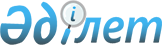 О принятии технического регламента Таможенного союза "О безопасности продукции, предназначенной для детей и подростков"Решение Комиссии таможенного союза от 23 сентября 2011 года № 797.
      В соответствии со статьей 13 Соглашения о единых принципах и правилах технического регулирования в Республике Беларусь, Республике Казахстан и Российской Федерации от 18 ноября 2010 года Комиссия Таможенного союза (далее – Комиссия) решила:
      1. Принять технический регламент Таможенного союза "О безопасности продукции, предназначенной для детей и подростков" (ТР ТС 007/2011) (прилагается).
      2. Утвердить:
      2.1. Перечень документов в области стандартизации, в результате применения которых на добровольной основе обеспечивается соблюдение требований технического регламента Таможенного союза "О безопасности продукции, предназначенной для детей и подростков" (ТР ТС 007/2011) (прилагается);
      2.2. Перечень документов в области стандартизации, содержащих правила и методы исследований (испытаний) и измерений, в том числе правила отбора образцов, необходимые для применения и исполнения требований технического регламента Таможенного союза "О безопасности продукции, предназначенной для детей и подростков" (ТР ТС 007/2011) и осуществления оценки соответствия объектов технического регулирования (прилагается).
      Сноска. Пункт 2.2 с изменением, внесенным решением Коллегии Евразийской экономической комиссии от 19.12.2017 № 175 (вступает в силу по истечении 30 календарных дней с даты его официального опубликования).


      3. Установить:
      3.1. Технический регламент Таможенного союза "О безопасности продукции, предназначенной для детей и подростков" (далее – Технический регламент) вступает в силу с 1 июля 2012 года;
      3.2. Документы об оценке (подтверждении) соответствия обязательным требованиям, установленным нормативными правовыми актами Таможенного союза или законодательством государства – члена Таможенного союза, выданные или принятые в отношении продукции, являющейся объектом технического регулирования Технического регламента (далее – продукция), до дня вступления в силу Технического регламента, действительны до окончания срока их действия, но не позднее 15 февраля 2014 года. Указанные документы, выданные или принятые до дня официального опубликования настоящего Решения, действительны до окончания срока их действия.
      Со дня вступления в силу Технического регламента выдача или принятие документов об оценке (подтверждении) соответствия продукции обязательным требованиям, ранее установленным нормативными правовыми актами Таможенного союза или законодательством государства – члена Таможенного союза, не допускается;
      3.3. До 15 февраля 2014 года допускается производство и выпуск в обращение продукции в соответствии с обязательными требованиями, ранее установленными нормативными правовыми актами Таможенного союза или законодательством государства - члена Таможенного союза, при наличии документов об оценке (подтверждении) соответствия продукции указанным обязательным требованиям, выданных или принятых до дня вступления в силу Технического регламента.
      Указанная продукция маркируется национальным знаком соответствия (знаком обращения на рынке) в соответствии с законодательством государства – члена Таможенного союза или с Решением Комиссии от 20 сентября 2010 года № 386.
      Маркировка такой продукции единым знаком обращения продукции на рынке государств – членов Таможенного союза не допускается;
      3.3-1. До 1 января 2013 года допускается производство и выпуск в обращение на таможенной территории Таможенного союза продукции, не подлежавшей до дня вступления в силу Технического регламента обязательной оценке (подтверждению) соответствия согласно нормативным правовым актам Таможенного союза или законодательству государства – члена Таможенного союза, без документов об обязательной оценке (подтверждении) соответствия и без маркировки национальным знаком соответствия (знаком обращения на рынке).
      3.4. Обращение продукции, выпущенной в обращение в период действия документов об оценке (подтверждении) соответствия, указанных в подпункте 3.2 настоящего Решения, а также продукции, указанной в подпункте 3.3-1 настоящего Решения, допускается в течение срока годности (срока службы) продукции, установленного в соответствии с законодательством государства – члена Таможенного союза.
      Сноска. Пункт 3 с изменениями, внесенными решением Коллегии Евразийской экономической комиссии от 22.06.2012 № 90 (вступает в силу по истечении 30 календарных дней с даты его официального опубликования).


      4. Секретариату Комиссии совместно со Сторонами подготовить проект Плана мероприятий, необходимых для реализации Технического регламента, и в трехмесячный срок со дня вступления в силу настоящего Решения обеспечить представление его на утверждение Комиссии в установленном порядке.
      5. Российской Стороне с участием Сторон на основании мониторинга результатов применения стандартов обеспечить подготовку предложений по актуализации перечней документов в области стандартизации, указанных в пункте 2 настоящего Решения, и представление не реже одного раза в год со дня вступления в силу Технического регламента в Секретариат Комиссии для утверждения Комиссией в установленном порядке.
      Члены Комиссии Таможенного союза: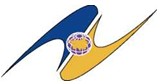  ТЕХНИЧЕСКИЙ РЕГЛАМЕНТ
ТАМОЖЕННОГО СОЮЗА
      ТР ТС 007/2011 О безопасности продукции, предназначенной для детей и подростков
Содержание
      Предисловие
      Статья 1.  Область применения
      Статья 2.  Определения
      Статья 3.  Правила обращения на рынке
      Статья 4.  Требования безопасности изделий для ухода за детьми
      Статья 5.  Требования безопасности одежды, изделий из
                       текстильных материалов, кожи, меха, трикотажных
                       изделий и готовых штучных текстильных изделий
      Статья 6.  Требования безопасности обуви и кожгалантерейных
                       изделий
      Статья 7.  Требования безопасности колясок детских и
                       велосипедов
      Статья 8.  Требования безопасности издательской (книжной и
                       журнальной) продукции, школьно-письменных
                       принадлежностей
      Статья 9.  Требования к маркировке продукции
      Статья 10. Обеспечение соответствия требованиям безопасности
      Статья 11. Идентификация продукции
      Статья 12. Оценка (подтверждение) соответствия
      Статья 13. Маркировка единым знаком обращения продукции на
                       рынке государств-членов Таможенного союза
      Статья 14. Защитительная оговорка
      Приложения Предисловие
      1. Технический регламент Таможенного союза "О безопасности продукции, предназначенной для детей и подростков" разработан в соответствии с Соглашением о единых принципах и правилах технического регулирования в Республике Беларусь, Республике Казахстан и Российской Федерации от 18 ноября 2010 года.
      2. Настоящий технический регламент разработан с целью установления на единой таможенной территории Таможенного союза единых обязательных для применения и исполнения требований к продукции, предназначенной для детей и подростков, обеспечения свободного перемещения продукции, предназначенной для детей и подростков, выпускаемой в обращения на единой таможенной территории Таможенного союза.
      3. Если в отношении продукции, предназначенной для детей и подростков, будут приняты иные технические регламенты Таможенного союза и (или) технические регламенты Евразийского экономического сообщества (далее - ЕврАзЭС), устанавливающие требования к продукции, предназначенной для детей и подростков, то продукция, предназначенная для детей и подростков, должна соответствовать требованиям этих технических регламентов Таможенного союза и (или) технических регламентов ЕврАзЭС, действие которых на нее распространяется.  Статья 1. Область применения
      1. Настоящий технический регламент распространяется на продукцию, предназначенную для детей и подростков, ранее не находившуюся в эксплуатации (новую), выпускаемую в обращение на территории государств-членов Таможенного союза.
      К продукции, на которую распространяется действие настоящего технического регламента, относятся:
      изделия для ухода за детьми (соски молочные, соски-пустышки, посуда, столовые приборы, санитарно-гигиенические и галантерейные изделия, изделия санитарно-гигиенические разового использования, щетки зубные и массажеры для десен);
      одежда, изделия из текстильных материалов, кожи и меха, изделия трикотажные и готовые штучные текстильные изделия;
      обувь и кожгалантерейные изделия; коляски детские и велосипеды;
      издательская книжная и журнальная продукция, школьно-письменные принадлежности. Требования настоящего технического регламента устанавливаются в отношении продукции по перечню согласно приложению 1.
      Действие настоящего технического регламента не распространяется на: продукцию, разработанную и изготовленную для применения в медицинских целях; продукты для детского питания; парфюмерно-косметические товары; спортивные изделия и оборудование;
      учебные пособия, учебники, электронные учебные издания;
      игрушки, игры настольные печатные;
      мебель,
      продукцию, изготовленную по индивидуальным заказам.
      Сноска. Статья 1 с изменениями, внесенными решением Совета Евразийской экономической комиссии от 23.09.2022 № 147 (вступает в силу по истечении 180 календарных дней с даты его официального опубликования).


      2. Настоящий технический регламент устанавливает обязательные требования безопасности к продукции, предназначенной для детей и подростков, по показателям химической, биологической, механической и термической безопасности в целях защиты жизни и здоровья детей и подростков, а также предупреждения действий, вводящих в заблуждение пользователей продукции. Статья 2. Определения
      В настоящем техническом регламенте применяются следующие термины и их определения:
      "биологическая безопасность" - состояние изделия, при котором отсутствует недопустимый риск, связанный с причинением вреда здоровью или угрозой жизни пользователя из-за несоответствия микробиологических, токсикологических, физических и физико-химических свойств установленным требованиям;
      "биологически безопасное издание" - издание, в процессе чтения которого обеспечиваются оптимальные условия для зрительной работы, не развивается зрительное утомление, связанное со зрительным восприятием текста, напряжением остроты зрения, аккомодацией и движением глаз;
      "вредные вещества" - химические вещества, которые во время использования изделия могут вызвать негативные отклонения в состоянии здоровья пользователя при содержании их в материале изделия, превышающем допустимые концентрации таких веществ;
      "выпуск продукции в обращение" - размещение на рынке государств-членов Таможенного союза продукции, отправляемой со склада изготовителя, продавца либо лица, выполняющего функции иностранного изготовителя, или отгружаемой без складирования, или экспортируемой для реализации на территории государств-членов Таможенного союза;
      "дети" - пользователи продукции в возрасте до 14 лет;
      "идентификация продукции" - процедура отнесения продукции для детей и подростков к области применения настоящего технического регламента Таможенного союза и установления соответствия продукции технической документации к ней;
      "изготовитель" - юридическое лицо или физическое лицо в качестве индивидуального предпринимателя, осуществляющее от своего имени производство продукции для детей и подростков для последующей реализации и ответственное за ее соответствие требованиям безопасности настоящего технического регламента;
      изделия эпизодического использования – изделия, предназначенные для непрерывной носки в течение не более 4 часов не более 2 раз в неделю с указанием соответствующей информации на маркировке изделия;
      "импортер" - резидент государства-члена Таможенного союза, который заключил с нерезидентом государства-члена Таможенного союза внешнеторговый договор на передачу продукции для детей и подростков, осуществляет реализацию этой продукции и несет ответственность за ее соответствие требованиям безопасности настоящего технического регламента;
      "индекс токсичности" - интегральный показатель воздействия вредных веществ, определяемый на культуре клеток;
      "механическая безопасность" - комплекс количественных показателей механических свойств и конструктивных характеристик изделия, который обеспечивает снижение риска причинения вреда здоровью или угрозы жизни пользователя;
      "новорожденные" - дети в возрасте до 28 дней включительно;
      "обращение продукции для детей и подростков на рынке" - движение этой продукции от изготовителя к пользователю, охватывающее все процессы, которые проходит указанная продукция после завершения ее производства;
      "подростки" - пользователи продукции в возрасте от 14 до 18 лет;
      "пользователи продукции" - дети, подростки, лично использующие продукцию, являющуюся объектом настоящего технического регламента;
      "применение по назначению" - использование продукции для детей и подростков в соответствии с наименованием и (или) целевым назначением, указанными изготовителем на маркировке этой продукции и (или) в эксплуатационных документах;
      "риск" - сочетание вероятности причинения вреда и последствий этого вреда для жизни или здоровья человека, имущества, окружающей среды, жизни или здоровья животных и растений;
      "спортивные изделия" - изделия, обеспечивающие необходимые условия для организации и проведения соревнований и тренировок по различным видам спорта;
      "типовой образец" – образец, представляющий изделия, относящиеся к одному виду по целевому назначению, предназначенные для одной или нескольких возрастных групп и произведенные одним изготовителем из однотипных материалов. 
      В случае если размеры типового образца и (или) технологические операции, выполненные при его изготовлении, не позволяют провести испытания в полном объеме, то для проведения испытаний в качестве типового образца используется образец (образцы) материала (материалов), из которого изготовлен этот образец.
      При проведении испытаний мехового изделия в качестве типового образца допускается использование меховой шкурки (меховых шкурок), идентичной по видовой принадлежности и способу выделки шкуркам, из которых изготовлено данное меховое изделие;
      "уполномоченное изготовителем лицо" - юридическое или физическое лицо, зарегистрированное в установленном порядке государством Стороны, которое определено изготовителем на основании договора с ним для осуществления действий от его имени при подтверждении соответствия и размещении продукции на таможенных территориях государств Сторон, а также для возложения ответственности за несоответствие продукции требованиям технических регламентов Таможенного союза;
      "химическая безопасность" - состояние изделия, при котором отсутствует недопустимый риск, связанный с причинением вреда здоровью или угрозой жизни пользователя из-за превышения уровня концентрации вредных для здоровья пользователя химических веществ.
      В случае, если показатель химической безопасности установлен "не допускается", то обязательным является указание предела обнаружения вредных веществ по методикам выполнения измерений, допущенным к применению для контроля санитарно-химических показателей.
      Сноска. Статья 2 с изменениями, внесенными решениями Совета Евразийской экономической комиссии от 28.04.2017 № 51 (вступает в силу по истечении 12 месяцев с даты его официального опубликования); от 23.09.2022 № 147 (вступает в силу по истечении 180 календарных дней с даты его официального опубликования).

 Статья 3. Правила обращения на рынке
      1. Продукция для детей и подростков выпускается в обращение на рынке государств-членов Таможенного союза при еҰ соответствии настоящему техническому регламенту, а также другим техническим регламентам Таможенного союза, действие которых на нее распространяется, при этом она должна пройти процедуру обязательного подтверждения соответствия и должна быть маркирована единым знаком обращения продукции на рынке государств-членов Таможенного союза.
      2. Продукция для детей и подростков, соответствие которой требованиям настоящего технического регламента не подтверждено, не должна быть маркирована единым знаком обращения продукции на рынке государств-членов Таможенного союза и не допускается к выпуску в обращение на рынке. Статья 4. Требования безопасности изделий для ухода за детьми
      1. Изделия для ухода за детьми должны соответствовать следующим общим требованиям безопасности:
      индекс токсичности, определяемый в водной среде (дистиллированная вода), должен быть в пределах от 70 до 120 процентов включительно или должно отсутствовать местное раздражающее действие на кожные покровы и слизистые.
      изменение pH водной вытяжки должно быть не более ± 1,0.
      2. Соски молочные, соски-пустышки и изделия санитарно- гигиенические из латекса, резины и силиконовых эластомеров должны соответствовать требованиям химической и механической безопасности. Не допускается наличие привкуса водной вытяжки.
      Выделение вредных для здоровья химических веществ не должно превышать следующих норм:
      при испытаниях сосок молочных и сосок-пустышек из силиконовых полимеров:
      свинец - не допускается;
      мышьяк - не допускается;
      формальдегид - не допускается;
      спирт метиловый - не допускается;
      спирт бутиловый - не допускается;
      фенол - не допускается;
      цинк - не более 1,0 мг/дм3;
      антиоксидант (агидол-2) - не более 2,0 мг/дм ;
      при испытаниях латексных, резиновых сосок молочных и сосок-пустышек:
      свинец - не допускается;
      мышьяк - не допускается;
      антиоксидант (агидол-2) - не более 2,0 мг/дм3;
      N-нитрозоамин (извлечение хлористым метиленом) - не более 10,0 мкг/кг; N-нитрозообразующие (извлечение искусственной слюной) - не более 200,0 мкг/кг; цимат (диметилдитиокарбамат цинка) - не допускается; фталевый ангидрид - не более 0,2 мг/дм ; фенол - не допускается.
      Соски молочные и соски-пустышки должны иметь гладкую без швов наружную и внутреннюю поверхности, которые не должны слипаться после 5-кратного кипячения в дистиллированной воде.
      Соска-пустышка должна быть с шайбой (щитком). Прочность соединения кольца с баллончиком в соске-пустышке должна быть не менее 40 Н.
      Изделия санитарно-гигиенические из резины, предназначенные для ухода за детьми, должны быть устойчивы к 5-кратной дезинфекции, сохранять внешний вид и не должны слипаться. Изделия, наполняемые жидкостью (грелки и другие аналогичные изделия), должны быть герметичны и не должны пропускать воду. Изделия санитарно-гигиенические из резины должны соответствовать требованиям химической безопасности согласно приложению № 2.
      3. Посуда и столовые приборы из пластмассы не должны иметь острых (режущих, колющих) кромок и краев, если это не определено функциональным назначением изделия. Не допускается выступание литника над опорной поверхностью. Защитно-декоративное покрытие изделия должно быть устойчиво к действию влажной обработки. Изделия, предназначенные для контакта с пищевыми продуктами, должны быть стойкими к 1-процентному раствору уксусной кислоты и мыльно-щелочным растворам, нагретым до температуры 60±5оС, сохранять внешний вид и окраску, не деформироваться и не растрескиваться при воздействии воды при температуре от 65 до 75 оС.
      Крышка бутылочки и других аналогичных изделий должна обеспечивать их герметичность и не пропускать воду. Прочность изделия должна быть таковой, чтобы после 5-кратного падения изделия, наполненного водой, с высоты 120 см не наблюдалось остаточной деформации, трещин, сколов и разрушений.
      Привкус и изменение цвета водной вытяжки изделий, предназначенных для контакта с пищевыми продуктами, не допускаются.
      Посуда и столовые приборы из пластмассы должны соответствовать требованиям химической безопасности согласно приложению № 3.
      Изготовление детской посуды, имеющей контакт с пищевыми продуктами, с применением поликарбоната, поливинилхлорида, меламина не допускается.
      4. В товарах детского ассортимента, предназначенных для контакта с пищевыми продуктами, миграция химических веществ 1-го и 2-го класса опасности (в том числе алюминия, бария, бора, кадмия, кобальта, мышьяка и свинца) не допускается.
      Выделение вредных веществ, содержащихся в посуде из стекла, стеклокерамики и керамики, по показателям химической безопасности не должно превышать следующих величин:
      хром - 0,1 мг/дм3;
      марганец - 0,1 мг/дм3;
      медь - 1,0 мг/дм3;
      титан - 0,1 мг/дм3;
      цинк - 1,0 мг/дм3.
      Посуда и столовые приборы, предназначенные для горячей пищи, должны быть термически устойчивыми и не должны разрушаться при перепадах температур 95 - 70 - 20 оС, бутылочки и банки для детского питания - при перепадах температур от 95 до 45 оС, бутылочки под молочные продукты - при перепадах температур от 65 до 25 оС. Термостойкость фаянсовой посуды с цветной глазурью должна быть не менее 115 оС, с бесцветной глазурью - не менее 125 оС.
      Покрытие, нанесенное на внутреннюю поверхность изделий, контактирующих с пищевыми продуктами, должно быть кислотостойким. Не допускается нанесение декоративных покрытий на внутреннюю поверхность посуды из стекла.
      На изделиях не допускаются сколы, прорезные грани, прилипшие кусочки стекла, режущие или осыпающиеся частицы, сквозные просечки и инородные включения, имеющие вокруг себя трещины.
      Крепление ручек изделий и элементов декоративного оформления должно быть прочным. Ручка изделия из стекла должна выдерживать нагрузку, равную вместимости изделия при поднимании за ручку в течение 1 минуты. Ручка изделия из керамики должна выдерживать одноразовую нагрузку массой, вдвое превышающей массу воды, заполняющей изделие, при применении метода поднимания за ручку.
      Выделение вредных веществ из посуды и столовых приборов из металла, предназначенных для контакта с пищевыми продуктами, не должно превышать следующих норм:
      посуда и столовые приборы из коррозионно-стойкой стали - железо - 0,3 мг/дм3, никель - 0,1 мг/дм3 , хром - 0,1 мг/дм3 и марганец - 0,1 мг/дм3;
      посуда из алюминия с травленой, кварцевой и шлифованной внутренней поверхностью, в том числе с противопригарным покрытием, - титан - 0,1 мг/дм3, железо - 0,3 мг/дм3 и хром - 0,1 мг/дм3, алюминий не допускается, фтор-ион (суммарно) не допускается для изделий с противопригарным покрытием;
      посуда и столовые приборы из алюминия с плакированной нержавеющей сталью поверхностью - алюминий и свинец - не допускаются, медь - 1,0 мг/дм3, цинк - 1,0 мг/дм3, железо -0,3 мг/дм3, никель - 0,1 мг/дм3 и хром - 0,1 мг/дм3;
      посуда и столовые приборы из мельхиора, нейзильбера с серебряным или золотым покрытием - свинец - не допускается, медь - 1,0 мг/дм3, цинк - 1,0 мг/дм3, никель - 0,1 мг/дм3, хром -0,1 мг/дм3, марганец - 0,1 мг/дм3 и железо - 0,3 мг/дм3;
      посуда стальная эмалированная, в т.ч. с противопригарным покрытием - бор, алюминий, кобальт, свинец и мышьяк - не допускаются, никель - 0,1 мг/дм3, хром - 0,1 мг/дм3, марганец - 0,1 мг/дм3, цинк - 0,1 мг/дм3 и титан - 0,1 мг/дм3, фтор-ион (суммарно) не допускается для изделий с противопригарным покрытием;
      посуда из бумаги и картона (одноразового применения) - этилацетат, формальдегид, спирт метиловый, спирт бутиловый, спирт изобутиловый, бензол, свинец, мышьяк - не допускаются, ацетальдегид - 0,2 мг/дм3, ацетон - 0,1 мг/дм3, толуол - 0,5 мг/дм3, цинк -1,0 мг/дм3, хром - 0,1 мг/дм3, бутилацетат - 0,1 мг/дм3, спирт изопропиловый - 0,1 мг/дм3, ксилолы (смесь изомеров) - 05 мг/дм3
      5.Выделение вредных веществ из металлических санитарно-гигиенических и галантерейных изделий не должно превышать железа - 0,3 мг/дм3, алюминия - 0,5 мг/дм3 и свинца - 0,03 мг/дм3.
      Изделия санитарно-гигиенические из металла должны быть стойкими к коррозии. Крепление ручек и элементов декоративного оформления, арматуры и покрытий должно быть прочным.
      6. Изделия санитарно-гигиенические и галантерейные из пластмассы (ножницы, расчески, щетки и другие аналогичные изделия) не должны иметь острых (режущих, колющих) кромок, если это не определено функциональным назначением изделия. 
      Изделия санитарно-гигиенические должны сохранять внешний вид и окраску, не деформироваться и не растрескиваться при воздействии воды при температуре от 65 до 75 оС. Не должно наблюдаться стирания красителя при протирании изделия.
      Крепление ручек должно быть прочным и выдерживать статическую нагрузку, превышающую вмещаемую массу не менее чем в 2 раза.
      Деформация по ширине заполненной на три четвертых части высоты водой детской ванночки не должна превышать 1,5 процента.
      Изделия санитарно-гигиенические и галантерейные из пластмассы должны соответствовать требованиям химической безопасности согласно приложению 4.
      7. Щетки зубные, щетки зубные электрические с питанием от химических источников тока, массажеры для десен и аналогичные изделия для ухода за полостью рта должны соответствовать требованиям химической безопасности согласно приложению 5.
      Щетки зубные, щетки зубные электрические с питанием от химических источников тока для детей до 12 лет должны изготовляться мягкими (степень жесткости менее 6 сН/мм2), для детей старше 12 лет и подростков - средней жесткости (степень жесткости не менее 6 сН/мм2 и не более 9 сН/мм2 включительно). Синтетическое волокно в кустах щетки должно быть без заусенцев и иметь закругленные концы. Прочность крепления кустов щеток зубных должна быть не менее 15 Н. Колодка изделия в месте наименьшего сечения должна выдерживать нагрузку не менее 0,40 Дж. Поверхность щеток зубных, щеток зубных электрических с питанием от химических источников тока, массажеров для десен и аналогичных изделий для ухода за полостью рта должна быть без сколов и трещин.
      Щетки зубные, щетки зубные электрические с питанием от химических источников тока, массажеры для десен и аналогичные изделия для ухода за полостью рта должны соответствовать требованиям микробиологической безопасности согласно приложению 6.
      Щетки зубные, щетки зубные электрические с питанием от химических источников тока, массажеры для десен и аналогичные изделия для ухода за полостью рта должны соответствовать требованиям биологической безопасности согласно приложению 7.
      8. Изделия санитарно-гигиенические разового использования для ухода за детьми должны соответствовать требованиям микробиологической безопасности согласно приложению 6.
      Изделия санитарно-гигиенические, содержащие гелеобразующие влагопоглощающие материалы, не должны проявлять сенсибилизирующего компрессионного действия в течение 24 часов.
      Выделение вредных веществ, содержащихся в изделиях санитарно-гигиенических, содержащих гелеобразующие влагопоглощающие материалы, не должно превышать акрилонитрила - 0,02 мг/дм3, ацетальдегида - 0,2 мг/дм3, ацетона - 0,1 мг/дм3, бензола - 0,01 мг/дм3 , гексана - 0,1 мг/дм3, спирта метилового - 0,2 мг/дм3, спирта пропилового - 0,1 мг/дм3, толуола - 0,5 мг/дм3, фенола - 0,05 мг/дм3 или сумма общих фенолов - 0,1 мг/дм3 , формальдегида - 0,1 мг/дм3 , этилацетата - 0,1 мг/дм3 , свинца - 0,03 мг/дм3 , цинка -1,0 мг/дм3 , мышьяка - 0,05 мг/дм3 и хрома (III) и (VI) (суммарно) - 0,1 мг/дм3.
      Выделение вредных веществ, содержащихся в изделиях санитарно-гигиенических из целлюлозы и ваты, не должно превышать ацетальдегида - 0,2 мг/дм3, ацетона - 0,1 мг/дм3, бензола - 0,01 мг/дм3, спирта метилового - 0,2 мг/дм3, спирта бутилового - 0,5 мг/дм3, толуола - 0,5 мг/дм3, формальдегида - 0,1 мг/дм3, этилацетата - 0,1 мг/дм3, свинца - 0,03 мг/дм3, цинка - 1,0 мг/дм3, мышьяка - 0,05 мг/дм3 и хрома (III) и (VI) (суммарно) - 0,1 мг/дм3. Статья 5. Требования безопасности одежды, изделий из текстильных материалов, кожи, меха, трикотажных изделий и готовых штучных текстильных изделий
      1. В соответствии с функциональным назначением одежда и изделия подразделяются на одежду и изделия 1-го, 2-го и 3-го слоев.
      К одежде и изделиям 1-го слоя относятся изделия, имеющие непосредственный контакт с кожей пользователя, такие, как нательное и постельное белье, корсетные и купальные изделия, головные уборы (летние), чулочно-носочные изделия, платки носовые и головные и другие аналогичные изделия.
      К одежде и изделиям 2-го слоя относятся изделия, имеющие ограниченный контакт с кожей пользователя, в частности платья, халаты, фартуки, блузки, верхние сорочки, свитеры, джемперы, шорты, головные уборы (кроме летних), рукавицы (кроме кожаных)", после слова "перчатки" дополнить словами "(кроме кожаных), перчатки, варежки, шарфы, чулочно-носочные изделия осенне-зимнего ассортимента (носки, получулки), изделия без подкладки и изделия, в которых подкладка занимает менее 40 процентов площади верха изделия (костюмы, брюки, юбки, пиджаки, жакеты, жилеты, сарафаны, полукомбинезоны, комбинезоны и другие аналогичные изделия).
      К одежде и изделиям 3-го слоя относятся пальто, полупальто, куртки, плащи, конверты для новорожденных и другие аналогичные изделия, а также изделия на подкладке, в которых подкладка занимает не менее 40 процентов площади верха изделия (костюмы, брюки, юбки, пиджаки, жакеты, жилеты, сарафаны, полукомбинезоны, комбинезоны и другие аналогичные изделия на подкладке).
      Определение площади подкладки и верха изделия осуществляется без учета площади карманов, воротника, пояса, манжет, клапанов, планок, обтачек, рюш, пат, хлястиков и других отделочных деталей, в костюмах и комплектах – отдельно по каждому изделию.
      2. Для детей до одного года (диапазон размеров - рост до 74 см, обхват груди до 48 см) одежда из текстильных материалов, трикотажные изделия и готовые текстильные изделия должны отвечать требованиям биологической и химической безопасности.
      Одежда и изделия 1-го слоя - постельное белье, трикотажные и швейные изделия из текстильных материалов должны соответствовать следующим нормам:
      гигроскопичность - не менее 14 процентов;
      воздухопроницаемость - не менее 150 дм3/м2с, для изделий из фланели, бумазеи и футерованных (ворсованных) трикотажных полотен допускается не менее 70 дм3/м2с;
      содержание свободного формальдегида - не более 20 мкг/г;
      устойчивость окраски к стирке, поту и трению сухому - не менее 4 баллов.
      Одежда и изделия 2-го слоя - трикотажные и швейные изделия из текстильных материалов должны соответствовать следующим нормам:
      гигроскопичность - не менее 10 процентов (не определяется гигроскопичность отделочных деталей и деталей верха изделий 2-го слоя, не имеющих непосредственного контакта с кожей пользователя, если они предназначены для декоративного оформления верха изделия; в одежде и изделиях на подкладке гигроскопичность определяется отдельно для материала верха и для подкладки);
      воздухопроницаемость - не менее 100 дм3/м2с, для изделий из фланели, бумазеи, футерованных (ворсованных) трикотажных полотен и материалов с полиуретановыми нитями допускается не менее 70 дм3/м2с (в одежде и изделиях на подкладке определяется отдельно для материала верха и для подкладки);
      содержание свободного формальдегида - не более 20 мкг/г;
      устойчивость окраски к стирке, поту и трению сухому - не менее 4 баллов.
      Одежда 3-го слоя - трикотажные и швейные изделия из текстильных материалов должны соответствовать следующим нормам:
      гигроскопичность (для подкладки) - не менее 10 процентов;
      воздухопроницаемость (для подкладки) - не менее 100 дм3/м2с; для подкладки из фланели, бумазеи, джинсовых и вельветовых тканей, футерованных (ворсованных) трикотажных полотен - не менее 70 дм3/м2с;
      содержание свободного формальдегида - не более 20 мкг/г;
      устойчивость окраски материалов верха к стирке, поту, трению сухому и воде дистиллированной - не менее 3 баллов, устойчивость окраски подкладки к стирке, поту и трению сухому - не менее 4 баллов.
      В одежде 3-го слоя без подкладки, изготовленной из материалов, имеющих воздухопроницаемость менее 10 дм3/м2с, должны быть предусмотрены конструктивные элементы для обеспечения воздухообмена.
      Не проводятся испытания по показателю "воздухопроницаемость" в изделиях, которые по конструкции (сарафаны, юбки, жилеты, шорты) или структуре материала (с рыхлым плетением, ажурные) предполагают высокую воздухопроницаемость, а также в изделиях, имеющих конструктивные элементы для обеспечения воздухообмена.
      3. Для детей старше года и подростков одежда и швейные изделия из текстильных материалов должны соответствовать требованиям биологической и химической безопасности согласно приложению 8.
      4. Текстильные материалы для одежды и изделий должны соответствовать требованиям, предъявляемым к устойчивости окраски, согласно приложению 9.
      5. Изделия для новорожденных и бельевые изделия для детей в возрасте до 1 года должны быть изготовлены из натуральных материалов, за исключением наполнителей.
      Соединительные швы с обметыванием срезов в бельевых изделиях для новорожденных должны быть выполнены на лицевую сторону.
      Внешние и декоративные элементы в изделиях для новорожденных и бельевых изделиях для детей в возрасте до 1 года (кружева, шитье, аппликации и другие аналогичные элементы), выполненные из синтетических материалов, не должны непосредственно контактировать с кожей ребенка.
      6. Напряженность электростатического поля на поверхности изделий определяется в изделиях 1-го и 2-го слоя, изготовленных из чистошерстяных, шерстяных, полушерстяных, синтетических и смешанных материалов, и не должна превышать 15 кВ/м.
      7. Текстильные материалы для одежды и изделий должны соответствовать требованиям химической безопасности согласно приложению 10.
      Перечень контролируемых химических веществ определяется в зависимости от химического состава материала и вида изделия.
      Вредные вещества в одежде и изделиях 1-го и 2-го слоев определяются в водной среде. Вредные вещества в одежде и изделиях 3-го слоя определяются: 
      в пальто, полупальто, куртках, плащах, комбинезонах, полукомбинезонах и других аналогичных изделиях – в воздушной среде;
      в остальных изделиях – в водной среде;
      в изделиях для новорожденных и детей до 1 года – в водной и воздушной средах.
      Индекс токсичности при испытаниях в водной среде должен быть от 70 до 120 процентов включительно, в воздушной среде - от 80 до 120 процентов включительно или должно отсутствовать местное кожно-раздражающее действие в одежде и изделиях 1-го и 2-го слоя.
      Выделение летучих химических веществ, содержащихся в текстильных материалах, обработанных аппретами, не должно превышать нормативов согласно приложению 11.
      8. Изделия из кожи (одежда, головные уборы), а также детали изделий, изготовленные из кожи, должны соответствовать следующим требованиям:
      содержание свободного формальдегида - не более 20 мкг/г;
      содержание водовымываемого хрома (VI) в коже не допускается;
      устойчивость окраски кожи к сухому трению - не менее 4 баллов, устойчивость окраски кожи, кроме кож для перчаток и рукавиц, к мокрому трению - не менее 3 баллов.
      9. Текстильные материалы, применяемые в одежде и головных уборах из кожи, должны соответствовать требованиям биологической и химической безопасности, предъявляемым к текстильным материалам согласно приложению 10.
      10. Одежда, конверты, головные уборы, перчатки, рукавицы и другие аналогичные изделия из меха для детей до 1 года должны соответствовать следующим требованиям:
      содержание свободного формальдегида не более 20 мкг/г;
      содержание водовымываемого хрома (VI) не допускается;
      pH водной вытяжки кожевой ткани - не менее 3,5;
      температура сваривания кожевой ткани меха - не менее 50 оС;
      устойчивость окраски к сухому трению волосяного покрова - не менее 4 баллов, к сухому трению кожевой ткани - не менее 3 баллов.
      11. Одежда и изделия из меха для детей старше 1 года должны соответствовать требованиям безопасности согласно приложению 12.
      12. Текстильные материалы в одежде и изделиях из меха должны соответствовать требованиям биологической и химической безопасности, предъявляемым к текстильным материалам согласно приложению 10.
      Сноска. Статья 5 с изменениями, внесенными решениями Совета Евразийской экономической комиссии от 28.04.2017 № 51 (вступает в силу по истечении 12 месяцев с даты его официального опубликования); от 23.09.2022 № 147 (вступает в силу по истечении 180 календарных дней с даты его официального опубликования).

 Статья 6. Требования безопасности обуви и кожгалантерейных изделий
      1. Безопасность обуви и кожгалантерейных изделий оценивают устойчивостью окраски применяемых материалов к сухому и мокрому трению и воздействию пота, а также концентрацией выделяющихся вредных веществ и комплексом физико-механических свойств (масса, гибкость, прочность крепления деталей низа, деформация подноска и задника обуви и разрывная нагрузка узлов крепления ручек кожгалантерейных изделий).
      2. В обуви не допускается подкладка из следующих материалов:
      "- из искусственных, и (или) синтетических, и (или) композиционных кож в закрытой обуви всех половозрастных групп;
      - из искусственных, и (или) синтетических, и (или) композиционных кож в открытой обуви для детей ясельного возраста и малодетской обуви;
      - из текстильных материалов с вложением химических волокон более 20% для детей ясельного возраста и малодетской обуви; 
      - из искусственного меха (кроме искусственного меха с вложением шерстяного волокна в ворсе не менее 80 %) и байки в зимней обуви для детей ясельного возраста. 
      - В обуви не допускается вкладная стелька из следующих материалов:
      - из искусственных, и (или) синтетических, и (или) композиционных кож в обуви для детей ясельного возраста и малодетской обуви;
      - из текстильных материалов с вложением химических волокон более 20% для детей ясельного возраста и малодетской обуви. 
      В обуви для детей ясельного возраста (кроме летней и весенне-осенней обуви с подкладкой из натуральных материалов, а также пляжной обуви и обуви для бассейна) в качестве материала верха не допускается применять искусственные, и (или) синтетические, и (или) композиционные кожи.
      3. В обуви не допускается:
      открытая пяточная часть для детей в возрасте до 3 лет;
      нефиксированная пяточная часть для детей в возрасте от 3 до 7 лет, кроме обуви, предназначенной для кратковременной носки.
      4. Обувь из кожи, а также детали обуви, изготовленные из кожи, должны соответствовать следующим требованиям:
      содержание свободного формальдегида - не более 20 мкг/г;
      содержание водовымываемого хрома (VI) не допускается;
      устойчивость окраски к сухому трению - не менее 4 баллов;
      устойчивость окраски к мокрому трению - не менее 3 баллов;
      устойчивость окраски к воздействию пота - не менее 3 баллов.
      5. Обувь должна соответствовать требованиям биологической и механической безопасности согласно приложению 13.
      Напряженность электростатического поля на поверхности обуви не должна превышать 15 кВ/м.
      6. Кожгалантерейные изделия должны соответствовать требованиям биологической и механической безопасности согласно приложению 14 (таблицы 1, 2).
      Кожгалантерейные изделия из кожи должны соответствовать следующим требованиям:
      содержание свободного формальдегида – не более 20 мкг/г;
      содержание водовымываемого хрома (VI) в коже не допускается.
      7. Портфели и ранцы ученические должны иметь детали и (или) фурнитуру со светоотражающими элементами на передних, боковых поверхностях и верхнем клапане и изготовляться из материалов контрастных цветов. Ранцы ученические для детей младшего школьного возраста должны быть снабжены формоустойчивой спинкой.
      8. Содержание вредных веществ в материалах для ранцев, сумок, ученических рюкзаков, портфелей не должно превышать нормативов в соответствии с требованиями химической безопасности согласно приложению 14 (таблица 3).
      9. Содержание вредных веществ в материалах для обуви и кожгалантерейных изделий, за исключением ранцев, сумок, ученических рюкзаков, портфелей не должно превышать:
      для меха - нормативов в соответствии с требованиями химической безопасности согласно приложению 12 к настоящему техническому регламенту;
      для кожи - нормативов, предусмотренных для обуви, одежды, головных уборов и кожгалантерейных изделий;
      для текстильных материалов - нормативов в соответствии с требованиями химической безопасности согласно приложению 10 к настоящему техническому регламенту;
      для химических и полимерных материалов - нормативов в соответствии с требованиями химической безопасности согласно приложению 15.
      10. Определение выделения вредных веществ, содержащихся в материалах обуви для детей до 1 года, а также домашней, летней и пляжной обуви, перчатках и рукавицах, мелкой кожгалантерее, проводится в водной среде, в материалах остальных видов обуви и кожгалантерейных изделий - в воздушной среде.
      Индекс токсичности при испытаниях в водной среде должен быть от 70 до 120 процентов включительно, в воздушной среде - от 80 до 120 процентов включительно, или внутренние слои обуви и соприкасающиеся с кожными покровами конструктивные элементы кожгалантерейных изделий не должны оказывать на организм местного кожно-раздражающего действия.
      Сноска. Статья 6 с изменениями, внесенными решениями Совета Евразийской экономической комиссии от 28.04.2017 № 51 (вступает в силу по истечении 12 месяцев с даты его официального опубликования); от 23.09.2022 № 147 (вступает в силу по истечении 180 календарных дней с даты его официального опубликования).

 Статья 7. Требования безопасности колясок детских и велосипедов
      1. Коляски детские должны быть устойчивыми на горизонтальной и наклонной (под углом 10о) плоскостях, должны иметь тормозную и блокировочную системы.
      Коляски не должны иметь острых краев, узлов и деталей, находящихся в контакте с ребенком. Не должно быть открытых отверстий, щелей диаметром в диапазоне больше 5 мм и меньше 12 мм. Открытые коляски должны иметь устройства для предупреждения выпадения ребенка из коляски (ремни безопасности, ограждения и другие аналогичные приспособления), спинка коляски должна быть формоустойчивой.
      Тормозная и блокировочная системы колясок должны быть недоступны для ребенка, находящегося в коляске, или закрытие и открытие их должно осуществляться одновременно двумя руками либо с применением специальных инструментов.
      Не допускается самопроизвольного срабатывания движущихся (складные ручки) и съемных деталей (кузова) из рабочего положения.
      Текстильные материалы колясок должны быть прочными, иметь устойчивость окраски к трению не менее 3 баллов по серой шкале эталонов.
      Внешняя обивка закрытого кузова колясок должна быть водонепроницаемой или иметь водонепроницаемый чехол.
      Ручки, ремни, скобы и иные приспособления, предназначенные для переноски колясок, должны выдерживать нагрузку 30 кг. Прочность ремней безопасности, включая регуляторы и замки, должна быть не менее 150 Н.
      Текстильные материалы, применяемые в изготовлении колясок, должны соответствовать требованиям химической безопасности согласно приложению 10, химические и полимерные материалы - требованиям химической безопасности согласно приложению 15 к настоящему техническому регламенту. Индекс токсичности при испытаниях в водной среде должен быть от 70 до 120 процентов включительно, в воздушной среде - от 80 до 120 процентов включительно или должно отсутствовать местное кожно-раздражающее действие.
      Определение выделения вредных веществ, содержащихся в материалах, контактирующих с кожными покровами, проводится в водной среде, в остальных - в воздушной.
      Конструкция колясок должна обеспечивать возможность установки световозвращающих и сигнальных элементов.
      2. Требованиям безопасности должны соответствовать велосипеды для детей дошкольного возраста (велосипеды с высотой седла от 435 мм до 635 мм), дорожные (транспортные) велосипеды для младших школьников и подростков (велосипеды с регулировкой седла на высоту 635 мм и более). При этом масса снаряженного велосипедиста для подростков должна быть не более 50 кг, а для младших школьников - не более 40 кг.
      Велосипеды с цепной передачей должны быть оборудованы тормозной системой (тормозными системами). Не допускается набегание цепи на вершины зубьев звездочки и сбрасывание цепи. Велосипеды должны быть оснащены защитным устройством, закрывающим наружную поверхность касания цепи с ведущей звездочкой.
      Выступающие края деталей велосипедов, которые могут соприкасаться с телом пользователя в процессе езды, не должны быть острыми. Выступы, длина которых превышает 8 мм, должны быть закруглены. На верхней трубе рамы не должно быть выступов.
      Тормозная система должна работать без заеданий.
      В велосипедах с ручным тормозом для детей дошкольного возраста сила торможения должна составлять не менее 50 Н при приложении на рукоятку тормоза силы, равной 90 Н.
      В велосипедах с ножным тормозом отношение силы, прикладываемой к педалям, к силе торможения не должно превышать отношения соответственно 2:1.
      Тормозная система должна срабатывать при испытании тормозной системы велосипедов для подростков при нагрузке 70 кг, для младших школьников - 60 кг. Не допускается полной блокировки колес. После снятия приложенного к тормозу усилия все элементы тормозной системы должны возвратиться в исходное состояние.
      Рулевое управление должно обеспечивать устойчивое и надежное управление велосипедом. Концы руля должны быть снабжены ручками или заглушками, выдерживающими силу стягивания не менее 70 Н. Узлы, детали и соединения велосипедов должны быть прочными. При испытаниях узла "руль - передняя вилка" велосипедов не должно быть видимых трещин и разрушений стержня руля.
      При испытаниях узла рулевого управления в велосипедах для детей дошкольного возраста остаточная деформация не должна превышать 20 мм на 100 мм длины при приложении крутящего момента, равного 30 Нм, статической нагрузки - 500 Н и не должно быть перемещения руля относительно стержня при приложении с обеих сторон руля нагрузок по 130 Н.
      При испытаниях на удар узла "рама-передняя вилка" в велосипедах для младших школьников остаточная деформация не должна превышать 40 мм при приложении усилия к узлу 130 Н и падающей массы не менее 13,5 кг, в велосипедах для подростков - 40 мм при приложении усилия к узлу 200 Н и падающей массы не менее 22,5 кг.
      При испытаниях узла рулевого управления на прочность в велосипедах для младших школьников стержень руля не должен разрушаться при приложении крутящего момента не менее 50 Нм, при испытаниях велосипедов для подростков - не менее 108 Нм. При испытаниях велосипедов для младших школьников не допускаются трещины, сломы и смещение испытательного вала более 4 мм при приложении крутящего момента к узлу "стержень руля - передняя вилка" 15 Нм, велосипедов для подростков - не менее 25 Нм.
      При испытаниях велосипедов для детей дошкольного возраста, младших школьников и подростков не допускаются перемещения седла относительно седлодержателя и седлодержателя относительно седла при приложении вертикального усилия к седлу соответственно не менее 300 Н, 600 Н и 700 Н и горизонтального усилия соответственно 100 Н, 150 Н и 200 Н.
      При испытании велосипедов для детей дошкольного возраста падающим грузом массой 22,5 кг с высоты 50 мм и свободным падением узла "рама - вилка" с грузом массой 30 кг не должно быть видимых трещин, остаточная деформация узла, измеряемая между наконечником вилки и рамы, должна быть не более 20 мм.
      Узел "педаль - шатун" должен быть устойчив к динамическим нагрузкам. Не должно быть перегрева и видимых трещин в резьбе педали или шатуна при динамических испытаниях. При испытании велосипедов для младших школьников привод велосипеда должен оставаться работоспособным после приложения к педали вертикального усилия не менее 600 Н, при испытании велосипедов для подростков - не менее 1500 Н.
      У велосипедов для детей дошкольного возраста педали не должны касаться поверхности земли при отклонении ненагруженного велосипеда от вертикального положения на 20о, у велосипедов для младших школьников и подростков - на 25о.
      Велосипеды для младших школьников и подростков должны иметь световозвращатели.
      Конструкция велосипеда должна обеспечивать возможность установки системы освещения, световозвращающих элементов сигнальных устройств.
      Поддерживающие ролики, устанавливаемые на велосипеды для детей дошкольного возраста, при приложении вертикальной нагрузки в 30 кг не должны иметь прогиб более 25 мм и остаточную деформацию более 15 мм.
      Расстояние по горизонтали между плоскостью симметрии велосипеда и внутренней торцевой поверхностью каждого ролика должно составлять не менее 175 мм.
      Текстильные материалы, применяемые в изготовлении велосипедов, должны соответствовать требованиям химической безопасности согласно приложению № 10, полимерные материалы - требованиям химической безопасности согласно приложению № 15 к настоящему техническому регламенту. Определение выделения вредных веществ, содержащихся в материалах, контактирующих с кожными покровами, проводится в водной среде, в остальных - в воздушной. Статья 8. Требования безопасности издательской (книжной и журнальной) продукции, школьно-письменных принадлежностей
      1. Биологическая безопасность издательской продукции определяется параметрами шрифтового оформления и приемами оформления текстов в зависимости от вида издания, объема текста единовременного прочтения, возраста пользователя и в соответствии с физиологическими особенностями органов зрения детей и подростков.
      2. В случае если издательская продукция рассчитана на 2 или 3 возрастные группы, то такая продукция должна соответствовать требованиям, установленным к наименьшей из указанных в читательском адресе возрастных групп.
      3. Издательская продукция независимо от вида и возраста пользователя должна соответствовать следующим требованиям:
      оптическая плотность фона при печати текста на цветном и сером фоне и (или) многокрасочных иллюстрациях должна быть не более 0,3, при печати вывороткой шрифта - не менее 0,4;
      для изготовления издательской продукции не допускается применение газетной бумаги, кроме издательской продукции, не предназначенной для повторного использования (экзаменационные билеты, карточки с заданиями, тестовые задания, кроссворды и другие);
      в издательской продукции не допускается применение узкого начертания шрифта;
      при оформлении буквенных, числовых и химических формул кегль шрифта основных элементов формул может быть на 2 пункта меньше кегля шрифта основного текста, кегль шрифта вспомогательных элементов формул должен быть не менее 6 пунктов;
      корешковые поля на развороте текстовых страниц издания должны быть не менее 26 мм;
      на полях страницы, кроме корешковых, допускается размещать условные обозначения, наглядные изображения и текст объемом не более 50 знаков на расстоянии не менее 5 мм от полосы;
      не допускается печать текста с нечеткими штрихами знаков;
      пробел между словами в издательской продукции для дошкольного и младшего школьного возраста должен быть равен кеглю шрифта.
      4. В раскрасках для детей дошкольного возраста минимальный линейный размер элементов рисунка должен быть не менее 5 мм. Не допускается непропечатка линий рисунка.
      Для изготовления раскрасок должна использоваться бумага рисовальная офсетная писчая и другие виды бумаги с массой площади 1 м2 от 100+5 г до 160+7.
      Для рисования графитным карандашом допускается использование бумаги с массой площади 1 м не менее 60+3 г. При использовании данной бумаги рисунок, предназначенный для раскрашивания, должен находиться на одной стороне листа.
      5. В изданиях литературно-художественных, развивающего обучения, для дополнительного образования и научно-популярных для текста не рекомендуется применять цветные краски и выворотку шрифта.
      6. В изданиях справочных и для досуга при печати цветными красками на цветном фоне кегль шрифта должен быть не менее 20 пунктов, объем текста - не более 200 знаков.
      7. Шрифтовое оформление текста в изданиях книжных и журнальных для детей дошкольного возраста (3-6 лет), младшего школьного возраста (7-10 лет), среднего школьного возраста (11-14 лет), старшего школьного возраста (15-18 лет) должно соответствовать требованиям согласно приложениям соответственно 16-19.
      8. Шрифтовое оформление текста при 2- и 3-колонном наборе в изданиях книжных и журнальных должно соответствовать требованиям согласно приложению 20.
      9. Шрифтовое оформление текста в изданиях книжных и журнальных при печати на цветном, сером фоне и многокрасочных иллюстрациях должно соответствовать требованиям согласно приложению 21.
      10. Шрифтовое оформление текста в комбинированных книжных и журнальных изданиях, включающих наряду с текстом игрушки, канцелярские принадлежности, компакт-диски и другие изделия, должно соответствовать требованиям согласно приложениям соответственно 16-21 к настоящему техническому регламенту.
      11. Параметры шрифтового оформления издательской продукции даются в типометрической системе Дидо (1 пункт равен 0,376 мм).
      12. Издательская продукция должна соответствовать требованиям химической безопасности и не должна выделять вредные вещества: для детей до трех лет включительно в модельную среду (дистиллированная вода) в количестве, превышающем:
      фенол - 0,05 мг/дм3 или сумма общих фенолов - 0,1 мг/дм3;
      формальдегид - 0,1 мг/дм3;
      свинец - 90 мг/кг;
      цинк - 1,0 мг/дм3;
      мышьяк - 25 мг/кг;
      хром (III) и (VI) - 60 мг/кг;
      для детей старше трех лет в воздушную среду в количестве, превышающем:
      фенол - 0,003 мг/м3;
      формальдегид - 0,003 мг/м3.
      13. Школьно-письменные принадлежности по показателям химической безопасности должны соответствовать требованиям согласно приложению 22.
      14. Для изготовления тетрадей школьных и общих, для записи слов, для подготовки дошкольников к письму, для нот, дневников школьных используется бумага писчая, а также другие виды полиграфической бумаги с массой бумаги площадью 1м2 не менее 60,0±3,0 г. Применение глянцевой бумаги не допускается. Толщина линий, образующих строки и клетки, должна быть 0,1-0,4 мм в зависимости от вида линовок.
      Для производства альбомов, папок и тетрадей для рисования используется бумага рисовальная, а также другие виды полиграфической бумаги с массой бумаги площадью 1 м2 от 100,0±5,0 г до 160,0±7,0 г; альбомов и папок для черчения - бумага чертежная, а также другие виды полиграфической бумаги с массой бумаги площадью 1 м2 от 160,0±7,0 г до 200,0±8,0 г."
      Сноска. Статья 8 с изменением, внесенным решением Совета Евразийской экономической комиссии от 28.04.2017 № 51 (вступает в силу по истечении 12 месяцев с даты его официального опубликования).

 Статья 9. Требования к маркировке продукции
      1. Маркировка продукции должна быть достоверной, проверяемой, читаемой и доступной для осмотра и идентификации. Маркировку продукции наносят на изделие, этикетку, прикрепляемую к изделию или товарный ярлык, упаковку изделия, упаковку группы изделий или листок-вкладыш к продукции.
      2. Маркировка продукции должна содержать следующую информацию: наименование страны, где изготовлена продукция;
      наименование и местонахождение изготовителя (уполномоченного изготовителем лица), импортера, продавца;
      наименование изделия;
      вид (назначение) изделия (при необходимости);
      дата изготовления (месяц, год) (кроме зубных щеток);
      единый знак обращения на рынке;
      срок службы продукции (при необходимости);
      гарантийный срок службы (при необходимости);
      товарный знак (при наличии).
      3. Маркировка продукции должна быть нанесена на русском языке и при наличии соответствующих требований в законодательстве государства – члена Евразийского экономического союза на государственном (государственных) языке (языках) государства – члена Евразийского экономического союза, на территории которого реализуется продукция.
      Для импортной продукции допускается наименование страны, где изготовлена продукция, наименование изготовителя и его юридический адрес указывать с использованием латинского алфавита.
      4. Не допускается использования указаний "экологически чистая", "ортопедическая" и других аналогичных указаний без соответствующего подтверждения.
      5. Маркировка сосок молочных и сосок-пустышек должна наноситься на закрытую упаковку и содержать гарантийный срок службы, инструкцию по использованию, хранению, гигиеническому уходу за изделием.
      6. Изделия санитарно-гигиенические разового использования для ухода за детьми должны иметь инструкцию, содержащую информацию с указанием назначения, размера, рекомендаций по правильному выбору вида и размера изделия, способов ухода за изделием и его утилизации (при необходимости).
      7. Маркировка посуды и изделий санитарно-гигиенических и галантерейных должна содержать обозначение материала, из которого изготовлено изделие, и инструкцию по эксплуатации и уходу.
      Изделия, по форме и виду аналогичные применяемым изделиям для пищевых продуктов, но не предназначенные для контакта с пищевыми продуктами, должны иметь маркировку "Для непищевых продуктов" или указание их конкретного назначения.
      8. Маркировка одежды, изделий из текстильных материалов, кожи, меха, трикотажных изделий и готовых штучных текстильных изделий в дополнение к обязательным требованиям должна иметь информацию с указанием:
      вида и массовой доли (процентного содержания) натурального и химического сырья в материале верха и подкладке изделия (отклонения фактических значений процентного содержания сырья не должно превышать 5 процентов), а также вида меха и вида его обработки (крашеный или некрашеный);
      размера изделия в соответствии с типовой размерной шкалой или требованиями нормативного документа на конкретный вид продукции;
      символов по уходу за изделием и (или) инструкции по особенностям ухода за изделием в процессе эксплуатации (при необходимости).
      Изделия для новорожденных и бельевые изделия для детей до 1 года необходимо сопровождать информацией "Предварительная стирка обязательна".
      9. Маркировка обуви должна иметь информацию о размере, модели и (или) артикуле изделия, материале верха, подкладки и подошвы, условиях эксплуатации и ухода за обувью.
      10. Маркировка кожгалантерейных изделий должна содержать наименование материала, из которого изготовлено изделие, инструкцию по эксплуатации и уходу.
      Маркировка ранцев ученических, сумок, портфелей и рюкзаков должна содержать информацию о возрасте пользователя.
      11. Коляски детские должны иметь инструкцию по применению с указанием возраста пользователя, для которого предназначено изделие, а также по монтажу, установке, регулированию, безопасному использованию и хранению. Маркировка колясок детских должна содержать информацию о гарантийном сроке эксплуатации и хранения.
      12. Велосипеды должны иметь инструкцию по применению с указанием массы и возраста пользователя, для которого предназначено изделие, рекомендациями по сборке, подготовке к эксплуатации и регулированию, эксплуатации, подбору велосипеда, указаниями по техническому обслуживанию велосипеда. Маркировка велосипедов должна содержать информацию о гарантийном сроке эксплуатации.
      13. Маркировка зубных щеток с рабочей частью из синтетической щетины должна содержать информацию о степени жесткости щетины.
      Сноска. Статья 9 с изменениями, внесенными решениями Совета Евразийской экономической комиссии от 28.04.2017 № 51 (вступает в силу по истечении 12 месяцев с даты его официального опубликования); от 23.09.2022 № 147 (вступает в силу по истечении 180 календарных дней с даты его официального опубликования).

 Статья 10. Обеспечение соответствия требованиям безопасности
      1. Соответствие продукции для детей и подростков настоящему техническому регламенту обеспечивается выполнением его требований безопасности непосредственно либо выполнением требований документов в области стандартизации, включенных в Перечень документов в области стандартизации, в результате применения которых на добровольной основе обеспечивается соблюдение требований настоящего технического регламента.
      Выполнение на добровольной основе требований названных документов в области стандартизации свидетельствует о презумпции соответствия требованиям безопасности настоящего технического регламента.
      2. Государственный контроль (надзор) за соблюдением требований технического регламента Таможенного союза проводится в порядке, установленном законодательством государств-членов Таможенного союза. Статья 11. Идентификация продукции
      1. Идентификацию продукции по признакам, включающим наименование (с указанием при необходимости возраста и пола пользователя), вид (назначение) продукции, соответствие ее области применения настоящего технического регламента и установление соответствия продукции технической документации к ней, проводит:
      изготовитель (уполномоченное изготовителем лицо), импортер или продавец, заявляющий о соответствии продукции требованиям настоящего технического регламента и предоставляющий ее в обращение на территории государств-членов Таможенного союза;
      орган по сертификации (оценке (подтверждению) соответствия) в целях подтверждения соответствия продукции, подлежащей обязательной сертификации, требованиям настоящего технического регламента.
      2. Для идентификации продукции используются органолептический и инструментальный способы:
      2.1. при органолептической идентификации продукцию идентифицируют по наименованию и виду (назначению) продукции, а также ее тождественности и характерным признакам, свойственным определяемому виду продукции, в соответствии со стандартами и технической документацией;
      2.2. при инструментальном способе идентификации испытания продукции проводят в соответствии с утвержденным перечнем международных и региональных стандартов, а в случае их отсутствия - национальных (государственных) стандартов государств-членов Таможенного союза, содержащих правила и методы исследований (испытаний) и измерений, в том числе правила отбора образцов, необходимые для применения и исполнения требований настоящего технического регламента и осуществления оценки (подтверждения) соответствия продукции.
      Сноска. Статья 11 с изменением, внесенным решением Совета Евразийской экономической комиссии от 23.09.2022 № 147 (вступает в силу по истечении 180 календарных дней с даты его официального опубликования).

 Статья 12. Оценка (подтверждение) соответствия
      1. Перед выпуском в обращение на рынок продукция должна быть подвергнута процедуре обязательной оценки (подтверждению) соответствия требованиям настоящего технического регламента, которая осуществляется в форме государственной регистрации с последующим декларированием соответствия, декларирования соответствия или сертификации.
      При оценке (подтверждении) соответствия заявителем может быть зарегистрированное в соответствии с законодательством Стороны на ее территории юридическое лицо или физическое лицо в качестве индивидуального предпринимателя, являющееся изготовителем или продавцом либо выполняющее функции иностранного изготовителя на основании договора с ним в части обеспечения соответствия поставляемой продукции требованиям настоящего технического регламента и в части ответственности за несоответствие поставляемой продукции требованиям настоящего технического регламента.
      2. Оценка (подтверждение) соответствия продукции требованиям настоящего технического регламента в форме государственной регистрации с последующим декларированием соответствия осуществляется для следующей продукции:
      соски молочные, соски-пустышки из латекса, резины или силиконовые;
      изделия санитарно-гигиенические разового использования (многослойные изделия, содержащие влагопоглощающие материалы (подгузники, подгузники-трусы (трусики) и пеленки), а также гигиенические ватные палочки (для носа и ушей) и другие аналогичные изделия для ухода за детьми);
      посуда и столовые приборы (чашки, блюдца, поильники, тарелки, миски, ложки, вилки, ножи, бутылочки и другие аналогичные изделия детские для пищевых продуктов) из пластмассы, стекла, металла, посуда керамическая (фаянсовая, стеклокерамическая, гончарная и майоликовая), посуда одноразовая (из бумаги, картона и пластмассы) для детей до 3 лет;
      щетки зубные, щетки зубные электрические с питанием от химических источников тока, массажеры для десен и другие аналогичные изделия;
      изделия 1-го слоя бельевые (нательные и купальные) трикотажные и из текстильных материалов для детей до 3 лет;
      изделия чулочно-носочные трикотажные 1-го слоя для детей до 3 лет;
      головные уборы (летние) 1-го слоя трикотажные и из текстильных материалов для детей до 3 лет.
      Государственная регистрация с выдачей свидетельства о государственной регистрации продукции, изготавливаемой на территории Таможенного союза, осуществляется на этапе ее постановки на производство, а продукции, впервые ввозимой на территорию Таможенного союза, - до ее ввоза на территорию Таможенного союза.
      Заявителем для целей государственной регистрации продукции, изготавливаемой на территории Таможенного союза является изготовитель, а для продукции, изготавливаемой вне территории Таможенного союза - лицо, выполняющее функции иностранного изготовителя, продавец, зарегистрированные в соответствии с законодательством государств-членов Таможенного союза на их территории.
      Государственную регистрацию продукции проводит уполномоченный Стороной орган в области санитарно-эпидемиологического благополучия населения (далее - регистрационный орган).
      Для выдачи свидетельства о государственной регистрации заявителем представляются следующие документы:
      - заявление; 
      - копии документов, в соответствии с которыми изготавливается продукция (стандарты, технические условия, регламенты, технологические инструкции, спецификации, рецептуры, сведения о составе), заверенные заявителем - для продукции, изготавливаемой на территории Таможенного союза, заверенные в соответствии с законодательством Стороны, в которой проводится государственная регистрация - для продукции, изготавливаемой вне территории Таможенного союза; 
      - документ изготовителя по применению (эксплуатации, использованию) подконтрольной продукции (инструкция, руководство, регламент, рекомендации) либо его копия, заверенная заявителем; 
      - копии этикеток (упаковки) или их макеты на подконтрольную продукцию, заверенные заявителем; 
      - акт отбора образцов (проб) - для продукции, изготавливаемой на территории Таможенного союза; 
      - письменное уведомление изготовителя о том, что изготовленная им продукция отвечает требованиям документов, в соответствии с которыми она изготавливается, или копии сертификатов качества, паспорта безопасности (качества), удостоверения о качестве, сертификатов свободной продажи, заверенные в соответствии с законодательством Стороны, в которой проводится государственная регистрация - предоставляется один из перечисленных документов; 
      - протоколы испытаний испытательных лабораторий (центров), аккредитованных в национальных системах аккредитации Сторон и внесенных в Единый реестр органов по сертификации и испытательных лабораторий (центров) Таможенного союза; 
      - выписка из Единого государственного реестра юридических лиц или Единого государственного реестра индивидуальных предпринимателей (для продукции, произведенной на территории Таможенного союза); 
      - копии документов, подтверждающих ввоз образцов подконтрольной продукции на территорию Таможенного союза, заверенные в соответствии с законодательством Стороны, в которой проводится государственная регистрация - для продукции, изготавливаемой вне территории Таможенного союза. 
      Переводы документов изготовителя с иностранного языка на государственный язык государства-члена Таможенного союза должны быть заверены в соответствии с законодательством Стороны, в которой проводится государственная регистрация.
      Ответственность за достоверность документов, представляемых для целей выдачи свидетельства о государственной регистрации, несет заявитель.
      В государственной регистрации может быть отказано в случаях, установленных законодательством Таможенного союза.
      Государственная регистрация может быть прекращена регистрационным органом в случаях, установленных законодательством Таможенного союза.
      Подтверждение соответствия продукции, подлежащей государственной регистрации, осуществляется путем принятия декларации о соответствии продукции требованиям настоящего технического регламента. В состав технической документации, подтверждающей соответствие такой продукции требованиям настоящего технического регламента, в том числе включается свидетельство о государственной регистрации продукции и протоколы испытаний, подтверждающих соответствие продукции требованиям настоящего технического регламента, включая протоколы испытаний, проведенных для целей государственной регистрации.
      Применяемые схемы декларирования:
      схема Зд - испытания образцов проводят в аккредитованной испытательной лаборатории (центре), производственный контроль осуществляет изготовитель (для продукции, выпускаемой серийно). При декларировании соответствия по схеме Зд заявитель - зарегистрированное в соответствии с законодательством государств-членов Таможенного союза на их территориях юридическое лицо или физическое лицо, являющееся изготовителем либо выполняющее функции иностранного изготовителя на основании договора с ним. Срок действия декларации - не более 5 лет;
      схема 4д - испытания образцов проводят в аккредитованной испытательной лаборатории (центре) (на партию продукции (единичное изделие). При декларировании соответствия по схеме 4д заявитель - зарегистрированное в соответствии с законодательством государств-членов Таможенного союза на их территориях юридическое лицо или физическое лицо, являющееся изготовителем или продавцом либо выполняющее функции иностранного изготовителя на основании договора с ним. Срок действия декларации на серийно выпускаемую продукцию - на срок, установленный заявителем, исходя из планируемого срока выпуска данной продукции, но не более 3 лет. Срок действия декларации на партию продукции - на срок, установленный заявителем, с учетом срока годности (хранения), но не более чем на 1 год.
      3. Подтверждение соответствия продукции требованиям настоящего технического регламента в форме декларирования соответствия проводится с использованием следующих схем:
      - схема 1д или 2д - принятие декларации о соответствии продукции требованиям настоящего технического регламента на основании собственных доказательств, срок действия декларации - не более 3 лет, проводится для следующей продукции:
      кожгалантерейные изделия;
      школьно-письменные принадлежности;
      - схема Зд, 4д или 6д - принятие декларации о соответствии продукции требованиям настоящего технического регламента с участием третьей стороны - аккредитованной испытательной лаборатории (центра), срок действия декларации - не более 5 лет, проводится для следующих групп продукции:
      одежда и изделия 3-го слоя трикотажные, из текстильных материалов и кожи для детей старше 1 года и подростков;
      одежда, изделия и головные уборы из меха для детей старше 1 года и подростков;
      головные уборы 2-го слоя трикотажные, из текстильных материалов и кожи для детей старше 1 года и подростков;
      готовые штучные текстильные изделия;
      постельные принадлежности (одеяла, подушки, наматрасники, балдахины, валики, мягкие стенки и другие аналогичные изделия);
      обувь валяная грубошерстная;
      издательская книжная, журнальная продукция.
      При декларировании соответствия продукции требованиям настоящего технического регламента состав доказательных материалов должен включать:
      - копии документов, подтверждающих, что заявитель зарегистрирован в установленном порядке государством Стороны в качестве юридического лица или индивидуального предпринимателя;
      - протоколы испытаний типовых образцов продукции, подтверждающие соответствие продукции требованиям настоящего технического регламента по показателям безопасности.
      Если информации, содержащейся в протоколах испытаний, недостаточно для идентификации продукции, то в состав доказательных материалов включают эксплуатационные документы, техническую и конструкторскую документацию, сведения о сырье, материалах и комплектующих изделиях.
      Если заявителем является продавец, то состав доказательных материалов включает копии документов, подтверждающих происхождение продукции, копии контракта (договора), копии товарно-транспортных документов.
      Для продукции, свойства которой изменяются в течение времени, и продукции с ограниченным сроком годности протокол испытаний типовых образцов продукции должен быть оформлен в период не ранее чем за шесть месяцев до даты принятия декларации, в остальных случаях – не ранее чем за 1 год до даты принятия декларации.
      Протокол испытаний типовых образцов продукции должен содержать:
      - дату оформления протокола и номер в соответствии с системой, принятой в испытательной лаборатории; 
      - наименование испытательной лаборатории или наименование и регистрационный номер аккредитованной испытательной лаборатории (центра) (в зависимости от схемы декларирования); 
      - наименование продукции;
      - наименование и фактические значения проверяемых показателей свойств продукции; 
      - номера и наименования нормативных документов на примененные методы испытаний.
      По желанию заявителя декларирование соответствия продукции по схеме принятия декларации на основании собственных доказательств может быть заменено декларированием соответствия по схеме принятия декларации на основании доказательств, полученных с участием третьей стороны, а декларирование соответствия продукции может быть заменено сертификацией.
      При декларировании соответствия по схемам 1д, Зд, 6д заявитель - зарегистрированное в соответствии с законодательством государств-членов Таможенного союза на их территориях юридическое лицо или физическое лицо, являющееся изготовителем либо выполняющее функции иностранного изготовителя на основании договора с ним.
      При декларировании соответствия по схемам 2д, 4д заявитель - зарегистрированное в соответствии с законодательством государств-членов Таможенного союза на их территориях юридическое лицо или физическое лицо, являющееся изготовителем или продавцом либо выполняющее функции иностранного изготовителя на основании договора с ним.
      4. Подтверждение соответствия продукции требованиям настоящего технического регламента в форме сертификации осуществляется аккредитованным органом по сертификации с участием аккредитованной испытательной лаборатории (центра) по одной из схем - 1с, 2с, 3 с или 4с:
      если заявителем является продавец, зарегистрированный в установленном порядке государством-членом Таможенного союза, то срок действия сертификата - не более 3 лет;
      если заявителем является изготовитель или лицо, выполняющее функции иностранного изготовителя на основании договора с ним, то срок действия сертификата - не более 3 лет, периодичность инспекционного контроля за сертифицированной продукцией - 1 раз в год;
      если заявителем является изготовитель или лицо, выполняющее функции иностранного изготовителя на основании договора с ним, имеющие сертифицированную систему менеджмента качества, то срок действия сертификата - не более 5 лет, периодичность инспекционного контроля за сертифицированной продукцией - 1 раз в год.
      Подтверждение соответствия продукции требованиям настоящего технического регламента в форме сертификации осуществляется для следующей продукции за исключением продукции, указанной в пункте 2 настоящей статьи:
      изделия санитарно-гигиенические из резины формовые и неформовые для ухода за детьми;
      изделия санитарно-гигиенические и галантерейные из пластмасс и металла;
      посуда и столовые приборы (чашки, блюдца, поильники, тарелки, миски, ложки, вилки, ножи, бутылочки и другие аналогичные изделия детские для пищевых продуктов) из пластмассы, стекла, металла, посуда керамическая (фаянсовая, стеклокерамическая, гончарная и майоликовая), посуда одноразовая (из бумаги, картона и пластмассы) для детей старше 3 лет и подростков;
      белье постельное;
      изделия 1-го слоя бельевые (белье нательное, корсетные и купальные изделия) трикотажные и из текстильных материалов для детей старше 3 лет и подростков;
      изделия чулочно-носочные трикотажные 1-го слоя для детей старше 3 лет и подростков;
      изделия чулочно-носочные трикотажные 2-го слоя;
      головные уборы (летние) 1-го слоя трикотажные и из текстильных материалов для детей старше 3 лет и подростков, шарфы трикотажные;
      головные уборы 2-го слоя трикотажные, из текстильных материалов и кожи для детей до 1-го года;
      одежда и изделия 3-го слоя трикотажные, из текстильных материалов и кожи для детей до 1-го года;
      одежда, изделия и головные уборы из меха для детей до 1-го года;
      обувь, кроме обуви валяной грубошерстной;
      коляски детские;
      велосипеды.
      5. Для подтверждения соответствия продукции требованиям настоящего технического регламента в форме сертификации заявитель направляет в орган по сертификации заявку на проведение работ и копии документов, подтверждающих государственную регистрацию в качестве юридического лица или индивидуального предпринимателя.
      Если заявителем является продавец, то он дополнительно представляет копии документов, подтверждающих происхождение продукции, копии контракта (договора), копии товарно-транспортных документов.
      В зависимости от схемы сертификации заявитель представляет копии эксплуатационных документов, технической и конструкторской документации, сведения о сырье, материалах и комплектующих изделиях.
      6. Орган по сертификации рассматривает заявку и приложенные к ней документы, принимает решение по заявке, проводит идентификацию продукции и отбор образцов для испытаний, организует проведение испытаний образцов продукции на соответствие требованиям настоящего Технического регламента, проводит анализ полученных результатов испытаний, содержащихся в протоколе, дает заключение о соответствии (несоответствии) требованиям настоящего технического регламента, проводит оценку производства изготовителя (анализ состояния производства), если это предусмотрено схемой сертификации, принимает решение о выдаче сертификата соответствия или отказе в его выдаче, осуществляет инспекционный контроль за сертифицированной продукцией, если это предусмотрено схемой сертификации, ведет реестр выданных им сертификатов соответствия, выдает сертификаты соответствия, приостанавливает или прекращает действие выданных им сертификатов соответствия, информирует об этом уполномоченные органы, обеспечивающие формирование и ведение национальных частей Единого реестра выданных сертификатов соответствия. 
      7. Аккредитованная испытательная лаборатория (центр) проводит испытания и оформляет протокол испытаний типовых образцов продукции.
      Протокол испытаний типовых образцов продукции должен содержать:
      - дату оформления протокола и номер в соответствии с системой, принятой в аккредитованной испытательной лаборатории;
      - наименование и регистрационный номер аккредитованной испытательной лаборатории;
      - наименование продукции;
      - наименование, фактические и нормативные значения проверяемых показателей свойств продукции; 
      - наименование технического регламента, на соответствие требованиям которого проводятся сертификационные испытания; 
      - номера и наименования нормативных документов на примененные методы испытаний; 
      - перечень испытательного оборудования и средств измерений, использованных при проведении испытаний.
      Сноска. Статья 12 с изменением, внесенным решением Совета Евразийской экономической комиссии от 23.09.2022 № 147 (вступает в силу по истечении 180 календарных дней с даты его официального опубликования).

 Статья 13. Маркировка единым знаком обращения продукции на рынке государств-членов Таможенного союза
      1. Продукция для детей и подростков, соответствующая требованиям безопасности настоящего технического регламента и прошедшая процедуру оценки (подтверждения) соответствия, должна иметь маркировку единым знаком обращения продукции на рынке государств-членов Таможенного союза.
      2. Маркировка единым знаком обращения продукции на рынке государств-членов Таможенного союза осуществляется перед выпуском продукции в обращение на рынке. 
      3. Единый знак обращения продукции на рынке государств-членов Таможенного союза наносится на каждую единицу продукции для детей и подростков или товарный ярлык единицы продукции. 
      4. Допускается нанесение единого знака обращения продукции на рынке государств-членов Таможенного союза только на упаковку с указанием в прилагаемых к нему эксплуатационных документах о невозможности нанесения знака непосредственно на единицу продукции (или товарный ярлык) ввиду особенностей изделия.  Статья 14. Защитительная оговорка
      1. Государства-члены Таможенного союза обязаны предпринять все меры для ограничения, запрета выпуска в обращение продукции для детей и подростков на таможенной территории государств-членов Таможенного союза, а также изъятия с рынка продукции для детей и подростков, не соответствующей требованиям безопасности настоящего технического регламента.
      2. Компетентный орган государства-члена Таможенного союза обязан уведомить Комиссию Таможенного союза и компетентные органы других государств-членов Таможенного союза о принятом решении с указанием причин принятия данного решения и предоставлением доказательств, разъясняющих необходимость принятия данной меры. 
      3. Основанием для применения статьи защиты могут быть следующие случаи:
      невыполнение статей 4-7 настоящего технического регламента Таможенного союза;
      несоблюдение правил, изложенных в статье 10 настоящего технического регламента
      Таможенного союза;
      другие причины запрета выпуска продукции, предназначенной для детей и подростков, в обращение на рынке государства-члена Таможенного союза.
      4. Если компетентные органы других государств-членов Таможенного союза выражают протест против упомянутого в пункте 1 настоящей статьи решения, то Комиссия Таможенного союза безотлагательно проводит консультации с компетентными органами всех государств-членов Таможенного союза для принятия взаимоприемлемого решения.
      Сноска. Текст в правом верхнем углу приложения 1 с изменением, внесенным решением Совета Евразийской экономической комиссии от 28.04.2017 № 51 (вступает в силу по истечении 12 месяцев с даты его официального опубликования). Перечень продукции, предназначенной для детей и подростков, в отношении которой устанавливаются требования технического регламента о безопасности продукции, предназначенной для детей и подростков
      Сноска. Перечень с изменениями, внесенными решениями Совета Евразийской экономической комиссии от 28.04.2017 № 51 (вступает в силу по истечении 12 месяцев с даты его официального опубликования); от 23.09.2022 № 147 (вступает в силу по истечении 180 календарных дней с даты его официального опубликования).
      Сноска. Текст в правом верхнем углу приложения 2 с изменением, внесенным решением Совета Евразийской экономической комиссии от 28.04.2017 № 51 (вступает в силу по истечении 12 месяцев с даты его официального опубликования). Требования
химической безопасности, предъявляемые к изделиям
санитарно-гигиеническим из резины
      Сноска. Текст в правом верхнем углу приложения 3с изменением, внесенным решением Совета Евразийской экономической комиссии от 28.04.2017 № 51 (вступает в силу по истечении 12 месяцев с даты его официального опубликования). Требования
химической безопасности, предъявляемые к посуде и столовым
приборам из пластмассы
      Сноска. Требования с изменениями, внесенными решением Совета Евразийской экономической комиссии от 28.04.2017 № 51 (вступает в силу по истечении 12 месяцев с даты его официального опубликования).
      Сноска. Текст в правом верхнем углу приложения 4 с изменением, внесенным решением Совета Евразийской экономической комиссии от 28.04.2017 № 51 (вступает в силу по истечении 12 месяцев с даты его официального опубликования). Требования
химической безопасности, предъявляемые к изделиям
санитарно-гигиеническим и галантерейным изделиям из пластмассы
      Сноска. Текст в правом верхнем углу приложения 5 с изменением, внесенным решением Совета Евразийской экономической комиссии от 28.04.2017 № 51 (вступает в силу по истечении 12 месяцев с даты его официального опубликования). Требования
химической безопасности, предъявляемые к щеткам зубным,
массажерам для десен и аналогичным изделиям для ухода за
полостью рта
      Сноска. Требования с изменениями, внесенными решением Совета Евразийской экономической комиссии от 28.04.2017 № 51 (вступает в силу по истечении 12 месяцев с даты его официального опубликования).
      Сноска. Текст в правом верхнем углу приложения 6 с изменением, внесенным решением Совета Евразийской экономической комиссии от 28.04.2017 № 51 (вступает в силу по истечении 12 месяцев с даты его официального опубликования). Требования
микробиологической безопасности, предъявляемые к щеткам зубным,
массажерам для десен и аналогичным изделиям для ухода за
полостью рта, изделиям санитарно-гигиеническим разового
использования
      ________________________
            <1> КОЕ - колониеобразующие единицы в 1 г или в 1 см продукции.
      Сноска. Текст в правом верхнем углу приложения 7 с изменением, внесенным решением Совета Евразийской экономической комиссии от 28.04.2017 № 51 (вступает в силу по истечении 12 месяцев с даты его официального опубликования). Требования биологической безопасности, предъявляемые к щеткам зубным, массажерам для десен и аналогичным изделиям для ухода за полостью рта
      Сноска. Приложение 7 - в редакции решения Совета Евразийской экономической комиссии от 23.09.2022 № 147 (вступает в силу по истечении 180 календарных дней с даты его официального опубликования).
      _______________
      1 Исследования токсикологических показателей проводятся на водных модельных вытяжках из соответствующих изделий. Токсикологическая оценка проводится путем испытания с использованием лабораторных животных (in vivo) либо альтернативными методами (in vitro).
      Сноска. Текст в правом верхнем углу приложения 8 с изменением, внесенным решением Совета Евразийской экономической комиссии от 28.04.2017 № 51 (вступает в силу по истечении 12 месяцев с даты его официального опубликования). Требования, биологической и химической безопасности, предъявляемые к одежде и швейным изделиям из текстильных материалов
      Сноска. Требования с изменениями, внесенными решениями Совета Евразийской экономической комиссии от 28.04.2017 № 51 (вступает в силу по истечении 12 месяцев с даты его официального опубликования); от 23.09.2022 № 147 (вступает в силу по истечении 180 календарных дней с даты его официального опубликования).
      _____________________________________
            <1> В купальных изделиях не определяют гигроскопичность, в чулочно-носочных изделиях - воздухопроницаемость.
            <2> В рукавицах, перчатках, головных уборах и фартуках не определяют гигроскопичность и воздухопроницаемость.
            <3> Для детей всех возрастных групп, включая детей до 1 года.
      Примечания: 1. Не проводятся испытания по показателю "воздухопроницаемость" в изделиях, которые по конструкции (сарафаны, юбки, жилеты, шорты) или по структуре материала (с рыхлым плетением, ажурные) предполагают высокую воздухопроницаемость, а также в изделиях, имеющих конструктивные элементы, обеспечивающие воздухообмен. 
      2. Не проводятся испытания по показателю "воздухопроницаемость" в брюках и полукомбинезонах осенне-зимнего ассортимента.
      3. В одежде и изделиях 2-го слоя на подкладке гигроскопичность и воздухопроницаемость определяются отдельно для материала верха и для материала подкладки.
      4. Для детей старше 1 года и подростков не определяется гигроскопичность отделочных деталей и деталей верха изделий 2-го слоя, не имеющих непосредственного контакта или имеющих ограниченный контакт (до 10 % площади верха изделия) с кожей пользователя, если они предназначены для декоративного оформления верха изделия.
      Сноска. Текст в правом верхнем углу приложения 9 с изменением, внесенным решением Совета Евразийской экономической комиссии от 28.04.2017 № 51 (вступает в силу по истечении 12 месяцев с даты его официального опубликования). Требования,
предъявляемые к устойчивости окраски текстильных материалов
для одежды
      ________________________________
            <1> Относится к изделиям из трикотажных полотен темной окраски.
            <2> Относится к текстильным материалам, кроме трикотажных полотен темной окраски.
            <3> Допускается снижение на один балл для джинсовых тканей, окрашенных индиго.
            <4> Не определяется для изделий из чистошерстяных, шерстяных, полушерстяных костюмных и пальтовых тканей.
            <5> Относится к изделиям из шерстяных, полушерстяных, хлопчатобумажных и смешанных текстильных материалов.
            <6> Относится к изделиям, кроме изделий из шерстяных, полушерстяных, хлопчатобумажных и смешанных текстильных материалов.
            <7> Относится к купальникам и аналогичным изделиям из синтетических полотен.
            <8> Относится к купальникам и аналогичным изделиям из всех полотен, кроме синтетических полотен.
            <9> Для хлопчатобумажных и смешанных одеял.
      Сноска. Текст в правом верхнем углу приложения 10 с изменением, внесенным решением Совета Евразийской экономической комиссии от 28.04.2017 № 51 (вступает в силу по истечении 12 месяцев с даты его официального опубликования). Требования
химической безопасности, предъявляемые к текстильным материалам
      <1> Водная среда - дистиллированная вода. Массовая доля свободного формальдегида должна соответствовать нормативам, предусмотренным статьей 5 и приложением №8 настоящего технического регламента.
      <2> Только для материалов из натуральных волокон.
      Сноска. Текст в правом верхнем углу приложения 11 с изменением, внесенным решением Совета Евразийской экономической комиссии от 28.04.2017 № 51 (вступает в силу по истечении 12 месяцев с даты его официального опубликования). Дополнительные требования химической безопасности к текстильным
материалам, обработанным аппретами <1>
      <1> показатели исследуются в зависимости от состава применяемых аппретов;
      <2> - нормативы данных показателей должны соответствовать требованиям приложения 10 настоящего технического регламента.
      Сноска. Текст в правом верхнем углу приложения 12 с изменением, внесенным решением Совета Евразийской экономической комиссии от 28.04.2017 № 51 (вступает в силу по истечении 12 месяцев с даты его официального опубликования). Требования
безопасности, предъявляемые к одежде и изделиям из меха
      Сноска. Текст в правом верхнем углу приложения 13 с изменением, внесенным решением Совета Евразийской экономической комиссии от 28.04.2017 № 51 (вступает в силу по истечении 12 месяцев с даты его официального опубликования). Требования биологической и механической
безопасности, предъявляемые к обуви
      Сноска. Требования с изменениями, внесенными решениями Совета Евразийской экономической комиссии от 28.04.2017 № 51 (вступает в силу по истечении 12 месяцев с даты его официального опубликования); от 23.09.2022 № 147 (вступает в силу по истечении 180 календарных дней с даты его официального опубликования).
      1 - для материалов, кроме термопластических и эластичных;
      2 - для термопластических и эластичных материалов;
      3 - для материалов, кроме термопластических и картона с повышенным содержанием кожволокна;
      4 - для материалов термопластических и картона с повышенным содержанием кожволокна.
      Допускается для домашней и дорожной обуви прочность крепления заготовки верха с деталями низа на 15 % ниже норм, указанных в таблице.
      Нормативы показателей безопасности установлены для исходных (средних) размеров детской обуви: пинетки - 110, для ясельного возраста - 130, малодетская - 155, дошкольная - 185, для школьников девочек - 225, для школьников мальчиков - 230, девичья - 235, мальчиковая - 265.
      В обуви клеепрошивного, строчечно-клеепрошивного методов крепления, для клеевого соединения подошвы с заготовкой верха нормы прочности должны соответствовать нормам, указанным в таблице по химическим методам крепления (для подошв из соответствующих материалов, толщин и половозрастных групп).
      При применении новых материалов и методов крепления, не предусмотренных настоящим техническим регламентом, нормы прочности крепления деталей низа приравнивать к нормам для обуви аналогичных методов крепления для соответствующих половозрастных групп в соответствии с таблицей.
      5 Испытания обуви зимней по показателю "гибкость" до установления нормативного значения не проводятся.
      Сноска. Текст в правом верхнем углу приложения 14 с изменением, внесенным решением Совета Евразийской экономической комиссии от 28.04.2017 № 51 (вступает в силу по истечении 12 месяцев с даты его официального опубликования). Требования
биологической и механической безопасности, предъявляемые к
кожгалантерейным изделиям
      Таблица 2       Требования,
предъявляемые к размерам изделий для учащихся начальных классов
      Допускается увеличение размеров не более чем на 30 мм.
      Таблица 3       Требования
химической безопасности, предъявляемые к материалам для ранцев
ученических, рюкзаков, портфелей
      * Норматив указан без учета фонового загрязнения окружающего воздуха.
      Сноска. Текст в правом верхнем углу приложения 15 с изменением, внесенным решением Совета Евразийской экономической комиссии от 28.04.2017 № 51 (вступает в силу по истечении 12 месяцев с даты его официального опубликования). Требования
химической безопасности, предъявляемые к химическим и
полимерным материалам
      Примечание. Индекс токсичности материалов изделий в водной среде должен быть от 70 до 120 процентов включительно, в воздушной среде - от 80 до 120 процентов включительно.
      Сноска. Текст в правом верхнем углу приложения 16 с изменением, внесенным решением Совета Евразийской экономической комиссии от 28.04.2017 № 51 (вступает в силу по истечении 12 месяцев с даты его официального опубликования). Требования,
предъявляемые к шрифтовому оформлению текста в изданиях
книжных и журнальных для детей старшего дошкольного возраста
(3-6 лет)
      * Для текста объемом 200 знаков и менее на странице.
      Сноска. Текст в правом верхнем углу приложения 17 с изменением, внесенным решением Совета Евразийской экономической комиссии от 28.04.2017 № 51 (вступает в силу по истечении 12 месяцев с даты его официального опубликования). Требования,
предъявляемые к шрифтовому оформлению текста в изданиях книжных
и журнальных для детей младшего школьного возраста (7-10 лет)
      * допускается для выворотки шрифта при оптической плотности фона не менее 0,5 и печати текста цветными красками.
      Сноска. Текст в правом верхнем углу приложения 18 с изменением, внесенным решением Совета Евразийской экономической комиссии от 28.04.2017 № 51 (вступает в силу по истечении 12 месяцев с даты его официального опубликования). Требования,
предъявляемые к шрифтовому оформлению текста в изданиях книжных
и журнальных для детей среднего школьного возраста
(11 - 14 лет)
      * Допускается для выворотки шрифта при оптической плотности фона не менее 0,5 и печати текста цветными красками.
      ** Допускается для выворотки шрифта при оптической плотности фона не менее 0,5 и печати текста цветными красками, при кегле более 10 пунктов группа шрифта не регламентируется.
      Сноска. Текст в правом верхнем углу приложения 19 с изменением, внесенным решением Совета Евразийской экономической комиссии от 28.04.2017 № 51 (вступает в силу по истечении 12 месяцев с даты его официального опубликования). Требования,
предъявляемые к шрифтовому оформлению текста в изданиях книжных
и журнальных для детей старшего школьного возраста (15-18 лет)
      * Допускается для выворотки шрифта при оптической плотности фона не менее 0,4 и печати текста цветными красками.
      Сноска. Текст в правом верхнем углу приложения 20 с изменением, внесенным решением Совета Евразийской экономической комиссии от 28.04.2017 № 51 (вступает в силу по истечении 12 месяцев с даты его официального опубликования). Требования,
предъявляемые к шрифтовому оформлению текста при 2- и
3-колонном наборе в изданиях книжных и журнальных <1>
      *Параметры шрифтового оформления должны соответствовать требованиям в соответствии с видом издания и возрастом пользователя.
      **При наличии разделительной линии.
      Сноска. Текст в правом верхнем углу приложения 21 с изменением, внесенным решением Совета Евразийской экономической комиссии от 28.04.2017 № 51 (вступает в силу по истечении 12 месяцев с даты его официального опубликования). Требования,
предъявляемые к шрифтовому оформлению текста в изданиях
книжных и журнальных при печати на цветном, сером фоне и
многокрасочных иллюстрациях
      Сноска. Текст в правом верхнем углу приложения 22 с изменением, внесенным решением Совета Евразийской экономической комиссии от 28.04.2017 № 51 (вступает в силу по истечении 12 месяцев с даты его официального опубликования). Допустимые количества миграции химических веществ,
выделяющихся в модельную среду при исследовании
школьно-письменных принадлежностей
      * - нормативы в соответствии с Таблицей 2 Приложения 22
      Таблица 2       Допустимое количество миграции солей тяжелых металлов из
материалов, используемых при изготовлении школьно-письменных
принадлежностей ПЕРЕЧЕНЬ
документов в области стандартизации, в результате применения
которых на добровольной основе обеспечивается соблюдение
требований технического регламента Таможенного союза "О
безопасности продукции, предназначенной для детей и
подростков" (ТР ТС 007/2011)
      Сноска. Перечень с изменениями, внесенными решениями Коллегии Евразийской экономической комиссии от 27.11.2012 № 239 (вступает в силу по истечении 30 календарных дней с даты его официального опубликования); от 10.06.2014 № 90 (вступает в силу по истечении 30 календарных дней с даты его официального опубликования); от 19.12.2017 № 175 (вступает в силу по истечении 30 календарных дней с даты его официального опубликования).
      Примечание ИЗПИ!
      В перечень предусмотрены изменения решением Евразийской экономической коллегии от 11.01.2022 № 3 (вступает в силу по истечении 30 календарных дней с даты его официального опубликования). ПЕРЕЧЕНЬ
документов в области стандартизации, содержащих правила и методы исследований (испытаний) и измерений, в том числе правила отбора образцов, необходимые для применения и исполнения технического регламента Таможенного союза "О безопасности продукции, предназначенной для детей и подростков" (ТР ТС 007/2011) и осуществления оценки соответствия объектов технического регулировани
      Сноска. Заголовок с изменением, внесенным решением Коллегии Евразийской экономической комиссии от 19.12.2017 № 175 (вступает в силу по истечении 30 календарных дней с даты его официального опубликования).
      Сноска. Перечень с изменениями, внесенными решениями Коллегии Евразийской экономической комиссии от 27.11.2012 № 239 (вступает в силу по истечении 30 календарных дней с даты его официального опубликования); от 10.06.2014 № 90 (вступает в силу по истечении 30 календарных дней с даты его официального опубликования); от 19.12.2017 № 175 (вступает в силу по истечении 30 календарных дней с даты его официального опубликования).
					© 2012. РГП на ПХВ «Институт законодательства и правовой информации Республики Казахстан» Министерства юстиции Республики Казахстан
				
От Республики
Беларусь
От Республики
Казахстан
От Российской Федерации
С. Румас
У. Шукеев
И. ШуваловУТВЕРЖДЕН
Решением Комиссии
Таможенного союза
от 23 сентября 2011 года № 797Приложение № 1
к техническому регламенту
Таможенного союза "О безопасности
продукции, предназначенной для
детей и подростков"
Наименование групп продукции
Наименование групп продукции
Перечень продукции
№
1
2
1
Соски, соски-пустышки
соски молочные, соски-пустышки из латекса, резины или силиконовые
2
Изделия санитарно-гигиенические и галантерейные изделия
изделия санитарно-гигиенические из резины формовые или неформовые для ухода за детьми
2
Изделия санитарно-гигиенические и галантерейные изделия
изделия санитарно-гигиенические из пластмасс (ванночка, горшок туалетный и другие изделия для выполнения туалета) для ухода за детьми, галантерейные изделия детские
2
Изделия санитарно-гигиенические и галантерейные изделия
санитарно-гигиенические изделия из металла (ванна, тазик и другие изделия для выполнения туалета) для ухода за детьми, галантерейные изделия детские
3
Изделия санитарно-гигиенические разового использования
многослойные изделия, содержащие гелеобразующие влагопоглощающие материалы - подгузники, подгузники-трусы (трусики) и пеленки, а также гигиенические ватные палочки (для носа и ушей) и другие аналогичные изделия для ухода за детьми, заявленные изготовителем как предназначенные для детей
4
Посуда, столовые приборы
посуда и столовые приборы (чашки, блюдца, поильники, тарелки, миски, ложки, вилки, ножи, бутылочки и другие аналогичные изделия детские для пищевых продуктов) из пластмассы, стекла, металла, посуда керамическая (фаянсовая, стеклокерамическая, гончарная и майоликовая), посуда одноразовая (из бумаги, картона и пластмассы), заявленные изготовителем как предназначенные для детей и подростков
5
Щетки зубные, щетки зубные электрические с питанием от химических источников тока, массажеры для десен и аналогичные изделия
щетки зубные, щетки зубные электрические с питанием от химических источников тока, массажеры для десен и аналогичные изделия, заявленные изготовителем как предназначенные для детей и подростков
6
Одежда и изделия из текстильных материалов и кожи
пальто, полупальто, плащи, костюмы, конверты для новорожденных, полукомбинезоны, куртки, комбинезоны, пиджаки, жакеты, фартуки, брюки, жилеты, платья, сарафаны, сорочки верхние, блузки, юбки, шорты, купальные изделия, изделия бельевые (белье нательное, пижамы, белье постельное и корсетные изделия), ползунки, пеленки, распашонки, кофточки, чепчики, головные уборы, постельные принадлежности (одеяла стеганые, подушки, наматрасники, балдахины, валики, мягкие стенки и другие аналогичные изделия) и аналогичные изделия, заявленные изготовителем как предназначенные для детей и подростков
7
Одежда и изделия меховые
пальто, полупальто, куртки, пиджаки,
жакеты, жилеты, мешки спальные,
конверты для новорожденных, воротники,
манжеты, отделки, перчатки, рукавицы,
носки, чулки, головные уборы и
аналогичные изделия, заявленные
изготовителем как предназначенные для
детей и подростков
8
Изделия трикотажные
пальто, жакеты, джемперы, костюмы,
полукомбинезоны, комбинезоны,
свитеры, куртки, юбки, брюки, рейтузы,
шорты, платья, комплекты, блузки,
сорочки верхние, жилеты, пижамы,
кальсоны, панталоны, фуфайки,
комбинации, купальные изделия,
пеленки, чепчики, ползунки,
распашонки, кофточки, трусы, фартуки,
майки, колготки, носки, получулки,
чулки, перчатки, варежки, платки,
шарфы, головные уборы и аналогичные
изделия, заявленные изготовителем как
предназначенные для детей и подростков
9
Готовые штучные текстильные изделия
одеяла, шарфы, платки носовые и головные, полотенца, простыни купальные и аналогичные изделия, заявленные изготовителем как предназначенные для детей и подростков
10
Обувь для детей и подростков, кроме национальной и ортопедической
сапоги, сапожки, полусапожки, ботинки, полуботинки, туфли, сандалеты и другие виды обуви из юфти, хромовых кож, текстильных, синтетических и искусственных материалов, резиновые, резинотекстильные, валяные и комбинированные, заявленные изготовителем как предназначенные для детей и подростков
11
Кожгалантерейные изделия
портфели, ранцы ученические, рюкзаки,
сумки для детей дошкольного и
школьного возраста, перчатки,
рукавицы, ремни поясные и изделия
мелкой кожгалантереи, заявленные
изготовителем как предназначенные для
детей и подростков
12
Коляски детские
коляски детские, комплектующие узлы и
детали к ним
13
Велосипеды
велосипеды с высотой седла от 43 5 мм
до 63 5 мм для детей дошкольного
возраста, транспортные велосипеды с
регулировкой седла на высоту 63 5 мм и
более для младших школьников и
подростков
14
Издательская книжная,
журнальная продукция
детская литература, журналы и
продолжающиеся издания детские
15
Школьно-письменные
принадлежности
канцелярские товары (ручки, маркеры,
линейки, карандаши, резинки
канцелярские, тетради, дневники, кисти
и другие аналогичные изделия),
заявленные изготовителем как
предназначенные для детей и подростковПриложение № 2
к техническому регламенту
Таможенного союза "О безопасности
продукции, предназначенной для
детей и подростков"
Наименование изделия
Наименование
определяемого вещества
Норматив миграции в
модельную среду
(мг/дм3, не более)
Изделия санитарно-
гигиенические из
резины
свинец
0,03
Изделия санитарно-
гигиенические из
резины
мышьяк
0,05
Изделия санитарно-
гигиенические из
резины
цинк
1,0
Изделия санитарно-
гигиенические из
резины
фенол
или сумма общих
фенолов
0,05
О,1
Изделия санитарно-
гигиенические из
резины
формальдегид
О,1
Изделия санитарно-
гигиенические из
резины
антиоксиданты
0,5
Изделия санитарно-
гигиенические из
резины
ускорители
вулканизации:
Изделия санитарно-
гигиенические из
резины
класса тиазола
0,4
Изделия санитарно-
гигиенические из
резины
класса тиурама
0,5
Изделия санитарно-
гигиенические из
резины
пластиф икаторы:
Изделия санитарно-
гигиенические из
резины
дибутилфталат
не допускается
Изделия санитарно-
гигиенические из
резины
диоктилфталат
2,0Приложение № 3
к техническому регламенту
Таможенного союза "О безопасности
продукции, предназначенной для
детей и подростков"
Наименование
материалов изделия
Наименование
определяемого вещества
Норматив миграции в
модельную среду
(мг/дм3, не более)
Акрилонитрилбутадиен-
стирольные пластики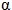 -метилстирол
0,1
Акрилонитрилбутадиен-
стирольные пластики
акрилонитрил
не допускается
Акрилонитрилбутадиен-
стирольные пластики
бензальдегид
0,003
Акрилонитрилбутадиен-
стирольные пластики
бензол
не допускается
Акрилонитрилбутадиен-
стирольные пластики
ксилолы (смесь
изомеров)
0,05
Акрилонитрилбутадиен-
стирольные пластики
стирол
не допускается
Акрилонитрилбутадиен-
стирольные пластики
толуол
0,5
Акрилонитрилбутадиен-
стирольные пластики
этилбензол
0,01
Полистирол и
сополимеры стирола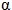 -метилстирол
0,1
Полистирол и
сополимеры стирола
акрилонитрил
не допускается
Полистирол и
сополимеры стирола
ацетальдегид
0,2
Полистирол и
сополимеры стирола
ацетон
0,1
Полистирол и
сополимеры стирола
ацетофенон
0,1
Полистирол и
сополимеры стирола
бензальдегид
0,003
Полистирол и
сополимеры стирола
бензол
не допускается
Полистирол и
сополимеры стирола
бутадиен
0,05
Полистирол и
сополимеры стирола
ксилолы (смесь
изомеров)
0,05
Полистирол и
сополимеры стирола
кумол
(изопропилбензол)
0,1
Полистирол и
сополимеры стирола
метилметакрилат
не допускается
Полистирол и
сополимеры стирола
спирт бутиловый
не допускается
Полистирол и
сополимеры стирола
спирт метиловый
не допускается
Полистирол и
сополимеры стирола
стирол
не допускается
Полистирол и
сополимеры стирола
толуол
0,5
Полистирол и
сополимеры стирола
формальдегид
не допускается
Полистирол и
сополимеры стирола
этилбензол
0,01
Материалы на основе
полиолефинов
ацетальдегид
0,2
Материалы на основе
полиолефинов
ацетон
0,1
Материалы на основе
полиолефинов
гексан
0,1
Материалы на основе
полиолефинов
гептан
0,1
Материалы на основе
полиолефинов
спирт изопропиловый
0,1
Материалы на основе
полиолефинов
спирт бутиловый
не допускается
Материалы на основе
полиолефинов
спирт изобутиловый
не допускается
Материалы на основе
полиолефинов
спирт метиловый
не допускается
Материалы на основе
полиолефинов
спирт пропиловый
0,1
Материалы на основе
полиолефинов
формальдегид
не допускается
Материалы на основе
полиолефинов
этилацетат
не допускается
Полимеры на основе
винилацетата
ацетальдегид
0,2
Полимеры на основе
винилацетата
винилацетат
не допускается
Полимеры на основе
винилацетата
гексан
0,1
Полимеры на основе
винилацетата
гептан
0,1
Полимеры на основе
винилацетата
формальдегид
не допускается
Поливинилхлориды
ацетальдегид
0,2
Поливинилхлориды
ацетон
0,1
Поливинилхлориды
бензол
не допускается
Поливинилхлориды
винилхлорид
не допускается
Поливинилхлориды
дибутилфталат
не допускается
Поливинилхлориды
диметилфталат
не допускается
Поливинилхлориды
диоктилфталат
2,0
Поливинилхлориды
диэтилфталат
не допускается
Поливинилхлориды
спирт бутиловый
не допускается
Поливинилхлориды
спирт изобутиловый
не допускается
Поливинилхлориды
спирт изопропиловый
0,1
Поливинилхлориды
спирт метиловый
не допускается
Поливинилхлориды
спирт пропиловый
0,1
Поливинилхлориды
толуол
0,5
Поливинилхлориды
фенол
или сумма общих
фенолов
0,05
0,1
Поливинилхлориды
цинк
1,0
Поливинилхлориды
олово
2,0
Полиуретаны
ацетальдегид
0,2
Полиуретаны
ацетон
0,1
Полиуретаны
бензол
не допускается
Полиуретаны
бутилацетат
0,1
Полиуретаны
спирт изопропиловый
0,1
Полиуретаны
спирт метиловый
не допускается
Полиуретаны
спирт пропиловый
0,1
Полиуретаны
толуол
0,5
Полиуретаны
формальдегид
не допускается
Полиуретаны
этилацетат
не допускается
Полиуретаны
этиленгликоль
1,0
Полиамиды
бензол
не допускается
Полиамиды
гексаметилендиамин
не допускается
Полиамиды
е-капролактам
0,5
Полиамиды
спирт метиловый
не допускается
Полиамиды
фенол
или сумма общих
фенолов
0,05
0,1
Полиакрилат
акрилонитрил
не допускается
Полиакрилат
бутилакрилат
0,01
Полиакрилат
гексан
0,1
Полиакрилат
гептан
0,1
Полиакрилат
метилметакрилат
не допускается
Полиакрилат
метилакрилат
0,02
Материалы на основе
полиэфиров
ацетальдегид
0,2
Материалы на основе
полиэфиров
ацетон
0,1
Материалы на основе
полиэфиров
бензол
не допускается
Материалы на основе
полиэфиров
метилацетат
0,1
Материалы на основе
полиэфиров
спирт метиловый
не допускается
Материалы на основе
полиэфиров
спирт пропиловый
0,1
Материалы на основе
полиэфиров
формальдегид
не допускается
Материалы на основе
полиэфиров
фенол
или сумма общих
фенолов
0,05
0,1
Полифениленсульфид
ацетальдегид
0,2
Полифениленсульфид
дихлорбензол
0,002
Полифениленсульфид
спирт метиловый
не допускается
Полифениленсульфид
фенол
или сумма общих
фенолов
0,05
0,1
Полифениленсульфид
бор
не допускается
Полиэтилентерефталат и
сополимеры на основе
терефталевой кислоты
ацетальдегид
0,2
Полиэтилентерефталат и
сополимеры на основе
терефталевой кислоты
ацетон
0,1
Полиэтилентерефталат и
сополимеры на основе
терефталевой кислоты
диметилтерефталат
1,5
Полиэтилентерефталат и
сополимеры на основе
терефталевой кислоты
спирт бутиловый
не допускается
Полиэтилентерефталат и
сополимеры на основе
терефталевой кислоты
спирт изобутиловый
не допускается
Полиэтилентерефталат и
сополимеры на основе
терефталевой кислоты
спирт метиловый
не допускается
Полиэтилентерефталат и
сополимеры на основе
терефталевой кислоты
формальдегид
не допускается
Полиэтилентерефталат и
сополимеры на основе
терефталевой кислоты
этиленгликоль
1,0
Поликарбонат
метиленхлорид
7,5
Поликарбонат
фенол
или сумма общих
фенолов
0,05
0,1
Поликарбонат
хлорбензол
0,02
Фенопласты и
аминопласты
ацетальдегид
0,2
Фенопласты и
аминопласты
фенол
или сумма общих
фенолов
0,05
0,1
Фенопласты и
аминопласты
формальдегид
не допускается
Полимерные материалы
на основе эпоксидной
смолы
ацетальдегид
0,2
Полимерные материалы
на основе эпоксидной
смолы
фенол
0,05
Полимерные материалы
на основе эпоксидной
смолы
или сумма общих
фенолов
0,1
Полимерные материалы
на основе эпоксидной
смолы
формальдегид
не допускается
Полимерные материалы
на основе эпоксидной
смолы
эпихлоргидрин
не допускается
Полиорганосилаксаны (силиконы)
формальдегид
не допускается
Полиорганосилаксаны (силиконы)
ацетальдегид
0,2
Полиорганосилаксаны (силиконы)
фенол или суммаобщих фенолов
0,05
0,1
Полиорганосилаксаны (силиконы)
спирт метиловый
не допускается
Полиорганосилаксаны (силиконы)
спирт бутиловый
не допускается
Полиорганосилаксаны (силиконы)
бензол
не допускаетсяПриложение № 4
к техническому регламенту
Таможенного союза "О безопасности
продукции, предназначенной для
детей и подростков"
Наименование
материалов
изделия
Наименование
определяемого
вещества
Норматив
миграции в
водную модельную
среду (мг/дм3,
не более)
Норматив
миграции в
воздушную
модельную среду
(мг/м3, не
более)
Акрилонитрил-
бутадиен-
стирольные
пластики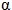 -метилстирол
0,1
0,04
Акрилонитрил-
бутадиен-
стирольные
пластики
акрилонитрил
0,02
0,03
Акрилонитрил-
бутадиен-
стирольные
пластики
бензол
0,01
0,1
Акрилонитрил-
бутадиен-
стирольные
пластики
ксилолы (смесь изомеров)
0,05
0,2
Акрилонитрил-
бутадиен-
стирольные
пластики
стирол
0,02
0,002
Акрилонитрил-
бутадиен-
стирольные
пластики
толуол
0,5
0,6
Полистирол и
сополимеры стирола
акрилонитрил
0,02
0,03
Полистирол и
сополимеры стирола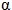 -метилстирол
0,1
0,04
Полистирол и
сополимеры стирола
ацетальдегид
0,2
0,01
Полистирол и
сополимеры стирола
бензол
0,01
0,1
Полистирол и
сополимеры стирола
ксилолы (смесь
изомеров)
0,05
0,2
Полистирол и
сополимеры стирола
метилметакрилат
0,25
0,01
Полистирол и
сополимеры стирола
стирол
0,02
0,002
Полистирол и
сополимеры стирола
толуол
0,5
0,6
Полистирол и
сополимеры стирола
формальдегид
0,1
0,003
Материалы на основе
полиолефинов
ацетальдегид
0,2
0,01
Материалы на основе
полиолефинов
формальдегид
0,1
0,003
Материалы на основе
полиолефинов
спирт
изопропиловый
0,1
0,6
Материалы на основе
полиолефинов
спирт метиловый
0,2
0,5
Материалы на основе
полиолефинов
этилацетат
0,1
0,1
Полимеры на основе
винилацетата
ацетальдегид
0,2
0,01
Полимеры на основе
винилацетата
формальдегид
01
0,003
Полимеры на основе
винилацетата
винилацетат
0,2
0,15
Поливинилхлориды
ацетальдегид
0,2
0,01
Поливинилхлориды
ацетон
01
0,35
Поливинилхлориды
бензол
0,01
01
Поливинилхлориды
винилхлорид
1,0 мг/кг
0,01
Поливинилхлориды
дибутилфталат
0,2
0,1
Поливинилхлориды
диметилфталат
0.3
0,007
Поливинилхлориды
диоктилфталат
2,0
0,02
Поливинилхлориды
диэтилфталат
3,0
0,01
Поливинилхлориды
толуол
0,5
0,6
Поливинилхлориды
фенол или сумма
общих фенолов
0,05
0,1
0,003
Полиуретаны
ацетальдегид
0,2
0,01
Полиуретаны
ацетон
0,1
0,35
Полиуретаны
бензол
0,01
0,1
Полиуретаны
спирт
изопропиловый
0,1
0,6
Полиуретаны
спирт метиловый
0,2
0,5
Полиуретаны
спирт пропиловый
0,1
0,3
Полиуретаны
формальдегид
0,1
0,003
Полиуретаны
толуол
0,5
0,6
Полиуретаны
этилацетат
01
0,1
Полиуретаны
этиленгликоль
1,0
1,0
Полиамиды
бензол
0,01
0,1
Полиамиды
гексаметилен-
диамин
0,01
0,001
Полиамиды
е-капролактам
0,5
0,06
Полиамиды
спирт метиловый
0,2
0,5
Полиамиды
фенол или сумма
общих фенолов
0,05
0,1
0,003
Полиакрилат
акрилонитрил
0,02
0,03
Полиакрилат
метилметакрилат
0,25
0,01
Материалы на основе
полиэфиров
ацетальдегид
0,2
0,01
Материалы на основе
полиэфиров
ацетон
0,1
0,35
Материалы на основе
полиэфиров
спирт метиловый
0,2
0,5
Материалы на основе
полиэфиров
спирт пропиловый
0,1
0,3
Материалы на основе
полиэфиров
формальдегид
0,1
0,003
Материалы на основе
полиэфиров
фенол или сумма
общих фенолов
0,05
0,1
0,003
Полиэтилен-
терефталат и
сополимеры на
основе
терефталевой
кислоты
ацетальдегид
0,2
0,01
Полиэтилен-
терефталат и
сополимеры на
основе
терефталевой
кислоты
ацетон
0,1
0,35
Полиэтилен-
терефталат и
сополимеры на
основе
терефталевой
кислоты
диметилтереф-
талат
1,5
0,01
Полиэтилен-
терефталат и
сополимеры на
основе
терефталевой
кислоты
формальдегид
0,1
0,003
Полиэтилен-
терефталат и
сополимеры на
основе
терефталевой
кислоты
этиленгликоль
1,0
1,0
Полиэтилен-
терефталат и
сополимеры на
основе
терефталевой
кислоты
спирт метиловый
0,2
0,5
Поликарбонат
метиленхлорид
7,5
-
Поликарбонат
фенол или сумма
общих фенолов
0,05
0,1
0,003
Поликарбонат
хлорбензол
0,02
0,1
Фенопласты и
аминопласты
ацетальдегид
0,2
0,01
Фенопласты и
аминопласты
формальдегид
0,1
0,003
Фенопласты и
аминопласты
фенол или сумма
общих фенолов
0,05
0,1
0,003
Полимерные
материалы на
основе эпоксидной
смолы
ацетальдегид
0,2
0,01
Полимерные
материалы на
основе эпоксидной
смолы
фенол или сумма
общих фенолов
0,05
0,1
0,003
Полимерные
материалы на
основе эпоксидной
смолы
эпихлоргидрин
0,1
0,2
Полимерные
материалы на
основе эпоксидной
смолы
цинк
1,0
-
Полимерные
материалы на
основе эпоксидной
смолы
формальдегид
0,1
0,003Приложение № 5
к техническому регламенту
Таможенного союза "О безопасности
продукции, предназначенной для
детей и подростков"
Наименование
материалов изделия
Наименование
определяемого вещества
Норматив миграции в
водную модельную среду
(мг/дм3, не более)
Акрилонитрилбутадиен-
стирольные пластики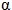 -метилстирол
0,1
Акрилонитрилбутадиен-
стирольные пластики
акрилонитрил
не допускается
Акрилонитрилбутадиен-
стирольные пластики
бензол
не допускается
Акрилонитрилбутадиен-
стирольные пластики
ксилолы (смесь
изомеров)
0,05
Акрилонитрилбутадиен-
стирольные пластики
стирол
не допускается
Акрилонитрилбутадиен-
стирольные пластики
толуол
0,5
Полистирол и сополимеры
стирола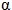 -метилстирол
0,1
Полистирол и сополимеры
стирола
акрилонитрил
не допускается
Полистирол и сополимеры
стирола
ацетальдегид
0,2
Полистирол и сополимеры
стирола
бензол
не допускается
Полистирол и сополимеры
стирола
ксилолы (смесь
изомеров)
0,05
Полистирол и сополимеры
стирола
метилметакрилат
не допускается
Полистирол и сополимеры
стирола
спирт бутиловый
не допускается
Полистирол и сополимеры
стирола
спирт метиловый
не допускается
Полистирол и сополимеры
стирола
стирол
не допускается
Полистирол и сополимеры
стирола
толуол
0,5
Полистирол и сополимеры
стирола
формальдегид
не допускается
Материалы на основе
полиолефинов
ацетальдегид
0,2
Материалы на основе
полиолефинов
спирт изопропиловый
0,1
Материалы на основе
полиолефинов
спирт бутиловый
не допускается
Материалы на основе
полиолефинов
спирт изобутиловый
не допускается
Материалы на основе
полиолефинов
спирт метиловый
не допускается
Материалы на основе
полиолефинов
формальдегид
не допускается
Материалы на основе
полиолефинов
этилацетат
не допускается
Полимеры на основе
винилацетата
ацетальдегид
0,2
Полимеры на основе
винилацетата
винилацетат
не допускается
Полимеры на основе
винилацетата
формальдегид
не допускается
Поливинилхлориды
ацетальдегид
0,2
Поливинилхлориды
ацетон
0,1
Поливинилхлориды
бензол
не допускается
Поливинилхлориды
винилхлорид
не допускается
Поливинилхлориды
дибутилфталат
не допускается
Поливинилхлориды
диметилфталат
не допускается
Поливинилхлориды
диоктилфталат
2,0
Поливинилхлориды
диэтилфталат
не допускается
Поливинилхлориды
спирт бутиловый
не допускается
Поливинилхлориды
спирт изобутиловый
не допускается
Поливинилхлориды
спирт метиловый
не допускается
Поливинилхлориды
толуол
0,5
Поливинилхлориды
фенол
или сумма общих
фенолов
0,05
0,1
Поливинилхлориды
цинк
1,0
Поливинилхлориды
олово
2,0
Полиамиды
бензол
не допускается
Полиамиды
гексаметилендиамин
не допускается
Полиамиды
е-капролактам
0,5
Полиамиды
спирт метиловый
не допускается
Полиамиды
фенол
или сумма общих
фенолов
0,05
0,1
Полиэтилентерефталат и
сополимеры на основе
терефталевой кислоты
ацетальдегид
0,2
Полиэтилентерефталат и
сополимеры на основе
терефталевой кислоты
ацетон
0,1
Полиэтилентерефталат и
сополимеры на основе
терефталевой кислоты
диметилтерефталат
1,5
Полиэтилентерефталат и
сополимеры на основе
терефталевой кислоты
спирт бутиловый
не допускается
Полиэтилентерефталат и
сополимеры на основе
терефталевой кислоты
спирт изобутиловый
не допускается
Полиэтилентерефталат и
сополимеры на основе
терефталевой кислоты
спирт метиловый
не допускается
Полиэтилентерефталат и
сополимеры на основе
терефталевой кислоты
формальдегид
не допускается
Полиэтилентерефталат и
сополимеры на основе
терефталевой кислоты
этиленгликоль
1,0
Поликарбонат
метиленхлорид
7,5
Поликарбонат
фенол
или сумма общих
фенолов
0,05
0,1
Поликарбонат
хлорбензол
0,02
Полиорганосилаксаны (силиконы)
формальдегид
не допускается
Полиорганосилаксаны (силиконы)
ацетальдегид
0,2
Полиорганосилаксаны (силиконы)
фенол или суммаобщих фенолов
0,050,1
Полиорганосилаксаны (силиконы)
спирт метиловый
не допускается
Полиорганосилаксаны (силиконы)
спирт бутиловый
не допускается
Полиорганосилаксаны (силиконы)
бензол
не допускаетсяПриложение № 6
к техническому регламенту
Таможенного союза "О безопасности
продукции, предназначенной для
детей и подростков"
Наименование
продукции
Общее количество
микроорганизмов
(мезофилов,
аэробов и
факультативных
анаэробов),
КОЕ<1>
Дрожжи,
дрожже-
подоб-
ные,
плесне-
вые
грибы, в
1 г (1
см2)
продук-
ции
Бактерии
семейства
энтеро-
бактерии,
в 1 г (1
см2)
продукции
Патогенные
стафилокок-
ки, в 1 г
(1 см2)
продукции
Псевдомонас
аэрогиноза, в
1 г (1 см2)
продукции
Щетки зубные,
массажеры
для десен и
аналогичные
изделия для
ухода за
полостью рта,
изделия
санитарно
гигиенические
разового
использования
не более 1x102
отсутст-
вие
отсутствие
отсутствие
отсутствиеПриложение № 7
к техническому регламенту 
Таможенного союза "О безопасности 
продукции, предназначенной 
для детей и подростков"(в редакции Решения Совета 
Евразийской экономической комиссии 
от 23 сентября 2022 г. № 147)
Вид показателя
Наименование показателя
Характеристика показателя,
норматив
1
2
3
Токсикологические показатели1 
острая токсичность при пероральном введении
более 5000 мг/кг
Токсикологические показатели1 
действие на слизистые оболочки экспериментальных животных
индекс раздражающего действия – 0 баллов
Токсикологические показатели1 
сенсибилизирующее действие
отсутствие эффекта
Токсикологические показатели1 
общетоксическое действие, определяемое альтернативными методами in vitro
отсутствие
Клинические показатели
местнораздражающее и
аллергизирующее действие
отсутствие при однократном использовании в течение 24 часов и при двукратном ежедневном использовании в течение 72 часов
Клинические показатели
очищающее действие
(только для зубных щеток)
снижение индекса гигиены полости рта по Грин-Вермиллиону не менее чем на 40 % от первоначального значения при однократной контрольной чистке зубовПриложение № 8
к техническому регламенту
Таможенного союза "О безопасности
продукции, предназначенной для
детей и подростков"
Возрастная группа,
возраст
пользователя
Гигроскопичность
(процентов, не
менее)
Воздухо-
проницаемость
(дм3/м2с, не
менее)
Массовая доля
свободного
формальдегида
(мкг/г, не
более)
1. Одежда 1-го слоя, постельное белье, платки, головные уборы
(летние), купальные изделия <1> и чулочно-носочные <1> изделия
1. Одежда 1-го слоя, постельное белье, платки, головные уборы
(летние), купальные изделия <1> и чулочно-носочные <1> изделия
1. Одежда 1-го слоя, постельное белье, платки, головные уборы
(летние), купальные изделия <1> и чулочно-носочные <1> изделия
1. Одежда 1-го слоя, постельное белье, платки, головные уборы
(летние), купальные изделия <1> и чулочно-носочные <1> изделия
Ясельная группа, от 1
года до 3 лет
9
(допускается не
менее 7 для
чулочно-
носочных изделий
эпизодического
использования)
150
(допускается не
менее 70 для
изделий из
фланели, бумазеи,
футерованных
(ворсованных)
трикотажных полотен)
20
Дошкольная группа,
от 3 до 7 лет
9
(допускается не
менее 7 для
чулочно-
носочных изделий
эпизодического
использования)
100
(допускается не
менее 70 для
изделий из
фланели, бумазеи,
футерованных
(ворсованных)
трикотажных
полотен)
75
Школьная группа,
от 7 до 14 лет
9
(допускается не
менее 7 для
чулочно-
носочных
изделий)
100
(допускается не
менее 70 для
изделий из
фланели, бумазеи,
футерованных
(ворсованных)
трикотажных
полотен)
75
Подростковая
группа, от 14 до
18 лет
6
(допускается не
менее 2 - для
чулочно-
носочных
изделий)
100
(допускается не
менее 70 для
изделий из
фланели, бумазеи,
футерованных
(ворсованных)
трикотажных
полотен,
постельного белья)
75
2. Одежда 2-го слоя, перчатки <2>, рукавицы <2> и головные уборы
<2>, чулочно-носочные изделия осенне-зимнего ассортимента <1>
2. Одежда 2-го слоя, перчатки <2>, рукавицы <2> и головные уборы
<2>, чулочно-носочные изделия осенне-зимнего ассортимента <1>
2. Одежда 2-го слоя, перчатки <2>, рукавицы <2> и головные уборы
<2>, чулочно-носочные изделия осенне-зимнего ассортимента <1>
2. Одежда 2-го слоя, перчатки <2>, рукавицы <2> и головные уборы
<2>, чулочно-носочные изделия осенне-зимнего ассортимента <1>
Ясельная группа от
1 года до 3 лет
8
(допускается не
менее 6 для
трикотажных
изделий)
100
(допускается не
менее 70 для
изделий из
фланели, бумазеи,
футерованных
(ворсованных)
трикотажных
полотен,
джинсовых и
вельветовых
тканей и
материалов с
полиуретановыми
нитями)
75
Дошкольная группа,
от 3 до 7 лет
8
(допускается: не
менее 6 для
трикотажных
изделий; не
менее 4 - для
изделий
эпизодического
использования)
100
(допускается не
менее 70 для
изделий из
фланели, бумазеи,
футерованных
(ворсованных)
трикотажных
полотен,
джинсовых и
вельветовых
тканей и
материалов с
полиуретановыми
нитями)
75
Школьная группа,
от 7 до 14 лет
7
(допускается не
менее 4 для
трикотажных
изделий и
изделий
эпизодического
использования)
100
(допускается не
менее 70 - для
изделий из
фланели, бумазеи,
футерованных
(ворсованных)
трикотажных
полотен и
материалов с
полиуретановыми
нитями; не менее
50 - для
джинсовых и
вельветовых
тканей)
75
Подростковая
группа, от 14 до
18 лет
4
(допускается не
менее 2 - для
трикотажных
изделий и
изделий
эпизодического
использования)
100
(допускается не
менее 70 - для
изделий из
фланели, бумазеи,
футерованных
(ворсованных)
трикотажных
полотен и
материалов с
полиуретановыми
нитями; не менее
50 - для
джинсовых и
вельветовых
тканей)
75
3. Одежда 3-го слоя
3. Одежда 3-го слоя
3. Одежда 3-го слоя
3. Одежда 3-го слоя
Ясельная группа от
1 года до 3 лет
6
(для подкладки)
70
(для подкладки)
300
Дошкольная и школьная возрастные группы, от 3 до 14 лет
6
(для подкладки костюмных изделий и сарафанов)
70
(для подкладки)
300
Подростковая группа, от
14 до 18 лет
-
70
(для подкладки)
300
4. Постельные принадлежности (одеяла стеганые, подушки, наматрасники, балдахины, валики, мягкие стенки и другие аналогичные изделия), шарфы и другие аналогичные изделия <3>
4. Постельные принадлежности (одеяла стеганые, подушки, наматрасники, балдахины, валики, мягкие стенки и другие аналогичные изделия), шарфы и другие аналогичные изделия <3>
4. Постельные принадлежности (одеяла стеганые, подушки, наматрасники, балдахины, валики, мягкие стенки и другие аналогичные изделия), шарфы и другие аналогичные изделия <3>
4. Постельные принадлежности (одеяла стеганые, подушки, наматрасники, балдахины, валики, мягкие стенки и другие аналогичные изделия), шарфы и другие аналогичные изделия <3>
Одеяла детские
4
(для подкладки)
70
(для подкладки)
75
(для
подкладки)
Постельные принадлежности, кроме одеял детских
-
-
75
Детские шарфы
-
-
75
Конверты детские
10
(для подкладки)
70
(для подкладки)
20
5. Готовые штучные текстильные изделия (полотенца, одеяла и аналогичные изделия) <3>
5. Готовые штучные текстильные изделия (полотенца, одеяла и аналогичные изделия) <3>
5. Готовые штучные текстильные изделия (полотенца, одеяла и аналогичные изделия) <3>
5. Готовые штучные текстильные изделия (полотенца, одеяла и аналогичные изделия) <3>
Полотенца и купальные простыни детские
водопоглощение
- не менее 300
процентов за 10 мин
-
75
Одеяла детские
-
70
75Приложение № 9
к техническому регламенту
Таможенного союза "О безопасности
продукции, предназначенной для
детей и подростков"
Наименование
продукции
Устойчивость окраски (закрашивание белого
материала) к воздействиям (баллов, не менее)
Устойчивость окраски (закрашивание белого
материала) к воздействиям (баллов, не менее)
Устойчивость окраски (закрашивание белого
материала) к воздействиям (баллов, не менее)
Устойчивость окраски (закрашивание белого
материала) к воздействиям (баллов, не менее)
Устойчивость окраски (закрашивание белого
материала) к воздействиям (баллов, не менее)
Наименование
продукции
стирка
пот
трение
сухое
вода
дистил-
лированная
вода
морская
Одежда 1-го слоя и
швейные изделия, в
том числе бельевые
изделия,
постельное белье и
аналогичные
изделия
3 <1>-
4 <2>
3 <1>-
4 <2>
3
-
-
Одежда 2-го слоя и швейные изделия:
материал верха
подкладка
3
4 <4>
3
4
3 <3>
4
-
-
-
-
Одежда 3-го слоя
материал верха
подкладка
3 <4>
4 <4>
3 <4> 4
3 <3> 4
3
-
Чулочно-носочные
изделия, головные
уборы, шарфы и
другие аналогичные
изделия
3 <5>-
4 <6>
3 <5>-
4 <6>
3
-
-
Купальники и
аналогичные
изделия
3 <5>-
4 <6> 
3 <5>-
4 <6> 
3
-
3 <7>-
4 <8>
Одеяла и
аналогичные
изделия
3 <9>
-
3
-
-Приложение № 10
к техническому регламенту
Таможенного союза "О безопасности
продукции, предназначенной для
детей и подростков"
Материалы
Наименование
выделяющихся
веществ
Норматив
Норматив
Материалы
Наименование
выделяющихся
веществ
Водная среда
(не более)
Воздушная
среда (мг/м3),
не более
Натуральные из
растительного сырья
формальдегид <1>
0,003
Искусственные вискозные
и ацетатные
формальдегид <1>
0,003
Полиэфирные
формальдегид <1>
0,003
Полиэфирные
диметилтерефталат
1,5 мг/дм3
0,01
Полиэфирные
ацетальдегид
0,2 мг/дм3
0,01
Полиамидные
формальдегид < 1 >
0,003
Полиамидные
капролактам
0,5 мг/дм3
0,06
Полиамидные
гексаметилендиамин
0,01 мг/дм3
0,001
Полиакрилонитрильные
формальдегид < 1 >
0,003
Полиакрилонитрильные
акрилонитрил
0,02 мг/дм3
0,03
Полиакрилонитрильные
диметилформамид
10 мг/дм3
0,03
Полиакрилонитрильные
винилацетат
0,2 мг/дм3
0,15
Поливинилхлоридные
формальдегид < 1 >
0,003
Поливинилхлоридные
винилхлорид
1,0 мг/кг
0,01
Поливинилхлоридные
ацетон
0,1 мг/дм3
0,35
Поливинилхлоридные
бензол
0,01 мг/дм3
ОД
Поливинилхлоридные
толуол
0,5 мг/дм3
0,6
Поливинилхлоридные
диоктилфталат
2,0 мг/дм3
0,02
Поливинилхлоридные
дибутилфталат
не допускается
не допускается
Поливинилхлоридные
фенол
0,05 мг/дм3
0,003
Поливинилхлоридные
или сумма общих
фенолов
0,1 мг/дм3
Винилспиртовые
формальдегид < 1 >
0,003
Винилспиртовые
винилацетат
0,2 мг/дм3
0,15
Полиолефиновые
формальдегид <1>
0,003
Полиолефиновые
ацетальдегид
0,2 мг/дм3
0,01
Полиуретановые
формальдегид < 1 >
0,003
Полиуретановые
этиленгликоль
1,0 мг/дм3
1,0
Полиуретановые
ацетальдегид
0,2 мг/дм3
0,01
Экстрагируемые
химические элементы
(в зависимости от
красителя)
ртуть (Hg) <2>
0,0005 мг/дм3
-
Экстрагируемые
химические элементы
(в зависимости от
красителя)
мышьяк (As)
1,0 мг/кг
-
Экстрагируемые
химические элементы
(в зависимости от
красителя)
свинец (РЬ)
1,0 мг/кг
-
Экстрагируемые
химические элементы
(в зависимости от
красителя)
хром (Сг)
2,0 мг/кг
-
Экстрагируемые
химические элементы
(в зависимости от
красителя)
кобальт (Со)
4,0 мг/кг
-
Экстрагируемые
химические элементы
(в зависимости от
красителя)
медь(Си)
50,0 мг/кг
-
Экстрагируемые
химические элементы
(в зависимости от
красителя)
никель (Ni)
4,0 мг/кг
-Приложение № 11
к техническому регламенту
Таможенного союза "О безопасности
продукции, предназначенной для
детей и подростков"
Наименование выделяющихся веществ
Водная среда (мг/дм3, не более)
Ксилолы (смесь изомеров)
0,05
Метилакрилат
0,02
Метилметакрилат
0,25
Стирол
0,02
Спирт метиловый
0,2
Спирт бутиловый
0,5
Фенол или сумма общих фенолов
<2>
Ацетальдегид
<2>
Винилацетат
<2>
Толуол
<2>
Формальдегид
<2>Приложение № 12
к техническому регламенту
Таможенного союза "О безопасности
продукции, предназначенной для
детей и подростков"
Возраст пользователя
Наименование
показателя
Нормируемое значение
показателя
Для детей старше 1
года
устойчивость окраски
к сухому трению:
волосяного покрова,
баллов кожевой ткани,
баллов
не менее 4
не менее 3
Для детей старше 1
года
массовая доля свободного
формальдегида, мкг/г
не более 75
Для детей старше 1
года
массовая доля
водовымываемого хрома (VI),
мг/кг
не более 3,0
Для детей старше 1
года
pH водной вытяжки кожевой
ткани
не менее 3,5
Для детей старше 1
года
температура сваривания
кожевой ткани меха, oС
не менее 50Приложение № 13
к техническому регламенту
Таможенного союза "О безопасности
продукции, предназначенной для
детей и подростков"
Половозрастная группа
пользователя
Наименование показателя,
свойств
Нормируемое
значение
показателя
1
2
3
До 1 года
(пинетки: размеры, мм: 95,
100, 105, 110, 115, 120, 125)
масса полупары обуви, г:
пинетки (кроме зимних)
пинетки зимние
не более 60
не более 110
От 1 года до 3 лет 
(для ясельного возраста: размеры, мм: 105, 110, 115, 120, 125, 130, 135, 140)
масса полупары обуви, г:
зимней и весенне-осенней
летней
домашней 
гибкость, Н/см (Н) (кроме зимних)5
высота каблука обуви, мм:
летней и домашней
зимней и весенне-осенней 
не более 220
не более 120
не более 120
не более 6 (40)
не более 6
не более 10
От 3 до 5 лет 
(малодетская: размеры, мм: 145, 150, 155, 160, 165)
масса полупары обуви, г:
зимней и весенне-осенней
летней
домашней 
гибкость, Н/см (Н) (кроме зимних)5 
высота каблука, мм 
не более 300
не более 170
не более 130
не более 11 (100) 
не более 10 
От 5 до 7 лет 
(дошкольная: размеры, мм:170, 175, 180, 185, 190, 195, 200)
масса полупары обуви, г: 
зимней и весенне-осенней
летней
домашней 
гибкость, Н/см (Н) (кроме зимних)5 
высота каблука, мм 
не более 380
не более 200
не более 150 
не более 11 (100) 
не более 10
От 7 до 12 лет
(для школьников -
девочек: размеры, мм:
205, 210, 215, 220,
225, 230, 235, 240)
высота каблука, мм
не более 25
От 7 до 16 лет (для
школьников -
мальчиков:
размеры, мм: 205, 210,
215, 220, 225, 230,
235, 240)
высота каблука, мм
не более 25
От 12 до 16 лет
(для школьников -
девочек: размеры, мм:
225, 230, 235, 240)
высота каблука, мм
не более 35
От 7 до 18 лет (для
школьников -
мальчиков:
размеры, мм: 205, 210,
215, 220, 225, 230,
235, 240; для
школьников - девочек:
размеры, мм: 205, 210,
215, 220, 225, 230,
235, 240; мальчиковая:
размеры, мм: 245, 250,
255, 260, 265, 270,
275, 280; девичья:
размеры, мм: 225,
230,235, 240, 245,
250, 255, 260)
гибкость, Н/см(Н)
не более 21
(180)
От 1 до 18 лет
(для ясельного
возраста: размеры, мм:
105, 110, 115, 120,
125, 130, 135, 140;
малодетская: размеры,
мм: 145, 150, 155,
160, 165; дошкольная:
размеры, мм: 170, 175,
180, 185, 190, 195,
200;
для школьников -
мальчиков:
размеры, мм: 205, 210,
215, 220, 225, 230,
235, 240; для
школьников - девочек:
размеры, мм: 205, 210,
215, 220, 225, 230,
235, 240; мальчиковая:
размеры, мм: 245, 250,
255, 260, 265, 270,
275, 280; девичья:
размеры, мм: 225,
230,235, 240, 245,
250, 255, 260)
прочность крепления деталей
низа обуви ниточными и
комбинированными методами
крепления, Н/см: крепление
подошвы с заготовкой верха:
- доппельным, прошивным,
сандальным; 
- бортовым;
- втачным;
- клеепрошивным,
строчечно-клеепро- шивным
для подошв из непористой
резины и материала заготовки
верха из натуральной кожи;
- клеепрошивным,
строчечно-клеепро- шивным
для других подошв, кроме
непористой резины;
не менее 140
не менее 70
не менее 100
не менее 110
не менее 50
От 1 до 18 лет
(для ясельного
возраста: размеры, мм:
105, 110, 115, 120,
125, 130, 135, 140;
малодетская: размеры,
мм: 145, 150, 155,
160, 165; дошкольная:
размеры, мм: 170, 175,
180, 185, 190, 195,
200;
для школьников -
мальчиков:
размеры, мм: 205, 210,
215, 220, 225, 230,
235, 240; для
школьников - девочек:
размеры, мм: 205, 210,
215, 220, 225, 230,
235, 240; мальчиковая:
размеры, мм: 245, 250,
255, 260, 265, 270,
275, 280; девичья:
размеры, мм: 225,
230,235, 240, 245,
250, 255, 260)
крепление подошвы с
подложкой: рантово-клеевым,
доппельно - клеевым,
сандально-клеевым,
строчечно-сандально-клеевым;
не менее 30
От 1 до 18 лет
(для ясельного
возраста: размеры, мм:
105, 110, 115, 120,
125, 130, 135, 140;
малодетская: размеры,
мм: 145, 150, 155,
160, 165; дошкольная:
размеры, мм: 170, 175,
180, 185, 190, 195,
200;
для школьников -
мальчиков:
размеры, мм: 205, 210,
215, 220, 225, 230,
235, 240; для
школьников - девочек:
размеры, мм: 205, 210,
215, 220, 225, 230,
235, 240; мальчиковая:
размеры, мм: 245, 250,
255, 260, 265, 270,
275, 280; девичья:
размеры, мм: 225,
230,235, 240, 245,
250, 255, 260)
крепление подошвы с рантом
рантовым;
не менее 130
От 1 до 18 лет
(для ясельного
возраста: размеры, мм:
105, 110, 115, 120,
125, 130, 135, 140;
малодетская: размеры,
мм: 145, 150, 155,
160, 165; дошкольная:
размеры, мм: 170, 175,
180, 185, 190, 195,
200;
для школьников -
мальчиков:
размеры, мм: 205, 210,
215, 220, 225, 230,
235, 240; для
школьников - девочек:
размеры, мм: 205, 210,
215, 220, 225, 230,
235, 240; мальчиковая:
размеры, мм: 245, 250,
255, 260, 265, 270,
275, 280; девичья:
размеры, мм: 225,
230,235, 240, 245,
250, 255, 260)
крепление ранта со стелькой:
рантовым, рантово-клеевым;
не менее 120
От 1 до 18 лет
(для ясельного
возраста: размеры, мм:
105, 110, 115, 120,
125, 130, 135, 140;
малодетская: размеры,
мм: 145, 150, 155,
160, 165; дошкольная:
размеры, мм: 170, 175,
180, 185, 190, 195,
200;
для школьников -
мальчиков:
размеры, мм: 205, 210,
215, 220, 225, 230,
235, 240; для
школьников - девочек:
размеры, мм: 205, 210,
215, 220, 225, 230,
235, 240; мальчиковая:
размеры, мм: 245, 250,
255, 260, 265, 270,
275, 280; девичья:
размеры, мм: 225,
230,235, 240, 245,
250, 255, 260)
крепление подложки с рантом
рантово-клеевым;
не менее 120
От 1 до 18 лет
(для ясельного
возраста: размеры, мм:
105, 110, 115, 120,
125, 130, 135, 140;
малодетская: размеры,
мм: 145, 150, 155,
160, 165; дошкольная:
размеры, мм: 170, 175,
180, 185, 190, 195,
200;
для школьников -
мальчиков:
размеры, мм: 205, 210,
215, 220, 225, 230,
235, 240; для
школьников - девочек:
размеры, мм: 205, 210,
215, 220, 225, 230,
235, 240; мальчиковая:
размеры, мм: 245, 250,
255, 260, 265, 270,
275, 280; девичья:
размеры, мм: 225,
230,235, 240, 245,
250, 255, 260)
крепление подложки с
заготовкой верха:
сандально-клеевым,
доппельно-клеевым,
строчечно-сандально-клеевым;
не менее 120
От 1 до 18 лет
(для ясельного
возраста: размеры, мм:
105, 110, 115, 120,
125, 130, 135, 140;
малодетская: размеры,
мм: 145, 150, 155,
160, 165; дошкольная:
размеры, мм: 170, 175,
180, 185, 190, 195,
200;
для школьников -
мальчиков:
размеры, мм: 205, 210,
215, 220, 225, 230,
235, 240; для
школьников - девочек:
размеры, мм: 205, 210,
215, 220, 225, 230,
235, 240; мальчиковая:
размеры, мм: 245, 250,
255, 260, 265, 270,
275, 280; девичья:
размеры, мм: 225,
230,235, 240, 245,
250, 255, 260)
прочность крепления деталей
низа обуви гвозде-бортовым
методом крепления, Н/см
не менее 100
От 1 до 7 лет
(для ясельного
возраста: размеры, мм:
105, 110, 115, 120,
125, 130, 135, 140;
малодетская: размеры,
мм: 145, 150, 155,
160, 165; дошкольная:
размеры, мм: 170, 175,
180, 185, 190, 195,
200)
прочность крепления подошвы
обуви химическими методами
крепления, Н/см:
От 1 до 7 лет
(для ясельного
возраста: размеры, мм:
105, 110, 115, 120,
125, 130, 135, 140;
малодетская: размеры,
мм: 145, 150, 155,
160, 165; дошкольная:
размеры, мм: 170, 175,
180, 185, 190, 195,
200)
из кожи;
не менее 27
От 1 до 7 лет
(для ясельного
возраста: размеры, мм:
105, 110, 115, 120,
125, 130, 135, 140;
малодетская: размеры,
мм: 145, 150, 155,
160, 165; дошкольная:
размеры, мм: 170, 175,
180, 185, 190, 195,
200)
из резины непористой;
не менее 29
От 1 до 7 лет
(для ясельного
возраста: размеры, мм:
105, 110, 115, 120,
125, 130, 135, 140;
малодетская: размеры,
мм: 145, 150, 155,
160, 165; дошкольная:
размеры, мм: 170, 175,
180, 185, 190, 195,
200)
из резины пористой и
полимерных материалов
толщиной до 6 мм
(включительно);
не менее 31
От 1 до 7 лет
(для ясельного
возраста: размеры, мм:
105, 110, 115, 120,
125, 130, 135, 140;
малодетская: размеры,
мм: 145, 150, 155,
160, 165; дошкольная:
размеры, мм: 170, 175,
180, 185, 190, 195,
200)
из резины пористой и
полимерных материалов
толщиной свыше 6 до 10 мм
(включительно)
не менее 40
От 7 до 16 лет (для
школьников -
мальчиков: размеры,
мм: 205, 210, 215,
220, 225, 230, 235,
240; для школьников -
девочек: размеры, мм:
205, 210, 215, 220,
225, 230, 235, 240)
прочность крепления подошвы
обуви химическими методами
крепления, Н/см: из кожи;
из резины непористой; из
резины пористой и полимерных
материалов толщиной до 6 мм
(включительно);
из резины пористой и
полимерных материалов
толщиной свыше 6 до 10 мм
(включительно); из резины
пористой и полимерных
материалов толщиной свыше 10
до 25 мм (включительно)
не менее 29
не менее 32
не менее 34
не менее 46
не менее 60
От 16 до 18 лет
(мальчиковая:
размеры, мм: 245, 250,
255, 260, 265, 270,
275, 280; девичья:
размеры, мм: 225, 230,
235, 240, 245, 250,
255, 260)
прочность крепления подошвы
обуви химическими методами
крепления, Н/см: из кожи;
из резины непористой; из
резины пористой и полимерных
материалов толщиной до 6 мм
(включительно);
из резины пористой и
полимерных материалов
толщиной свыше 6 до 10 мм
(включительно); из резины
пористой и полимерных
материалов толщиной свыше 10
до 25 мм (включительно)
не менее 36
не менее 46
не менее 44
не менее 58
не менее 75
От 16 до 18 лет
(мальчиковая:
размеры, мм: 245, 250,
255, 260, 265, 270,
275, 280; девичья:
размеры, мм: 225, 230,
235, 240, 245, 250,
255, 260)
высота каблука (кроме
нарядной девичьей обуви), мм
не более 35
От 16 до 18 лет
(мальчиковая:
размеры, мм: 245, 250,
255, 260, 265, 270,
275, 280; девичья:
размеры, мм: 225, 230,
235, 240, 245, 250,
255, 260)
высота каблука нарядной
девичьей обуви, мм
не более 45
Все половозрастные
группы (кроме детей до
3 лет) малодетская:
размеры, мм: 145, 150,
155, 160, 165;
Деформация подноска, мм:
общая1;
остаточная2
не более 2,5
не более 1,0
Все половозрастные
группы (кроме детей до
3 лет) малодетская:
размеры, мм: 145, 150,
155, 160, 165;
Деформация задника, мм:
общая3;
не более 4,0
дошкольная:
размеры, мм: 170, 175,
180, 185, 190,
195,200; для
школьников-мальчиков:
размеры, мм: 205, 210,
215, 220, 225, 230,
235, 240; для
школьников - девочек:
размеры, мм: 205, 210,
215, 220, 225, 230,
235, 240; мальчиковая:
размеры, мм: 245, 250,
255,260, 265, 270,
275, 280; девичья:
размеры, мм: 225, 230,
235, 240, 245, 250,
255, 260)
остаточная
не более 1,0
Все половозрастные
группы (малодетская:
размеры, мм: 135, 142,
150, 157, 165;
дошкольная:
размеры, мм: 172, 180,
187, 195;
школьная: размеры, мм:
195, 202, 210, 217;
девичья: размеры, мм:
225, 232, 240, 247,
255; мальчиковая:
размеры, мм: 225, 232,
240,247, 255)
водонепроницаемость (для
резиновой, полимерной,
резино-текстильной и
полимерно-текстильной обуви)
внутренняя
поверхность
обуви должна
быть сухой
Все половозрастные
группы (дошкольная;
размеры, мм: 130-190;
школьная; размеры, мм:
200- 230)
масса пары обуви валяной, г
не более 700
Все половозрастные
группы (дошкольная;
размеры, мм: 130-190;
школьная; размеры, мм:
200- 230)
массовая доля свободной
серной кислоты (по водной
вытяжке) обуви валяной,
процентов
не более 0,7Приложение № 14
к техническому регламенту
Таможенного союза "О безопасности
продукции, предназначенной для
детей и подростков"Таблица 1
Наименование продукции
Наименование показателя,
свойств
Нормируемое
значение
показателя
Ранцы ученические,
сумки, портфели и
рюкзаки
масса изделия для учащихся
начальных классов, г
не более 700
Ранцы ученические,
сумки, портфели и
рюкзаки
масса изделия для учащихся
средних и старших классов,
г
не более 1000
Ранцы ученические,
сумки, портфели и
рюкзаки
разрывная нагрузка узлов
крепления ручек или
максимальная загрузка, Н
не менее 70
Ранцы ученические,
сумки, портфели и
рюкзаки
устойчивость окраски к
воздействиям сухого
трения, баллов
не менее 4
Ранцы ученические,
сумки, портфели и
рюкзаки
мокрого трения, баллов
не менее 3
Перчатки, рукавицы
ремни поясные и
изделия мелкой
кожгалантереи
устойчивость окраски к
воздействиям сухого и
мокрого трения, баллов
не менее 4
Перчатки, рукавицы
ремни поясные и
изделия мелкой
кожгалантереи
пота, баллов
не менее 3
Показатели
Безопасный уровень, мм
Длина (высота)
300-360
Высота передней стенки
220-260
Ширина
60-100
Длина плечевого ремня, не менее
600-700
Ширина плечевого ремня в верхней
части (на протяжении 400-450 мм),
не менее Далее, не менее
35-40
20-25
Материалы
Наименование
выделяющихся веществ
Норматив
Материалы
Наименование
выделяющихся веществ
Воздушная среда (мг/м3), не
более
Натуральные
материалы
из растительного
сырья, натуральная
кожа
формальдегид
0,003*
Полиамидные
формальдегид
0,003*
Полиамидные
капролактам
0,06
Полиамидные
гексаметилендиамин
0,001
Полиэфирные
формальдегид
0,003*
Полиэфирные
диметилтерефталат
0,01
Полиэфирные
ацетальдегид
0,01
Полиакрило-нитрильные
формальдегид
0,003*
Полиакрило-нитрильные
акрилонитрил
0,03
Полиакрило-нитрильные
винилацетат
0,15
Полиуретановые
формальдегид
0,003*
Полиуретановые
толуилендиизоцианат
0,002
Полиуретановые
ацетальдегид
0,01
Поливинилхлор идные
формальдегид
0,003*
Поливинилхлор идные
фенол
0,003
Поливинилхлор идные
диоктилфталат
0,02
Поливинилхлор идные
дибутилфталат
не допускается
Поливинилхлор идные
ацетон
0,35
Искусственные
вискозные и
ацетатные
формальдегид
0,003*
Полиолефиновые
формальдегид
0,003*
Полиолефиновые
ацетальдегид
0,01
Винил ацетаты
(искусственная
кожа)
формальдегид
0,003*
Винил ацетаты
(искусственная
кожа)
винилацетат
0,15
Винил ацетаты
(искусственная
кожа)
диоктилфталат
0,02
Винил ацетаты
(искусственная
кожа)
дибутилфталат
не допускается
Синтетическая кожа
формальдегид
0,003*
Синтетическая кожа
дибутилфталат
не допускается
Синтетическая кожа
диоктилфталат
0,02
Резиновые
формальдегид
0,003*
Резиновые
дибутилфталат
не допускается
Резиновые
диоктилфталат
0,02
Картон
формальдегид
0,003*Приложение № 15
к техническому регламенту
Таможенного союза "О безопасности
продукции, предназначенной для
детей и подростков"
Наименование
материала
Наименование
определяемого
вредного вещества
Норматив
Норматив
Наименование
материала
Наименование
определяемого
вредного вещества
водная
среда
(мг/дм3,
не более)
воздушная среда
(мг/м3, не
более)
Полиамиды
капролактам
0,5
0,06
Полиамиды
гексаметилендиамин
0,01
0,001
Полиуретаны
формальдегид
300 мг/кг
0,003
Полиуретаны
толуилен-
диизоцианат
-
0,002
Полиуретаны
ацетальдегид
0,2
0,01
Полиэфиры
формальдегид
300 мг/кг
0,003
Полиэфиры
диметилтерефталат
1,5
0,01
Полиэфиры
ацетальдегид
0,2
0,01
Полиакрилаты
акрилонитрил
0,02
0,03
Полиакрилаты
метилметакрилат
0,25
0,01
Поливинилхлоридные
ацетальдегид
0,2
0,01
Поливинилхлоридные
диоктилфталат
2,0
0,02
Поливинилхлоридные
дибутилфталат
не
допускается
не допускается
Резиновые
тиурам
0,5
-
Резиновые
цинк
1,0
-
Резиновые
диоктилфталат
2,0
0,02
Резиновые
дибутилфталат
не
допускается
не допускается
Винил ацетаты
(искусственные
кожи)
формальдегид
300 мг/кг
0,003
Винил ацетаты
(искусственные
кожи)
винилацетат
0,2
0,15
Винил ацетаты
(искусственные
кожи)
диоктилфталат
2,0
0,02
Винил ацетаты
(искусственные
кожи)
дибутилфталат
не
допускается
не допускаетсяПриложение № 16
к техническому регламенту
Таможенного союза "О безопасности
продукции, предназначенной для
детей и подростков"
Кегль
шрифта
(пунктов,
не менее)
Увеличение
интерлиньяжа
(пунктов, не
менее)
Минималь-
ная длина
строки
(мм)
Характеристика шрифта
Характеристика шрифта
Кегль
шрифта
(пунктов,
не менее)
Увеличение
интерлиньяжа
(пунктов, не
менее)
Минималь-
ная длина
строки
(мм)
группа
начертание
20 и более
2
117
рубленые, новые
малоконтрастные
нормальное или
широкое, светлое,
прямое
16 и 18
4
117
рубленые, новые
малоконтрастные
нормальное или
широкое, светлое,
прямое
14
4
108
рубленые
нормальное, широкое
или сверхширокое,
светлое, прямое
12*
2
90
рубленые
нормальное, широкое
или сверхширокое,
светлое, прямоеПриложение № 17
к техническому регламенту
Таможенного союза "О безопасности
продукции, предназначенной для
детей и подростков"
Виды
изданий
Объем
текста
единовре-
менного
прочтения
(коли-
чество
знаков)
Кегль
шрифта
(пунк-
тов, не
менее)
Увели-
чение
интер-
линьяжа
(пунк-
тов, не
менее)
Мини-
маль-
ная
длина
строки
(мм)
Характеристика шрифта
Характеристика шрифта
Виды
изданий
Объем
текста
единовре-
менного
прочтения
(коли-
чество
знаков)
Кегль
шрифта
(пунк-
тов, не
менее)
Увели-
чение
интер-
линьяжа
(пунк-
тов, не
менее)
Мини-
маль-
ная
длина
строки
(мм)
группа
начертание
Издания
литера-
турно-
художест-
венные,
научно-
популярные,
развиваю-
щего
обучения и
для
дополни-
тельного
образования
более 600
20
2
90
рубленые,
новые
малоконт-
растные
нормальное
или лирокое,
светлое,
прямое
Издания
литера-
турно-
художест-
венные,
научно-
популярные,
развиваю-
щего
обучения и
для
дополни-
тельного
образования
более 600
14- 18
2
81
рубленые,
новые
малоконт-
растные
нормальное
или лирокое,
светлое,
прямое
Издания
литера-
турно-
художест-
венные,
научно-
популярные,
развиваю-
щего
обучения и
для
дополни-
тельного
образования
более 600
12
2
81
рубленые
нормальное
или широкое,
светлое или
полужирное,
прямое
Издания
литера-
турно-
художест-
венные,
научно-
популярные,
развиваю-
щего
обучения и
для
дополни-
тельного
образования
не более 600
10
2
41
рубленые
нормальное,
прямое
Издания
литера-
турно-
художест-
венные,
научно-
популярные,
развиваю-
щего
обучения и
для
дополни-
тельного
образования
не более 600
12*
2
41
рубленые
нормальное,
полужирное,
прямое
Издания
справочные
и для
досуга
более
600
14
2
81
рубленые,
новые
малоконт-
растные
нормальное
или широкое,
светлое,
прямое
Издания
справочные
и для
досуга
более
600
12
2
81
рубленые
нормальное
или широкое,
светлое или
полужирное,
прямое
Издания
справочные
и для
досуга
от 200
до 600
10
2
41
рубленые
нормальное,
прямое
Издания
справочные
и для
досуга
не более
200
12*
2
41
рубленые
нормальное,
полужирное,
прямое
Издания
справочные
и для
досуга
не более
200
10
-
-
-
нормальное,
прямоеПриложение № 18
к техническому регламенту
Таможенного союза "О безопасности
продукции, предназначенной для
детей и подростков"
Виды
изданий
Объем
текста
единовре
менного
прочтения
(коли-
чество
знаков)
Кегль
шрифта
(пунк-
тов, не
менее)
Увели
чение
интер
линьяжа
(пунк-
тов, не
менее)
Мини
маль-
ная
длина
строки
(мм)
Характеристика
шрифта
Характеристика
шрифта
Виды
изданий
Объем
текста
единовре
менного
прочтения
(коли-
чество
знаков)
Кегль
шрифта
(пунк-
тов, не
менее)
Увели
чение
интер
линьяжа
(пунк-
тов, не
менее)
Мини
маль-
ная
длина
строки
(мм)
группа
начертание
Издания
литера-
турно
художест-
венные,
научно-
популярные
и для
дополни
тельного
образования
более
1500
10
2
72
-
нормальное
или
широкое,
светлое,
прямое
Издания
литера-
турно
художест-
венные,
научно-
популярные
и для
дополни
тельного
образования
не более
1500
9
2
41
-
нормальное
или
широкое,
светлое
или
полужир-
ное,
прямое или
курсивное
Издания
литера-
турно
художест-
венные,
научно-
популярные
и для
дополни
тельного
образования
не более
1500
12*
2
41
рубленые
нормаль-
ное,
полужир-
ное,
прямое
Издания
справочные
и для
досуга
более
1500
10
2
72
-
нормальное
или
широкое,
светлое,
прямое
Издания
справочные
и для
досуга
не более
1500
10*
2
41
рубленые
нормаль-
ное,
полужир-
ное,
прямое
Издания
справочные
и для
досуга
от 1000
до 1500
9
-
41
-
нормальное
Издания
справочные
и для
досуга
от 600
до 1000
8
2
41
-
нормаль-
ное,
прямое
Издания
справочные
и для
досуга
не более
600
8
-
-
-
нормальноеПриложение № 19
к техническому регламенту
Таможенного союза "О безопасности
продукции, предназначенной для
детей и подростков"
Виды
изданий
Объем
текста
единовре
менного
прочтения
(коли-
чество
знаков)
Кегль
шрифта
(пунк-
тов,
не
менее)
Увели
чение
интер
линьяжа
(пунк-
тов, не
менее)
Мини
маль-
ная
длина
строки
(мм)
Начертание шрифта
Издания
литера-
турно-
художест
венные,
научно-
популярные
и для
дополни
тельного
образования
более
2000
10
2
63
нормальное или
широкое, светлое,
прямое
Издания
литера-
турно-
художест
венные,
научно-
популярные
и для
дополни
тельного
образования
более
2000
10
-
68
нормальное или
широкое, светлое,
прямое
Издания
литера-
турно-
художест
венные,
научно-
популярные
и для
дополни
тельного
образования
более
2000
9
2
63
нормальное или
широкое, светлое,
прямое
Издания
литера-
турно-
художест
венные,
научно-
популярные
и для
дополни
тельного
образования
не более
2000
8
2
41
нормальное или
широкое, светлое или
полужирное, прямое
или курсивное
Издания
литера-
турно-
художест
венные,
научно-
популярные
и для
дополни
тельного
образования
не более
2000
10*
2
41
нормальное,
полужирное, прямое
Издания
справочные
и для
досуга
более
2000
10
2
63
нормальное или
широкое, светлое,
прямое
Издания
справочные
и для
досуга
более
2000
10
-
68
нормальное или
широкое, светлое,
прямое
Издания
справочные
и для
досуга
более
2000
9
2
63
нормальное или
широкое, светлое,
прямое
Издания
справочные
и для
досуга
не более
2000
10*
-
41
нормальное,
полужирное, прямое
Издания
справочные
и для
досуга
от 1000
до 2000
8
2
41
нормальное, прямое
Издания
справочные
и для
досуга
от 600
до 1000
8
-
-
нормальное, прямое
Издания
справочные
и для
досуга
не более
600
8
-
-
нормальноеПриложение № 20
к техническому регламенту
Таможенного союза "О безопасности
продукции, предназначенной для
детей и подростков"
Возрастная
группа
Двухколонный
набор
допускается
Расстояние
между
колонками
(мм, не
менее)
Трехколонный
набор
допускается
Расстояние
между
колонками (мм,
не менее)
Дошкольный
возраст
(3-6 лет)
для стихов
12
-
-
Младший
школьный
возраст
(7-10 лет)
для стихов
12
-
-
Младший
школьный
возраст
(7-10 лет)
в научно-
популярных
изданиях
9
-
-
Младший
школьный
возраст
(7-10 лет)
в изданиях
справочных и
для досуга
9 или 6**
-
-
Средний
школьный
возраст
(11-14 лет)
для стихов
9
в изданиях
справочных и
для досуга
9 или 6**
Средний
школьный
возраст
(11-14 лет)
в изданиях
научно-
популярных,
справочных и
для досуга
9 или 6**
-
-
Старший
школьный
возраст
(15-18 лет)
во всех видах
изданий
9 или 6**
в изданиях
справочных и
для досуга
6Приложение № 21
к техническому регламенту
Таможенного союза "О безопасности
продукции, предназначенной для
детей и подростков"
Возрастная
группа
Объем
текста
единовре-
менного
прочтения
(коли-
чество
знаков)
Кегль
шрифта
(пунк-
тов, не
менее)
Увели-
чение
интер-
линьяжа
(пунк-
тов, не
менее)
Мини-
маль-
ная
длина
строки
(мм)
Характеристика шрифта
Характеристика шрифта
Возрастная
группа
Объем
текста
единовре-
менного
прочтения
(коли-
чество
знаков)
Кегль
шрифта
(пунк-
тов, не
менее)
Увели-
чение
интер-
линьяжа
(пунк-
тов, не
менее)
Мини-
маль-
ная
длина
строки
(мм)
группа
шрифта
начертание
шрифта
Дошкольный
возраст
(3-6 лет)
200 и
более
18
4
117
рубленые
нормальное
или
широкое,
полужирное,
прямое
Дошкольный
возраст
(3-6 лет)
не более
200
14
4
-
рубленые
нормальное
или
широкое,
полужирное,
прямое
Младший
школьный
возраст
(7-10 лет)
600 и
более
14
2
81
рубленые
нормальное
или
широкое,
полужирное,
прямое
Младший
школьный
возраст
(7-10 лет)
от 200 до
600
14
2
41
рубленые
нормальное
или
широкое,
полужирное,
прямое
Младший
школьный
возраст
(7-10 лет)
не более
200
12
2
41
рубленые
нормальное
или
широкое,
полужирное,
прямое
Средний
школьный
возраст
(11 - 14
лет)
1500 и
более
12
2
72
-
нормальное
или
широкое,
полужирное,
прямое
Средний
школьный
возраст
(11 - 14
лет)
от 1000
до 1500
10
2
41
-
нормальное,
светлое или
полужирное,
прямое
Средний
школьный
возраст
(11 - 14
лет)
от 1000
до 1500
9
2
41
-
нормальное,
полужирное,
прямое
Возрастная
группа
Объем
текста
единовре-
менного
прочтения
(коли-
чество
знаков)
Кегль
шрифта
(пунк-
тов, не
менее)
Увели-
чение
интер-
линьяжа
(пунк-
тов, не
менее)
Мини-
маль-
ная
длина
строки
(мм)
Характеристика шрифта
Характеристика шрифта
Возрастная
группа
Объем
текста
единовре-
менного
прочтения
(коли-
чество
знаков)
Кегль
шрифта
(пунк-
тов, не
менее)
Увели-
чение
интер-
линьяжа
(пунк-
тов, не
менее)
Мини-
маль-
ная
длина
строки
(мм)
группа
шрифта
начертание
шрифта
Средний
школьный
возраст
(11 - 14
лет)
от 600
до 1000
9
2
41
-
нормальное,
полужирное,
прямое
Средний
школьный
возраст
(11 - 14
лет)
не более
600
9
-
-
нормальное,
полужирное
Старший
школьный
возраст
(15-18
лет)
2000 и
более
9
2
63
-
нормальное
или
широкое,
светлое,
прямое
Старший
школьный
возраст
(15-18
лет)
от 1000
до 2000
8
2
41
-
нормальное,
полужирное,
прямое
Старший
школьный
возраст
(15-18
лет)
от 600
до 1000
8
-
-
-
нормальное,
полужирное,
прямое
Старший
школьный
возраст
(15-18
лет)
не более
600
8
-
-
-
нормальное,
полужирноеПриложение № 22
к техническому регламенту
Таможенного союза "О безопасности
продукции, предназначенной для
детей и подростков"Таблица 1
Наименование
материалов,
изделий
Наименование
определяемого
вещества
Норматив миграции
Норматив миграции
Наименование
материалов,
изделий
Наименование
определяемого
вещества
водная среда
(мг/дм3, не
более)
воздушная среда
(мг/м3, не более)
Акрилонитрил-
бутадиен-
стирольные
пластики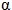 -метилстирол
0,1
0,04
Акрилонитрил-
бутадиен-
стирольные
пластики
акрилонитрил
0,02
0,03
Акрилонитрил-
бутадиен-
стирольные
пластики
бензальдегид
0,003
0,04
Акрилонитрил-
бутадиен-
стирольные
пластики
бензол
0,01
0,1
Акрилонитрил-
бутадиен-
стирольные
пластики
Ксилолы (смесь
изомеров)
0,05
0,2
Акрилонитрил-
бутадиен-
стирольные
пластики
стирол
0,01
0,002
Акрилонитрил-
бутадиен-
стирольные
пластики
толуол
0,5
0,6
Акрилонитрил-
бутадиен-
стирольные
пластики
этилбензол
0,01
0,02
Полистирол и
сополимеры
стирола
акрилонитрил
0,02
0,03
Полистирол и
сополимеры
стирола
ацетальдегид
0,2
0,01
Полистирол и
сополимеры
стирола
ацетон
0,1
0,35
Полистирол и
сополимеры
стирола
бензальдегид
0,003
0,04
Полистирол и
сополимеры
стирола
бензол
0,01
0,1
Полистирол и
сополимеры
стирола
бутадиен
0,05
1,0
Полистирол и
сополимеры
стирола
ксилолы (смесь изомеров)
0,05
0,2
Полистирол и
сополимеры
стирола
кумол (изопропилбензол)
0,1
0,014
Полистирол и
сополимеры
стирола
метилметакрилат
0,25
0,01
Полистирол и
сополимеры
стирола
спирт бутиловый
0,5
0,1
Полистирол и
сополимеры
стирола
спирт метиловый
0,2
0,5
Полистирол и
сополимеры
стирола
стирол
0,01
0,002
Полистирол и
сополимеры
стирола
толуол
0,5
0,6
Полистирол и
сополимеры
стирола
формальдегид
0,1
0,003
Полистирол и
сополимеры
стирола
этилбензол
0,01
0,02
Материалы на
основе
полиолефинов
ацетальдегид
0,2
0,01
Материалы на
основе
полиолефинов
ацетон
0,1
0,35
Материалы на
основе
полиолефинов
гексан
0,1
-
Материалы на
основе
полиолефинов
гексен
-
0,085
Материалы на
основе
полиолефинов
гептан
0,1
-
Материалы на
основе
полиолефинов
гептен
-
0,065
Материалы на
основе
полиолефинов
спирт изопропиловый
0,1
0,6
Материалы на
основе
полиолефинов
спирт бутиловый
0,5
0,1
Материалы на
основе
полиолефинов
спирт изобутиловый
0,5
0,1
Материалы на
основе
полиолефинов
спирт метиловый
0,2
0,5
Материалы на
основе
полиолефинов
спирт пропиловый
0,1
о,з
Материалы на
основе
полиолефинов
формальдегид
0,1
0,003
Наименование
материалов,
изделий
Наименование
Норматив миграции
Норматив миграции
Наименование
материалов,
изделий
определяемого
вещества
водная среда
(мг/дм3, не более)
воздушная среда
(мг/м3, не
более)
Наименование
материалов,
изделий
этилацетат
0,1
0,1
Полимеры на
основе
ацетальдегид
0,2
0,01
винилацетата
винилацетат
0,2
0,15
винилацетата
гексан
0,1
-
винилацетата
гептан
0,1
-
винилацетата
формальдегид
0,1
0,003
Поливинил-
хлориды
ацетальдегид
0,2
0,01
Поливинил-
хлориды
ацетон
0,1
0,35
Поливинил-
хлориды
бензол
0,01
0,1
Поливинил-
хлориды
винилхлорид
0,01
0,01
Поливинил-
хлориды
дибутилфталат
не допускается
не допускается
Поливинил-
хлориды
диметилфталат
о,з
0,007
Поливинил-
хлориды
диоктилфталат
2,0
0,02
Поливинил-
хлориды
диэтилфталат
3,0
0,01
Поливинил-
хлориды
спирт бутиловый
0,5
0,1
Поливинил-
хлориды
спирт изобутиловый
0,5
0,1
Поливинил-
хлориды
спирт изопропиловый
0,1
0,6
Поливинил-
хлориды
спирт метиловый
0,2
0,5
Поливинил-
хлориды
спирт пропиловый
0,1
0,3
Поливинил-
хлориды
толуол
0,5
0,6
Поливинил-
хлориды
фенол или сумма
общих фенолов
0,05
0,1
0,003
Поливинил-
хлориды
цинк
1,0
-
Поливинил-
хлориды
олово
2,0
-
Полиуретаны
ацетальдегид
0,2
0,01
Полиуретаны
ацетон
0,1
0,35
Полиуретаны
бензол
0,01
0,1
Полиуретаны
бутилацетат
0,1
0,1
Полиуретаны
спирт изопропиловый
0,1
0,6
Полиуретаны
спирт метиловый
0,2
0,5
Полиуретаны
спирт пропиловый
0,1
0,3
Полиуретаны
толуол
0,5
0,6
Полиуретаны
формальдегид
0,1
0,003
Полиуретаны
этилацетат
0,1
0,1
Полиуретаны
этиленгликоль
1,0
1,0
Полиамиды
бензол
0,01
0,1
Полиамиды
гексаметилендиамин
0,01
0,001
Полиамиды
е-капролактам
0,5
0,06
Полиамиды
спирт метиловый
0,2
0,5
Полиамиды
фенол или сумма
общих фенолов
0,05
0,1
0,003
Полиакрилат
акрилонитрил
0,02
0,03
Полиакрилат
гексан
0,1
-
Полиакрилат
гептан
0,1
-
Полиакрилат
метилметакрилат
0,25
0,01
Материалы на
ацетальдегид
0,2
0,01
основе
полиэфиров
ацетон
0,1
0,35
Наименование
материалов,
изделий
Наименование
определяемого
вещества
Норматив миграции
Норматив миграции
Наименование
материалов,
изделий
Наименование
определяемого
вещества
водная среда
(мг/дм3, не
более)
воздушная среда
(мг/м3, не более)
Наименование
материалов,
изделий
диэтилдитиокарбамат
цинка (этилцимат)
0,5
-
Наименование
материалов,
изделий
диметилфталат
0,3
0,007
Наименование
материалов,
изделий
дибутилфталат
не
допускается
не допускается
Наименование
материалов,
изделий
диоктилфталат
2,0
0,02
Наименование
материалов,
изделий
диэтилфталат
3,0
0,01
Наименование
материалов,
изделий
дифенилгуанидин
0,5
-
Наименование
материалов,
изделий
каптакс (2-
меркаптобензтиазол)
0,4
-
Наименование
материалов,
изделий
стирол (винилбензол)
0,01
0,002
Наименование
материалов,
изделий
сульфенамид Ц
(циклогексил-2-
бензтиазол-
сульфенамид)
0,4
Наименование
материалов,
изделий
тиурам Д
(тетраметилтиурам
дисульфид)
0,5
Наименование
материалов,
изделий
тиурам Е
(тетраэтилтиурам
дисульфид)
0,5
Наименование
материалов,
изделий
цинк
1,0
-
Силиконы
ацетальдегид
0,2
0,01
Силиконы
бензол
0,01
0,1
Силиконы
спирт бутиловый
0,5
0,1
Силиконы
спирт метиловый
0,2
0,5
Силиконы
фенол или сумма
общих фенолов
0,05
0,1
0,003
Силиконы
формальдегид
0,1
0,003
Бумага, картон
ацетальдегид
0,2
0,01
Бумага, картон
ацетон
0,1
0,35
Бумага, картон
бензол
0,01
0,1
Бумага, картон
бутилацетат
0,1
0,1
Бумага, картон
ксилолы (смесь
изомеров)
0,05
0,2
Бумага, картон
спирт бутиловый
0,5
0,1
Бумага, картон
спирт изобутиловый
0,5
0,1
Бумага, картон
спирт метиловый
0,2
0,5
Бумага, картон
спирт изопропиловый
0,1
0,6
Бумага, картон
толуол
0,5
0,6
Бумага, картон
формальдегид
0,1
0,003
Бумага, картон
этилацетат
0,1
0,1
Бумага, картон
цинк
1,0
-
Бумага, картон
свинец*
Бумага, картон
мышьяк*
Бумага, картон
хром*
Древесина
ацетальдегид
0,2
0,01
Древесина
спирт бутиловый
0,5
0,1
Древесина
спирт изобутиловый
0,5
0,1
Древесина
спирт метиловый
0,2
0,5
Наименование
материалов,
изделий
Наименование
Норматив миграции
Норматив миграции
Наименование
материалов,
изделий
определяемого
вещества
водная среда
(мг/дм3, не
более)
воздушная среда
(мг/м3, не более)
Наименование
материалов,
изделий
спирт изопропиловый
0,1
0,6
Наименование
материалов,
изделий
фенол или сумма
общих фенолов
0,05
0,1
0,003
Наименование
материалов,
изделий
формальдегид
0,1
0,003
Керамика, стекло
алюминий
0,5
-
Керамика, стекло
бор
0,5
-
Керамика, стекло
цинк
1,0
-
Керамика, стекло
титан
0,1
-
Мех искусственный
и текстиль
акрилонитрил
0,02
0,03
Мех искусственный
и текстиль
ацетон
0,1
0,35
Мех искусственный
и текстиль
бензол
0,01
0,1
Мех искусственный
и текстиль
винилацетат
0,2
0,15
Мех искусственный
и текстиль
спирт метиловый
0,2
0,5
Мех искусственный
и текстиль
толуол
0,5
0,6
Мех искусственный
и текстиль
фенол или сумма
общих фенолов
0,05
0,1
0,003
Мех искусственный
и текстиль
формальдегид
50 мкг/г
0,003
Карандаши,
фломастеры и
другие
аналогичные
изделия
фенол или сумма
общих фенолов
0,05
0,1
0,003
Карандаши,
фломастеры и
другие
аналогичные
изделия
формальдегид
0,1
0,003
Максимально допустимое количество миграции солей тяжелых металлов
из 1 кг материала, мг
Максимально допустимое количество миграции солей тяжелых металлов
из 1 кг материала, мг
Максимально допустимое количество миграции солей тяжелых металлов
из 1 кг материала, мг
Максимально допустимое количество миграции солей тяжелых металлов
из 1 кг материала, мг
Максимально допустимое количество миграции солей тяжелых металлов
из 1 кг материала, мг
Максимально допустимое количество миграции солей тяжелых металлов
из 1 кг материала, мг
Максимально допустимое количество миграции солей тяжелых металлов
из 1 кг материала, мг
Максимально допустимое количество миграции солей тяжелых металлов
из 1 кг материала, мг
сурьма
мышьяк
барий
кадмий
хром
свинец
ртуть
селен
60
25
1000
75
60
90
60
500УТВЕРЖДЕН
Решением Комиссии
Таможенного союза
от 23 сентября 2011г. № 797
Обозначение и наименование документов
Подтверждаемые
требования стандарта
или свода правил
Соски молочные, соски пустышки
Соски молочные, соски пустышки
ГОСТ Р 51068-97 "Соски латексные детские.
Технические условия"
Раздел 4;
пункты 4.2.4, 4.2.6,
4.2.7, 4.2.9, 4.2.10
Изделия для ухода за детьми сапитарпо-гигиепические
из резины
Изделия для ухода за детьми сапитарпо-гигиепические
из резины
ГОСТ 3251-91 "Клеенка подкладная
резинотканевая"
ГОСТ 3302-95 "Пузыри резиновые для льда.
Технические условия"
ГОСТ 3303-94 "Грелки резиновые.
Технические условия"
Раздел 1;
пункты 1.3.2, 1.3.3
Раздел 4;
пункты 4.1.1, 4.1.2,
4.1.3 Раздел 4;
пункты 4.1.1, 4.1.2,
4.2.2
Изделия для ухода за детьми санитарно-гигиенические,
галантерейные из пластмасс
Изделия для ухода за детьми санитарно-гигиенические,
галантерейные из пластмасс
ГОСТ Р 50962-96 "Посуда и изделия
хозяйственного назначения из пластмасс.
Общие технические условия"
ГН 2.3.3.972-00 "Предельно допустимые
количества химических веществ,
выделяющихся из материалов,
контактирующих с пищевыми продуктами"
Раздел 3;
пункты 3.6.1, 3.8
таблица 1 пункты 1,
2, 3, 7, 11, 26
Раздел 1
СТ РК ГОСТ Р 50962-2008 "Посуда и изделия хозяйственного назначения из пластмасс. Общие технические условия"
Раздел 3; 
пункты 3.6.1, 3.8, таблица 1 пункты 1, 2, 3, 7, 11, 26
Изделия для ухода за детьми санитарно-гигиенические,
галантерейные из металла
Изделия для ухода за детьми санитарно-гигиенические,
галантерейные из металла
ГОСТ 24788-2001 "Посуда хозяйственная
стальная эмалированная. Общие технические
условия"
ГОСТ 20558-82 "Изделия
посудо-хозяйственные стальные
оцинкованные. Общие технические условия"
ГН 2.3.3.972-00 "Предельно допустимые
количества химических веществ,
выделяющихся из материалов, контактирующих
с пищевыми продуктами"
Раздел 5;
пункты 5.3.1.8,
5.3.2.8 Раздел 3;
пункты 3.13, 3.30
Разделы 7, 8, 9, 11
Изделия санитарно-гигиенические разового использования
Изделия санитарно-гигиенические разового использования
ГОСТ Р 52557-2011 "Подгузники детские бумажные. Общие технические условия"
Раздел 3; раздел 5; пункты 5.10 и 5.11
Посуда, столовые приборы
Посуда, столовые приборы
ГОСТ 30407-96 (ИСО 7081-1-82, ИСО 7086-2-82) "Посуда и декоративные изделия из стекла. Общие технические условия"
Раздел 6; пункты 6.1, 6.3, 6.4, 6.6, 6.7
ГОСТ 28391-89 "Изделия фаянсовые. Технические условия"
Раздел 1; пункты 1.2.7, 1.2.14, 1.2.15
ГОСТ 32094-2013 "Посуда майоликовая. Технические условия"
Раздел 4; пункты 4.11, 4.12, 4.13
ГОСТ 32092-2013 "Посуда гончарная. Технические условия"
Раздел 4; пункты 4.13, 4.16, 4.17
ГОСТ Р 53545-2009 "Посуда керамическая каменная. Технические условия"
Раздел 4; пункты 4.9, 4.12
ГОСТ Р 52223-2004 "Посуда стальная эмалированная с противопригорающим покрытием. Технические условия"
Раздел 4; пункт 4.2.7
ГОСТ 28389-89 "Изделия фарфоровые и фаянсовые. Маркировка, упаковка, транспортирование и хранение"
Раздел 1; пункты 1.1, 1.9
ГОСТ 27002-86 "Посуда из коррозионно-стойкой стали. Общие технические условия"
Раздел 3, пункт 3.2
ГОСТ Р 51687-2000 "Приборы столовые и принадлежности кухонные из коррозионно-стойкой стали. Общие технические условия"
Раздел 5; пункт 5.25
ГОСТ Р 50962-96 "Посуда и изделия хозяйственного назначения из пластмасс. Общие технические условия"
Раздел 3; пункты 3.6.1, 3.8 таблица 1 пункты 1, 2, 3, 7, 11,26
СТ РК ГОСТ Р 50962-2008 "Посуда и изделия хозяйственного назначения из пластмасс. Общие технические условия"
Раздел 3; 
пункты 3.6.1, 3.8, таблица 1 пункты 1, 2, 3, 7, 11, 26
Щетки зубные, массажеры для десен и аналогичные изделия, предназначенные для ухода за полостью рта
Щетки зубные, массажеры для десен и аналогичные изделия, предназначенные для ухода за полостью рта
ГОСТ 6388-91 (ИСО 8627-87) "Щетки зубные.
Общие технические условия"
Раздел 2;
пункты 2.2.5, 2.2.6,
2.2.8
Готовые штучные текстильные изделия
Готовые штучные текстильные изделия
ГОСТ 9382-2014 "Одеяла чистошерстяные, шерстяные и полушерстяные. Общие технические условия"
Пункт 3.4.5
ГОСТ 10232-77 "Ткани и штучные изделия чистольняные, льняные и полульняные полотенечные. Общие технические условия" (применяется до 1 января 2019 г.)
Раздел 1; пункт 1.11
ГОСТ 10524-74 "Ткани и штучные изделия льняные и полульняные махровые. Общие технические условия" (применяется до 1 января 2019 г.) 
Раздел 1; пункт 1.7
ГОСТ 33201-2014 "Ткани для столового белья и полотенечные чистольняные, льняные и полульняные и штучные изделия из них. Общие технические условия"
Пункты 4.1.6, 4.1.11, 4.1.12
ГОСТ 10524-2014 "Ткани и штучные изделия льняные и полульняные махровые. Общие технические условия"
Пункты 4.1.7, 4.1.12, 4.1.13
ГОСТ 11027-2014 "Ткани и штучные изделия хлопчатобумажные махровые и вафельные. Общие технические условия"
Пункты 3.3.11, 3.4.3
ГОСТ 27832-88 "Одеяла хлопчатобумажные и смешанные. Общие технические условия"
Раздел 1; пункт 1.2.8
ГОСТ 11381-83 "Платки носовые хлопчатобумажные. Общие технические условия"
Раздел 1; пункт 1.6
ГОСТ 11372-84 "Платки головные хлопчатобумажные, смешанные и из вискозной пряжи"
Раздел 1; пункт 1.8
ГОСТ 9441-2014 "Платки, шарфы и палантины чистошерстяные, шерстяные и полушерстяные. Общие технические условия"
Пункты 3.12.2, 3.12.3
СТБ 872-2007 "Полотна и штучные изделия нетканые махровые. Общие технические условия"
Раздел 4; пункты 4.2.5, 4.2.6
СТБ 638-2001 "Изделия штучные. Общие технические условия
Раздел 4; пункты 4а. 1, 4а. 5
СТБ 1017-96 "Ткани и штучные изделия хлопчатобумажные и смешанные махровые и вафельные. Общие технические условия"
Раздел 3; пункты 3.2.2, 3.2.3
Изделия трикотажные
Изделия трикотажные
ГОСТ 3897-87 "Изделия трикотажные. Маркировка, упаковка, транспортирование и хранение"
Стандарт в целом
ГОСТ 5007-2014 "Изделия трикотажные перчаточные. Общие технические условия"
Пункты 4.10.2, 4.10.3
ГОСТ 5274-2014 "Шарфы и платки трикотажные. Общие технические условия"
Пункт 3.9.4
ГОСТ 8541-2014 "Изделия чулочно-носочные, вырабатываемые на круглочулочных автоматах. Общие технические условия"
Пункт 5.2.6
ГОСТ 31405-2009 "Изделия трикотажные бельевые для женщин и девочек. Общие технические условия"
Раздел 4; пункты 4.3.4, 4.3.5
ГОСТ 31406-2009 "Изделия трикотажные купальные. Общие технические условия" 
Раздел 4; пункты 4.3.2, 4.3.3
ГОСТ 31407-2009 "Изделия трикотажные бельевые для детей новорожденных и ясельного возраста. Общие технические условия"
Раздел 4; пункты 4.2.3 (в части воздухопроницаемости), 4.3.3
ГОСТ 31408-2009 "Изделия трикотажные бельевые для мужчин и мальчиков. Общие технические условия"
Раздел 4; пункты 4.3.3, 4.3.4
ГОСТ 31409-2009 "Изделия трикотажные верхние для женщин и девочек. Общие технические условия"
Раздел 4; пункты 4.3.3 (в части воздухопроницаемости), 4.3.5
ГОСТ 31410-2009 "Изделия трикотажные верхние для мужчин и мальчиков. Общие технические условия"
Раздел 4; пункты 4.3.4, 4.3.5 
(в части воздухопроницаемости)
ГОСТ 33378-2015 "Головные уборы трикотажные. Общие технические условия"
Пункты 3.3.3, 3.3.4, 3.3.5, 3.3.7
СТБ 1301-2002 "Колготки и легинсы, вырабатываемые на круглочулочных автоматах. Общие технические условия"
Раздел 6; пункт 6.3 
Одежда и изделия из текстильных материалов и кожи
Одежда и изделия из текстильных материалов и кожи
ГОСТ 25294-2003 "Одежда верхняя платьево-блузочного ассортимента. Общие технические условия"
Пункты 5.2.3, 5.4.3
ГОСТ 25295-2003 "Одежда верхняя пальтово-костюмного ассортимента. Общие технические условия"
Пункты 5.2.3, 5.4.3, 5.4.4
ГОСТ 30327-2013 "Сорочки верхние. Общие технические условия"
Пункты 5.2.2, 5.4
ГОСТ 25296-2003 "Изделия швейные бельевые. Общие технические условия"
Раздел 5; пункты 5.2.2, 5.4.2, 5.4.3
ГОСТ 29097-91 "Изделия корсетные. Общие технические условия" (применяется до 1 января 2019 г.)
Раздел 2; пункт 2.1.3
ГОСТ 29097-2015 "Изделия корсетные. Общие технические условия"
Пункт 4.2.2
ГОСТ 32119-2013 "Изделия для новорожденных и детей ясельного возраста. Общие технические условия"
Пункты 3.1, 4.2.4, 4.2.6, 4.2.7, 4.3.1, 4.3.3, 4.4.4
ГОСТ 31307-2005 "Белье постельное. Общие технические условия"
Раздел 4; пункты 4.1.2, 4.1.3, 4.1.5
ГОСТ 13527-78 "Изделия штучные тканые и ткани набивные чистошерстяные и полушерстяные. Нормы устойчивости окраски и методы ее определения"
Раздел 1
ГОСТ 10581-91 "Изделия швейные. Маркировка, упаковка, транспортирование и хранение"
Стандарт в целом
ГОСТ 7779-2015 "Ткани и изделия штучные шелковые и полушелковые. Нормы устойчивости окраски и методы ее определения"
Пункты 3.3, 3.4
ГОСТ 30386-95 "Материалы текстильные. Предельно допустимые концентрации свободного формальдегида"
Раздел 3
ГОСТ 30332-95/ГОСТ Р 50576-93 "Изделия перо-пуховые. Общие технические условия" (применяется до 1 января 2019 г.)
Раздел 3; пункт 3.3.3
ГОСТ 30332-2015 "Изделия перо-пуховые. Общие технические условия"
Пункты 3.5.3, 3.5.4, 3.5.9, 3.5.11
ГОСТ 31293-2005 "Одежда из кожи. Общие технические условия"
Раздел 5; пункт 5.2.1
ГОСТ 1875-83 "Кожа для одежды и головных уборов. Технические условия"
Раздел 2; пункт 2.2
СТБ 936-93 "Одеяла и покрывала стеганые. Общие технические условия"
Раздел 4; пункты 4.2.2, 4.2.17
СТБ 753-2000 "Подушки. Общие технические условия"
Раздел 4; пункты 4.20, 4.21
СТБ 1128-98 (ГОСТ Р 50713-94) "Изделия для новорожденных и детей ясельной группы. Общие технические условия"
Раздел 4; пункты 4.1.11, 4.1.12, 4.1.13, 4.1.15, 4.1.16
СТБ 1432-2003 "Головные уборы. Общие технические условия"
Раздел 7; пункт 7.2
ГОСТ 32118-2013 "Головные уборы. Общие технические условия"
Пункт 3.1
Одежда и изделия меховые
Одежда и изделия меховые
ГОСТ 32084-2013 "Одежда меховая. Общие технические условия"
Пункт 5.5.3
ГОСТ 32083-2013 "Одежда на меховой подкладке. Общие технические условия"
Пункт 5.5.3
ГОСТ Р 52585-2006 "Одежда из меховых шкурок с отделкой кожевой ткани и шубной овчины. Общие технические условия"
Раздел 5; пункт 5.5
ГОСТ 19878-2014 "Меха, меховые и овчинно-шубные изделия. Маркировка, упаковка, транспортирование и хранение"
Пункт 3
ГОСТ 20176-84 "Перчатки и рукавицы меховые. Общие технические условия"
Раздел 1
ГОСТ 10325-2014 "Головные уборы меховые. Общие технические условия"
Пункт 5.2
Обувь
Обувь
ГОСТ 6410-80 "Ботики, сапожки и туфли
резиновые и резинотекстильные клееные.
Технические условия"
ГОСТ 126-79 "Галоши резиновые клееные.
Технические условия"
Раздел 2; пункт 2.10
Раздел 2; пункт 2.10
ГОСТ 18724-88 "Обувь валяная
грубошерстная. Технические условия"
ГОСТ 1135-2005 "Обувь домашняя и дорожная.
Технические условия"
ГОСТ 5394-89 "Обувь из юфти. Общие
технические условия"
ГОСТ 26165-2003 "Обувь детская. Общие
технические условия"
ГОСТ 7296-2003 "Обувь. Маркировка, упаковка,
транспортирование и хранение"
СТБ 1042-97 "Обувь для активного отдыха.
Общие технические условия"
Раздел 1;
пункты 1.2.1 таблица
2 в части массы
полупары обуви, 1.2.4
таблица 5 в части
массовой доли
свободной серной
кислоты
Раздел 3; пункт 3.4,
раздел 4;
пункты 4.4.3, 4.4.4,
4.4.5, 4.5.1
Раздел 2;
пункты 2.2.3, 2.2.4
Раздел 3; пункт 3.6,
раздел 4;
пункты 4.5, 4.6, 4.7
В части требований к маркировке
Раздел 3; пункт 3.3,
раздел 4; пункты
4.12, 4.13, 4.14
Кожгалантерейные изделия
Кожгалантерейные изделия
ГОСТ 25871-83 "Изделия кожгалантерейные. Упаковка, маркировка, транспортирование и хранение"
В части требований к маркировке
ГОСТ 28631-2005 "Сумки, чемоданы, портфели, ранцы, папки, изделия мелкой кожгалантереи. Общие технические условия"
Раздел 5;
пункты 5.2, 5.3.2 таблица 1 в части разрывной нагрузки узлов крепления ручек, 5.3.3
ГОСТ 28754-90 "Ремни поясные и для часов.
Раздел 2, пункт 2.2.4
Общие технические условия"
ГОСТ 28846-90 (ИСО 4418-78) "Перчатки и рукавицы. Общие технические условия"
Раздел 2, пункт 2.2.3
Коляски детские
Коляски детские
ГОСТ 19245-93 "Коляски детские. Общие
технические условия"
Стандарт в целом
Велосипеды
Велосипеды
ГОСТ 7371-89 "Велосипеды для детей. Общие технические условия"
Раздел 3; пункты 3.1.3, 3.1.10, 3.1.11, 3.1.13, 3.1.16, 3.1.19, 3.1.20, 3.1.21, 3.1.22
ГОСТ 28765-90 (ИСО 8098-90) "Велосипеды для детей младшего возраста. Требования безопасности"
Стандарт в целом
ГОСТ 31741-2012 "Велосипеды. Общие технические условия"
Стандарт в целом
ГОСТ 29235-91 (ИСО 6742-2-85) "Велосипеды. Световозвращающие устройства, фотометрические и физические требования"
Стандарт в целом
ГОСТ Р ИСО 8098-2012 "Велосипеды для детей младшего возраста. Требования безопасности" (применяется до 1 января 2020 г.)
Стандарт в целом
Издательская (книжная, журнальная) продукция
Издательская (книжная, журнальная) продукция
ГОСТ 7.60-2003 "Система стандартов по
информации, библиотечному и издательскому
делу. Издания. Основные виды. Термины и
определения"
ГОСТ 3489.1-71 "Шрифты типографские (на
русской и латинской греческих основах).
Группировка. Индексация. Линия шрифта.
Емкость"
ГОСТ 3489.23-71 "Шрифты типографские.
Гарнитура школьная (для алфавитов на
русской и латинской графической основах).
Назначение. Рисунок. Линия шрифта.
Емкость"
Стандарт в целом
Стандарт в целом
Стандарт в целомУТВЕРЖДЕН
Решением Комиссии
Таможенного союза
от 23 сентября 2011г. № 797
По-
ряд-
ковый
номер
по-
зиции
Подтверждаемые
требования
технического
регламента
Подтверждаемые
требования
технического
регламента
Обозначение и наименование документов
в области стандартизации
Изделия для ухода за детьми
Изделия для ухода за детьми
Изделия для ухода за детьми
Изделия для ухода за детьми
1
Общие требования
безопасности:
- индекс
токсичности
Общие требования
безопасности:
- индекс
токсичности
МУ 1.1.037-95 "Биотестирование продукции
из полимерных и других материалов" МР № 29
ФЦ/2688-03 "Экспресс-метод оценки
токсичности проб воздуха по
водорастворимым компонентам с
использованием в качестве тест-объекта
спермы крупного рогатого скота".
1
- изменение рН
водной вытяжки
- изменение рН
водной вытяжки
п.5.1.2 "МУ по санитарно-химическому
исследованию детских латексных сосок и
баллончиков сосок-пустышек" от 19.10.90
2
Отбор проб
Отбор проб
ГОСТ 18321-73 "Статистический контроль
качества.
Методы случайного отбора выборок штучной
продукции";
ГОСТ 31214-2016 "Изделия медицинские.
Требования к образцам и документации,
представляемым на токсикологические,
санитарно-химические исследования, испытания
на стерильность и пирогенность"; п.2.6
"МУ по санитарно-химическому исследованию
детских латексных сосок и баллончиков
сосок-пустышек" от 19.10.90 г.;
п.1.10 МР № 29 ФЦ/1683 от 14.05.2001г.
"Дополнение №1 к "Методическим указаниям
по санитарно-гигиенической оценке
резиновых и латексных изделий медицинского
назначения"
Соски молочные, соски-пустышки и изделия санитарно-гигиенические из латекса, резины и силиконовых эластомеров
Соски молочные, соски-пустышки и изделия санитарно-гигиенические из латекса, резины и силиконовых эластомеров
Соски молочные, соски-пустышки и изделия санитарно-гигиенические из латекса, резины и силиконовых эластомеров
Соски молочные, соски-пустышки и изделия санитарно-гигиенические из латекса, резины и силиконовых эластомеров
3
Требования химической безопасности:
- выделение вредных для здоровья химических веществ:
МР № 29 ФЦ/1683 от 14.05.2001г. "Дополнение №1 к "Методическим указаниям по санитарно-гигиенической оценке резиновых и латексных изделий медицинского назначения" (Приложение 1);
МР № 29 ФЦ/1683 от 14.05.2001г. "Дополнение №1 к "Методическим указаниям по санитарно-гигиенической оценке резиновых и латексных изделий медицинского назначения" (Приложение 1);
3
"Методические указания по санитарно-гигиенической оценке резиновых и латексных изделий медицинского назначения" от 19.12.86г. (применяется до разработки соответствующего межгосударственного стандарта и его включения в настоящий перечень);
п.3.2 "Методические указания по санитарно-химическому исследованию детских латексных сосок и баллончиков сосок-пустышек" от 19.10.90г. (применяется до разработки соответствующего межгосударственного стандарта и его включения в настоящий перечень);
МУ 4077-86 "Методические указания по санитарно-гигиеническому исследованию резин и изделий из них, предназначенных для контакта с пищевыми продуктами" от 10.03.86г. (применяется до разработки соответствующего межгосударственного стандарта и его включения в настоящий перечень)
"Методические указания по санитарно-гигиенической оценке резиновых и латексных изделий медицинского назначения" от 19.12.86г. (применяется до разработки соответствующего межгосударственного стандарта и его включения в настоящий перечень);
п.3.2 "Методические указания по санитарно-химическому исследованию детских латексных сосок и баллончиков сосок-пустышек" от 19.10.90г. (применяется до разработки соответствующего межгосударственного стандарта и его включения в настоящий перечень);
МУ 4077-86 "Методические указания по санитарно-гигиеническому исследованию резин и изделий из них, предназначенных для контакта с пищевыми продуктами" от 10.03.86г. (применяется до разработки соответствующего межгосударственного стандарта и его включения в настоящий перечень)
3
- свинец,
мышьяк, цинк;
ГОСТ 31870-2012 "Вода питьевая. Определение содержания элементов методами атомной спектрометрии";
ПНД Ф 14.2.22-95 "Методика выполнения
измерений массовой концентрации ионов
железа, кадмия, свинца, цинка и хрома в
пробах природных и сточных вод методом
пламенной атомно-абсорбционной
спектрометрии";
ПНД Ф 14.1:2:4.139-98 "Методика выполнения
измерений кобальта, никеля, меди, хрома,
цинка, марганца, железа, серебра в
питьевых, природных и сточных водах методом
атомно-абсорбционной спектрометрии с
пламенной атомизацией";
ПНД Ф 14.1:2:4.140-98 "Методика выполнения
измерений бериллия, ванадия, висмута,
кадмия, кобальта, меди, молибдена, мышьяка,
никеля, олова, свинца, селена, серебра,
сурьмы и хрома в питьевых, природных и
сточных водах методом атомно-абсорбционной
спектрометрии с электрометрической
атомизацией";
ПНД Ф 14.1:2:4.143-98 "Методика выполнения
измерений алюминия, бария, бора, железа,
кобальта, марганца, меди, никеля, стронция,
титана, хрома и цинка в питьевых, природных
и сточных водах методом ICP спектрометрии";
МУК 4.1.742-99 "Инверсионное
вольтамперометрическое измерение
концентрации ионов цинка, кадмия, свинца и
меди в воде";
МУК 4.1.1256-03 "Измерение массовой
концентрации цинка флуориметрическим
методом в пробах питьевой воды и воды
поверхностных и подземных источников
водопользования";
МВИ.МН 1792-2002 "Методика выполнения
измерений концентраций элементов в жидких
пробах на спектрометре ARL 3410+ ";
СТБ ГОСТ Р 51309-2001 "Вода питьевая. Определение содержания элементов методами атомной спектрометрии" (применяется до 1 января 2019 г.); 
СТБ ISO 11885-2011 "Качество воды.
Определение 33 элементов методом
атомно-эмиссионной спектрометрии с
индуктивно-связанной плазмой";
ИСО 11969-1996 "Качество воды. Определение
содержания мышьяка (гидридный метод)";
МВИ.МН 3057-2008 "Методика выполнения изме-
рений концентраций тяжелых металлов в
водных матрицах методом атомно-
абсорбционной спектрометрии";
ИСО 15586-2003 "Качество воды. Обнаружение
микроэлементов методом атомно-абсорбционной
спектрометрии с использованием графитовой
печи";
СТ РК ИСО 8288-2005 "Качество воды. Определение содержания кобальта, никеля, меди, цинка, кадмия и свинца. Пламенные атомно-абсорбционные спектрометрические методы";
ГОСТ 4152-89 "Вода питьевая. Метод
определения массовой концентрации мышьяка"
ГОСТ 31870-2012 "Вода питьевая. Определение содержания элементов методами атомной спектрометрии";
ПНД Ф 14.2.22-95 "Методика выполнения
измерений массовой концентрации ионов
железа, кадмия, свинца, цинка и хрома в
пробах природных и сточных вод методом
пламенной атомно-абсорбционной
спектрометрии";
ПНД Ф 14.1:2:4.139-98 "Методика выполнения
измерений кобальта, никеля, меди, хрома,
цинка, марганца, железа, серебра в
питьевых, природных и сточных водах методом
атомно-абсорбционной спектрометрии с
пламенной атомизацией";
ПНД Ф 14.1:2:4.140-98 "Методика выполнения
измерений бериллия, ванадия, висмута,
кадмия, кобальта, меди, молибдена, мышьяка,
никеля, олова, свинца, селена, серебра,
сурьмы и хрома в питьевых, природных и
сточных водах методом атомно-абсорбционной
спектрометрии с электрометрической
атомизацией";
ПНД Ф 14.1:2:4.143-98 "Методика выполнения
измерений алюминия, бария, бора, железа,
кобальта, марганца, меди, никеля, стронция,
титана, хрома и цинка в питьевых, природных
и сточных водах методом ICP спектрометрии";
МУК 4.1.742-99 "Инверсионное
вольтамперометрическое измерение
концентрации ионов цинка, кадмия, свинца и
меди в воде";
МУК 4.1.1256-03 "Измерение массовой
концентрации цинка флуориметрическим
методом в пробах питьевой воды и воды
поверхностных и подземных источников
водопользования";
МВИ.МН 1792-2002 "Методика выполнения
измерений концентраций элементов в жидких
пробах на спектрометре ARL 3410+ ";
СТБ ГОСТ Р 51309-2001 "Вода питьевая. Определение содержания элементов методами атомной спектрометрии" (применяется до 1 января 2019 г.); 
СТБ ISO 11885-2011 "Качество воды.
Определение 33 элементов методом
атомно-эмиссионной спектрометрии с
индуктивно-связанной плазмой";
ИСО 11969-1996 "Качество воды. Определение
содержания мышьяка (гидридный метод)";
МВИ.МН 3057-2008 "Методика выполнения изме-
рений концентраций тяжелых металлов в
водных матрицах методом атомно-
абсорбционной спектрометрии";
ИСО 15586-2003 "Качество воды. Обнаружение
микроэлементов методом атомно-абсорбционной
спектрометрии с использованием графитовой
печи";
СТ РК ИСО 8288-2005 "Качество воды. Определение содержания кобальта, никеля, меди, цинка, кадмия и свинца. Пламенные атомно-абсорбционные спектрометрические методы";
ГОСТ 4152-89 "Вода питьевая. Метод
определения массовой концентрации мышьяка"
3
- формальдегид;
МУК 4.1.1265-03 "Измерение массовой
концентрации формальдегида
флуориметрическим методом в пробах питьевой
воды и воды поверхностных и подземных
источников водопользования";
МУК 4.1.753-99 "Ионохроматографическое
определение формальдегида в воде";
РД 52.24.492-2006 "Массовая концентрация формальдегида в водах. Методика выполнения измерений фотометрическим методом с ацетилацетоном";
ПНД Ф 14.2:4.187-02 "Методика выполнения
измерений массовой концентрации
формальдегида в пробах природных, питьевых
и сточных вод на анализаторе жидкости
"Флюорат-02";
Сб. "Методические указания по определению
вредных веществ в объектах окружающей
среды" Вып.1 Мн. 1993г.;
Инструкция 2.3.3.10-15-64-2005 "Санитарно-
химические исследования изделий,
изготовленных из полимерных и других
синтетических материалов, контактирующих с
пищевыми продуктами"
МУК 4.1.1265-03 "Измерение массовой
концентрации формальдегида
флуориметрическим методом в пробах питьевой
воды и воды поверхностных и подземных
источников водопользования";
МУК 4.1.753-99 "Ионохроматографическое
определение формальдегида в воде";
РД 52.24.492-2006 "Массовая концентрация формальдегида в водах. Методика выполнения измерений фотометрическим методом с ацетилацетоном";
ПНД Ф 14.2:4.187-02 "Методика выполнения
измерений массовой концентрации
формальдегида в пробах природных, питьевых
и сточных вод на анализаторе жидкости
"Флюорат-02";
Сб. "Методические указания по определению
вредных веществ в объектах окружающей
среды" Вып.1 Мн. 1993г.;
Инструкция 2.3.3.10-15-64-2005 "Санитарно-
химические исследования изделий,
изготовленных из полимерных и других
синтетических материалов, контактирующих с
пищевыми продуктами"
3
- фенол;
МУК 4.1.1263-03 "Измерение массовой
концентрации фенолов общих и летучих
флуориметрическим методом в пробах питьевой
воды и воды поверхностных и подземных
источников водопользования";
МУК 4.1.647-96 "Методические указания по
газо-хроматографическому определению фенола
в воде";
МУК 4.1.752-99 "Газохроматографическое
определения фенола в воде";
МУК 4.1.737-99
"Хромато-масс-спектрометрическое
определение фенолов в воде";
ПНД Ф 14.1:2:4.117-97 "Методика выполнения
измерений массовой концентрации фенолов в
пробах природной, питьевой и сточной воды
на анализаторе "Флюорат-02";
РД 52.24.488-2006 "Массовая концентрация летучих фенолов в водах. Методика выполнения измерений экстракционно-фотометрическим методом после отгонки паром";
Инструкция 2.3.3.10-15-64-2005
"Санитарно-химические исследования изделий,
изготовленных из полимерных и других
синтетических материалов, контактирующих с
пищевыми продуктами";
Инструкция 2.3.3.10-15-89-2005
"Санитарно-гигиеническая оценка
лакированной консервной тары";
МВИ.МН 1924-2003 "Методика
газохроматографического определения фенола
и эпихлоргидрина в модельных средах,
имитирующих пищевые продукты"
МУК 4.1.1263-03 "Измерение массовой
концентрации фенолов общих и летучих
флуориметрическим методом в пробах питьевой
воды и воды поверхностных и подземных
источников водопользования";
МУК 4.1.647-96 "Методические указания по
газо-хроматографическому определению фенола
в воде";
МУК 4.1.752-99 "Газохроматографическое
определения фенола в воде";
МУК 4.1.737-99
"Хромато-масс-спектрометрическое
определение фенолов в воде";
ПНД Ф 14.1:2:4.117-97 "Методика выполнения
измерений массовой концентрации фенолов в
пробах природной, питьевой и сточной воды
на анализаторе "Флюорат-02";
РД 52.24.488-2006 "Массовая концентрация летучих фенолов в водах. Методика выполнения измерений экстракционно-фотометрическим методом после отгонки паром";
Инструкция 2.3.3.10-15-64-2005
"Санитарно-химические исследования изделий,
изготовленных из полимерных и других
синтетических материалов, контактирующих с
пищевыми продуктами";
Инструкция 2.3.3.10-15-89-2005
"Санитарно-гигиеническая оценка
лакированной консервной тары";
МВИ.МН 1924-2003 "Методика
газохроматографического определения фенола
и эпихлоргидрина в модельных средах,
имитирующих пищевые продукты"
3
- спирт
метиловый;
МР 01.024-07 "Газохроматографическое определение гексана, гептана, ацетальдегида, ацетона, метилацетата, этилацетата, метанола, изопропанола, акрилонитрила, н-пропанола, н-пропилацетата, изобутилацетата, бутилацетата, изобутанола, н-бутанола, бензола, толуола, этилбензола, м-, о- и п-ксилолов, изопропилбензола, стирола, 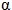 - метилстирола в водных вытяжках из материалов различного состава";
МУК 4.1.3166-14 "Газохроматографическое определение гексана, гептана, ацетальдегида, ацетона, метилацетата, этилацетата, метанола, изопропанола, акрилонитрила, н-пропанола, н-пропилацетата, бутилацетата, изобутанола, н-бутанола, бензола, толуола, этилбензола, м-, о- и п-ксилолов, изопропилбензола, стирола, альфа-метилстирола в воде и водных вытяжках из материалов различного состава" (свидетельство об аттестации № 01.00282-2008/0153.16.01.13 от 16.01.2013, номер в реестре ФР.1.31.2013.16740);
МУК 4.1.650-96 "Методические указания по
газохроматографическому определению
ацетона, метанола, бензола, толуола,
этилбензола, пентана, о-, м-, п-ксилола,
гексана, октана и декана в воде";
Инструкция 4.1.10-15-90-2005 "Осуществление
государственного надзора за производством
и применением полимерных материалов класса
полиолефинов, предназначенных для контакта
с пищевыми продуктами";
Инструкция 2.3.3.10-15-64-2005
"Санитарно-химические исследования изделий,
изготовленных из полимерных и других
синтетических материалов, контактирующих с
пищевыми продуктами"
МР 01.024-07 "Газохроматографическое определение гексана, гептана, ацетальдегида, ацетона, метилацетата, этилацетата, метанола, изопропанола, акрилонитрила, н-пропанола, н-пропилацетата, изобутилацетата, бутилацетата, изобутанола, н-бутанола, бензола, толуола, этилбензола, м-, о- и п-ксилолов, изопропилбензола, стирола, - метилстирола в водных вытяжках из материалов различного состава";
МУК 4.1.3166-14 "Газохроматографическое определение гексана, гептана, ацетальдегида, ацетона, метилацетата, этилацетата, метанола, изопропанола, акрилонитрила, н-пропанола, н-пропилацетата, бутилацетата, изобутанола, н-бутанола, бензола, толуола, этилбензола, м-, о- и п-ксилолов, изопропилбензола, стирола, альфа-метилстирола в воде и водных вытяжках из материалов различного состава" (свидетельство об аттестации № 01.00282-2008/0153.16.01.13 от 16.01.2013, номер в реестре ФР.1.31.2013.16740);
МУК 4.1.650-96 "Методические указания по
газохроматографическому определению
ацетона, метанола, бензола, толуола,
этилбензола, пентана, о-, м-, п-ксилола,
гексана, октана и декана в воде";
Инструкция 4.1.10-15-90-2005 "Осуществление
государственного надзора за производством
и применением полимерных материалов класса
полиолефинов, предназначенных для контакта
с пищевыми продуктами";
Инструкция 2.3.3.10-15-64-2005
"Санитарно-химические исследования изделий,
изготовленных из полимерных и других
синтетических материалов, контактирующих с
пищевыми продуктами"
3
- спирт
бутиловый;
МУ 4149-86 "Методические указания по
осуществлению государственного надзора за
производством и применением полимерных
материалов класса полиолефинов,
предназначенных для контакта с пищевыми
продуктами";
МР 01.024-07 "Газохроматографическое определение гексана, гептана, ацетальдегида, ацетона, метилацетата, этилацетата, метанола, изопропанола, акрилонитрила, н-пропанола, н-пропилацетата, изобутилацетата, бутилацетата, изобутанола, н-бутанола, бензола, толуола, этилбензола, м-, о- и п-ксилолов, изопропилбензола, стирола, 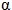 -метилстирола в водных вытяжках из материалов различного состава";
МУК 4.1.3166-14 "Газохроматографическое определение гексана, гептана, ацетальдегида, ацетона, метилацетата, этилацетата, метанола, изопропанола, акрилонитрила, н-пропанола, н-пропилацетата, бутилацетата, изобутанола, н-бутанола, бензола, толуола, этилбензола, м-, о- и п-ксилолов, изопропилбензола, стирола, альфа-метилстирола в воде и водных вытяжках из материалов различного состава" (свидетельство об аттестации № 01.00282-2008/0153.16.01.13 от 16.01.2013, номер в реестре ФР.1.31.2013.16740);
МУК 4.1.654-96 "Методические указания по
газохроматографическому определению
бутаналя, бутанола, изизобутанола,
2-этилгексаналя, 2-этилгексеналя и
2-этилгексанола в воде";
Инструкция 4.1.10-15-90-2005 "Осуществление
государственного санитарного надзора за
производством и применением полимерных
материалов класса полиолефинов,
предназначенных для контакта с пищевыми
продуктами"
МУ 4149-86 "Методические указания по
осуществлению государственного надзора за
производством и применением полимерных
материалов класса полиолефинов,
предназначенных для контакта с пищевыми
продуктами";
МР 01.024-07 "Газохроматографическое определение гексана, гептана, ацетальдегида, ацетона, метилацетата, этилацетата, метанола, изопропанола, акрилонитрила, н-пропанола, н-пропилацетата, изобутилацетата, бутилацетата, изобутанола, н-бутанола, бензола, толуола, этилбензола, м-, о- и п-ксилолов, изопропилбензола, стирола, -метилстирола в водных вытяжках из материалов различного состава";
МУК 4.1.3166-14 "Газохроматографическое определение гексана, гептана, ацетальдегида, ацетона, метилацетата, этилацетата, метанола, изопропанола, акрилонитрила, н-пропанола, н-пропилацетата, бутилацетата, изобутанола, н-бутанола, бензола, толуола, этилбензола, м-, о- и п-ксилолов, изопропилбензола, стирола, альфа-метилстирола в воде и водных вытяжках из материалов различного состава" (свидетельство об аттестации № 01.00282-2008/0153.16.01.13 от 16.01.2013, номер в реестре ФР.1.31.2013.16740);
МУК 4.1.654-96 "Методические указания по
газохроматографическому определению
бутаналя, бутанола, изизобутанола,
2-этилгексаналя, 2-этилгексеналя и
2-этилгексанола в воде";
Инструкция 4.1.10-15-90-2005 "Осуществление
государственного санитарного надзора за
производством и применением полимерных
материалов класса полиолефинов,
предназначенных для контакта с пищевыми
продуктами"
3
- антиоксиданты (агидол-2), антиоксиданты;
"Методические указания по санитарно-химическому исследованию детских латексных сосок и баллончиков сосок-пустышек" от 19.10.90г.;
МВИ.МН 5562-2016 "Определение концентраций агидола-2, каптакса, альтакса, цимата, этилцимата, дифенилгуанидина, тиурама Д и тиурама Е в водных вытяжках из материалов. Методика выполнения измерений методом жидкостной хроматографии" (свидетельство об аттестации № 951/2016 от 20.04.2016)
"Методические указания по санитарно-химическому исследованию детских латексных сосок и баллончиков сосок-пустышек" от 19.10.90г.;
МВИ.МН 5562-2016 "Определение концентраций агидола-2, каптакса, альтакса, цимата, этилцимата, дифенилгуанидина, тиурама Д и тиурама Е в водных вытяжках из материалов. Методика выполнения измерений методом жидкостной хроматографии" (свидетельство об аттестации № 951/2016 от 20.04.2016)
3
- N-нитрозоамин
(извлечение
хлористым
метиленом);
"Методические указания по
санитарно-химическому исследованию детских
латексных сосок и баллончиков
сосок-пустышек" от 19.10.90г.
"Методические указания по
санитарно-химическому исследованию детских
латексных сосок и баллончиков
сосок-пустышек" от 19.10.90г.
3
- N-
нитрозообразую-
щие (извлечение
искусственной
слюной);
"Методические указания по
санитарно-химическому исследованию детских
латексных сосок и баллончиков
сосок-пустышек" от 19.10.90г.
"Методические указания по
санитарно-химическому исследованию детских
латексных сосок и баллончиков
сосок-пустышек" от 19.10.90г.
3
- цимат (диметилдитиокарбамат цинка);
МУ 4077-86 "Методические указания по санитарно-гигиеническому исследованию резин и изделий из них, предназначенных для контакта с пищевыми продуктами" от 10.03.86г. (применяется до разработки соответствующего межгосударственного стандарта и его включения в настоящий перечень);
МВИ.МН 5562-2016 "Определение концентраций агидола-2, каптакса, альтакса, цимата, этилцимата, дифенилгуанидина, тиурама Д и тиурама Е в водных вытяжках из материалов. Методика выполнения измерений методом жидкостной хроматографии" (свидетельство об аттестации № 951/2016 от 20.04.2016)
МУ 4077-86 "Методические указания по санитарно-гигиеническому исследованию резин и изделий из них, предназначенных для контакта с пищевыми продуктами" от 10.03.86г. (применяется до разработки соответствующего межгосударственного стандарта и его включения в настоящий перечень);
МВИ.МН 5562-2016 "Определение концентраций агидола-2, каптакса, альтакса, цимата, этилцимата, дифенилгуанидина, тиурама Д и тиурама Е в водных вытяжках из материалов. Методика выполнения измерений методом жидкостной хроматографии" (свидетельство об аттестации № 951/2016 от 20.04.2016)
3
"Методические указания по санитарно-гигиенической оценке резиновых и латексных изделий медицинского назначения" от 19.12.86г. (применяется до разработки соответствующего межгосударственного стандарта и его включения в настоящий перечень)
"Методические указания по санитарно-гигиенической оценке резиновых и латексных изделий медицинского назначения" от 19.12.86г. (применяется до разработки соответствующего межгосударственного стандарта и его включения в настоящий перечень)
3
- фталевый
ангидрид;
ГОСТ 24445.1-80 "Ангидрид фталевый
технический. Метод определения фталевого
ангидрида";
Инструкция № 880-71 "Инструкция по
санитарно-химическому исследованию изделий,
изготовленных из полимерных и других
синтетических материалов, предназначенных
для контакта с пищевыми продуктами"
ГОСТ 24445.1-80 "Ангидрид фталевый
технический. Метод определения фталевого
ангидрида";
Инструкция № 880-71 "Инструкция по
санитарно-химическому исследованию изделий,
изготовленных из полимерных и других
синтетических материалов, предназначенных
для контакта с пищевыми продуктами"
3
- ускорители вулканизации: класса тиазола, класса тиурама;
"Методические указания по санитарно-гигиенической оценке резиновых и латексных изделий медицинского назначения" от 19.12.86г. (применяется до разработки соответствующего межгосударственного стандарта и его включения в настоящий перечень); 
МВИ.МН 5562-2016 "Определение концентраций агидола-2, каптакса, альтакса, цимата, этилцимата, дифенилгуанидина, тиурама Д и тиурама Е в водных вытяжках из материалов. Методика выполнения измерений методом жидкостной хроматографии" (свидетельство об аттестации № 951/2016 от 20.04.2016)
"Методические указания по санитарно-гигиенической оценке резиновых и латексных изделий медицинского назначения" от 19.12.86г. (применяется до разработки соответствующего межгосударственного стандарта и его включения в настоящий перечень); 
МВИ.МН 5562-2016 "Определение концентраций агидола-2, каптакса, альтакса, цимата, этилцимата, дифенилгуанидина, тиурама Д и тиурама Е в водных вытяжках из материалов. Методика выполнения измерений методом жидкостной хроматографии" (свидетельство об аттестации № 951/2016 от 20.04.2016)
3
- пласти-
фикаторы:
дибутилфталат,
диоктилфталат;
МР 01.025-07 "Газохроматографическое определение диметилфталата, диметилтерефталата, диэтилфталата, дибутилфталата, бутилбензилфталата, бис(2-этилгексил)фталата и диоктилфталата в водных вытяжках из материалов различного состава";
МУК 4.1.3169-14 "Газохроматографическое определение диметилфталата, диметилтерефталата, диэтилфталата, дибутилфталата, бутилбензилфталата, бис(2-этилгексил)фталата и диоктилфталата в воде и водных вытяжках из материалов различного состава" (свидетельство об аттестации № 01.00282-2008/0147.16.01.13 от 16.01.2013, номер в реестре ФР.1.31.2013.16764); 
"Методические указания по санитарно-гигиенической оценке резиновых и латексных изделий медицинского назначения" от 19.12.86г. (применяется до разработки соответствующего межгосударственного стандарта и его включения в настоящий перечень);
МУК 4.1.738-99
"Хромато-масс-спектрометрическое
определение фталатов и органических кислот
в воде";
МУ 4077-86 "Методические указания по санитарно-гигиеническому исследованию резин и изделий из них, предназначенных для контакта с пищевыми продуктами" от 10.03.86г. (применяется до разработки соответствующего межгосударственного стандарта и его включения в настоящий перечень); 
Инструкция 4.1.10-15-92-2005
"Санитарно-химические исследования резин и
изделий из них, предназначенных для
контакта с пищевыми прод уктами";
МВИ. МН 1402-2000 "Методика выполнения
измерений концентраций дибутилфталата и
диоктилфталата в водной и водно-спиртовых
средах методом газовой хроматографии"
МР 01.025-07 "Газохроматографическое определение диметилфталата, диметилтерефталата, диэтилфталата, дибутилфталата, бутилбензилфталата, бис(2-этилгексил)фталата и диоктилфталата в водных вытяжках из материалов различного состава";
МУК 4.1.3169-14 "Газохроматографическое определение диметилфталата, диметилтерефталата, диэтилфталата, дибутилфталата, бутилбензилфталата, бис(2-этилгексил)фталата и диоктилфталата в воде и водных вытяжках из материалов различного состава" (свидетельство об аттестации № 01.00282-2008/0147.16.01.13 от 16.01.2013, номер в реестре ФР.1.31.2013.16764); 
"Методические указания по санитарно-гигиенической оценке резиновых и латексных изделий медицинского назначения" от 19.12.86г. (применяется до разработки соответствующего межгосударственного стандарта и его включения в настоящий перечень);
МУК 4.1.738-99
"Хромато-масс-спектрометрическое
определение фталатов и органических кислот
в воде";
МУ 4077-86 "Методические указания по санитарно-гигиеническому исследованию резин и изделий из них, предназначенных для контакта с пищевыми продуктами" от 10.03.86г. (применяется до разработки соответствующего межгосударственного стандарта и его включения в настоящий перечень); 
Инструкция 4.1.10-15-92-2005
"Санитарно-химические исследования резин и
изделий из них, предназначенных для
контакта с пищевыми прод уктами";
МВИ. МН 1402-2000 "Методика выполнения
измерений концентраций дибутилфталата и
диоктилфталата в водной и водно-спиртовых
средах методом газовой хроматографии"
3
- внешневидовые
характеристики
п.6.2 ГОСТ Р 51068-97 "Соски латексные
детские. Технические условия"
п.6.2 ГОСТ Р 51068-97 "Соски латексные
детские. Технические условия"
4
Требования
механической
безопасности:
- устойчивость
к 5-краной
дезинфекции
кипячением;
п.6.5 ГОСТ Р 51068-97 "Соски латексные
детские. Технические условия"
4
- стойкость к
дезинфекции
п.3.10 ГОСТ 3251-98 "Клеенка подкладная
резино-тканевая. Технические условия"
п.4.2.1 ГОСТ 3302-95 "Пузыри резиновые для
льда. Технические условия"
п.4.2.1 ГОСТ 3303-94 "Грелки резиновые.
Технические условия"
4
- отсутствие
слипания
п.6.4 ГОСТ Р 51068-97 "Соски латексные
детские. Технические условия"
п.3.7 ГОСТ 3251-98 "Клеенка подкладная
резино-тканевая. Технические условия"
п.7.4 ГОСТ 3302-95 "Пузыри резиновые для
льда. Технические условия"
4
- прочность
соединения
кольца с
баллончиком
- герметичность
п.6.7 ГОСТ Р 51068-97 "Соски латексные
детские. Технические условия"
п.7.2 ГОСТ 3302-95 "Пузыри резиновые для
льда. Технические условия"
пп.4.1.3, 7.3, 7.4 ГОСТ 3303-94 "Грелки
резиновые. Технические условия"
Посуда и столовые приборы из пластмассы
Посуда и столовые приборы из пластмассы
Посуда и столовые приборы из пластмассы
5
Отбор проб
п.5.1 ГОСТ Р 50962-96 "Посуда и изделия
хозяйственного назначения из пластмасс.
Общие технические условия"
п. 5.1 СТ РК ГОСТ Р 50962-2008 "Посуда и изделия хозяйственного назначения из пластмасс. Общие технические условия";
6
Климатические условия проведения испытаний
ГОСТ 12423-2013 (ISO 291:2008) "Пластмассы. Условия кондиционирования и испытания образцов (проб)"
7
Требования 
химической
безопасности: -
запах, привкус,
изменение цвета
водной вытяжки;
п.5.15 ГОСТ Р 50962-96 "Посуда и изделия
хозяйственного назначения из пластмасс.
Общие технические условия";
п. 5.15 СТ РК ГОСТ Р 50962-2008 "Посуда и изделия хозяйственного назначения из пластмасс. Общие технические условия";
Инструкция № 880-71 "Инструкция по
санитарно-химическому исследованию
изделий, изготовленных из полимерных и
других синтетических материалов,
предназначенных для контакта с пищевыми
продуктами";
Инструкция 4.1.10-15-92-2005 "Санитарно-
химические исследования резин и изделий из
них, предназначенных для контакта с
пещевыми продуктами"
7
- устойчивость
защитно-
декоративного
покрытия к
влажной
обработке;
п.5.6 ГОСТ Р 50962-96 "Посуда и изделия
хозяйственного назначения из пластмасс.
Общие технические условия"
п. 5.6 СТ РК ГОСТ Р 50962-2008 "Посуда и изделия хозяйственного назначения из пластмасс. Общие технические условия";
7
- стойкость к
раствору
кислоты и
мыльно-щелочным
растворам;
п.5.7 ГОСТ Р 50962-96 "Посуда и изделия
хозяйственного назначения из пластмасс.
Общие технические условия"
п. 5.7 СТ РК ГОСТ Р 50962-2008 "Посуда и изделия хозяйственного назначения из пластмасс. Общие технические условия";
7
- выделение
вредных для
здоровья
химических
веществ:
МУК 2.3.3.052-96 "Санитарно-химические
исследования изделий из полистирола и
сополимеров стирола";
7
- цинк, олово,
бор;
ГОСТ 31870-2012 "Вода питьевая. Определение содержания элементов методами атомной спектрометрии";
ПНД Ф 14.2.22-95 "Методика выполнения
измерений массовой концентрации ионов
железа, кадмия, свинца, цинка и хрома в
пробах природных и сточных вод методом
пламенной атомно-абсорбционной
спектрометрии";
ПНД Ф 14.1:2:4.139-98 "Методика выполнения
измерений кобальта, никеля, меди, хрома,
цинка, марганца, железа, серебра в
питьевых, природных и сточных водах методом
атомно-абсорбционной спектрометрии с
пламенной атомизацией";
ПНД Ф 14.1:2:4.140-98 "Методика выполнения
измерений бериллия, ванадия, висмута,
кадмия, кобальта, меди, молибдена, мышьяка,
никеля, олова, свинца, селена, серебра,
сурьмы и хрома в питьевых, природных и
сточных водах методом атомно-абсорбционной
спектрометрии с электрометрической
атомизацией";
МУК 4.1.742-99 "Инверсионное
вольтамперометрическое измерение
концентрации ионов цинка, кадмия, свинца и
меди в воде";
МУК 4.1.1256-03 "Измерение массовой
концентрации цинка флуориметрическим
методом в пробах питьевой воды и воды
поверхностных и подземных источников
водопользования";
МУК 4.1.1257-03 "Измерение массовой
концентрации бора флуориметрическим методом
в пробах питьевой воды и воды поверхностных
и подземных источников водопользования";
ГОСТ 31949-2012 "Вода питьевая. Метод
определения содержания бора";
СТ РК ГОСТ Р 51210-2003 "Вода питьевая. Метод определения содержания бора" (применяется до 1 января 2019 г.);
МВИ.МН 1792-2002 "Методика выполнения
измерений концентраций элементов в жидких
пробах на спектрометре ARL 3410+";
СТБ ГОСТ Р 51309-2001 "Вода питьевая. Определение содержания элементов методами атомной спектрометрии" (применяется до 1 января 2019 г.) ;
СТБ ISO 11885-2011 "Качество воды.
Определение 33 элементов методом атомно-
эмиссионной спектрометрии с индуктивно-
связанной плазмой";
СТБ ГОСТ Р 51210-2001 "Вода питьевая. Метод определения содержания бора" (применяется до 1 января 2019 г.);
МВИ.МН 3057-2008 "Методика выполнения
измерений концентраций тяжелых металлов в
водных матрицах методом пламенной атомно-
абсорбциооной спектрометрии";
СТБ ISO 15586-2011 "Качество воды. Обнаружение
микроэлементов методом атомно-абсорбционной
спектрометрии с использованием графитовой
печи";
СТ РК ИСО 8288-2005 "Качество воды. Определение содержания кобальта, никеля, меди, цинка, кадмия и свинца. Пламенные атомно-абсорбционные спектрометрические методы";
ГОСТ 22001-87 "Метод атомно-абсорбционной
спектрометрии определения примесей
химических элементов";
ПНД Ф 14.1:2:4.36-95 "Методика выполнения
измерений массовой концентрации бора в
пробах природной, питьевой и сточной воды
на анализаторе жидкости "Флюорат-02"";
ГОСТ 24295-80, с. 2 "Посуда хозяйственная
стальная эмалированная. Методы анализа
вытяжек"
7
- винилацетат;
ГОСТ 22648-77 "Пластмассы. Методы
определения гигиенических показателей";
ГОСТ 15820-82 "Полистирол и сополимеры стирола. Газохроматографический метод определения остаточных мономеров и неполимеризующихся примесей";
МР 2915-82 "Методические рекомендации по
определению винилацетата в воде методом
газожидкостной хроматографии";
МР 1870-78 "Методические рекомендации по
меркуриметрическому определению малых
количеств винилацетата в воде, в
водноспиртовых растворах и пищевых
продуктах"
7
- винилхлорид;
ГОСТ 25737-91 (ИСО 6401-85) "Пластмассы. Гомополимеры и сополимеры винилхлорида. Определение остаточного мономера винилхлорида. Газохромотографический метод";
МР 1941-78 "Методические рекомендации по определению хлористого винила в ПВХ и полимерных материалах на его основе, в модельных средах, имитирующих пищевые продукты, в продуктах питания";
МВИ массовой концентрации хлористого метила, винилхлорида, винилиденхлорида, метиленхлорида, хлороформа, четыреххлористого углерода и др. в сточных, природных поверхностных и подземных водах газохроматографическим методом (свидетельство об аттестации № 17-05 от 01.03.2005, номер в реестре ФР.1.31.2005.01754)
7
- бензол;
МР 01.024-07 "Газохроматографическое определение гексана, гептана, ацетальдегида, ацетона, метилацетата, этилацетата, метанола, изопропанола, акрилонитрила, н-пропанола, н-пропилацетата, изобутилацетата, бутилацетата, изобутанола, н-бутанола, бензола, толуола, этилбензола, м-, о- и п-ксилолов, изопропилбензола, стирола, 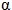 -метилстирола в водных вытяжках из материалов различного состава";
МУК 4.1.3166-14 "Газохроматографическое определение гексана, гептана, ацетальдегида, ацетона, метилацетата, этилацетата, метанола, изопропанола, акрилонитрила, н-пропанола, н-пропилацетата, бутилацетата, изобутанола, н-бутанола, бензола, толуола, этилбензола, м-, о- и п-ксилолов, изопропилбензола, стирола, альфа-метилстирола в воде и водных вытяжках из материалов различного состава" (свидетельство об аттестации № 01.00282-2008/0153.16.01.13 от 16.01.2013, номер в реестре ФР.1.31.2013.16740);
МУК 4.1.650-96 "Методические указания по
газохроматографическому определению
ацетона, метанола, бензола, толуола,
этилбензола, пентана, о-, м-, п-ксилола,
гексана, октана и декана в воде";
Инструкция 4.1.11-11-13-2004 "Методика
выпол-нения измерений концентраций бензола,
толуола, хлорбензола,
этилбензола,о-ксилола, стирола в воде
методом хромато-масс-спектрометрии";
Инструкция 4.1.10-15-91-2005
"Газохроматографический метод определения
остаточных мономеров и неполимеризующихся
примесей, выделяющихся из полистирольных
пластиков в воде, модельных средах и
пищевых продуктах";
МУК 4.1.739-99 "Хромато-масс-
спектрометрическое определения бензола,
толуола, хлорбензола, этилбензола,
о-ксилола, стирола в воде";
МУК 4.1.1205-03 "Газохроматографическое
определение бензола, трихлорэтилена,
толуола, тетрахлорэтилена, хлорбензола,
этилбензола, м-, п-ксилолов, о-ксилола,
стирола, изопропилбензола, ортохлортолуола
и нафталина в воде";
МУК 4.1.649-96 "Методические указания по
хромато-масс-спектрометрическому
определению летучих органических веществ в
воде";
МР № 29 ФЦ/830 "Газохроматографическое
определение массовой концентрации бензола,
толуола, этилбензола, м-, п-, и о-ксилолов,
изопропилбензола, н-пропилбензола,
стирола, 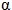 -метилстирола в водных вытяжках
из полистирольных пластиков"
7
- дибутил-
фталат,
диоктилфталат;
МУК 4.1.738-99
"Хромато-масс-спектрометрическое
определение фталатов и органических кислот
в воде";
МУ 4077-86 "Методические указания по
санитарно-гигиеническому исследованию резин
и изделий из них, предназначенных для
контакта с пищевыми продуктами";
Инструкция 4259-87 "Инструкция по
санитарно-химическому исследованию изделий,
изготовленных из полимерных и других
синтетических материалов, предназначенных
для использования в хозяйственно-питьевом
водоснабжении и водном хозяйстве";
МР 01.025-07 ""Газохроматографическое определение диметилфталата, диметилтерефталата, диэтилфталата, дибутилфталата, бутилбензилфталата, бис (2-этилгексил) фталата и диоктилфталата в водных вытяжках из материалов различного состава";
МУК 4.1.3169-14 "Газохроматографическое определение диметилфталата, диметилтерефталата, диэтилфталата, дибутилфталата, бутилбензилфталата, бис(2-этилгексил)фталата и диоктилфталата в воде и водных вытяжках из материалов различного состава" (свидетельство об аттестации № 01.00282-2008/0147.16.01.13 от 16.01.2013, номер в реестре ФР.1.31.2013.16764);
Инструкция 4.1.10-15-92-2005
"Санитарно-химические исследования резин и
изделий из них, предназначенных для
контакта с пищевыми продуктами";
МВИ. МН 1402-2000 "Методика выполнения
измерений концентраций дибутилфталата и
диоктилфталата в водной и водно-спиртовых
средах методом газовой хроматографии"
7
- диэтилфталат,
диметилфталат;
МУК 4.1.738-99
"Хромато-масс-спектрометрическое
определение фталатов и органических кислот
в воде";
МР 01.025-07 ""Газохроматографическое определение диметилфталата, диметилтерефталата, диэтил-фталата, дибутилфталата, бутилбензилфталата, бис (2-этилгексил) фталата и диоктилфталата в водных вытяжках из материалов различного состава";
МУК 4.1.3169-14 "Газохроматографическое определение диметилфталата, диметилтерефталата, диэтилфталата, дибутилфталата, бутилбензилфталата, бис(2-этилгексил)фталата и диоктилфталата в воде и водных вытяжках из материалов различного состава" (свидетельство об аттестации № 01.00282-2008/0147.16.01.13 от 16.01.2013, номер в реестре ФР.1.31.2013.16764)
7
- диметилтерефталат;
МУК 4.1.745-99 "Газохроматографическое
определение диметилового эфира терефталевой
кислоты в воде";
Инструкция № 880-71 "Инструкция по
санитарно-химическому исследованию
изделий, изготовленных из полимерных и
других синтетических материалов,
предназначенных для контакта с пищевыми
продуктами";
МР 01.025-07 "Газохроматографическое определение диметилфталата, диметилтерефталата, диэтилфталата, дибутилфталата, бутилбензилфталата, бис(2-этилгексил)фталата и диоктилфталата в водных вытяжках из материалов различного состава";
МУК 4.1.3169-14 "Газохроматографическое определение диметилфталата, диметилтерефталата, диэтилфталата, дибутилфталата, бутилбензилфталата, бис(2-этилгексил)фталата и диоктилфталата в воде и водных вытяжках из материалов различного состава" (свидетельство об аттестации № 01.00282-2008/0147.16.01.13 от 16.01.2013, номер в реестре ФР.1.31.2013.16764);
Инструкция 4.1.11-11-19-2004 "МВИ
концентрации диметилового эфира
терефталевой кислоты в воде методом газовой
хроматографии";
МВИ. МН 2367-2005 "Методика выполнения
измерений концентраций диметилового эфира
терефталевой кислоты в модельных средах,
имитирующих пищевые продукты, методом
газовой хроматографии"
7
- формальдегид;
МУК 4.1.1265-03 "Измерение массовой
концентрации формальдегида
флуориметрическим методом в пробах питьевой
воды и воды поверхностных и подземных
источников водопользования";
РД 52.24.492-2006 "Массовая концентрация формальдегида в водах. Методика выполнения измерений фотометрическим методом с ацетилацетоном";
МУК 4.1.753-99 "Ионохроматографическое
определение формальдегида в воде";
ПНД Ф 14.2:4.187-02 "Методика выполнения
измерений массовой концентрации
формальдегида в пробах природных, питьевых
и сточных вод на анализаторе жидкости
"Флюорат-02";
Сб. "Методические указания по определению
вредных веществ в объектах окружающей
среды" Вып.1 Мн. 1993г.;
Инструкция 2.3.3.10-15-64-2005
"Санитарно-химические исследования изделий,
изготовленных из полимерных и других
синтетических материалов, контактирующих с
пищевыми продуктами"
7
- фенол;
МУК 4.1.752-99 "Газохроматографическое
определение фенола в воде";
МУК 4.1.647-96 "Методические указания по
газо-хроматографическому определению фенола
в воде"; Инструкция 2.3.3.10-15-64-2005
"Санитарно-химические исследования
изделий, изготовленных из полимерных и
других синтетических материалов,
контактирующих с пищевыми продуктами";
Инструкция 2.3.3.10-15-89-2005
"Санитарно-гигиеническая оценка
лакированной консервной тары";
МВИ. МН 1924-2003 "Методика
газохроматографического определения фенола
и эпихлоргидрина в модельных средах,
имитирующих пищевые продукты";
МУК 4.1.737-99
"Хромато-масс-спектрометрическое
определение фенолов в воде";
МУК 4.1.1263-03 "Измерение массовой
концентрации фенолов общих и летучих
флуориметрическим методом в пробах питьевой
воды и воды поверхностных и подземных
источников водопользования";
ПНД Ф 14.1:2:4.117-97 "Методика выполнения
измерений массовой концентрации фенолов в
пробах природной, питьевой и сточной воды
на анализаторе "Флюорат-02";
РД 52.24.488-95 "Методика выполнения
измерений массовой концентрации
определением суммы летучих фенолов в воде
фотометрическим методом после отгонки с
паром"
7
- акрилонитрил;
ГОСТ 22648-77 "Пластмассы. Методы
определения гигиенических показателей";
ГОСТ 15820-82 "Полистирол и сополимеры стирола. Газохроматографический метод определения остаточных мономеров и неполимеризующихся примесей";
МУК 4.1.658-96 "Методические указания по
газохроматографическому определению
акрилонитрила в воде";
МР 01.024-07 "Газохроматографическое определение гексана, гептана, ацетальдегида, ацетона, метилацетата, этилацетата, метанола, изопропанола, акрилонитрила, н-пропанола, н-пропилацетата, изобутилацетата, бутилацетата, изобутанола, н-бутанола, бензола, толуола, этилбензола, м-, о- и п-ксилолов, изопропилбензола, стирола, 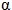 -метилстирола в водных вытяжках из материалов различного состава";
МУК 4.1.3166-14 "Газохроматографическое определение гексана, гептана, ацетальдегида, ацетона, метилацетата, этилацетата, метанола, изопропанола, акрилонитрила, н-пропанола, н-пропилацетата, бутилацетата, изобутанола, н-бутанола, бензола, толуола, этилбензола, м-, о- и п-ксилолов, изопропилбензола, стирола, альфа-метилстирола в воде и водных вытяжках из материалов различного состава" (свидетельство об аттестации № 01.00282-2008/0153.16.01.13 от 16.01.2013, номер в реестре ФР.1.31.2013.16740);
МУК 2.3.3.052-96 "Санитарно-химические
исследования изделий из полистирола и
сополимеров стирола";
МУК 4.1.1206-03 "Газохроматографическое
определение акрилонитрила, ацетонитрила,
диметилформамида, диэтиламина и
триэтиламина, в воде";
Инструкция 4.1.10-14-91-2005
"Газохроматографический метод определения
остаточных мономеров и неполимеризующихся
примесей, выделяющихся из полистирольных
пластиков в воде, модельных средах и
пищевых продуктах";
МУ 11-12-25-96 "Методические указания по
определению нитрила акриловой кислоты в
вытяжках (потовая жидкость) из волокна
"Нитрон Д" методом газожидкостной
хроматографии"
7
- ацетальдегид;
МР 01.024-07 "Газохроматографическое определение гексана, гептана, ацетальдегида, ацетона, метилацетата, этилацетата, метанола, изопропанола, акрилонитрила, н-пропанола, н-пропилацетата, изобутилацетата, бутилацетата, изобутанола, н-бутанола, бензола, толуола, этилбензола, м-, о- и п-ксилолов, изопропилбензола, стирола, 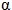 -метилстирола в водных вытяжках из материалов различного состава";
МУК 4.1.3166-14 "Газохроматографическое определение гексана, гептана, ацетальдегида, ацетона, метилацетата, этилацетата, метанола, изопропанола, акрилонитрила, н-пропанола, н-пропилацетата, бутилацетата, изобутанола, н-бутанола, бензола, толуола, этилбензола, м-, о- и п-ксилолов, изопропилбензола, стирола, альфа-метилстирола в воде и водных вытяжках из материалов различного состава" (свидетельство об аттестации № 01.00282-2008/0153.16.01.13 от 16.01.2013, номер в реестре ФР.1.31.2013.16740);
МВИ. МН 2558-2006 г. "Методика выполнения измерений концентраций ацетона и ацетальдегида в вытяжках модельных сред, имитирующих пищевые продукты, методом газовой хроматографии";
МУК 4.1.3171-14 "Газохроматографическое определение ацетальдегида, ацетона, метилацетата, метанола, этанола, метилакрилата, метилметакрилата, этилакрилата, изобутилакрилата, бутилакрилата, бутилметакрилата, толуола, стирола, a-метилстирола в воде и водных вытяжках из материалов различного состава" (свидетельство об аттестации № 01.00282-2008/0160.19.03.13 от 19.03.2013, номер в реестре ФР.1.31.2013.16751)
7
- ацетон;
МУК 4.1.649-96 "Методические указания по хромато-масс-спектрометрическому определению летучих органических веществ в воде";
МУК 4.1.650-96 "Методические указания по газохроматографическому определению ацетона, метанола, бензола, толуола, этилбензола, пентана, о-, м-, п-ксилола, гексана, октана и декана в воде";
МР 01.024-07 "Газохроматографическое определение гексана, гептана, ацетальдегида, ацетона, метилацетата, этилацетата, метанола, изопропанола, акрилонитрила, н-пропанола, н-пропилацетата, изобутилацетата, бутилацетата, изобутанола, н-бутанола, бензола, толуола, этилбензола, м-, о- и п-ксилолов, изопропилбензола, стирола, 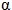 -метилстирола в водных вытяжках из материалов различного состава";
МУК 4.1.3166-14 "Газохроматографическое определение гексана, гептана, ацетальдегида, ацетона, метилацетата, этилацетата, метанола, изопропанола, акрилонитрила, н-пропанола, н-пропилацетата, бутилацетата, изобутанола, н-бутанола, бензола, толуола, этилбензола, м-, о- и п-ксилолов, изопропилбензола, стирола, альфа-метилстирола в воде и водных вытяжках из материалов различного состава" (свидетельство об аттестации № 01.00282-2008/0153.16.01.13 от 16.01.2013, номер в реестре ФР.1.31.2013.16740);
МВИ. МН 2558-2006 г. "Методика выполнения измерений концентраций ацетона и ацетальдегида в вытяжках модельных сред, имитирующих пищевые продукты, методом газовой хроматографии";
МУК 4.1.3171-14 "Газохроматографическое определение ацетальдегида, ацетона, метилацетата, метанола, этанола, метилакрилата, метилметакрилата, этилакрилата, изобутилакрилата, бутилакрилата, бутилметакрилата, толуола, стирола, a-метилстирола в воде и водных вытяжках из материалов различного состава" (свидетельство об аттестации № 01.00282-2008/0160.19.03.13 от 19.03.2013, номер в реестре ФР.1.31.2013.16751)
7
- ацетофенон;
"Методические указания по
санитарно-гигиенической оценке резиновых и
латексных изделий медицинского назначения"
от 19.12.86г.;
МУ 4077-86 "Методические указания по
санитарно-гигиеническому исследованию резин
и изделий из них, предназначенных для
контакта с пищевыми продуктами";
Инструкция 4.1.10-15-92-2005
"Санитарно-химические исследования резин и
изделий из них, предназначенных для
контакта с пищевыми продуктами".
7
- бензальдегид;
МУК 4.1.649-96 "Методические указания по
хромато-масс-спектрометрическому
определению летучих органических веществ в
воде"
7
- бутадиен;
МУ 942-72 "Методические указания по определению перехода органических растворителей из полимерных материалов в контактирующие с ними воздух, модельные растворы, сухие и жидкие пищевые продукты" KZ.А.01.0602 "Методика выполнения измерений уровня миграции, выраженного в единицах массовой концентрации, в водные и воздушные среды бутадиена, содержащегося в изделиях из полистирола и сополимеров стирола" (свидетельство об аттестации № 168 от 22.10.2020; применяется с 01.06.2022 до включения соответствующего межгосударственного стандарта в настоящий перечень)
7
- бутилакрилат;
МУК 4.1.657-96 "Методические указания по газохроматографическому определению бутилакрилата и бутилметакрилата в воде";
МУК 4.1.3171-14 "Газохроматографическое определение ацетальдегида, ацетона, метилацетата, метанола, этанола, метилакрилата, метилметакрилата, этилакрилата, изобутилакрилата, бутилакрилата, бутилметакрилата, толуола, стирола, a-метилстирола в воде и водных вытяжках из материалов различного состава" (свидетельство об аттестации № 01.00282-2008/0160.19.03.13 от 19.03.2013, номер в реестре ФР.1.31.2013.16751)
7
- бутилацетат;
МР 01.024-07 "Газохроматографическое определение гексана, гептана, ацетальдегида, ацетона, метилацетата, этилацетата, метанола, изопропанола, акрилонитрила, н-пропанола, н-пропилацетата, изобутилацетата, бутилацетата, изобутанола, н-бутанола, бензола, толуола, этилбензола, м-, о- и п-ксилолов, изопропилбензола, стирола, 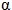 -метилстирола в водных вытяжках из материалов различного состава";
МУК 4.1.3166-14 "Газохроматографическое определение гексана, гептана, ацетальдегида, ацетона, метилацетата, этилацетата, метанола, изопропанола, акрилонитрила, н-пропанола, н-пропилацетата, бутилацетата, изобутанола, н-бутанола, бензола, толуола, этилбензола, м-, о- и п-ксилолов, изопропилбензола, стирола, альфа-метилстирола в воде и водных вытяжках из материалов различного состава" (свидетельство об аттестации № 01.00282-2008/0153.16.01.13 от 16.01.2013, номер в реестре ФР.1.31.2013.16740)
7
- гексамети-
лендиамин;
МР 1503-76 "Методические рекомендации по
определению гексаметилендиамина в воде при
санитарно-химических исследованиях в
полимерных материалах, применяемых в
пищевой и текстильной промышленности";
Инструкция № 880-71 "Инструкция по
санитарно-химическому  исследованию
изделий, изготовленных из полимерных и
других синтетических материалов,
предназначенных для контакта с пищевыми
продуктами";
Инструкция 2.3.3.10-15-64-2005
"Санитарно-химические исследования изделий,
изготовленных из полимерных и других
синтетических материалов, контактирующих с
пищевыми продуктами"
7
- гексан;
МУК 4.1.650-96 "Методические указания по
газохроматографическому определению
ацетона, метанола, бензола, толуола,
этилбензола, пентана, о-, м-, п-ксилола,
гексана, октана и декана в воде";
МУ 4149-86 "Методические указания по
осуществлению государственного надзора за
производством и применением полимерных
материалов класса полиолефинов,
предназначенных для контакта с пищевыми
продуктами";
МР 01.024-07 "Газохроматографическое определение гексана, гептана, ацетальдегида, ацетона, метилацетата, этилацетата, метанола, изопропанола, акрилонитрила, н-пропанола, н-пропилацетата, изобутилацетата, бутилацетата, изобутанола, н-бутанола, бензола, толуола, этилбензола, м-, о- и п-ксилолов, изопропилбензола, стирола, 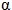 -метилстирола в водных вытяжках из материалов различного состава";
МУК 4.1.3166-14 "Газохроматографическое определение гексана, гептана, ацетальдегида, ацетона, метилацетата, этилацетата, метанола, изопропанола, акрилонитрила, н-пропанола, н-пропилацетата, бутилацетата, изобутанола, н-бутанола, бензола, толуола, этилбензола, м-, о- и п-ксилолов, изопропилбензола, стирола, альфа-метилстирола в воде и водных вытяжках из материалов различного состава" (свидетельство об аттестации № 01.00282-2008/0153.16.01.13 от 16.01.2013, номер в реестре ФР.1.31.2013.16740);
Инструкция 4.1.10-15-90-2005 "Осуществление
государственного санитарного надзора за
производством и применением полимерных
материалов класса полиолефинов,
предназначенных для контакта с пищевыми
продуктами"
7
- гептан;
МУ 4149-86 "Методические указания по
осуществлению государственного надзора за
производством и применением полимерных
материалов класса полиолефинов,
предназначенных для контакта с пищевыми
продуктами";
МР 01.024-07 "Газохроматографическое определение гексана, гептана, ацетальдегида, ацетона, метилацетата, этилацетата, метанола, изопропанола, акрилонитрила, н-пропанола, н-пропилацетата, изобутилацетата, бутилацетата, изобутанола, н-бутанола, бензола, толуола, этилбензола, м-, о- и п-ксилолов, изопропилбензола, стирола, 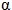 -метилстирола в водных вытяжках из материалов различного состава";
МУК 4.1.3166-14 "Газохроматографическое определение гексана, гептана, ацетальдегида, ацетона, метилацетата, этилацетата, метанола, изопропанола, акрилонитрила, н-пропанола, н-пропилацетата, бутилацетата, изобутанола, н-бутанола, бензола, толуола, этилбензола, м-, о- и п-ксилолов, изопропилбензола, стирола, альфа-метилстирола в воде и водных вытяжках из материалов различного состава" (свидетельство об аттестации № 01.00282-2008/0153.16.01.13 от 16.01.2013, номер в реестре ФР.1.31.2013.16740);
Инструкция 4.1.10-15-90-2005 "Осуществление
государственного санитарного надзора за
производством и применением полимерных
материалов класса полиолефинов,
предназначенных для контакта с пищевыми
продуктами"
7
- дихлорбензол;
МУК 4.1.663-97 "Определение массовой концентрации органических соединений в воде методом хромато-масс-спектрометрии";
МУ 942-72 "Методические указания по определению перехода органических растворителей из полимерных материалов в контактирующие с ними воздух, модельные растворы, сухие и жидкие пищевые продукты"
7
- 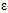 
-капролактам;
Инструкция № 4259-87 "Инструкция по
санитарно-химическому исследованию изделий,
изготовленных из полимерных и других
синтетических материалов, предназначенных
для использования в хозяйственно-питьевом
водоснабжении и водном хозяйстве";
НДП 30.2:3.2-95 (НДП 30.2:3.2-04) "Методика
выполнения измерений 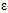 -капролактама в
природных и сточных водах";
МУК 4.1.1209-03 " Газохроматографическое
определение 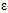 -капролактама в воде";
Инструкция 4.1.10-14-101-2005, глава 5.
"Методы исследования полимерных материалов
для гигиенической оценки";
ГОСТ 30351-2001 "Полиамиды, волокна, ткани,
пленки полиамидные. Определение массовой
доли остаточных капролактама и
низкомолекулярных соединений и их
концентрации миграции в воду.
Методы жидкостной и газожидкостной
хроматографии"
7
- ксилолы
(смесь
изомеров);
МУК 4.1.650-96 "Методические указания по
газохроматографическому определению
ацетона, метанола, бензола, толуола,
этилбензола, пентана, о-, м-, п-ксилола,
гексана, октана и декана в воде";
МУК 4.1.1205-03 "Газохроматографическое
определение бензола, трихлорэтилена,
толуола, тетрахлорэтилена, хлорбензола,
этилбензола, м-, п-ксилолов, о-ксилола,
стирола, изопропилбензола, ортохлортолуола
и нафталина в воде";
МР № 29 ФЦ/830 "Газохроматографическое
определение массовой концентрации бензола,
толуола, этилбензола, м-, п-, и о-ксилолов,
изопропилбензола, н-пропилбензола,
стирола, 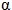 -метилстирола в водных вытяжках из полистирольных пластиков";
МУК 4.1.649-96 "Методические указания по
хромато-масс-спектрометрическому
определению летучих органических веществ в
воде";
МР 01.024-07 "Газохроматографическое определение гексана, гептана, ацетальдегида, ацетона, метилацетата, этилацетата, метанола, изопропанола, акрилонитрила, н-пропанола, н-пропилацетата, изобутилацетата, бутилацетата, изобутанола, н-бутанола, бензола, толуола, этилбензола, м-, о- и п-ксилолов, изопропилбензола, стирола, 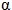 -метилстирола в водных вытяжках из материалов различного состава";
МУК 4.1.3166-14 "Газохроматографическое определение гексана, гептана, ацетальдегида, ацетона, метилацетата, этилацетата, метанола, изопропанола, акрилонитрила, н-пропанола, н-пропилацетата, бутилацетата, изобутанола, н-бутанола, бензола, толуола, этилбензола, м-, о- и п-ксилолов, изопропилбензола, стирола, альфа-метилстирола в воде и водных вытяжках из материалов различного состава" (свидетельство об аттестации № 01.00282-2008/0153.16.01.13 от 16.01.2013, номер в реестре ФР.1.31.2013.16740);
Инструкция 4.1.10-12-39-2005 "Методика
выполнения измерений концентраций ацетона,
метанола, бензола, толуола, этилбензола,
пентана, о-, п-ксилола, гексана,октана и
декана в воде методом газовой
хроматографии";
Инструкция 4.1.10-14-91-2005
"Газохроматографический метод определения
остаточных мономеров и неполимеризующихся
примесей, выделяющихся из полистирольных
пластиков в воде, модельных средах и пищевых продуктах"
7
- кумол
(изопропил-
бензол;
МУК 4.1.1205-03 "Газохроматографическое
определение бензола, трихлорэтилена,
толуола, тетрахлорэтилена, хлорбензола,
этилбензола, м-, п-ксилолов, о-ксилола,
стирола, изопропилбензола, ортохлортолуола
и нафталина в воде";
МР № 29 ФЦ/830 "Газохроматографическое
определение массовой концентрации бензола,
толуола, этилбензола, м-, п-, и о-ксилолов,
изопропилбензола, н-пропилбензола,
стирола, 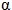 -метилстирола в водных вытяжках
из полистирольных пластиков";
МР 01.024-07 "Газохроматографическое определение гексана, гептана, ацетальдегида, ацетона, метилацетата, этилацетата, метанола, изопропанола, акрилонитрила, н-пропанола, н-пропилацетата, изобутилацетата, бутилацетата, изобутанола, н-бутанола, бензола, толуола, этилбензола, м-, о- и п-ксилолов, изопропилбензола, стирола, 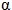 -метилстирола в водных вытяжках из материалов различного состава";
МУК 4.1.3166-14 "Газохроматографическое определение гексана, гептана, ацетальдегида, ацетона, метилацетата, этилацетата, метанола, изопропанола, акрилонитрила, н-пропанола, н-пропилацетата, бутилацетата, изобутанола, н-бутанола, бензола, толуола, этилбензола, м-, о- и п-ксилолов, изопропилбензола, стирола, альфа-метилстирола в воде и водных вытяжках из материалов различного состава" (свидетельство об аттестации № 01.00282-2008/0153.16.01.13 от 16.01.2013, номер в реестре ФР.1.31.2013.16740)
7
- метилакрилат, метилметакрилат;
МУК 2.3.3.052-96 "Санитарно-химические исследования изделий из полистирола и сополимеров стирола";
МУК 4.1.656-96 "Методические указания по газохроматографическому определению метилакрилата и метилметакрилата в воде";
МУК 4.1.025-95 "Методы измерений массовой концентрации метакриловых соединений в объектах окружающей среды";
ГОСТ 22648-77 "Пластмассы. Методы определения гигиенических показателей";
ГОСТ 15820-82 "Полистирол и сополимеры стирола. Газохроматографический метод определения остаточных мономеров и неполимеризующихся примесей";
МУК 4.1.3171-14 "Газохроматографическое определение ацетальдегида, ацетона, метилацетата, метанола, этанола, метилакрилата, метилметакрилата, этилакрилата, изобутилакрилата, бутилакрилата, бутилметакрилата, толуола, стирола, a-метилстирола в воде и водных вытяжках из материалов различного состава" (свидетельство об аттестации № 01.00282-2008/0160.19.03.13 от 19.03.2013, номер в реестре ФР.1.31.2013.16751)
7
- метилацетат;
МР 01.024-07 "Газохроматографическое определение гексана, гептана, ацетальдегида, ацетона, метилацетата, этилацетата, метанола, изопропанола, акрилонитрила, н-пропанола, н-пропилацетата, изобутилацетата, бутилацетата, изобутанола, н-бутанола, бензола, толуола, этилбензола, м-, о- и п-ксилолов, изопропилбензола, стирола, 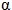 -метилстирола в водных вытяжках из материалов различного состава";
МУК 4.1.3166-14 "Газохроматографическое определение гексана, гептана, ацетальдегида, ацетона, метилацетата, этилацетата, метанола, изопропанола, акрилонитрила, н-пропанола, н-пропилацетата, бутилацетата, изобутанола, н-бутанола, бензола, толуола, этилбензола, м-, о- и п-ксилолов, изопропилбензола, стирола, альфа-метилстирола в воде и водных вытяжках из материалов различного состава" (свидетельство об аттестации № 01.00282-2008/0153.16.01.13 от 16.01.2013, номер в реестре ФР.1.31.2013.16740);
МУК 4.1.3171-14 "Газохроматографическое определение ацетальдегида, ацетона, метилацетата, метанола, этанола, метилакрилата, метилметакрилата, этилакрилата, изобутилакрилата, бутилакрилата, бутилметакрилата, толуола, стирола, a-метилстирола в воде и водных вытяжках из материалов различного состава" (свидетельство об аттестации № 01.00282-2008/0160.19.03.13 от 19.03.2013, номер в реестре ФР.1.31.2013.16751)
7
- метиленхлорид;
МУК 4.1.646-96 "Методические указания по
газо-хроматографическому определению
галогенсодержащих веществ в воде";
МУК 4.1.649-96 "Методические указания по
хромато-масс-спектрометрическому
определению летучих органических веществ в
воде";
7
- 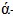 -метилстирол;
ГОСТ 15820-82 "Полистирол и сополимеры стирола. Газохроматографический метод определения остаточных мономеров и неполимеризующихся примесей";
МУ 4628-88 "Методические указания по газохроматографическому определению остаточных мономеров и неполимеризующихся примесей, выделяющихся из полистирольных пластиков в воде, модельных средах и пищевых продуктах";
МР № 29 ФЦ/830 "Газохроматографическое определение массовой концентрации бензола, толуола, этилбензола, м-, п-, и о-ксилолов, изопропилбензола, н-пропилбензола, стирола, 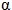 -метилстирола в водных вытяжках из полистирольных пластиков";
МР 01.024-07 "Газохроматографическое определение гексана, гептана, ацетальдегида, ацетона, метилацетата, этилацетата, метанола, изопропанола, акрилонитрила, н-пропанола, н-пропилацетата, изобутилацетата, бутилацетата, изобутанола, н-бутанола, бензола, толуола, этилбензола, м-, о- и п-ксилолов, изопропилбензола, стирола, 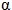 -метилстирола в водных вытяжках из материалов различного состава";
МУК 4.1.3166-14 "Газохроматографическое определение гексана, гептана, ацетальдегида, ацетона, метилацетата, этилацетата, метанола, изопропанола, акрилонитрила, н-пропанола, н-пропилацетата, бутилацетата, изобутанола, н-бутанола, бензола, толуола, этилбензола, м-, о- и п-ксилолов, изопропилбензола, стирола, альфа-метилстирола в воде и водных вытяжках из материалов различного состава" (свидетельство об аттестации № 01.00282-2008/0153.16.01.13 от 16.01.2013, номер в реестре ФР.1.31.2013.16740);
МУК 4.1.3171-14 "Газохроматографическое определение ацетальдегида, ацетона, метилацетата, метанола, этанола, метилакрилата, метилметакрилата, этилакрилата, изобутилакрилата, бутилакрилата, бутилметакрилата, толуола, стирола, a-метилстирола в воде и водных вытяжках из материалов различного состава" (свидетельство об аттестации № 01.00282-2008/0160.19.03.13 от 19.03.2013, номер в реестре ФР.1.31.2013.16751)
7
- спирт
бутиловый,
спирт
изобутиловый;
МР 01.024-07 "Газохроматографическое определение гексана, гептана, ацетальдегида, ацетона, метилацетата, этилацетата, метанола, изопропанола, акрилонитрила, н-пропанола, н-пропилацетата, изобутилацетата, бутилацетата, изобутанола, н-бутанола, бензола, толуола, этилбензола, м-, о- и п-ксилолов, изопропилбензола, стирола, 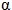 -метилстирола в водных вытяжках из материалов различного состава";
МУК 4.1.3166-14 "Газохроматографическое определение гексана, гептана, ацетальдегида, ацетона, метилацетата, этилацетата, метанола, изопропанола, акрилонитрила, н-пропанола, н-пропилацетата, бутилацетата, изобутанола, н-бутанола, бензола, толуола, этилбензола, м-, о- и п-ксилолов, изопропилбензола, стирола, альфа-метилстирола в воде и водных вытяжках из материалов различного состава" (свидетельство об аттестации № 01.00282-2008/0153.16.01.13 от 16.01.2013, номер в реестре ФР.1.31.2013.16740);
МУК 4.1.654-96 "Методические указания по
газохроматографическому определению
бутаналя, бутанола, изизобутанола,
2-этилгексаналя, 2-этилгексеналя и
2-этилгексанола в воде";
Инструкция 4.1.10-15-90-2005 "Осуществление
государственного санитарного надзора за
производством и применением полимерных
материалов класса полиолефинов,
предназначенных для контакта с пищевыми
продуктами"
7
- спирт метиловый;
МР 01.024-07 "Газохроматографическое определение гексана, гептана, ацетальдегида, ацетона, метилацетата, этилацетата, метанола, изопропанола, акрилонитрила, н-пропанола, н-пропилацетата, изобутилацетата, бутилацетата, изобутанола, н-бутанола, бензола, толуола, этилбензола, м-, о- и п-ксилолов, изопропилбензола, стирола, 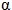 -метилстирола в водных вытяжках из материалов различного состава";
МУК 4.1.3166-14 "Газохроматографическое определение гексана, гептана, ацетальдегида, ацетона, метилацетата, этилацетата, метанола, изопропанола, акрилонитрила, н-пропанола, н-пропилацетата, бутилацетата, изобутанола, н-бутанола, бензола, толуола, этилбензола, м-, о- и п-ксилолов, изопропилбензола, стирола, альфа-метилстирола в воде и водных вытяжках из материалов различного состава" (свидетельство об аттестации № 01.00282-2008/0153.16.01.13 от 16.01.2013, номер в реестре ФР.1.31.2013.16740);
Инструкция 4.1.10-15-90-2005 "Осуществление государственного надзора за производством и применением полимерных материалов класса полиолефинов, предназначенных для контакта с пищевыми продуктами";
Инструкция 2.3.3.10-15-64-2005 "Санитарно-химические исследования изделий, изготовленных из полимерных и других синтетических материалов, контактирующих с пищевыми продуктами";
МУК 4.1.650-96 "Методические указания по газохроматографическому определению ацетона, метанола, бензола, толуола, этилбензола, пентана, о-, м-, п-ксилола, гексана, октана и декана в воде";
МУК 4.1.3171-14 "Газохроматографическое определение ацетальдегида, ацетона, метилацетата, метанола, этанола, метилакрилата, метилметакрилата, этилакрилата, изобутилакрилата, бутилакрилата, бутилметакрилата, толуола, стирола, a-метилстирола в воде и водных вытяжках из материалов различного состава" (свидетельство об аттестации № 01.00282-2008/0160.19.03.13 от 19.03.2013, номер в реестре ФР.1.31.2013.16751)
7
- спирт
пропиловый,
спирт
изопропиловый,
этилацетат;
МР 01.024-07 "Газохроматографическое определение гексана, гептана, ацетальдегида, ацетона, метилацетата, этилацетата, метанола, изопропанола, акрилонитрила, н-пропанола, н-пропилацетата, изобутилацетата, бутилацетата, изобутанола, н-бутанола, бензола, толуола, этилбензола, м-, о- и п-ксилолов, изопропилбензола, стирола, 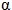 -метилстирола в водных вытяжках из материалов различного состава";
МУК 4.1.3166-14 "Газохроматографическое определение гексана, гептана, ацетальдегида, ацетона, метилацетата, этилацетата, метанола, изопропанола, акрилонитрила, н-пропанола, н-пропилацетата, бутилацетата, изобутанола, н-бутанола, бензола, толуола, этилбензола, м-, о- и п-ксилолов, изопропилбензола, стирола, альфа-метилстирола в воде и водных вытяжках из материалов различного состава" (свидетельство об аттестации № 01.00282-2008/0153.16.01.13 от 16.01.2013, номер в реестре ФР.1.31.2013.16740);
МУ 4149-86 "Методические указания по
осуществлению государственного надзора за
производством и применением полимерных
материалов класса полиолефинов,
предназначенных для контакта с пищевыми
продуктами"
7
- стирол;
ГОСТ 15820-82 "Полистирол и сополимеры стирола. Газохроматографический метод определения остаточных мономеров и неполимеризующихся примесей";
ГОСТ 22648-77 "Пластмассы. Методы определения гигиенических показателей";
ГОСТ 15820-82 "Полистирол и сополимеры стирола. Газохроматографический метод определения остаточных мономеров и неполимеризующихся примесей";
МУК 2.3.3.052-96 "Санитарно-химические исследования изделий из полистирола и сополимеров стирола";
МУК 4.1.739-99 "Хромато-масс-спектрометрическое определения бензола, толуола, хлорбензола, этилбензола, о-ксилола, стирола в воде";
МУК 4.1.649-96 "Методические указания по хромато-масс-спектрометрическому определению летучих органических веществ в воде";
МР № 29 ФЦ/830 "Газохроматографическое определение массовой концентрации бензола, толуола, этилбензола, м-, п-, и о-ксилолов, изопропилбензола, н-пропилбензола, стирола, 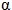 -метилстирола в водных вытяжках из полистирольных пластиков";
МУК 4.1.1205-03 "Газохроматографическое определение бензола, трихлорэтилена, толуола, тетрахлорэтилена, хлорбензола, этилбензола, м-, п-ксилолов, о-ксилола, стирола, изопропилбензола, ортохлортолуола и нафталина в воде";
Инструкция 4.1.10-14-101-2005 "Методы исследования полимерных материалов для гигиенической оценки";
МВИ. МН 1401-2000 "Методика выполнения измерений концентраций стирола в водной и водноспиртовых средах, имитирующих алкогольные напитки, методом газовой хроматографии";
МР 01.024-07 "Газохроматографическое определение гексана, гептана, ацетальдегида, ацетона, метилацетата, этилацетата, метанола, изопропанола, акрилонитрила, н-пропанола, н-пропилацетата, изобутилацетата, бутилацетата, изобутанола, н-бутанола, бензола, толуола, этилбензола, м-, о- и п-ксилолов, изопропилбензола, стирола, 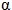 -метилстирола в водных вытяжках из материалов различного состава";
МУК 4.1.3166-14 "Газохроматографическое определение гексана, гептана, ацетальдегида, ацетона, метилацетата, этилацетата, метанола, изопропанола, акрилонитрила, н-пропанола, н-пропилацетата, бутилацетата, изобутанола, н-бутанола, бензола, толуола, этилбензола, м-, о- и п-ксилолов, изопропилбензола, стирола, альфа-метилстирола в воде и водных вытяжках из материалов различного состава" (свидетельство об аттестации № 01.00282-2008/0153.16.01.13 от 16.01.2013, номер в реестре ФР.1.31.2013.16740);
МУК 4.1.3171-14 "Газохроматографическое определение ацетальдегида, ацетона, метилацетата, метанола, этанола, метилакрилата, метилметакрилата, этилакрилата, изобутилакрилата, бутилакрилата, бутилметакрилата, толуола, стирола, a-метилстирола в воде и водных вытяжках из материалов различного состава" (свидетельство об аттестации № 01.00282-2008/0160.19.03.13 от 19.03.2013, номер в реестре ФР.1.31.2013.16751)
7
- толуол;
МР 01.024-07 "Газохроматографическое определение гексана, гептана, ацетальдегида, ацетона, метилацетата, этилацетата, метанола, изопропанола, акрилонитрила, н-пропанола, н-пропилацетата, изобутилацетата, бутилацетата, изобутанола, н-бутанола, бензола, толуола, этилбензола, м-, о- и п-ксилолов, изопропилбензола, стирола, 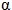 -метилстирола в водных вытяжках из материалов различного состава";
МУК 4.1.3166-14 "Газохроматографическое определение гексана, гептана, ацетальдегида, ацетона, метилацетата, этилацетата, метанола, изопропанола, акрилонитрила, н-пропанола, н-пропилацетата, бутилацетата, изобутанола, н-бутанола, бензола, толуола, этилбензола, м-, о- и п-ксилолов, изопропилбензола, стирола, альфа-метилстирола в воде и водных вытяжках из материалов различного состава" (свидетельство об аттестации № 01.00282-2008/0153.16.01.13 от 16.01.2013, номер в реестре ФР.1.31.2013.16740);
МУК 4.1.650-96 "Методические указания по газохроматографическому определению ацетона, метанола, бензола, толуола, этилбензола, пентана, о-, м-, п-ксилола, гексана, октана и декана в воде"
МУК 4.1.739-99 "Хромато-масс-спектрометрическое определения бензола, толуола, хлорбензола, этилбензола, о-ксилола, стирола в воде";
МУК 4.1.1205-03 "Газохроматографическое определение бензола, трихлорэтилена, толуола, тетрахлорэтилена, хлорбензола, этилбензола, м-, п-ксилолов, о-ксилола, стирола, изопропилбензола, ортохлортолуола и нафталина в воде";
МУК 4.1.649-96 "Методические указания по хромато-масс-спектрометрическому определению летучих органических веществ в воде";
МР № 29 ФЦ/830 "Газохроматографическое определение массовой концентрации бензола, толуола, этилбензола, м-, п-, и о-ксилолов, изопропилбензола, н-пропилбензола, стирола, 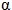 -метилстирола в водных вытяжках из полистирольных пластиков";
МУК 4.1.651-96 "Методические указания по газо-хроматографическому определению толуола в воде";
Инструкция 4.1.10-14-91-2005 "Газохроматографический метод определения остаточных мономеров и неполимеризующихся примесей, выделяющихся из полистирольных пластиков в воде, модельных средах и пищевых продуктах";
Инструкция 4.1.11-11-13-2004 "Методика выполнения измерений концентраций бензола, толуола, хлорбензола, этилбензола, о-ксилола, стирола в воде методом хромато-масс-спектрометрии";
МУК 4.1.3171-14 "Газохроматографическое определение ацетальдегида, ацетона, метилацетата, метанола, этанола, метилакрилата, метилметакрилата, этилакрилата, изобутилакрилата, бутилакрилата, бутилметакрилата, толуола, стирола, a-метилстирола в воде и водных вытяжках из материалов различного состава" (свидетельство об аттестации № 01.00282-2008/0160.19.03.13 от 19.03.2013, номер в реестре ФР.1.31.2013.16751)
7
- хлорбензол;
МУК 4.1.739-99 "Хромато-масс-спектрометрическое определения бензола, толуола, хлорбензола, этилбензола, о-ксилола, стирола в воде"; МУК 4.1.1205-03 "Газохроматографическое определение бензола, трихлорэтилена, толуола, тетрахлорэтилена, хлорбензола, этилбензола, м-, п-ксилолов, о-ксилола, стирола, изопропилбензола, ортохлортолуола и нафталина в воде"; Инструкция 4.1.10-15-90-2005 "Осуществление государственного санитарного надзора за производством и применением полимерных материалов класса полиолефинов, предназначенных для контакта с пищевыми продуктами"; Инструкция 4.1.11-11-13-2004 "Методика выполнения измерений концентраций бензола, толуола, хлорбензола, этилбензола, о-ксилола, стирола в воде методом хромато-масс-спектрометрии" МВИ.МН 6309-2020 "Массовая концентрация хлорбензола, выделяемого из изделий из поликарбоната, в водных и воздушных средах. Методика выполнения измерений методом газовой хроматографии" (свидетельство об аттестации № BY 00120 от 29.10.2020; применяется с 01.06.2022 до включения соответствующего межгосударственного стандарта в настоящий перечень)
7
- этилбензол;
ГОСТ 15820-82 "Полистирол и сополимеры
стирола. Газохроматографический метод
определения остаточных мономеров и
неполимеризующихся примесей";
ГОСТ 22648-77 "Пластмассы. Методы
определения гигиенических показателей";
ГОСТ 15820-82 "Полистирол и сополимеры стирола. Газохроматографический метод определения остаточных мономеров и неполимеризующихся примесей";
МУК 4.1.649-96 "Методические указания по
хромато-масс-спектрометрическому
определению летучих органических веществ в
воде";
МУК 4.1.650-96 "Методические указания по
газохроматографическому определению
ацетона, метанола, бензола, толуола,
этилбензола, пентана, о-, м-, п-ксилола,
гексана, октана и декана в воде";
МУК 4.1.652-96 "Методические указания по
газо-хроматографическому определению
этилбензола в воде";
МУК 4.1.739-99
"Хромато-масс-спектрометрическое
определения бензола, толуола, хлорбензола,
этилбензола, о-ксилола, стирола в воде";
МУК 4.1.1205-03 "Газохроматографическое
определение бензола, трихлорэтилена,
толуола, тетрахлорэтилена, хлорбензола,
этилбензола, м-, п-ксилолов, о-ксилола,
стирола, изопропилбензола, ортохлортолуола
и нафталина в воде";
МР № 29 ФЦ/830 "Газохроматографическое
определение массовой концентрации бензола,
толуола, этилбензола, м-, п-, и о-ксилолов,
изопропилбен-зола, н-пропилбензола,
стирола, 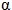 -метилстирола в водных вытяжках
из полистирольных пластиков";
МР 01.024-07 "Газохроматографическое определение гексана, гептана, ацетальдегида, ацетона, метилацетата, этилацетата, метанола, изопропанола, акрилонитрила, н-пропанола, н-пропилацетата, изобутилацетата, бутилацетата, изобутанола, н-бутанола, бензола, толуола, этилбензола, м-, о- и п-ксилолов, изопропилбензола, стирола, 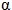 -метилстирола в водных вытяжках из материалов различного состава";
МУК 4.1.3166-14 "Газохроматографическое определение гексана, гептана, ацетальдегида, ацетона, метилацетата, этилацетата, метанола, изопропанола, акрилонитрила, н-пропанола, н-пропилацетата, бутилацетата, изобутанола, н-бутанола, бензола, толуола, этилбензола, м-, о- и п-ксилолов, изопропилбензола, стирола, альфа-метилстирола в воде и водных вытяжках из материалов различного состава" (свидетельство об аттестации № 01.00282-2008/0153.16.01.13 от 16.01.2013, номер в реестре ФР.1.31.2013.16740);
Инструкция 4.1.11-11-13-2004 "Методика
выполнения измерений концентраций бензола,
толуола, хлорбензола,
этилбензола,о-ксилола, стирола в воде
методом хромато-масс-спектрометрии"
7
- этилен-
гликоль;
Инструкция № 880-71 "Инструкция по
санитарно-химическому исследованию изделий,
изготовлен-ных из полимерных и других
синтетических материалов, предназначенных
для контакта с пищевыми продуктами";
Инструкция 2.3.3.10-15-64-2005
"Санитарно-химические исследования изделий,
изготовленных из полимерных и других
синтетических материалов, контактирующих с
пищевыми продуктами"
7
- эпихлоргидрин
Инструкция № 4259-87 "Инструкция по
санитарно-химическому исследованию
изделий,изготовленных из полимерных и
других синтетических материалов,
предназначенных для использования в
хозяйствен-но-питьевом водоснабжении и
водном хозяйстве";
МУ 4398-87 "Методические указания по
гигиенической оценке лакированной
консервной тары";
Инструкция 2.3.3.10-15-64-2005
"Санитарно-химические исследования изделий,
изготовленных из полимерных и других
синтетических материалов, контактирующих с
пищевыми продуктами";
Инструкция 2.3.3.10-15-89-2005
"Санитарно-гигиеническая оценка
лакированной консервной тары";
МВИ. МН 1924-2003 "Методика
газохроматографического определения фенола
и эпихлоргидрина в модельных средах,
имитирующих пищевые продукты"
8
Требования
механической
безопасности:
- сохранение
внешнего вида и
окраски,
отсутствие
деформации и
трещин при
воздействии
воды при
температуре от
65 до 75оС;
п.5.5 ГОСТ Р 50962-96 "Посуда и изделия
хозяйственного назначения из пластмасс.
Общие технические условия"
п. 5.5 "СТ РК ГОСТ Р 50962-2008 "Посуда и изделия хозяйственного назначения из пластмасс. Общие технические условия";
8
- отсутствие
деформации,
трещин, сколов,
разрушений
после
5-кратного
падения
п.5.27 ГОСТ Р 50962-96 "Посуда и изделия
хозяйственного назначения из пластмасс.
Общие технические условия"
п. 5.27 "СТ РК ГОСТ Р 50962-2008 "Посуда и изделия хозяйственного назначения из пластмасс. Общие технические условия";
8
- отсутствие
острых
(режущих,
колющих)
кромок, краев,
выступающего
литника над
опорной
поверхностью;
п.5.2 ГОСТ Р 50962-96 "Посуда и изделия
хозяйственного назначения из пластмасс.
Общие технические условия"
п. 5.2 "СТ РК ГОСТ Р 50962-2008 "Посуда и изделия хозяйственного назначения из пластмасс. Общие технические условия";
8
- герметичность
п.5.26 ГОСТ Р 50962-96 "Посуда и изделия
хозяйственного назначения из пластмасс.
Общие технические условия"
п. 5.26 СТ РК ГОСТ Р 50962-2008 "Посуда и изделия хозяйственного назначения из пластмасс. Общие технические условия";
Посуда и столовые приборы из стекла,
стеклокерамики, керамики
Посуда и столовые приборы из стекла,
стеклокерамики, керамики
Посуда и столовые приборы из стекла,
стеклокерамики, керамики
9
Отбор проб
п.п. 7.3, 7.4, 7.6 ГОСТ 30407-96 (ИСО
7086-1-82, ИСО 7086-2-82) "Посуда и
декоративные изделия из стекла. Общие
технические условия" ГОСТ 18321-73
"Статистический контроль качества. Методы
случайного отбора выборок штучной
продукции"
10
Требования
механической
безопасности:
- термическая
устойчивость;
ГОСТ 32091-2013 "Посуда керамическая.
Метод определения термостойкости"
п.8.6 ГОСТ 30407-96 (ИСО 7086-1-82, ИСО
7086-2-82) "Посуда и декоративные изделия
из стекла. Общие технические условия"
10
- прочность
крепления ручек
п.8.9 ГОСТ 30407-96 (ИСО 7086-1-82, ИСО
7086-2-82) "Посуда и декоративные изделия
из стекла.
Общие технические условия"
п.3.4 ГОСТ 28391-89 "Изделия фаянсовые.
Технические условия" п.6.6
ГОСТ 32094-2013 "Посуда майоликовая.
Технические условия" п.6.6
ГОСТ 32092-2013 "Посуда гончарная. Технические условия"
10
-отсутствие
сколов;
прорезных
граней;
прилипших
кусочков
стекла;
режущих или
осыпающихся
частиц сквозных
посечек;
инородных
включений,
имеющих вокруг
себя трещины и
посечки
п.8.1 ГОСТ 30407-96 (ИСО 7086-1-82,
ИСО 7086-2-82) "Посуда и декоративные
изделия из стекла. Общие технические
условия"
11
Требования
химической
безопасности:
- кислото-
стойкость
п.8.8 ГОСТ 30407-96
(ИСО 7086-1-82, ИСО 7086-2-82) "Посуда и
декоративные изделия из стекла. Общие
технические условия"
ГОСТ Р 53547-2009 "Посуда керамическая.
Метод определения кислотостойкости"
11
- выделение
вредных для
здоровья
химических
веществ:
Инструкция № 880-71 "Инструкция по
санитарно-химическому исследованию изделий,
изготовленных из полимерных и других
синтетических материалов, предназначенных
для контакта с пищевыми продуктами";
Инструкция 2.3.3.10-15-64-2005
"Санитарно-химические исследования изделий,
изготовленных из полимерных и других
синтетических материалов, контактирующих с
пищевыми продуктами"
11
- алюминий,
цинк, кадмий,
медь, титан,
кобальт,
мышьяк, свинец,
хром, барий,
марганец, бор;
ГОСТ 31870-2012 "Вода питьевая. Определение содержания элементов методами атомной спектрометрии";
ПНД Ф 14.2.22-95 "Методика выполнения
измерений массовой концентрации ионов
железа, кадмия, свинца, цинка и хрома в
пробах природных и сточных вод методом
пламенной атомно-абсорбционной
спектрометрии";
ПНД Ф 14.1:2:4.139-98 "Методика выполнения
измерений кобальта, никеля, меди, хрома,
цинка, марганца, железа, серебра в
питьевых, природных и сточных водах методом
атомно-абсорбционной спектрометрии с
пламенной атомизацией";
ПНД Ф 14.1:2:4.140-98 "Методика выполнения
измерений бериллия, ванадия висмута,
кадмия, кобальта, меди, молибдена, мышьяка,
никеля, олова, свинца, селена,
серебра,сурьмы и хрома в питьевых,
природных и сточных водах методом
атомно-абсорбционной спектрометрии с
электрометрической атомизацией";
ПНД Ф 14.1:2:4.143-98 "Методика выполнения
измерений алюминия, бария, бора, железа,
кобальта, марганца, меди, никеля, стронция,
титана, хрома и цинка в питьевых, природных
и сточных водах методом ICP спектрометрии";
МУК 4.1.1255-03 "Измерение массовой
концентрации алюминия флуориметрическим
методом в пробах питьевой воды и воды
поверхностных и подземных источников
водопользования";
МУК 4.1.742-99 "Инверсионное
вольтамперометрическое измерение
концентрации ионов цинка, кадмия, свинца и
меди в воде";
МУК 4.1.1256-03 "Измерение массовой
концентрации цинка флуориметрическим
методом в пробах питьевой воды и воды
поверхностных и подземных источников
водопользования";
МУК 4.1.1258-03 "Измерение массовой
концентрации меди флуориметрическим методом
в пробах питьевой воды и воды поверхностных
и подземных источников водопользования";
МУК 4.1.1259-03 "Измерение массовой
концентрации железа флуометрическим методом
в пробах питьевой воды и поды поверхностных
и подземных источников водопользования"
ГОСТ 31949-2012 "Вода питьевая. Метод
определения содержания бора";
СТ РК ГОСТ Р 51210-2003 "Вода питьевая. Метод определения содержания бора" (применяется до 1 января 2019 г.);
МУК 4.1.1257-03 "Измерение массовой
концентрации бора флуориметрическим методом
в пробах питьевой воды и воды поверхностных
и подземных источников водопользования";
МВИ.МН 1792-2002 "Методика выполнения
измерений концентраций элементов в жидких
пробах на спектрометре ARL 3410+ ";
СТБ ГОСТ Р 51309-2001 "Вода питьевая. Определение содержания элементов методами атомной спектрометрии" (применяется до 1 января 2019 г.);
СТБ ISO 11885-2011 "Качество воды.
Определение 33 элементов методом
атомно-эмиссионной спектрометрии с
индуктивно-связанной плазмой";
ИСО 11969-96 "Качество воды. Определение
мышьяка"
ГОСТ 4152-89 "Вода питьевая. Метод
определения массовой концентрации мышьяка";
СТБ ГОСТ Р 51210-2001 "Вода питьевая. Метод определения содержания бора" (применяется до 1 января 2019 г.);
МВИ.МН 3057-2008 "Методика выполнения
измерений концентраций тяжелых металлов в
водных матрицах методом пламенной атомно-
абсорбциооной спектрометрии";
СТБ ISO 15586-2011 "Качество воды. Обнаружение
микроэлементов методом атомно-абсорбционной
спектрометрии с использованием графитовой
печи";
СТ РК ИСО 8288-2005 "Качество воды. Определение содержания кобальта, никеля, меди, цинка, кадмия и свинца. Пламенные атомно-абсорбционные спектрометрические методы";
ГОСТ 18165-89 "Вода питьевая. Метод
определения массовой концентрации
алюминия";
ГОСТ 22001-87 "Метод атомно-абсорбционной
спектрометрии определения примесей
химических элементов";
ГОСТ 24295-80, с. 2 "Посуда хозяйственная
стальная эмалированная. Методы анализа
вытяжек";
ПНД Ф 14.1:2:4.36-95 "Методика выполнения
измерений массовой концентрации бора в
пробах природной,питьевой и сточной воды на
анализаторе жидкости "Флюорат-02"
Посуда и столовые приборы из металла, изделия санитарно-гигиенические из металла
Посуда и столовые приборы из металла, изделия санитарно-гигиенические из металла
12
Отбор проб
ГОСТ 18321-73 "Статистический контроль качества. Методы случайного отбора выборок штучной продукции"
13
Требования химической безопасности: - выделение вредных для здоровья химических веществ:
ГОСТ 24295-80 "Посуда хозяйственная стальная эмалированная. Методы анализа вытяжек";
- железо, никель, хром, алюминий, свинец, цинк, медь, титан, кобальт, марганец, мышьяк, бор;
ГОСТ 31870-2012 "Вода питьевая. Определение содержания элементов методами атомной спектрометрии";
ПНД Ф 14.1:2:4.139-98 "Методика выполнения измерений кобальта, никеля, меди, хрома, цинка, марганца, железа, серебра в питьевых, природных и сточных водах методом атомно-абсорбционной спектрометрии с пламенной атомизацией"; ПНД Ф 14.1:2:4.140-98 "Методика выполнения измерений бериллия, ванадия висмута, кадмия, кобальта, меди, молибдена, мышьяка, никеля, олова, свинца, селена, серебра, сурьмы и хрома в питьевых, природных и сточных водах методом атомно-абсорбционной спектрометрии с электрометрической атомизацией"; ПНД Ф 14.1:2:4.143-98 "Методика выполнения измерений алюминия, бария, бора, железа, кобальта, марганца, меди, никеля, стронция, титана, хрома и цинка в питьевых, природных и сточных водах методом ICP спектрометрии"; МУК 4.1.742-99 "Инверсионное вольтамперометри-ческое измерение концентрации ионов цинка, кадмия, свинца и меди в воде"; МУК 4.1.1256-03 "Измерение массовой концентрации цинка флуориметрическим методом в пробах питьевой воды и воды поверхностных и подземных источников водопользования"; МУК 4.1.1255-03 "Измерение массовой концентрации алюминия флуориметрическим методом в пробах питьевой воды и воды поверхностных и подземных источников водопользования";
МУК 4.1.1258-03 "Измерение массовой концентраҒции меди флуориметрическим методом в пробах питьевой воды и воды поверхностных и подземных источников водопользования"; МУК 4.1.1259-03 "Измерение массовой концентраҒции железа флуометрическим методом в пробах питьевой воды и поды поверхностных и подземных источников водопользования";
ГОСТ 31949-2012 "Вода питьевая. Метод определения содержания бора";
СТ РК ГОСТ Р 51210-2003 "Вода питьевая. Метод определения содержания бора" (применяется до 1 января 2019 г.);
МУК 4.1.1257-03 "Измерение массовой концентрации бора флуориметрическим методом в пробах питьевой воды и воды поверхностных и подземных источников водопользования"; МВИ.МН 1792-2002 "Методика выполнения измерений концентраций элементов в жидких пробах на спектрометре ARL 3410+ "; СТБ ГОСТ Р 51309-2001 "Вода питьевая. Определение содержания элементов методами атомной спектрометрии" (применяется до 1 января 2019 г.); СТБ ISO 11885-2011. "Качество воды. Определение 33 элементов методом атомно-эмиссионной спектрометрии с индуктивно-связанной плазмой"; ИСО 11969-96 "Качество воды. Определение мышьяка"; ГОСТ 4152-89 "Вода питьевая. Метод определения массовой концентрации мышьяка"; СТБ ГОСТ Р 51210-2001 "Вода питьевая. Метод определения содержания бора" (применяется до 1 января 2019 г.);
МВИ.МН 3057-2008 "Методика выполнения измерений концентраций тяжелых металлов в водных матрицах методом пламенной атомно-абсорбциооной спектрометрии";
СТ РК ИСО 8288-2005 "Качество воды. Определение содержания кобальта, никеля, меди, цинка, кадмия и свинца. Пламенные атомно-абсорбционные спектрометрические методы";
СТБ ISO 15586-2011 "Качество воды. Обнаружение микроэлементов методом атомно-абсорбционной спектрометрии с использованием графитовой печи"; ГОСТ 18165-89 "Вода питьевая. Метод определения массовой концентрации алюминия";
ГОСТ 22001-87 "Метод атомно-абсорбционной спектрометрии определения примесей химических элементов"; ПНД Ф 14.1:2:4.36-95 "Методика выполнения измерений массовой концентрации бора в пробах природной,питьевой и сточной воды на анализаторе жидкости "Флюорат-02"; ГОСТ 24295-80, с. 2 "Посуда хозяйственная стальная эмалированная. Методы анализа вытяжек"
- фтор-ион (суммарно)
ГОСТ 4386-89 "Вода питьевая. Методы определения массовой концентрации фторидов";
ГОСТ 22648-77 "Пластмассы. Методы определения гигиенических показателей";
МУ 3034-84 "Методические указания по гигиенической оценке кремнийорганических и фторорганических покрытий, предназначенных для использования в пищевой промышленности при температуре 100 0С;
МУ 1959-78 "Методические указания по санитарно-химическому исследованию изделий из фторопласта 4 и 4Д в пищевой промышленности";
- стойкость к коррозии изделий санитарно-гигиенических из металла
ГОСТ Р 9.316-2006 "Единая система защиты от коррозии и старения. Покрытия термодиффузионные цинковые. Общие требования и методы контроля";
ГОСТ 9.308-85 "Единая система защиты от коррозии и старения. Покрытия металлические и неметаллические неорганические. Методы ускоренных коррозионных испытаний"; пп. 7.8, 7.9 ГОСТ 24788-2001 "Посуда хозяйственная стальная эмалированная. Общие технические условия";
Инструкция 1.1.10-12-41-2006 "Гигиеническая оценка изделий медицинского назначения, медицинской техники и материалов, применяемых для их изготовления"
14
Требования механической безопасности:
- прочность крепления ручек, арматуры в изделиях санитарно-гигиенических
п.7.18 ГОСТ 24788-2001 "Посуда хозяйственная стальная эмалированная. Общие технические условия"
п. 6.4 ГОСТ Р 51268-99 "Ножницы. Общие технические условия";
п. 6.4 СТБ 813-93 "Ножницы. Общие технические условия"
Посуда из бумаги и картона (одноразового применения)
Посуда из бумаги и картона (одноразового применения)
Посуда из бумаги и картона (одноразового применения)
15
Отбор проб
п.5.1 ГОСТ Р 50962-96 "Посуда и изделия
хозяйственного назначения из пластмасс.
Общие технические условия"
п. 5.1 СТ РК ГОСТ Р 50962-2008 "Посуда и изделия хозяйственного назначения из пластмасс. Общие технические условия";
ГОСТ 18321-73 "Статистический контроль качества. Методы случайного отбора выборок штучной продукции"; 
15
Требования
химической
безопасности:
- запах,
привкус,
изменение цвета
водной вытяжки;
Инструкция № 880-71 "Инструкция по
санитарно-химическому исследованию изделий,
изготовленных из полимерных и других
синтетических материалов, предназначенных
для контакта с пищевыми продуктами";
15
- выделение
вредных для
здоровья
химических
веществ:
- свинец,
мышьяк, цинк,
хром;
ГОСТ 31870-2012 "Вода питьевая. Определение содержания элементов методами атомной спектрометрии";
ПНД Ф 14.2.22-95 "Методика выполнения
измерений массовой концентрации ионов
железа, кадмия, свинца, цинка и хрома в
пробах природных и сточных вод методом
пламенной атомно-абсорбционной
спектрометрии"; ПНД Ф 14.1:2:4.139-98
"Методика выполнения измерений кобальта,
никеля, меди, хрома, цинка, марганца,
железа, серебра в питьевых, природных и
сточных водах методом атомно-абсорбционной
спектрометрии с пламенной атомизацией";
ПНД Ф 14.1:2:4.140-98 "Методика выполнения
измерений бериллия, ванадия висмута,
кадмия, кобальта, меди, молибдена, мышьяка,
никеля, олова, свинца, селена, серебра,
сурьмы и хрома в питьевых, природных и
сточных водах методом атомно-абсорбционной
спектрометрии с электрометрической
атомизацией";
ПНД Ф 14.1:2:4.143-98 "Методика выполнения
измерений алюминия, бария, бора, железа,
кобальта, марганца, меди, никеля, стронция,
титана, хрома и цинка в питьевых, природных
и сточных водах методом ICP спектрометрии";
МУК 4.1.742-99 "Инверсионное
вольтамперометрическое измерение
концентрации ионов цинка, кадмия, свинца и
меди в воде";
МУК 4.1.1256-03 "Измерение массовой
концентрации цинка флуориметрическим
методом в пробах питьевой воды и воды
поверхностных и подземных источников
водопользования";
МВИ.МН 1792-2002 "Методика выполнения
измерений концентраций элементов в жидких
пробах на спектрометре ARL 3410+ ";
СТБ ГОСТ Р 51309-2001 "Вода питьевая. Определение содержания элементов методами атомной спектрометрии" (применяется до 1 января 2019 г.);
СТБ ISO 11885-2011 "Качество воды.
Определение 33 элементов методом атомно-эмиссионной спектрометрии с индуктивно-связанной плазмой";
ИСО 11969-96 "Качество воды. Определение
мышьяка"
ГОСТ 4152-89 "Вода питьевая. Метод
определения массовой концентрации мышьяка";
МВИ.МН 3057-2008 "Методика выполнения
измерений концентраций тяжелых металлов в
водных матрицах методом пламенной атомно-
абсорбциооной спектрометрии";
СТБ ISO 15586-2011 "Качество воды. Обнаружение
микроэлементов методом атомно-абсорбционной
спектрометрии с использованием графитовой
печи";
СТ РК ИСО 8288-2005 "Качество воды. Определение содержания кобальта, никеля, меди, цинка, кадмия и свинца. Пламенные атомно-абсорбционные спектрометрические методы";
ГОСТ 22001-87 "Метод атомно-абсорбционной
спектрометрии определения примесей
химических элементов"
15
- ацетальдегид;
МР 01.024-07 "Газохроматографическое определение гексана, гептана, ацетальдегида, ацетона, метилацетата, этилацетата, метанола, изопропанола, акрилонитрила, н-пропанола, н-пропилацетата, изобутилацетата, бутилацетата, изобутанола, н-бутанола, бензола, толуола, этилбензола, м-, о- и п-ксилолов, изопропилбензола, стирола, 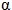 -метилстирола в водных вытяжках из материалов различного состава";
МУК 4.1.3166-14 "Газохроматографическое определение гексана, гептана, ацетальдегида, ацетона, метилацетата, этилацетата, метанола, изопропанола, акрилонитрила, н-пропанола, н-пропилацетата, бутилацетата, изобутанола, н-бутанола, бензола, толуола, этилбензола, м-, о- и п-ксилолов, изопропилбензола, стирола, альфа-метилстирола в воде и водных вытяжках из материалов различного состава" (свидетельство об аттестации № 01.00282-2008/0153.16.01.13 от 16.01.2013, номер в реестре ФР.1.31.2013.16740);
МВИ. МН 2558-2006 г. "Методика выполнения измерений концентраций ацетона и ацетальдегида в вытяжках модельных сред, имитирующих пищевые продукты, методом газовой хроматографии";
МУК 4.1.3171-14 "Газохроматографическое определение ацетальдегида, ацетона, метилацетата, метанола, этанола, метилакрилата, метилметакрилата, этилакрилата, изобутилакрилата, бутилакрилата, бутилметакрилата, толуола, стирола, аметилстирола в воде и водных вытяжках из материалов различного состава" (свидетельство об аттестации № 01.00282-2008/0160.19.03.13 от 19.03.2013, номер в реестре ФР.1.31.2013.16751)
15
- ацетон;
МУК 4.1.649-96 "Методические указания по хромато-масс-спектрометрическому определению летучих органических веществ в воде";
МУК 4.1.650-96 "Методические указания по газохроматографическому определению ацетона, метанола, бензола, толуола, этилбензола, пентана, о-, м-, п-ксилола, гексана, октана и декана в воде";
МР 01.024-07 "Газохроматографическое определение гексана, гептана, ацетальдегида, ацетона, метилацетата, этилацетата, метанола, изопропанола, акрилонитрила, н-пропанола, н-пропилацетата, изобутилацетата, бутилацетата, изобутанола, н-бутанола, бензола, толуола, этилбензола, м-, о- и п-ксилолов, изопропилбензола, стирола, 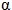 -метилстирола в водных вытяжках из материалов различного состава";
МУК 4.1.3166-14 "Газохроматографическое определение гексана, гептана, ацетальдегида, ацетона, метилацетата, этилацетата, метанола, изопропанола, акрилонитрила, н-пропанола, н-пропилацетата, бутилацетата, изобутанола, н-бутанола, бензола, толуола, этилбензола, м-, о- и п-ксилолов, изопропилбензола, стирола, альфа-метилстирола в воде и водных вытяжках из материалов различного состава" (свидетельство об аттестации № 01.00282-2008/0153.16.01.13 от 16.01.2013, номер в реестре ФР.1.31.2013.16740);
МВИ. МН 2558-2006 г. "Методика выполнения измерений концентраций ацетона и ацетальдегида в вытяжках модельных сред, имитирующих пищевые продукты, методом газовой хроматографии";
МУК 4.1.3171-14 "Газохроматографическое определение ацетальдегида, ацетона, метилацетата, метанола, этанола, метилакрилата, метилметакрилата, этилакрилата, изобутилакрилата, бутилакрилата, бутилметакрилата, толуола, стирола, аметилстирола в воде и водных вытяжках из материалов различного состава" (свидетельство об аттестации № 01.00282-2008/0160.19.03.13 от 19.03.2013, номер в реестре ФР.1.31.2013.16751)
15
- бензол;
МР 01.024-07 "Газохроматографическое определение гексана, гептана, ацетальдегида, ацетона, метилацетата, этилацетата, метанола, изопропанола, акрилонитрила, н-пропанола, н-пропилацетата, изобутилацетата, бутилацетата, изобутанола, н-бутанола, бензола, толуола, этилбензола, м-, о- и п-ксилолов, изопропилбензола, стирола, 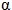 -метилстирола в водных вытяжках из материалов различного состава";
МУК 4.1.3166-14 "Газохроматографическое определение гексана, гептана, ацетальдегида, ацетона, метилацетата, этилацетата, метанола, изопропанола, акрилонитрила, н-пропанола, н-пропилацетата, бутилацетата, изобутанола, н-бутанола, бензола, толуола, этилбензола, м-, о- и п-ксилолов, изопропилбензола, стирола, альфа-метилстирола в воде и водных вытяжках из материалов различного состава" (свидетельство об аттестации № 01.00282-2008/0153.16.01.13 от 16.01.2013, номер в реестре ФР.1.31.2013.16740);
МУК 4.1.650-96 "Методические указания по
газохроматографическому определению
ацетона, метанола, бензола, толуола,
этилбензола, пентана, о-, м-, п-ксилола,
гексана, октана и декана в воде";
Инструкция 4.1.11-11-13-2004 "Методика
выпол-нения измерений концентраций бензола,
толуола, хлорбензола,
этилбензола,о-ксилола, стирола в воде
методом хромато-масс-спектрометрии";
Инструкция 4.1.10-15-91-2005
"Газохроматогра-фический метод определения
остаточных мономеров и неполимеризующихся
примесей, выделяющихся из полистирольных
пластиков в воде, модельных средах и
пищевых продуктах";
МУК 4.1.739-99
"Хромато-масс-спектрометрическое
определения бензола, толуола, хлорбензола,
этилбензола, о-ксилола, стирола в воде";
МУК 4.1.1205-03 "Газохроматографическое
определение бензола, трихлорэтилена,
толуола, тетрахлорэтилена, хлорбензола,
этилбензола, м-, п-ксилолов, о-ксилола,
стирола, изопропилбензола, ортохлортолуола
и нафталина в воде";
МУК 4.1.649-96 "Методические указания по
хромато-масс-спектрометрическому
определению летучих органических веществ в
воде";
МР № 29 ФЦ/830 "Газохроматографическое
определение массовой концентрации бензола,
толуола, этилбензола, м-, п-, и о-ксилолов,
изопропилбензола, н-пропилбензола,
стирола, 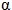 -метилстирола в водных вытяжках
из полистирольных пластиков"
15
- бутилацетат;
МР 01.024-07 "Газохроматографическое определение гексана, гептана, ацетальдегида, ацетона, метилацетата, этилацетата, метанола, изопропанола, акрилонитрила, н-пропанола, н-пропилацетата, изобутилацетата, бутилацетата, изобутанола, н-бутанола, бензола, толуола, этилбензола, м-, о- и п-ксилолов, изопропилбензола, стирола, 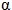 -метилстирола в водных вытяжках из материалов различного состава";
МУК 4.1.3166-14 "Газохроматографическое определение гексана, гептана, ацетальдегида, ацетона, метилацетата, этилацетата, метанола, изопропанола, акрилонитрила, н-пропанола, н-пропилацетата, бутилацетата, изобутанола, н-бутанола, бензола, толуола, этилбензола, м-, о- и п-ксилолов, изопропилбензола, стирола, альфа-метилстирола в воде и водных вытяжках из материалов различного состава" (свидетельство об аттестации № 01.00282-2008/0153.16.01.13 от 16.01.2013, номер в реестре ФР.1.31.2013.16740)
15
- ксилолы
(смесь
изомеров);
МУК 4.1.650-96 "Методические указания по
газохроматографическому определению
ацетона, метанола, бензола, толуола,
этилбензола, пентана, о-, м-, п-ксилола,
гексана, октана и декана в воде";
МУК 4.1.1205-03 "Газохроматографическое
определение бензола, трихлорэтилена,
толуола, тетрахлорэтилена, хлорбензола,
этилбензола, м-, п-ксилолов, о-ксилола,
стирола, изопропилбензола, ортохлортолуола
и нафталина в воде";
МР № 29 ФЦ/830 "Газохроматографическое
определение массовой концентрации бензола,
толуола, этилбензола, м-, п-, и о-ксилолов,
изопропилбензола, н-пропилбензола,
стирола, 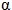 -метилстирола в водных вытяжках
из полистирольных пластиков";
МУК 4.1.649-96 "Методические указания по
хромато-масс-спектрометрическому
определению летучих органических веществ в
воде";
МР 01.024-07 "Газохроматографическое определение гексана, гептана, ацетальдегида, ацетона, метилацетата, этилацетата, метанола, изопропанола, акрилонитрила, н-пропанола, н-пропилацетата, изобутилацетата, бутилацетата, изобутанола, н-бутанола, бензола, толуола, этилбензола, м-, о- и п-ксилолов, изопропилбензола, стирола, 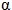 -метилстирола в водных вытяжках из материалов различного состава";
МУК 4.1.3166-14 "Газохроматографическое определение гексана, гептана, ацетальдегида, ацетона, метилацетата, этилацетата, метанола, изопропанола, акрилонитрила, н-пропанола, н-пропилацетата, бутилацетата, изобутанола, н-бутанола, бензола, толуола, этилбензола, м-, о- и п-ксилолов, изопропилбензола, стирола, альфа-метилстирола в воде и водных вытяжках из материалов различного состава" (свидетельство об аттестации № 01.00282-2008/0153.16.01.13 от 16.01.2013, номер в реестре ФР.1.31.2013.16740);
Инструкция 4.1.10-12-39-2005 "Методика
выполнения измерений концентраций ацетона,
метанола, бензола, толуола, этилбензола,
пентана, о-, п-ксилола, гексана,октана и
декана в воде методом газовой
хроматографии";
Инструкция 4.1.10-14-91-2005
"Газохроматографический метод определения
остаточных мономеров и неполимеризующихся
примесей, выделяющихся из полистирольных
пластиков в воде, модельных средах и
пищевых продуктах"
15
- спирт
бутиловый,
спирт
изобутиловый;
МР 01.024-07 "Газохроматографическое определение гексана, гептана, ацетальдегида, ацетона, метилацетата, этилацетата, метанола, изопропанола, акрилонитрила, н-пропанола, н-пропилацетата, изобутилацетата, бутилацетата, изобутанола, н-бутанола, бензола, толуола, этилбензола, м-, о- и п-ксилолов, изопропилбензола, стирола, 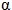 -метилстирола в водных вытяжках из материалов различного состава";
МУК 4.1.3166-14 "Газохроматографическое определение гексана, гептана, ацетальдегида, ацетона, метилацетата, этилацетата, метанола, изопропанола, акрилонитрила, н-пропанола, н-пропилацетата, бутилацетата, изобутанола, н-бутанола, бензола, толуола, этилбензола, м-, о- и п-ксилолов, изопропилбензола, стирола, альфа-метилстирола в воде и водных вытяжках из материалов различного состава" (свидетельство об аттестации № 01.00282-2008/0153.16.01.13 от 16.01.2013, номер в реестре ФР.1.31.2013.16740);
МУК 4.1.654-96 "Методические указания по
газохроматографическому определению
бутаналя, бутанола, изизобутанола,
2-этилгексаналя, 2-этилгексеналя и
2-этилгексанола в воде";
Инструкция 4.1.10-15-90-2005 "Осуществление
государственного санитарного надзора за
производством и применением полимерных
материалов класса полиолефинов,
предназначенных для контакта с пищевыми
продуктами"
15
-спирт метиловый;
МР 01.024-07 "Газохроматографическое определение гексана, гептана, ацетальдегида, ацетона, метилацетата, этилацетата, метанола, изопропанола, акрилонитрила, н-пропанола, н-пропилацетата, изобутилацетата, бутилацетата, изобутанола, н-бутанола, бензола, толуола, этилбензола, м-, о- и п-ксилолов, изопропилбензола, стирола, 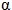 -метилстирола в водных вытяжках из материалов различного состава";
МУК 4.1.3166-14 "Газохроматографическое определение гексана, гептана, ацетальдегида, ацетона, метилацетата, этилацетата, метанола, изопропанола, акрилонитрила, н-пропанола, н-пропилацетата, бутилацетата, изобутанола, н-бутанола, бензола, толуола, этилбензола, м-, о- и п-ксилолов, изопропилбензола, стирола, альфа-метилстирола в воде и водных вытяжках из материалов различного состава" (свидетельство об аттестации № 01.00282-2008/0153.16.01.13 от 16.01.2013, номер в реестре ФР.1.31.2013.16740);
Инструкция 4.1.10-15-90-2005 "Осуществление государственного надзора за производством и применением полимерных материалов класса полиолефинов, предназначенных для контакта с пищевыми продуктами";
Инструкция 2.3.3.10-15-64-2005 "Санитарно-химические исследования изделий, изготовленных из полимерных и других синтетических материалов, контактирующих с пищевыми продуктами";
МУК 4.1.650-96 "Методические указания по газохроматографическому определению ацетона, метанола, бензола, толуола, этилбензола, пентана, о-, м-, п-ксилола, гексана, октана и декана в воде";
МУК 4.1.3171-14 "Газохроматографическое определение ацетальдегида, ацетона, метилацетата, метанола, этанола, метилакрилата, метилметакрилата, этилакрилата, изобутилакрилата, бутилакрилата, бутилметакрилата, толуола, стирола, аметилстирола в воде и водных вытяжках из материалов различного состава" (свидетельство об аттестации № 01.00282-2008/0160.19.03.13 от 19.03.2013, номер в реестре ФР.1.31.2013.16751)
15
- спирт
изопропиловый;
этилацетат;
МР 01.024-07 "Газохроматографическое определение гексана, гептана, ацетальдегида, ацетона, метилацетата, этилацетата, метанола, изопропанола, акрилонитрила, н-пропанола, н-пропилацетата, изобутилацетата, бутилацетата, изобутанола, н-бутанола, бензола, толуола, этилбензола, м-, о- и п-ксилолов, изопропилбензола, стирола, 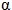 -метилстирола в водных вытяжках из материалов различного состава";
МУК 4.1.3166-14 "Газохроматографическое определение гексана, гептана, ацетальдегида, ацетона, метилацетата, этилацетата, метанола, изопропанола, акрилонитрила, н-пропанола, н-пропилацетата, бутилацетата, изобутанола, н-бутанола, бензола, толуола, этилбензола, м-, о- и п-ксилолов, изопропилбензола, стирола, альфа-метилстирола в воде и водных вытяжках из материалов различного состава" (свидетельство об аттестации № 01.00282-2008/0153.16.01.13 от 16.01.2013, номер в реестре ФР.1.31.2013.16740)
МУ 4149-86 "Методические указания по
осуществлению государственного надзора за
производством и применением полимерных
материалов класса полиолефинов,
предназначенных для контакта с пищевыми
продуктами"
15
- толуол;
МР 01.024-07 "Газохроматографическое определение гексана, гептана, ацетальдегида, ацетона, метилацетата, этилацетата, метанола, изопропанола, акрилонитрила, н-пропанола, н-пропилацетата, изобутилацетата, бутилацетата, изобутанола, н-бутанола, бензола, толуола, этилбензола, м-, о- и п-ксилолов, изопропилбензола, стирола, 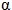 -метилстирола в водных вытяжках из материалов различного состава";
МУК 4.1.3166-14 "Газохроматографическое определение гексана, гептана, ацетальдегида, ацетона, метилацетата, этилацетата, метанола, изопропанола, акрилонитрила, н-пропанола, н-пропилацетата, бутилацетата, изобутанола, н-бутанола, бензола, толуола, этилбензола, м-, о- и п-ксилолов, изопропилбензола, стирола, альфа-метилстирола в воде и водных вытяжках из материалов различного состава" (свидетельство об аттестации № 01.00282-2008/0153.16.01.13 от 16.01.2013, номер в реестре ФР.1.31.2013.16740);
МУК 4.1.650-96 "Методические указания по газохроматографическому определению ацетона, метанола, бензола, толуола, этилбензола, пентана, о-, м-, п-ксилола, гексана, октана и декана в воде"
МУК 4.1.739-99 "Хромато-масс-спектрометрическое определения бензола, толуола, хлорбензола, этилбензола, о-ксилола, стирола в воде";
МУК 4.1.1205-03 "Газохроматографическое определение бензола, трихлорэтилена, толуола, тетрахлорэтилена, хлорбензола, этилбензола, м-, п-ксилолов, о-ксилола, стирола, изопропилбензола, ортохлортолуола и нафталина в воде";
МУК 4.1.649-96 "Методические указания по хромато-масс-спектрометрическому определению летучих органических веществ в воде";
МР № 29 ФЦ/830 "Газохроматографическое определение массовой концентрации бензола, толуола, этилбензола, м-, п-, и о-ксилолов, изопропилбензола, н-пропилбензола, стирола, 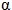 -метилстирола в водных вытяжках из полистирольных пластиков";
МУК 4.1.651-96 "Методические указания по газохроматографическому определению толуола в воде";
Инструкция 4.1.10-14-91-2005 "Газохроматографический метод определения остаточных мономеров и неполимеризующихся примесей, выделяющихся из полистирольных пластиков в воде, модельных средах и пищевых продуктах"; 
Инструкция 4.1.11-11-13-2004 "Методика выполнения измерений концентраций бензола, толуола, хлорбензола, этилбензола, о-ксилола, стирола в воде методом хромато-масс-спектрометрии"; 
МУК 4.1.3171-14 "Газохроматографическое определение ацетальдегида, ацетона, метилацетата, метанола, этанола, метилакрилата, метилметакрилата, этилакрилата, изобутилакрилата, бутилакрилата, бутилметакрилата, толуола, стирола, аметилстирола в воде и водных вытяжках из материалов различного состава" (свидетельство об аттестации № 01.00282-2008/0160.19.03.13 от 19.03.2013, номер в реестре ФР.1.31.2013.16751)
15
- формальдегид;
МУК 4.1.1265-03 "Измерение массовой
концентрации формальдегида
флуориметрическим методом в пробах питьевой
воды и воды поверхностных и подземных
источников водопользования";
РД 52.24.492-2006 "Массовая концентрация формальдегида в водах. Методика выполнения измерений фотометрическим методом с ацетилацетоном";
МУК 4.1.753-99 "Ионохроматографическое
определение формальдегида в воде";
ПНД Ф 14.2:4.187-02 "Методика выполнения
измерений массовой концентрации
формальдегида в пробах природных, питьевых
и сточных вод на анализаторе жидкости
"Флюорат-02";
Сб. "Методические указания по определению
вредных веществ в объектах окружающей
среды" Вып.1 Мн. 1993г.;
Инструкция 2.3.3.10-15-64-2005
"Санитарно-химические исследования изделий,
изготовленных из полимерных и других
синтетических материалов, контактирующих с
пищевыми продуктами"
Изделия санитарно-гигиенические и галантерейные из пластмассы
Изделия санитарно-гигиенические и галантерейные из пластмассы
Изделия санитарно-гигиенические и галантерейные из пластмассы
16
Отбор проб
п.5.1 ГОСТ Р 50962-96 "Посуда и изделия
хозяйственного назначения из пластмасс.
Общие технические условия"
п. 5.1 СТ РК ГОСТ Р 50962-2008 "Посуда и изделия хозяйственного назначения из пластмасс. Общие технические условия";
СТБ 1015-97 "Изделия культурно-бытового и
хозяйственного назначения из пластических
масс. Общие технические условия"
17
Требования
механической
безопасности:
- прочность
крепления
ручек,
деформация
санитарно-
гигиенических
изделий
пп.5.11, 5.28 ГОСТ Р 50962-96 "Посуда и
изделия хозяйственного назначения из
пластмасс. Общие технические условия"
пп. 5.11, 5.28 СТ РК ГОСТ Р 50962-2008 "Посуда и изделия хозяйственного назначения из пластмасс. Общие технические условия";
СТБ 1015-97 "Изделия культурно-бытового и
хозяйственного назначения из пластических
масс. Общие технические условия"
17
- отсутствие
острых
(режущих,
колющих)
кромок;
п.5.2 ГОСТ Р 50962-96 "Посуда и изделия
хозяйственного назначения из пластмасс.
Общие технические условия"
п. 5.2 СТ РК ГОСТ Р 50962-2008 "Посуда и изделия хозяйственного назначения из пластмасс. Общие технические условия";
17
- сохранение
внешнего
вида и окраски,
отсутствие
деформации и
трещин при
воздействии
воды при
температуре от
65 до 75оС
п.5.5 ГОСТ Р 50962-96 "Посуда и изделия
хозяйственного назначения из пластмасс.
Общие технические условия"
"п. 5.5 СТ РК ГОСТ Р 50962-2008 "Посуда и изделия хозяйственного назначения из пластмасс. Общие технические условия";
18
Требования химической безопасности:
- выделение
вредных для
здоровья
химических
веществ:
Инструкция № 880-71 "Инструкция по санитарно-химическому исследованию изделий, изготовленных из полимерных и других синтетических материалов, предназначенных для контакта с пищевыми продуктами";
18
- цинк;
ГОСТ 31870-2012 "Вода питьевая. Определение содержания элементов методами атомной спектрометрии";
ПНД Ф 14.2.22-95 "Методика выполнения
измерений массовой концентрации ионов
железа, кадмия, свинца, цинка и хрома в
пробах природных и сточных вод методом
пламенной атомно-абсорбционной
спектрометрии";
ПНД Ф 14.1:2:4.139-98 "Методика выполнения
измерений кобальта, никеля, меди, хрома,
цинка, марганца, железа, серебра в
питьевых, природных и сточных водах методом
атомно-абсорбционной спектрометрии с
пламенной атомизацией";
МУК 4.1.1256-03 "Измерение массовой
концентрации цинка флуориметрическим
методом в пробах питьевой воды и воды
поверхностных и подземных источников
водопользования";
МВИ.МН 1792-2002 "Методика выполнения
измерений концентраций элементов в жидких
пробах на спектрометре ARL 3410+";
СТБ ГОСТ Р 51309-2001 "Вода питьевая. Определение содержания элементов методами атомной спектрометрии" (применяется до 1 января 2019 г.);
СТБ ISO 11885-2011 "Качество воды.
Определение 33 элементов методом
атомно-эмиссионной спектрометрии с
индуктивно-связанной плазмой";
МВИ.МН 3057-2008 "Методика выполнения
измерений концентраций тяжелых металлов в
водных матрицах методом пламенной атомно-
абсорбциооной спектрометрии";
СТ РК ИСО 8288-2005 "Качество воды. Определение содержания кобальта, никеля, меди, цинка, кадмия и свинца. Пламенные атомно-абсорбционные спектрометрические методы";
ПНД Ф 14.1:2:4.143-98 "Методика выполнения
измерений алюминия, бария, бора, железа,
кобальта, марганца, меди, никеля, стронция,
титана, хрома и цинка в питьевых, природных
и сточных водах методом ICP спектрометрии";
МУК 4.1.742-99 "Инверсионное
вольтамперометрическое измерение
концентрации ионов цинка, кадмия, свинца и
меди в воде"
18
- акрилонитрил;
ГОСТ 22648-77 "Пластмассы. Методы определения гигиенических показателей";
ГОСТ 30713-2000 "Волокно полиакрилонитрильное. Определение концентрации миграции нитрила акриловой кислоты в воздух. Метод газовой хроматографии";
ГОСТ 15820-82 "Полистирол и сополимеры стирола. Газохроматографический метод определения остаточных мономеров и неполимеризующихся примесей";
МУК 4.1.658-96 "Методические указания по
газохроматографическому определению
акрилонитрила в воде";
МУК 2.3.3.052-96 "Санитарно-химические
исследования изделий из полистирола и
сополимеров стирола";
МУК 4.1.1206-03 "Газохроматографическое
определение акрилонитрила, ацетонитрила,
диметил-формамида, диэтиламина и
триэтиламина, в воде";
МР 01.024-07 "Газохроматографическое определение гексана, гептана, ацетальдегида, ацетона, метилацетата, этилацетата, метанола, изопропанола, акрилонитрила, н-пропанола, н-пропилацетата, изобутилацетата, бутилацетата, изобутанола, н-бутанола, бензола, толуола, этилбензола, м-, о- и п-ксилолов, изопропилбензола, стирола, 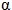 -метилстирола в водных вытяжках из материалов различного состава";
МУК 4.1.3166-14 "Газохроматографическое определение гексана, гептана, ацетальдегида, ацетона, метилацетата, этилацетата, метанола, изопропанола, акрилонитрила, н-пропанола, н-пропилацетата, бутилацетата, изобутанола, н-бутанола, бензола, толуола, этилбензола, м-, о- и п-ксилолов, изопропилбензола, стирола, альфа-метилстирола в воде и водных вытяжках из материалов различного состава" (свидетельство об аттестации № 01.00282-2008/0153.16.01.13 от 16.01.2013, номер в реестре ФР.1.31.2013.16740);
МУК 4.1.580-96 "Определение нитрила
акриловой кислоты, выделяющегося из
полиакрилонитрильного волокна в воздух,
методом газовой хроматографии";
МУК 4.1.1044а-01 "Газохроматографическое
определение акрилонитрила, ацетонитрила,
диметиламина, диметилформамида,
диэтиламина, пропиламина, триэтиламина и
этиламина в воздухе";
РД 52.04.186-89 "Руководство по контролю
загрязнения атмосферы";
Инструкция 4.1.10-14-91-2005
"Газохроматографический метод определения
остаточных мономеров и неполимеризующихся
примесей, выделяющихся из полистирольных
пластиков в воде, модельных средах и
пищевых продуктах";
МУ 11-12-25-96 "Методические указания по
определению нитрила акриловой кислоты в
вытяжках (потовая жидкость) из волокна
"Нитрон Д" методом газожидкостной
хроматографии"
18
- ацетальдегид;
МР 01.024-07 "Газохроматографическое определение гексана, гептана, ацетальдегида, ацетона, метилацетата, этилацетата, метанола, изопропанола, акрилонитрила, н-пропанола, н-пропилацетата, изобутилацетата, бутилацетата, изобутанола, н-бутанола, бензола, толуола, этилбензола, м-, о- и п-ксилолов, изопропилбензола, стирола, 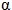 -метилстирола в водных вытяжках из материалов различного состава";
МУК 4.1.3166-14 "Газохроматографическое определение гексана, гептана, ацетальдегида, ацетона, метилацетата, этилацетата, метанола, изопропанола, акрилонитрила, н-пропанола, н-пропилацетата, бутилацетата, изобутанола, н-бутанола, бензола, толуола, этилбензола, м-, о- и п-ксилолов, изопропилбензола, стирола, альфа-метилстирола в воде и водных вытяжках из материалов различного состава" (свидетельство об аттестации № 01.00282-2008/0153.16.01.13 от 16.01.2013, номер в реестре ФР.1.31.2013.16740);
МВИ. МН 2558-2006 г. "Методика выполнения
измерений концентраций ацетона и
ацетальдегида в вытяжках модельных сред,
имитирующих пищевые продукты, методом
газовой хроматографии";
МУК 4.1.1045-01 "ВЭЖХ определение
формальде-гида и предельных альдегидов
(С2-С10) в воздухе";
МУК 4.1.1957-05 "Газохроматографическое
определение винилхлорида и ацетальдегида в
воздухе";
МР 01.022-07 "Газохроматографическое определение ацетальдегида, ацетона, метилацетата, этилацетата, метанола, изопропанола, этанола, н-пропилацетата, н-пропанола, изобутилацетата, бутилацетата, изобутанола, н-бутанола, выделяющихся в воздушную среду из материалов различного состава";
МУК 4.1.3170-14 "Газохроматографическое определение ацетальдегида, ацетона, метилацетата, этилацетата, метанола, изопропанола, этанола, н-пропилацетата, н-пропанола, изобутилацетата, бутилацетата, изобутанола, н-бутанола в атмосферном воздухе, воздухе испытательной камеры и замкнутых помещений" (свидетельство об аттестации № 01.00282-2008/0154.16.01.13 от 16.01.2013, номер в реестре ФР.1.31.2013.16741);
МУК 4.1.3171-14 "Газохроматографическое определение ацетальдегида, ацетона, метилацетата, метанола, этанола, метилакрилата, метилметакрилата, этилакрилата, изобутилакрилата, бутилакрилата, бутилметакрилата, толуола, стирола, аметилстирола в воде и водных вытяжках из материалов различного состава" (свидетельство об аттестации № 01.00282-2008/0160.19.03.13 от 19.03.2013, номер в реестре ФР.1.31.2013.16751)
18
- ацетон;
МУК 4.1.649-96 "Методические указания по
хромато-масс-спектрометрическому
определению летучих органических веществ в
воде";
МУК 4.1.650-96 "Методические указания по
газохроматографическому определению
ацетона, метанола, бензола, толуола,
этилбензола, пентана, о-, м-, п-ксилола,
гексана, октана и декана в воде"
МР 01.024-07 "Газохроматографическое
определение гексана, гептана,
ацетальдегида, ацетона, метилацетата,
этилацетата, метанола, изопропанола,
акрилонитрила, н-пропанола,
н-пропилацетата, изобутилацетата,
бутилацетата, изобутанола, н-бутанола,
бензола, толуола, этилбензола, м-, о- и
п-ксилолов, изопропилбензола, стирола,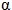 -метилстирола в водных вытяжках из
материалов различного состава";
МУК 4.1.3166-14 "Газохроматографическое определение гексана, гептана, ацетальдегида, ацетона, метилацетата, этилацетата, метанола, изопропанола, акрилонитрила, н-пропанола, н-пропилацетата, бутилацетата, изобутанола, н-бутанола, бензола, толуола, этилбензола, м-, о- и п-ксилолов, изопропилбензола, стирола, альфа-метилстирола в воде и водных вытяжках из материалов различного состава" (свидетельство об аттестации № 01.00282-2008/0153.16.01.13 от 16.01.2013, номер в реестре ФР.1.31.2013.16740)v
МУК 4.1.618-96 "Методические указания по
хромато-масс-спектрометрическому
определению летучих органических веществ в
атмосферном воздухе;
МУК 4.1.598-96 "Методические указания по
газохроматографическому определению
аромати-ческих, серосодержащих,
галогеносодержащих веществ, метанола,
ацетона и ацетонитрила в атмосферном
воздухе";
МУК 4.1.600-96 "Методические указания по
газохроматографическому определению
ацетона, метанола и изопропанола в
атмосферном воздухе";
МР 01.022-07 "Газохроматографическое определение ацетальдегида, ацетона, метилацетата, этилацетата, метанола, изопропанола, этанола, н-пропилацетата, н-пропанола, изобутилацетата, бутилацетата, изобутанола, н-бутанола, выделяющихся в воздушную среду из материалов различного состава";
МУК 4.1.3170-14 "Газохроматографическое определение ацетальдегида, ацетона, метилацетата, этилацетата, метанола, изопропанола, этанола, н-пропилацетата, н-пропанола, изобутилацетата, бутилацетата, изобутанола, н-бутанола в атмосферном воздухе, воздухе испытательной камеры и замкнутых помещений" (свидетельство об аттестации № 01.00282-2008/0154.16.01.13 от 16.01.2013, номер в реестре ФР.1.31.2013.16741);
МВИ. МН 2558-2006 г. "Методика выполнения
измерений концентраций ацетона и
ацетальдегида в вытяжках модельных сред,
имитирующих пищевые продукты, методом
газовой хроматографии";
МУК 4.1.3171-14 "Газохроматографическое определение ацетальдегида, ацетона, метилацетата, метанола, этанола, метилакрилата, метилметакрилата, этилакрилата, изобутилакрилата, бутилакрилата, бутилметакрилата, толуола, стирола, аметилстирола в воде и водных вытяжках из материалов различного состава" (свидетельство об аттестации № 01.00282-2008/0160.19.03.13 от 19.03.2013, номер в реестре ФР.1.31.2013.16751)
18
- бензол;
МР 01.024-07 "Газохроматографическое определение гексана, гептана, ацетальдегида, ацетона, метилацетата, этилацетата, метанола, изопропанола, акрилонитрила, н-пропанола, н-пропилацетата, изобутилацетата, бутилацетата, изобутанола, н-бутанола, бензола, толуола, этилбензола, м-, о- и п-ксилолов, изопропилбензола, стирола, 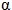 -метилстирола в водных вытяжках из материалов различного состава";
МУК 4.1.3166-14 "Газохроматографическое определение гексана, гептана, ацетальдегида, ацетона, метилацетата, этилацетата, метанола, изопропанола, акрилонитрила, н-пропанола, н-пропилацетата, бутилацетата, изобутанола, н-бутанола, бензола, толуола, этилбензола, м-, о- и п-ксилолов, изопропилбензола, стирола, альфа-метилстирола в воде и водных вытяжках из материалов различного состава" (свидетельство об аттестации № 01.00282-2008/0153.16.01.13 от 16.01.2013, номер в реестре ФР.1.31.2013.16740);
МУК 4.1.650-96 "Методические указания по
газохроматографическому определению
ацетона, метанола, бензола, толуола,
этилбензола, пентана, о-, м-, п-ксилола,
гексана, октана и декана в воде"
МУК 4.1.739-99
"Хромато-масс-спектрометрическое
определения бензола, толуола, хлорбензола,
этилбензола, о-ксилола, стирола в воде";
МУК 4.1.1205-03 "Газохроматографическое
определение бензола, трихлорэтилена,
толуола, тетрахлорэтилена, хлорбензола,
этилбензола, м-, п-ксилолов, о-ксилола,
стирола, изопропилбензола, ортохлортолуола
и нафталина в воде";
МУК 4.1.649-96 "Методические указания по
хромато-масс-спектрометрическому
определению летучих органических веществ в
воде";
МР № 29 ФЦ/830 "Газохроматографическое
определение массовой концентрации бензола,
толуола, этилбензола, м-, п-, и о-ксилолов,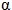 -метилстирола в водных вытяжках
из полистирольных пластиков";
ГОСТ 26150-84 "Материалы и изделия
строительные полимерные отделочные на
основе поливинил-хлорида. Метод
санитарно-химической оценки";
МУК 4.1.618-96 "Методические указания по
хромато-масс-спектрометрическому
определению летучих органических веществ в
атмосферном воздухе;
МУК 4.1.598-96 "Методические указания по
газохроматографическому определению
аромати-ческих, серосодержащих,
галогеносодержащих веществ, метанола,
ацетона и ацетонитрила в атмосферном
воздухе";
МР 01.022-07 "Газохроматографическое определение ацетальдегида, ацетона, метилацетата, этилацетата, метанола, изопропанола, этанола, н-пропилацетата, н-пропанола, изобутилацетата, бутилацетата, изобутанола, н-бутанола, выделяющихся в воздушную среду из материалов различного состава";
МУК 4.1.3170-14 "Газохроматографическое определение ацетальдегида, ацетона, метилацетата, этилацетата, метанола, изопропанола, этанола, н-пропилацетата, н-пропанола, изобутилацетата, бутилацетата, изобутанола, н-бутанола в атмосферном воздухе, воздухе испытательной камеры и замкнутых помещений" (свидетельство об аттестации № 01.00282-2008/0154.16.01.13 от 16.01.2013, номер в реестре ФР.1.31.2013.16741);
Инструкция 4.1.11-11-13-2004 "Методика
выпол-нения измерений концентраций бензола,
толуола, хлорбензола,
этилбензола,о-ксилола, стирола в воде
методом хромато-масс-спектрометрии";
Инструкция 4.1.10-15-91-2005
"Газохроматографи-ческий метод определения
остаточных мономеров и неполимеризующихся
примесей, выделяющихся из полистирольных
пластиков в воде, модельных средах и
пищевых продуктах"
18
- винилацетат;
ГОСТ 22648-77 "Пластмассы. Методы
определения гигиенических показателей";
ГОСТ 15820-82 "Полистирол и сополимеры стирола. Газохроматографический метод определения остаточных мономеров и неполимеризующихся примесей";
МР 2915-82 "Методические рекомендации по
определению винилацетата в воде методом
газожидкостной хроматографии";
МР 1870-78 "Методические рекомендации по
меркуриметрическому определению малых
количеств винилацетата в воде, в
водноспиртовых растворах и пищевых
продуктах"
18
- винилхлорид;
ГОСТ 25737-91 (ИСО 6401-85) "Пластмассы. Гомополимеры и сополимеры винилхлорида. Определение остаточного мономера винилхлорида. Газохромотографический метод";
МР 1941-78 "Методические рекомендации по определению хлористого винила в ПВХ и полимерных материалах на его основе, в модельных средах, имитирующих пищевые продукты, в продуктах питания";
ГОСТ 26150-84 "Материалы и изделия строительные полимерные отделочные на основе поливинил-хлорида. Метод санитарно-химической оценки";
МУК 4.1.607-06 "Методические указания по определению винилхлорида в атмосферном воздухе методом газожидкостной хроматографии";
МУК 4.1.1957-05 "Газохроматографическое определение винилхлорида и ацетальдегида в воздухе";
МВИ массовой концентрации хлористого метила, винилхлорида, винилиденхлорида, метиленхлорида, хлороформа, четыреххлористого углерода и др. в сточных, природных поверхностных и подземных водах газохроматографическим методом (свидетельство об аттестации № 17-05 от 01.03.2005, номер в реестре ФР.1.31.2005.01754)
18
- гекса-
метилендиамин;
МР 1503-76 "Методические рекомендации по
определению гексаметилендиамина в воде при
санитарно-химических исследованиях в
полимерных материалах, применяемых в
пищевой и текстильной промышленности";
Инструкция 2.3.3.10-15-64-2005
"Санитарно-химические исследования изделий,
изготовленных из полимерных и других
синтетических материалов, контактирующих с
пищевыми продуктами";
Инструкция № 880-71 "Инструкция по
санитарно-химическому исследованию изделий,
изготовленных из полимерных и других
синтетических материалов, предназначенных
для контакта с пищевыми продуктами"
18
-дибутилфталат, диоктилфталат;
МУК 4.1.738-99 "Хромато-масс-спектрометрическое определение фталатов и органических кислот в воде";
МУ 4077-86 "Методические указания по санитарно-гигиеническому исследованию резин и изделий из них, предназначенных для контакта с пищевыми прод уктами"; 
Инструкция 4259-87 "Инструкция по санитарно-химическому исследованию изделий, изготовленных из полимерных и других синтетических материалов, предназначенных для использования в хозяйственно-питьевом водоснабжении и водном хозяйстве";
МР 01.025-07 "Газохроматографическое определение диметилфталата, диметилтерефталата, диэтилфталата, дибутилфталата, бутилбензилфталата, бис(2-этилгенсил)фталата и диоктилфталата в водных вытяжках из материалов различного состава";
МУК 4.1.3169-14 "Газохроматографическое определение диметилфталата, диметилтерефталата, диэтилфталата, дибутилфталата, бутилбензилфталата, бис(2-этилгексил)фталата и диоктилфталата в воде и водных вытяжках из материалов различного состава" (свидетельство об аттестации № 01.00282-2008/0147.16.01.13 от 16.01.2013, номер в реестре ФР.1.31.2013.16764);
ГОСТ 26150-84 "Материалы и изделия строительные полимерные отделочные на основе поливинилхлорида. Метод санитарно-химической оценки";
Инструкция 4.1.10-15-92-2005 "Санитарно-химические исследования резин и изделий из них, предназначенных для контакта с пищевыми прод уктами";
МВИ. МН 1402-2000 "Методика выполнения измерений концентраций дибутилфталата и диоктилфталата в водной и водно-спиртовых средах методом газовой хроматографии";
МУК 4.1.3168-14 "Газохроматографическое определение диметилфталата, диметилтерефталата, диэтилфталата, дибутилфталата, бутилбензилфталата, бис(2-этилгексил)фталата и диоктилфталата в атмосферном воздухе, воздухе испытательной камеры и замкнутых помещений" (свидетельство об аттестации № 01.00282-2008/0146.14.12.12 от 14.12.2012, номер в реестре ФР.1.31.2013.16763)
18
- диэтилфталат
МУК 4.1.738-99 "Хромато-масс-спектрометрическое определение фталатов и органических кислот в воде";
МР 01.025-07 "Газохроматографическое определение диметилфталата, диметилтерефталата, диэтилфталата, дибутилфталата, бутилбензилфталата, бис(2-этилгексил)фталата и диоктилфталата в водных вытяжках из материалов различного состава";
МУК 4.1.3169-14 "Газохроматографическое определение диметилфталата, диметилтерефталата, диэтилфталата, дибутилфталата, бутилбензилфталата, бис(2-этилгексил)фталата и диоктилфталата в воде и водных вытяжках из материалов различного состава" (свидетельство об аттестации № 01.00282-2008/0147.16.01.13 от 16.01.2013, номер в реестре ФР.1.31.2013.16764);
МУК 4.1.614-96 "Методические указания по определению диэтилфталата в атмосферном воздухе методом высокоэффективной жидкостной хроматографии"; 
МУК 4.1.3168-14 "Газохроматографическое определение диметилфталата, диметилтерефталата, диэтилфталата, дибутилфталата, бутилбензилфталата, бис(2-этилгексил)фталата и диоктилфталата в атмосферном воздухе, воздухе испытательной камеры и замкнутых помещений" (свидетельство об аттестации № 01.00282-2008/0146.14.12.12 от 14.12.2012, номер в реестре ФР.1.31.2013.16763)
18
- диметилфталат
МУК 4.1.738-99 "Хромато-масс-спектрометрическое определение фталатов и органических кислот в воде";
МР 01.025-07 "Газохроматографическое определение диметилфталата, диметилтерефталата, диэтилфталата, дибутилфталата, бутилбензилфталата, бис(2-этилгексил)фталата и диоктилфталата в водных вытяжках из материалов различного состава";
МУК 4.1.3169-14 "Газохроматографическое определение диметилфталата, диметилтерефталата, диэтилфталата, дибутилфталата, бутилбензилфталата, бис(2-этилгексил)фталата и диоктилфталата в воде и водных вытяжках из материалов различного состава" (свидетельство об аттестации № 01.00282-2008/0147.16.01.13 от 16.01.2013, номер в реестре ФР.1.31.2013.16764);
МУК 4.1.611-96 "Методические указания по газохроматографическому определению диметилфталата в атмосферном воздухе";
МУК 4.1.3168-14 "Газохроматографическое определение диметилфталата, диметилтерефталата, диэтилфталата, дибутилфталата, бутилбензилфталата, бис(2-этилгексил)фталата и диоктилфталата в атмосферном воздухе, воздухе испытательной камеры и замкнутых помещений" (свидетельство об аттестации № 01.00282-2008/0146.14.12.12 от 14.12.2012, номер в реестре ФР.1.31.2013.16763)
18
-диметилтерефталат;
МУК 4.1.745-99 "Газохроматографическое определение диметилового эфира терефталевой кислоты в воде";
Инструкция № 880-71 "Инструкция по санитарно-химическому исследованию изделий, изготовленных из полимерных и других синтетических материалов, предназначенных для контакта с пищевыми продуктами";
МР 01.025-07 "Газохроматографическое определение диметилфталата, диметилтерефталата, диэтилфталата, дибутилфталата, бутилбензилфталата, бис(2-этилгексил)фталата и диоктилфталата в водных вытяжках из материалов различного состава";
МУК 4.1.3169-14 "Газохроматографическое определение диметилфталата, диметилтерефталата, диэтилфталата, дибутилфталата, бутилбензилфталата, бис(2-этилгексил)фталата и диоктилфталата в воде и водных вытяжках из материалов различного состава" (свидетельство об аттестации № 01.00282-2008/0147.16.01.13 от 16.01.2013, номер в реестре ФР.1.31.2013.16764);
Инструкция 4.1.11-11-19-2004 "МВИ концентрации диметилового эфира терефталевой кислоты в воде методом газовой хроматографии";
МВИ. МН 2367-2005 "Методика выполнения измерений концентраций диметилового эфира терефталевой кислоты в модельных средах, имитирующих пищевые продукты, методом газовой хроматографии";
МУК 4.1.3168-14 "Газохроматографическое определение диметилфталата, диметилтерефталата, диэтилфталата, дибутилфталата, бутилбензилфталата, бис(2-этилгексил)фталата и диоктилфталата в атмосферном воздухе, воздухе испытательной камеры и замкнутых помещений" (свидетельство об аттестации № 01.00282-2008/0146.14.12.12 от 14.12.2012, номер в реестре ФР.1.31.2013.16763)
18
-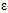 -капролактам;
Инструкция № 4259-87 "Инструкция по
санитарно-химическому исследованию изделий,
изготовленных из полимерных и других
синтетических материалов, предназначенных
для использования в хозяйственно-питьевом
водоснабжении и водном хозяйстве";
НДП 30.2:3.2-95 (НДП 30.2:3.2-04) "Методика
выполнения измерений 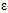 -капролактама в
природных и сточных водах";
МУК 4.1.1209-03 "Газохроматографическое
определение 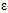 -капролактама в воде";
Инструкция 4.1.10-14-101-2005, глава 5.
"Методы исследования полимерных материалов
для гигиенической оценки";
ГОСТ 30351-2001 "Полиамиды, волокна, ткани,
пленки полиамидные. Определение массовой
доли остаточных капролактама и
низкомолекулярных соединений и их
концентрации миграции в воду.
Методы жидкостной и газожидкостной
хроматографии"
18
-ксилолы (смесь
изомеров);
МУК 4.1.649-96 "Методические указания по
хромато-масс-спектрометрическому
определению летучих органических веществ в
воде";
МУК 4.1.650-96 "Методические указания по
газохроматографическому определению
ацетона, метанола, бензола, толуола,
этилбензола, пентана, о-, м-, п-ксилола,
гексана, октана и декана в воде";
МУК 4.1.1205-03 "Газохроматографическое
определение бензола, трихлорэтилена,
толуола, тетрахлорэтилена, хлорбензола,
этилбензола, м-, п-ксилолов, о-ксилола,
стирола, изопропилбензола, ортохлортолуола
и нафталина в воде";
МР № 29 ФЦ/830 "Газохроматографическое
определение массовой концентрации бензола,
толуола, этилбензола, м-, п-, и о-ксилолов,
изопропилбензола, н-пропилбензола,
стирола, 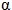 -метилстирола в водных вытяжках
из полистирольных пластиков";
Инструкция 4.1.10-12-39-2005 "Методика
выполне-ния измерений концентраций ацетона,
метанола, бензола, толуола, этилбензола,
пентана, о-, п-ксилола, гексана,октана и
декана в воде методом газовой
хроматографии";
Инструкция 4.1.10-14-91-2005
"Газохроматографический метод определения
остаточных мономеров и неполимеризующихся
примесей, выделяющихся из полистирольных
пластиков в воде, модельных средах и
пищевых продуктах";
МР 01.024-07 "Газохроматографическое определение гексана, гептана, ацетальдегида, ацетона, метилацетата, этилацетата, метанола, изопропанола, акрилонитрила, н-пропанола, н-пропилацетата, изобутилацетата, бутилацетата, изобутанола, н-бутанола, бензола, толуола, этилбензола, м-, о- и п-ксилолов, изопропилбензола, стирола, 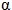 -метилстирола в водных вытяжках из материалов различного состава";
МУК 4.1.3166-14 "Газохроматографическое определение гексана, гептана, ацетальдегида, ацетона, метилацетата, этилацетата, метанола, изопропанола, акрилонитрила, н-пропанола, н-пропилацетата, бутилацетата, изобутанола, н-бутанола, бензола, толуола, этилбензола, м-, о- и п-ксилолов, изопропилбензола, стирола, альфа-метилстирола в воде и водных вытяжках из материалов различного состава" (свидетельство об аттестации № 01.00282-2008/0153.16.01.13 от 16.01.2013, номер в реестре ФР.1.31.2013.16740);
МУК 4.1.618-96 "Методические указания по
хромато-масс-спектрометрическому
определению летучих органических веществ в
атмосферном воздухе;
МР 01.023-07 "Газохроматографическое определение гексана, гептана, бензола, толуола, этилбензола, м-, о-, п-ксилола, изопропилбензола, н-пропилбензола, стирола, 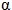 -метилстирола, бензальдегида,выделяющихся в воздушную среду из материалов различного состава";
МУК 4.1.3167-14 "Газохроматографическое определение гексана, гептана, бензола, толуола, этилбензола, м-, о-, п-ксилолов, изопропилбензола, н-пропилбензола, стирола, a-метилстирола, бензальдегида в атмосферном воздухе, воздухе испытательной камеры и замкнутых помещений" (свидетельство об аттестации № 01.00282-2008/0155.16.01.13 от 16.01.2013, номер в реестре ФР.1.31.2013.16742);
МУК 4.1.1046-01 "Газохроматографическое
определение орто-, мета- и параксилолов в
воздухе";
18
-метилметакрилат;
МУК 2.3.3.052-96 "Санитарно-химические
иссле-дования изделий из полистирола и
сополимеров стирола";
МУК 4.1.656-96 "Методические указания по
газохроматографическому определению
метилакрилата и метилметакрилата в воде";
МУК 4.1.025-95 "Методы измерений массовой
концентрации метакриловых соединений в
объектах окружающей среды";
МУК 4.1.618-96 "Методические указания по
хромато-масс-спектрометрическому
определению летучих органических веществ в
атмосферном воздухе"
ГОСТ 22648-77 "Пластмассы. Методы определения
гигиенических показателей";
ГОСТ 15820-82 "Полистирол и сополимеры стирола. Газохроматографический метод определения остаточных мономеров и неполимеризующихся примесей";
МУК 4.1.3171-14 "Газохроматографическое определение ацетальдегида, ацетона, метилацетата, метанола, этанола, метилакрилата, метилметакрилата, этилакрилата, изобутилакрилата, бутилакрилата, бутилметакрилата, толуола, стирола, аметилстирола в воде и водных вытяжках из материалов различного состава" (свидетельство об аттестации № 01.00282-2008/0160.19.03.13 от 19.03.2013, номер в реестре ФР.1.31.2013.16751)
18
-метиленхлорид;
МУК 4.1.646-96 "Методические указания по
газохроматографическому определению
галоген-содержащих веществ в воде";
МУК 4.1.649-96 "Методические указания по
хромато-масс-спектрометрическому
определению летучих органических веществ в
воде"
18
-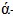 -метилстирол;
ГОСТ 15820-82 "Полистирол и сополимеры стирола. Газохроматографический метод определения остаточных мономеров и неполимеризующихся примесей";
МУК 4.1.618-96 "Методические указания по
хромато-масс-спектрометрическому
определению летучих органических веществ в
атмосферном воздухе";
МУ 4628-88 "Методические указания по
газохроматографическому определению
остаточных мономеров и неполимеризующихся
примесей, выделяющихся из полистирольных
пластиков в воде, модельных средах и
пищевых продуктах";
МР № 29 ФЦ/830 "Газохроматографическое
определение массовой концентрации бензола,
толуола, этилбензола, м-, п-, и о-ксилолов,
изопропилбензо-ла, н-пропилбензола,
стирола, 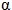 -метилстирола в водных вытяжках
из полистирольных пластиков";
МР 01.024-07 "Газохроматографическое определение гексана, гептана, ацетальдегида, ацетона, метилацетата, этилацетата, метанола, изопропанола, акрилонитрила, н-пропанола, н-пропилацетата, изобутилацетата, бутилацетата, изобутанола, н-бутанола, бензола, толуола, этилбензола, м-, о- и п-ксилолов, изопропилбензола, стирола, 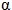 -метилстирола в водных вытяжках из материалов различного состава";
МУК 4.1.3166-14 "Газохроматографическое определение гексана, гептана, ацетальдегида, ацетона, метилацетата, этилацетата, метанола, изопропанола, акрилонитрила, н-пропанола, н-пропилацетата, бутилацетата, изобутанола, н-бутанола, бензола, толуола, этилбензола, м-, о- и п-ксилолов, изопропилбензола, стирола, альфа-метилстирола в воде и водных вытяжках из материалов различного состава" (свидетельство об аттестации № 01.00282-2008/0153.16.01.13 от 16.01.2013, номер в реестре ФР.1.31.2013.16740);
МР 01.023-07 "Газохроматографическое определение гексана, гептана, бензола, толуола, этилбензола, м-, о-, п-ксилола, изопропилбензола, н-пропилбензола, стирола, 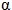 -метилстирола, бензальдегида,выделяющихся в воздушную среду из материалов различного состава";
МУК 4.1.3167-14 "Газохроматографическое определение гексана, гептана, бензола, толуола, этилбензола, м-, о-, п-ксилолов, изопропилбензола, н-пропилбензола, стирола, a-метилстирола, бензальдегида в атмосферном воздухе, воздухе испытательной камеры и замкнутых помещений" (свидетельство об аттестации № 01.00282-2008/0155.16.01.13 от 16.01.2013, номер в реестре ФР.1.31.2013.16742)
18
-спирт
метиловый;
МР 01.024-07 "Газохроматографическое определение гексана, гептана, ацетальдегида, ацетона, метилацетата, этилацетата, метанола, изопропанола, акрилонитрила, н-пропанола, н-пропилацетата, изобутилацетата, бутилацетата, изобутанола, н-бутанола, бензола, толуола, этилбензола, м-, о- и п-ксилолов, изопропилбензола, стирола, 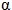 -метилстирола в водных вытяжках из материалов различного состава";
МУК 4.1.3166-14 "Газохроматографическое определение гексана, гептана, ацетальдегида, ацетона, метилацетата, этилацетата, метанола, изопропанола, акрилонитрила, н-пропанола, н-пропилацетата, бутилацетата, изобутанола, н-бутанола, бензола, толуола, этилбензола, м-, о- и п-ксилолов, изопропилбензола, стирола, альфа-метилстирола в воде и водных вытяжках из материалов различного состава" (свидетельство об аттестации № 01.00282-2008/0153.16.01.13 от 16.01.2013, номер в реестре ФР.1.31.2013.16740);
МУК 4.1.650-96 "Методические указания по
газохроматографическому определению
ацетона, метанола, бензола, толуола,
этилбензола, пентана, о-, м-, п-ксилола,
гексана, октана и декана в воде";
МУК 4.1.598-96 "Методические указания по
газо-хроматографическому определению
ароматических, серосодержащих,
галогеносодержащих веществ, метанола,
ацетона и ацетонитрила в атмосферном
воздухе";
МУК 4.1.600-96 "Методические указания по
газохроматографическому определению
ацетона, метанола и изопропанола в
атмосферном воздухе";
МУК 4.1.1046(а)-01 "Газохроматографическое
определение метанола в воздухе";
МР 01.022-07 "Газохроматографическое определение ацетальдегида, ацетона, метилацетата, этилацетата, метанола, изопропанола, этанола, н-пропилацетата, н-пропанола, изобутилацетата, бутилацетата, изобу-танола, н-бутанола, выделяющихся в воздушную среду из материалов различного состава";
МУК 4.1.3170-14 "Газохроматографическое определение ацетальдегида, ацетона, метилацетата, этилацетата, метанола, изопропанола, этанола, н-пропилацетата, н-пропанола, изобутилацетата, бутилацетата, изобутанола, н-бутанола в атмосферном воздухе, воздухе испытательной камеры и замкнутых помещений" (свидетельство об аттестации № 01.00282-2008/0154.16.01.13 от 16.01.2013, номер в реестре ФР.1.31.2013.16741); 
Инструкция 4.1.10-15-90-2005 "Осуществление
государственного надзора за производством и
применением полимерных материалов класса
полиолефинов, предназначенных для контакта
с пищевыми продуктами";
Инструкция 2.3.3.10-15-64-2005
"Санитарно-химические исследования изделий,
изготовленных из полимерных и других
синтетических материалов, контактирующих с
пищевыми продуктами";
МУК 4.1.3171-14 "Газохроматографическое определение ацетальдегида, ацетона, метилацетата, метанола, этанола, метилакрилата, метилметакрилата, этилакрилата, изобутилакрилата, бутилакрилата, бутилметакрилата, толуола, стирола, аметилстирола в воде и водных вытяжках из материалов различного состава" (свидетельство об аттестации № 01.00282-2008/0160.19.03.13 от 19.03.2013, номер в реестре ФР.1.31.2013.16751)
18
-спирт
пропиловый;
МР 01.024-07 "Газохроматографическое определение гексана, гептана, ацетальдегида, ацетона, метилацетата, этилацетата, метанола, изопропанола, акрилонитрила, н-пропанола, н-пропилацетата, изобутилацетата, бутилацетата, изобутанола, н-бутанола, бензола, толуола, этилбензола, м-, о- и п-ксилолов, изопропилбензола, стирола, 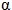 -метилстирола в водных вытяжках из материалов различного состава";
МУК 4.1.3166-14 "Газохроматографическое определение гексана, гептана, ацетальдегида, ацетона, метилацетата, этилацетата, метанола, изопропанола, акрилонитрила, н-пропанола, н-пропилацетата, бутилацетата, изобутанола, н-бутанола, бензола, толуола, этилбензола, м-, о- и п-ксилолов, изопропилбензола, стирола, альфа-метилстирола в воде и водных вытяжках из материалов различного состава" (свидетельство об аттестации № 01.00282-2008/0153.16.01.13 от 16.01.2013, номер в реестре ФР.1.31.2013.16740);
МР 01.022-07 "Газохроматографическое определение ацетальдегида, ацетона, метилацетата, этилацетата, метанола, изопропанола, этанола, н-пропилацетата, н-пропанола, изобутилацетата, бутилацетата, изобутанола, н-бутанола, выделяющихся в воздушную среду из материалов различного состава";
МУК 4.1.3170-14 "Газохроматографическое определение ацетальдегида, ацетона, метилацетата, этилацетата, метанола, изопропанола, этанола, н-пропилацетата, н-пропанола, изобутилацетата, бутилацетата, изобутанола, н-бутанола в атмосферном воздухе, воздухе испытательной камеры и замкнутых помещений" (свидетельство об аттестации № 01.00282-2008/0154.16.01.13 от 16.01.2013, номер в реестре ФР.1.31.2013.16741)
18
-спирт
изопропиловый;
МР 01.024-07 "Газохроматографическое определение гексана, гептана, ацетальдегида, ацетона, метилацетата, этилацетата, метанола, изопропанола, акрилонитрила, н-пропанола, н-пропилацетата, изобутилацетата, бутилацетата, изобутанола, н-бутанола, бензола, толуола, этилбензола, м-, о- и п-ксилолов, изопропилбензола, стирола, 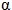 -метилстирола в водных вытяжках из материалов различного состава";
МУК 4.1.3166-14 "Газохроматографическое определение гексана, гептана, ацетальдегида, ацетона, метилацетата, этилацетата, метанола, изопропанола, акрилонитрила, н-пропанола, н-пропилацетата, бутилацетата, изобутанола, н-бутанола, бензола, толуола, этилбензола, м-, о- и п-ксилолов, изопропилбензола, стирола, альфа-метилстирола в воде и водных вытяжках из материалов различного состава" (свидетельство об аттестации № 01.00282-2008/0153.16.01.13 от 16.01.2013, номер в реестре ФР.1.31.2013.16740);
МУ 4149-86 "Методические указания по
осуществлению государственного надзора за
производством и применением полимерных
материалов класса полиолефинов,
предназначенных для контакта с пищевыми
продуктами";
МР 01.022-07 "Газохроматографическое определение ацетальдегида, ацетона, метилацетата, этилацетата, метанола, изопропанола, этанола, н-пропилацетата, н-пропанола, изобутилацетата, бутилацетата, изобутанола, н-бутанола, выделяющихся в воздушную среду из материалов различного состава";
МУК 4.1.3170-14 "Газохроматографическое определение ацетальдегида, ацетона, метилацетата, этилацетата, метанола, изопропанола, этанола, н-пропилацетата, н-пропанола, изобутилацетата, бутилацетата, изобутанола, н-бутанола в атмосферном воздухе, воздухе испытательной камеры и замкнутых помещений" (свидетельство об аттестации № 01.00282-2008/0154.16.01.13 от 16.01.2013, номер в реестре ФР.1.31.2013.16741);
МУК 4.1.600-96 "Методические указания по
газохроматографическому определению
ацетона, метанола и изопропанола в
атмосферном воздухе";
Инструкция 4.1.10-15-90-2005 "Осуществление
государственного санитарного надзора за
производством и применением полимерных
материалов класса полиолефинов,
предназначенных для контакта с пищевыми
продуктами"
18
- стирол;
ГОСТ 15820-82 "Полистирол и сополимеры
стирола. Газохроматографический метод
определения остаточных мономеров и
неполимеризующихся примесей";
ГОСТ 22648-77 "Пластмассы. Методы
определения гигиенических показателей";
ГОСТ 15820-82 "Полистирол и сополимеры стирола. Газохроматографический метод определения остаточных мономеров и неполимеризующихся примесей";
МУК 2.3.3.052-96 "Санитарно-химические
иссле-дования изделий из полистирола и
сополимеров стирола";
МУК 4.1.739-99
"Хромато-масс-спектрометрическое
определения бензола, толуола, хлорбензола,
этилбензола, о-ксилола, стирола в воде";
МУК 4.1.1205-03 "Газохроматографическое
определение бензола, трихлорэтилена,
толуола, тетрахлорэтилена, хлорбензола,
этилбензола, м-, п-ксилолов, о-ксилола,
стирола, изопропилбензола, ортохлортолуола
и нафталина в воде";
МУК 4.1.649-96 "Методические указания по
хромато-масс-спектрометрическому
определению летучих органических веществ в
воде";
МР № 29 ФЦ/830 "Газохроматографическое
определение массовой концентрации бензола,
толуола, этилбензола, м-, п-, и о-ксилолов,
изопропилбензола, н-пропилбензола,
стирола, 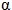 -метилстирола в водных вытяжках
из полистирольных пластиков";
МР 01.024-07 "Газохроматографическое определение гексана, гептана, ацетальдегида, ацетона, метилацетата, этилацетата, метанола, изопропанола, акрилонитрила, н-пропанола, н-пропилацетата, изобутилацетата, бутилацетата, изобутанола, н-бутанола, бензола, толуола, этилбензола, м-, о- и п-ксилолов, изопропилбензола, стирола, 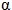 -метилстирола в водных вытяжках из материалов различного состава";
МУК 4.1.3166-14 "Газохроматографическое определение гексана, гептана, ацетальдегида, ацетона, метилацетата, этилацетата, метанола, изопропанола, акрилонитрила, н-пропанола, н-пропилацетата, бутилацетата, изобутанола, н-бутанола, бензола, толуола, этилбензола, м-, о- и п-ксилолов, изопропилбензола, стирола, альфа-метилстирола в воде и водных вытяжках из материалов различного состава" (свидетельство об аттестации № 01.00282-2008/0153.16.01.13 от 16.01.2013, номер в реестре ФР.1.31.2013.16740);
МУК 4.1.598-96 "Методические указания по
газо-хроматографическому определению
ароматических, серосодержащих,
галогеносодержащих веществ, метанола,
ацетона и ацетонитрила в атмосферном
воздухе";
МУК 4.1.618-96 "Методические указания по
хромато-масс-спектрометрическому
определению летучих органических веществ в
атмосферном воздухе;
МУК 4.1.662-97 "Методические указания по
определению массовой концентрации стирола в
атмосферном воздухе методом газовой
хроматографии";
МР 01.023-07 "Газохроматографическое определение гексана, гептана, бензола, толуола, этилбензола, м-, о-, п-ксилола, изопропилбензола, н-пропилбензола, стирола, 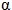 -метилстирола, бензальдегида,выделяющихся в воздушную среду из материалов различного состава";
МУК 4.1.3167-14 "Газохроматографическое определение гексана, гептана, бензола, толуола, этилбензола, м-, о-, п-ксилолов, изопропилбензола, н-пропилбензола, стирола, a-метилстирола, бензальдегида в атмосферном воздухе, воздухе испытательной камеры и замкнутых помещений" (свидетельство об аттестации № 01.00282-2008/0155.16.01.13 от 16.01.2013, номер в реестре ФР.1.31.2013.16742);
Инструкция 4.1.10-14-101-2005 "Методы
исследования полимерных материалов для
гигиенической оценки";
МВИ. МН 1401-2000 "Методика выполнения
измерений концентраций стирола в водной и
водно-спиртовых средах, имитирующих
алкогольные напитки, методом газовой
хроматографии";
МУК 4.1.3171-14 "Газохроматографическое определение ацетальдегида, ацетона, метилацетата, метанола, этанола, метилакрилата, метилметакрилата, этилакрилата, изобутилакрилата, бутилакрилата, бутилметакрилата, толуола, стирола, аметилстирола в воде и водных вытяжках из материалов различного состава" (свидетельство об аттестации № 01.00282-2008/0160.19.03.13 от 19.03.2013, номер в реестре ФР.1.31.2013.16751)
18
- толуол;
МР 01.024-07 "Газохроматографическое определение гексана, гептана, ацетальдегида, ацетона, метилацетата, этилацетата, метанола, изопропанола, акрилонитрила, н-пропанола, н-пропилацетата, изобутилацетата, бутилацетата, изобутанола, н-бутанола, бензола, толуола, этилбензола, м-, о- и п-ксилолов, изопропилбензола, стирола, 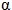 -метилстирола в водных вытяжках из материалов различного состава";
МУК 4.1.3166-14 "Газохроматографическое определение гексана, гептана, ацетальдегида, ацетона, метилацетата, этилацетата, метанола, изопропанола, акрилонитрила, н-пропанола, н-пропилацетата, бутилацетата, изобутанола, н-бутанола, бензола, толуола, этилбензола, м-, о- и п-ксилолов, изопропилбензола, стирола, альфа-метилстирола в воде и водных вытяжках из материалов различного состава" (свидетельство об аттестации № 01.00282-2008/0153.16.01.13 от 16.01.2013, номер в реестре ФР.1.31.2013.16740);
МУК 4.1.650-96 "Методические указания по
газохроматографическому определению
ацетона, метанола, бензола, толуола,
этилбензола, пентана, о-, м-, п-ксилола,
гексана, октана и декана в воде";
МУК 4.1.739-99
"Хромато-масс-спектрометрическое
определения бензола, толуола, хлорбензола,
этилбензола, о-ксилола, стирола в воде";
МУК 4.1.1205-03 "Газохроматографическое
определение бензола, трихлорэтилена,
толуола, тетрахлорэтилена, хлорбензола,
этилбензола, м-, п-ксилолов, о-ксилола,
стирола, изопропилбензола, ортохлортолуола
и нафталина в воде";
МУК 4.1.649-96 "Методические указания по
хромато-масс-спектрометрическому
определению летучих органических веществ в
воде";
МР № 29 ФЦ/830 "Газохроматографическое
определение массовой концентрации бензола,
толуола, этилбензола, м-, п-, и о-ксилолов,
изопропилбензола, н-пропилбензола,
стирола, 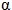 -метилстирола в водных вытяжках
из полистирольных пластиков";
МУК 4.1.651-96 "Методические указания по
газо-хроматографическому определению
толуола в воде";
МУК 4.1.598-96 "Методические указания по
газохроматографическому определению
ароматических, серосодержащих,
галогеносодержащих веществ, метанола,
ацетона и ацетонитрила в атмосферном
воздухе";
МУК 4.1.618-96 "Методические указания по
хромато-масс-спектрометрическому
определению летучих органических веществ в
атмосферном воздухе;
МР 01.023-07 "Газохроматографическое определение гексана, гептана, бензола, толуола, этилбензола, м-, о-, п-ксилола, изопропилбензола, н-пропилбензола, стирола, 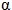 -метилстирола, бензальдегида,выделяющихся в воздушную среду из материалов различного состава";
МУК 4.1.3167-14 "Газохроматографическое определение гексана, гептана, бензола, толуола, этилбензола, м-, о-, п-ксилолов, изопропилбензола, н-пропилбензола, стирола, a-метилстирола, бензальдегида в атмосферном воздухе, воздухе испытательной камеры и замкнутых помещений" (свидетельство об аттестации № 01.00282-2008/0155.16.01.13 от 16.01.2013, номер в реестре ФР.1.31.2013.16742);
Инструкция 4.1.10-14-91-2005
"Газохроматографический метод определения
остаточных мономеров и неполимеризующихся
примесей, выделяющихся из полистирольных
пластиков в воде, модельных средах и
пищевых продуктах";
Инструкция 4.1.11-11-13-2004 "Методика
выполнения измерений концентраций бензола,
толуола, хлорбензола, этилбензола,
о-ксилола, стирола в воде методом
хромато-масс-спектрометрии";
МУК 4.1.3171-14 "Газохроматографическое определение ацетальдегида, ацетона, метилацетата, метанола, этанола, метилакрилата, метилметакрилата, этилакрилата, изобутилакрилата, бутилакрилата, бутилметакрилата, толуола, стирола, аметилстирола в воде и водных вытяжках из материалов различного состава" (свидетельство об аттестации № 01.00282-2008/0160.19.03.13 от 19.03.2013, номер в реестре ФР.1.31.2013.16751)
18
- фенол;
МУК 4.1.1263-03 "Измерение массовой
концентрации фенолов общих и летучих
флуориметрическим методом в пробах питьевой
воды и воды поверхностных и подземных
источников водопользования"
МУК 4.1.752-99 "Газохроматографическое
определение фенола в воде";
МУК 4.1.647-96 "Методические указания по
газо-хроматографическому определению фенола
в воде";
МУК 4.1.737-99
"Хромато-масс-спектрометрическое
определение фенолов в воде";
ПНД Ф 14.1:2:4.117-97 "Методика выполнения
измерений массовой концентрации фенолов в
пробах природной, питьевой и сточной воды
на анализаторе "Флюорат-02";
РД 52.24.488-95 "Методика выполнения
измерений массовой концентрации
определением суммы летучих фенолов в воде
фотометрическим методом после отгонки с
паром";
МУК 4.1.617-96 "Методические указания по
газохроматографическому определению
ксиленолов, крезолов и фенола в атмосферном
воздухе";
МУК 4.1.598-96 "Методические указания по
газохроматографическому определению
ароматических, серосодержащих,
галогеносодержащих веществ, метанола,
ацетона и ацетонитрила в атмосферном
воздухе";
МУК 4.1.1271-03 "Измерение массовой
концентрации фенола флуориметрическим
методом в воздухе рабочей зоны и
атмосферном воздухе населенных мест";
МУК 4.1.1478-03 "Определение фенола в
атмосферном воздухе и воздушной среде жилых
и общественных зданий методом
высокоэффективной жидкостной
хроматографии";
Инструкция 2.3.3.10-15-64-2005
"Санитарно-химические исследования изделий,
изготовленных из полимерных и других
синтетических материалов, контактирующих с
пищевыми продуктами";
Инструкция 2.3.3.10-15-89-2005
"Санитарно-гигиеническая оценка
лакированной консервной тары";
МВИ. МН 1924-2003 "Методика
газохроматографического определения фенола
и эпихлоргидрина в модельных средах,
имитирующих пищевые продукты"
18
- формальдегид;
ГОСТ 22648-77 "Пластмассы. Методы
определения гигиенических показателей";
ГОСТ 15820-82 "Полистирол и сополимеры стирола. Газохроматографический метод определения остаточных мономеров и неполимеризующихся примесей";
МУК 4.1.1265-03 "Измерение массовой
концентрации формальдегида
флуориметрическим методом в пробах питьевой
воды и воды поверхностных и подземных
источников водопользования";
МУК 4.1.078-96 "Методические указания по
измерению массовой концентрации
формальдегида флуориметрическим методом в
воздухе рабочей зоны и атмосферном воздухе
населенных мест";
РД 52.24.492-2006 "Массовая концентрация формальдегида в водах. Методика выполнения измерений фотометрическим методом с ацетилацетоном";
МУК 4.1.1272-03 "Измерение массовой
концентрации формальдегида
флуориметрическим методом в воздухе рабочей
зоны и атмосферном воздухе населенных
мест";
ПНД Ф 14.2:4.187-02 "Методика выполнения
измерений массовой концентрации
формальдегида в пробах природных, питьевых
и сточных вод на анализаторе жидкости
"Флюорат-02";
МУК 4.1.753-99 "Ионохроматографическое
определение формальдегида в воде";
Сб. "Методические указания по определению
вредных веществ в объектах окружающей
среды" Вып.1 Мн. 1993г.;
Инструкция 2.3.3.10-15-64-2005
"Санитарно-химические исследования изделий,
изготовленных из полимерных и других
синтетических материалов, контактирующих с
пищевыми продуктами";
РД 52.04.186-89 "Руководство по контролю
загрязнения атмосферы";
МУК 4.1.1045-01 "ВЭЖХ определение
формальдегида и предельных альдегидов
(С2-С10) в воздухе";
МУК 4.1.1053-01 "Ионохроматографическое
определение формальдегида в воздухе"
18
- хлорбензол;
МУК 4.1.739-99 "Хромато-масс-спектрометрическое определения бензола, толуола, хлорбензола, этилбензола, о-ксилола, стирола в воде"; МУК 4.1.1205-03 "Газохроматографическое определение бензола, трихлорэтилена, толуола, тетрахлорэтилена, хлорбензола, этилбензола, м-, п-ксилолов, о-ксилола, стирола, изопропилбензола, ортохлортолуола и нафталина в воде"; МУК 4.1.598-96 "Методические указания по газо-хроматографическому определению ароматических, серосодержащих, галогеносодержащих веществ, метанола, ацетона и ацетонитрила в атмосферном воздухе"; МУК 4.1.618-96 "Методические указания по хромато-масс-спектрометрическому определению летучих органических веществ в атмосферном воздухе; Инструкция 4.1.10-15-90-2005 "Осуществление государственного санитарного надзора за производством и применением полимерных материалов класса полиолефинов, предназначенных для контакта с пищевыми продуктами"; Инструкция 4.1.11-11-13-2004 "Методика выполнения измерений концентраций бензола, толуола, хлорбензола, этилбензола,о-ксилола, стирола в воде методом хромато-масс-спектрометрии" МВИ.МН 6309-2020 "Массовая концентрация хлорбензола, выделяемого из изделий из поликарбоната, в водных и воздушных средах. Методика выполнения измерений методом газовой хроматографии" (свидетельство об аттестации № BY 00120 от 29.10.2020; применяется с 01.06.2022 до включения соответствующего межгосударственного стандарта в настоящий перечень)
18
- этилацетат;
МР 01.024-07 "Газохроматографическое определение гексана, гептана, ацетальдегида, ацетона, метилацетата, этилацетата, метанола, изопропанола, акрилонитрила, н-пропанола, н-пропилацетата, изобутилацетата, бутилацетата, изобутанола, н-бутанола, бензола, толуола, этилбензола, м-, о- и п-ксилолов, изопропилбензола, стирола, 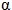 -метилстирола в водных вытяжках из материалов различного состава";
МУК 4.1.3166-14 "Газохроматографическое определение гексана, гептана, ацетальдегида, ацетона, метилацетата, этилацетата, метанола, изопропанола, акрилонитрила, н-пропанола, н-пропилацетата, бутилацетата, изобутанола, н-бутанола, бензола, толуола, этилбензола, м-, о- и п-ксилолов, изопропилбензола, стирола, альфа-метилстирола в воде и водных вытяжках из материалов различного состава" (свидетельство об аттестации № 01.00282-2008/0153.16.01.13 от 16.01.2013, номер в реестре ФР.1.31.2013.16740);
МУ 4149-86 "Методические указания по осуществлению
государственного надзора за производством
и применением полимерных материалов класса
полиолефинов, предназначенных для контакта с пищевыми
продуктами";
МР 01.022-07 "Газохроматографическое определение ацетальдегида, ацетона, метилацетата, этилацетата,метанола, изопропанола, этанола, н-пропилацетата, н-пропанола, изобутилацетата, бутилацетата, изобутанола, н-бутанола, выделяющихся в воздушную среду из материалов различного состава";
МУК 4.1.3170-14 "Газохроматографическое определение ацетальдегида, ацетона, метилацетата, этилацетата, метанола, изопропанола, этанола, н-пропилацетата, н-пропанола, изобутилацетата, бутилацетата, изобутанола, н-бутанола в атмосферном воздухе, воздухе испытательной камеры и замкнутых помещений" (свидетельство об аттестации № 01.00282-2008/0154.16.01.13 от 16.01.2013, номер в реестре ФР.1.31.2013.16741);
МУК 4.1.618-96 "Методические указания по
хромато-масс-спектрометрическому определению летучих
органических веществ в атмосферном воздухе;
Инструкция 4.1.10-15-90-2005 "Осуществление
государственного надзора за производством и
применением полимерных материалов класса
полиолефинов, предназначенных для контакта с пищевыми
продуктами"
18
- этиленгликоль;
Инструкция № 880-71 "Инструкция по санитарно-
химическому исследованию изделий, изготовленных из
полимерных и других синтетических материалов,
предназначенных для контакта с пищевыми продуктами";
Инструкция 2.3.3.10-15-64-2005 "Санитарно-химические
исследования изделий, изготовленных из полимерных и
других синтетических материалов, контактирующих с
пищевыми продуктами"
18
- эпихлоргидрин;
МУК 2715-83 "Методические указания по газохрома-
тографическому определению этилхлоргидрина (ЭХГ) в
воздухе";
Инструкция № 4259-87 "Инструкция по санитарно-
химическому исследованию изделий, изготовленных из
полимерных и других синтетических материалов,
предназначенных для использования в хозяйственно-
питьевом водоснабжении и водном хозяйстве";
МУ 4398-87 "Методические указания по гигиенической
оценке лакированной консервной тары";
Инструкция 2.3.3.10-15-64-2005 "Санитарно-химические
исследования изделий, изготовленных из полимерных и
других синтетических материалов, контактирующих с
пищевыми продуктами";
Инструкция 2.3.3.10-15-89-2005 "Санитарно-
гигиеническая оценка лакированной консервной тары";
МВИ. МН 1924-2003 "Методика газохроматогра-фического
определения фенола и эпихлоргидрина в модельных
средах, имитирующих пищевые продукты"
18
-стойкость
красителя к
протиранию
п.5.6 ГОСТ Р 50962-96 "Посуда и изделия хозяйственного
назначения из пластмасс. Общие технические условия"
п. 5.6 СТ РК ГОСТ Р 50962-2008 "Посуда и изделия хозяйственного назначения из пластмасс. Общие технические условия";
Щетки зубные, массажеры для десен и аналогичные изделия,
предназначенные для ухода за полостью рта
Щетки зубные, массажеры для десен и аналогичные изделия,
предназначенные для ухода за полостью рта
Щетки зубные, массажеры для десен и аналогичные изделия,
предназначенные для ухода за полостью рта
19
Отбор проб
ГОСТ 18321-73 "Статистический контроль качества.
Методы случайного отбора выборок штучной продукции"
ГОСТ 26668-85 "Продукты пищевые и вкусовые.
Методы отбора проб для микробиологических анализов"
20
Требования микро-
биологической
безопасности
ГОСТ Р ИСО 7218-2008 "Микробиология. Общее руководство
по микробиологическим исследованиям";
ИСО 4833:2003 "Микробиология пищевых продуктов и
кормов. Горизонтальный метод подсчета микроорганизмов.
Метод подсчета колоний при температуре 30оС";
ИСО 4831:2006 "Микробиология пищевых продуктов и
кормов. Горизонтальный метод обнаружения и подсчета
колиформных бактерий";
ИСО 4832:2006 "Микробиология пищевых продуктов и
кормов. Горизонтальный метод подсчета колиформ. Метод
подсчета колоний";
ИСО 7251:2005 "Микробиология пищевых продуктов и
кормов. Горизонтальный метод обнаружения и определения
количества презумптивных бактерий Escherichia coli.
Метод наиболее вероятного числа";
ГОСТ 26670-91 "Продукты пищевые. Методы
культивирования микроорганизмов";
ГОСТ 26972-86 "Зерно, крупа, мука, толокно для продуктов детского питания. Методы микро-
биологического анализа";
ГОСТ 10444.15-94 "Продукты пищевые. Методы определения
количества мезофильных аэробных и факультативно-
анаэробных микроорганизмов"
21
Требования
химической
безопасности:
- выделение вредных
для здоровья
химических веществ:
- олово, хром,
цинк;
ГОСТ 31870-2012 "Вода питьевая. Определение содержания элементов методами атомной спектрометрии";
ПНД Ф 14.2.22-95 "Методика выполнения измерений
массовой концентрации ионов железа, кадмия, свинца,
цинка и хрома в пробах природных и сточных вод методом
пламенной атомно-абсорбционной спектрометрии";
ПНД Ф 14.1:2:4.139-98 "Методика выполнения измерений
кобальта, никеля, меди, хрома, цинка, марганца,
железа, серебра в питьевых, природных и сточных водах
методом атомно-абсорбционной спектрометрии с пламенной
атомизацией";
ПНД Ф 14.1:2:4.140-98 "Методика выполнения измерений
бериллия, ванадия, висмута, кадмия, кобальта, меди,
молибдена, мышьяка, никеля, олова, свинца, селена,
серебра, сурьмы и хрома в питьевых, природных и
сточных водах методом атомно-абсорбционной
спектрометрии с электрометрической атомизацией";
ПНД Ф 14.1:2:4.143-98 "Методика выполнения измерений
алюминия, бария, бора, железа, кобальта, марганца,
меди, никеля, стронция, титана, хрома и цинка в
питьевых, природных и сточных водах методом ICP
спектрометрии";
МУК 4.1.742-99 "Инверсионное вольтамперометрическое
измерение концентрации ионов цинка, кадмия, свинца и
меди в воде";
МУК 4.1.1256-03 "Измерение массовой концентрации цинка
флуориметрическим методом в пробах питьевой воды и
воды поверхностных и подземных источников
водопользования";
МВИ.МН 1792-2002 "Методика выполнения измерений
концентраций элементов в жидких пробах на спектрометре
ARL 3410+ ";
СТБ ГОСТ Р 51309-2001 "Вода питьевая. Определение содержания элементов методами атомной спектрометрии" (применяется до 1 января 2019 г.); 
СТБ ISO 11885-2011 "Качество воды. Определение
33 элементов методом атомно-эмиссионной спектрометрии
с индуктивно-связанной плазмой";
МВИ.МН 3057-2008 "Методика выполнения измерений
концентраций тяжелых металлов в водных матрицах
методом пламенной атомно-абсорбционой спектрометрии";
СТ РК ИСО 8288-2005 "Качество воды. Определение содержания кобальта, никеля, меди, цинка, кадмия и свинца. Пламенные атомно-абсорбционные спектрометрические методы";
ГОСТ 22001-87 "Метод атомно-абсорбционной
спектрометрии определения примесей химических
элементов";
СТБ ISO 15586-2011 "Качество воды. Обнаружение
микроэлементов методом атомно-абсорбционной
спектрометрии с использованием графитовой печи"
21
- акрилонитрил;
ГОСТ 15820-82 "Полистирол и сополимеры стирола. Газохроматографический метод определения остаточных мономеров и неполимеризующихся примесей";
ГОСТ 22648-77 "Пластмассы. Методы определения
гигиенических показателей";
ГОСТ 15820-82 "Полистирол и сополимеры стирола. Газохроматографический метод определения остаточных мономеров и неполимеризующихся примесей";
МУК 4.1.658-96 "Методические указания по
газохроматографическому определению акрилонитрила в
воде";
МУК 2.3.3.052-96 "Санитарно-химические исследования
изделий из полистирола и сополимеров стирола";
МУК 4.1.1206-03 "Газохроматографическое определение
акрилонитрила, ацетонитрила, диметилформамида,
диэтиламина и триэтиламина, в воде";
МР 01.024-07 "Газохроматографическое определение гексана, гептана, ацетальдегида, ацетона, метилацетата, этилацетата, метанола, изопропанола, акрилонитрила, н-пропанола, н-пропилацетата, изобутилацетата, бутилацетата, изобутанола, н-бутанола, бензола, толуола, этилбензола, м-, о- и п-ксилолов, изопропилбензола, стирола, 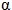 -метилстирола в водных вытяжках из материалов различного состава";
МУК 4.1.3166-14 "Газохроматографическое определение гексана, гептана, ацетальдегида, ацетона, метилацетата, этилацетата, метанола, изопропанола, акрилонитрила, н-пропанола, н-пропилацетата, бутилацетата, изобутанола, н-бутанола, бензола, толуола, этилбензола, м-, о- и п-ксилолов, изопропилбензола, стирола, альфа-метилстирола в воде и водных вытяжках из материалов различного состава" (свидетельство об аттестации № 01.00282-2008/0153.16.01.13 от 16.01.2013, номер в реестре ФР.1.31.2013.16740);
Инструкция 4.1.10-14-91-2005 "Газохроматографический
метод определения остаточных мономеров и
неполимеризующихся примесей, выделяющихся из
полистирольных пластиков в воде, модельных средах и
пищевых продуктах";
МУ 11-12-25-96 "Методические указания по определению
нитрила акриловой кислоты в вытяжках (потовая
жидкость) из волокна "Нитрон Д" методом газожидкостной
хроматографии"
21
- ацетальдегид;
МР 01.024-07 "Газохроматографическое определение гексана, гептана, ацетальдегида, ацетона, метилацетата, этилацетата, метанола, изопропанола, акрилонитрила, н-пропанола, н-пропилацетата, изобутилацетата, бутилацетата, изобутанола, н-бутанола, бензола, толуола, этилбензола, м-, о- и п-ксилолов, изопропилбензола, стирола, 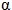 -метилстирола в водных вытяжках из материалов различного состава";
МУК 4.1.3166-14 "Газохроматографическое определение гексана, гептана, ацетальдегида, ацетона, метилацетата, этилацетата, метанола, изопропанола, акрилонитрила, н-пропанола, н-пропилацетата, бутилацетата, изобутанола, н-бутанола, бензола, толуола, этилбензола, м-, о- и п-ксилолов, изопропилбензола, стирола, альфа-метилстирола в воде и водных вытяжках из материалов различного состава" (свидетельство об аттестации № 01.00282-2008/0153.16.01.13 от 16.01.2013, номер в реестре ФР.1.31.2013.16740);
МВИ. МН 2558-2006 г. "Методика выполнения измерений концентраций ацетона и ацетальдегида в вытяжках модельных сред, имитирующих пищевые продукты, методом газовой хроматографии";
МУК 4.1.3171-14 "Газохроматографическое определение ацетальдегида, ацетона, метилацетата, метанола, этанола, метилакрилата, метилметакрилата, этилакрилата, изобутилакрилата, бутилакрилата, бутилметакрилата, толуола, стирола, a-метилстирола в воде и водных вытяжках из материалов различного состава" (свидетельство об аттестации № 01.00282-2008/0160.19.03.13 от 19.03.2013, номер в реестре ФР.1.31.2013.16751)
21
- ацетон;
МУК 4.1.649-96 "Методические указания по
хромато-масс-спектрометрическому определению летучих
органических веществ в воде";
МУК 4.1.650-96 "Методические указания по
газохроматографическому определению ацетона, метанола,
бензола, толуола, этилбензола, пентана, о-,
м-, п-ксилола, гексана, октана и декана в воде";
МР 01.024-07 "Газохроматографическое определение гексана, гептана, ацетальдегида, ацетона, метилацетата, этилацетата, метанола, изопропанола, акрилонитрила, н-пропанола, н-пропилацетата, изобутилацетата, бутилацетата, изобутанола, н-бутанола, бензола, толуола, этилбензола, м-, о- и п-ксилолов, изопропилбензола, стирола, 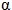 -метилстирола в водных вытяжках из материалов различного состава";
МУК 4.1.3166-14 "Газохроматографическое определение гексана, гептана, ацетальдегида, ацетона, метилацетата, этилацетата, метанола, изопропанола, акрилонитрила, н-пропанола, н-пропилацетата, бутилацетата, изобутанола, н-бутанола, бензола, толуола, этилбензола, м-, о- и п-ксилолов, изопропилбензола, стирола, альфа-метилстирола в воде и водных вытяжках из материалов различного состава" (свидетельство об аттестации № 01.00282-2008/0153.16.01.13 от 16.01.2013, номер в реестре ФР.1.31.2013.16740);
МВИ. МН 2558-2006 г. "Методика выполнения измерений
концентраций ацетона и ацетальдегида в вытяжках
модельных сред, имитирующих пищевые продукты, методом
газовой хроматографии";
МУК 4.1.3171-14 "Газохроматографическое определение ацетальдегида, ацетона, метилацетата, метанола, этанола, метилакрилата, метилметакрилата, этилакрилата, изобутилакрилата, бутилакрилата, бутилметакрилата, толуола, стирола, a-метилстирола в воде и водных вытяжках из материалов различного состава" (свидетельство об аттестации № 01.00282-2008/0160.19.03.13 от 19.03.2013, номер в реестре ФР.1.31.2013.16751)
21
- бензол;
МУК 4.1.649-96 "Методические указания по
хромато-масс-спектрометрическому определению летучих
органических веществ в воде";
МУК 4.1.650-96 "Методические указания по
газохроматографическому определению ацетона, метанола,
бензола, толуола, этилбензола, пентана, о-, м-,
п-ксилола, гексана, октана и декана в воде";
Инструкция 4.1.11-11-13-2004 "Методика выполнения
измерений концентраций бензола, толуола, хлорбензола,
этилбензола,о-ксилола, стирола в воде методом
хромато-масс-спектрометрии";
Инструкция 4.1.10-15-91-2005 "Газохроматографический
метод определения остаточных мономеров и
неполимеризующихся примесей, выделяющихся из
полистирольных пластиков в воде, модельных средах и
пищевых продуктах";
МР 01.024-07 "Газохроматографическое определение гексана, гептана, ацетальдегида, ацетона, метилацетата, этилацетата, метанола, изопропанола, акрилонитрила, н-пропанола, н-пропилацетата, изобутилацетата, бутилацетата, изобутанола, н-бутанола, бензола, толуола, этилбензола, м-, о- и п-ксилолов, изопропилбензола, стирола, 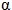 -метилстирола в водных вытяжках из материалов различного состава";
МУК 4.1.3166-14 "Газохроматографическое определение гексана, гептана, ацетальдегида, ацетона, метилацетата, этилацетата, метанола, изопропанола, акрилонитрила, н-пропанола, н-пропилацетата, бутилацетата, изобутанола, н-бутанола, бензола, толуола, этилбензола, м-, о- и п-ксилолов, изопропилбензола, стирола, альфа-метилстирола в воде и водных вытяжках из материалов различного состава" (свидетельство об аттестации № 01.00282-2008/0153.16.01.13 от 16.01.2013, номер в реестре ФР.1.31.2013.16740);
МУК 4.1.739-99 "Хромато-масс-спектрометрическое
определения бензола, толуола, хлорбензола,
этилбензола, о-ксилола, стирола в воде";
МУК 4.1.1205-03 "Газохроматографическое определение
бензола, трихлорэтилена, толуола, тетрахлорэтилена,
хлорбензола, этилбензола, м-, п-ксилолов, о-ксилола,
стирола, изопропилбензола, ортохлортолуола и нафталина
в воде";
МР № 29 ФЦ/830 "Газохроматографическое определение
массовой концентрации бензола, толуола, этилбензола,
м-, п-, и о-ксилолов, изопропилбензола,
н-пропилбензола, стирола, 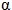 -метилстирола в водных
вытяжках из полистирольных пластиков"
21
- винилацетат;
ГОСТ 22648-77 "Пластмассы. Методы определения
гигиенических показателей";
ГОСТ 15820-82 "Полистирол и сополимеры стирола. Газохроматографический метод определения остаточных мономеров и неполимеризующихся примесей";
МР 2915-82 "Методические рекомендации по определению
винилацетата в воде методом газожидкостной
хроматографии";
МР 1870-78 "Методические рекомендации по
меркуриметрическому определению малых количеств
винилацетата в воде, в водноспиртовых растворах и
пищевых продуктах"
21
- винилхлорид;
ГОСТ 25737-91 (ИСО 6401-85) "Пластмассы. Гомополимеры и сополимеры винилхлорида. Определение остаточного мономера винилхлорида. Газохромотографический метод";
МР 1941-78 "Методические рекомендации по определению хлористого винила в ПВХ и полимерных материалах на его основе, в модельных средах, имитирующих пищевые продукты, в продуктах питания";
МВИ массовой концентрации хлористого метила, винилхлорида, винилиденхлорида, метиленхлорида, хлороформа, четыреххлористого углерода и др. в сточных, природных поверхностных и подземных водах газохроматографическим методом (свидетельство об аттестации № 17-05 от 01.03.2005, номер в реестре ФР.1.31.2005.01754)
21
- гексаметилендиамин;
МР 1503-76 "Методические рекомендации по определению
гексаметилендиамина в воде при санитарно-химических
исследованиях в полимерных материалах, применяемых в
пищевой и текстильной промышленности";
Инструкция № 880-71 "Инструкция по санитарно-
химическому исследованию изделий, изготовленных из
полимерных и других синтетических материалов,
предназначенных для контакта с пищевыми продуктами";
Инструкция 2.3.3.10-15-64-2005 "Санитарно-химические
исследования изделий, изготовленных из полимерных и
других синтетических материалов, контактирующих с
пищевыми продуктами"
21
- дибутилфталат,
диоктилфталат;
МУК 4.1.738-99 "Хромато-масс-спектрометрическое
определение фталатов и органических кислот в воде";
МУ 4077-86 "Методические указания по санитарно-
гигиеническому исследованию резин и изделий из них,
предназначенных для контакта с пищевыми продуктами";
Инструкция 4259-87 "Инструкция по санитарно-
химическому исследованию изделий, изготовленных из
полимерных и других синтетических материалов,
предназначенных для использования в
хозяйственно-питьевом водоснабжении и водном
хозяйстве";
МР 01.025-07 "Газохроматографическое определение диметилфталата, диметилтерефталата, диэтилфталата, дибутилфталата, бутилбензилфталата,бис(2-этилгексил)фталата и диоктилфталата в водных вытяжках из материалов различного состава";
МУК 4.1.3169-14 "Газохроматографическое определение диметилфталата, диметилтерефталата, диэтилфталата, дибутилфталата, бутилбензилфталата, бис(2-этилгексил)фталата и диоктилфталата в воде и водных вытяжках из материалов различного состава" (свидетельство об аттестации № 01.00282-2008/0147.16.01.13 от 16.01.2013, номер в реестре ФР.1.31.2013.16764);
Инструкция 4.1.10-15-92-2005 "Санитарно-химические
исследования резин и изделий из них, предназначенных
для контакта с пищевыми прод уктами";
МВИ. МН 1402-2000 "Методика выполнения измерений
концентраций дибутилфталата и диоктилфталата в водной
и водно-спиртовых средах методом газовой
хроматографии"
21
- диэтилфталат,
диметилфталат;
МУК 4.1.738-99 "Хромато-масс-спектрометрическое
определение фталатов и органических кислот в воде";
МР 01.025-07 "Газохроматографическое определение диметилфталата, диметилтерефталата, диэтилфталата, дибутилфталата, бутилбензилфталата, бис(2-этилгексил)фталата и диоктилфталата в водных вытяжках из материалов различного состава";
МУК 4.1.3169-14 "Газохроматографическое определение диметилфталата, диметилтерефталата, диэтилфталата, дибутилфталата, бутилбензилфталата, бис(2-этилгексил)фталата и диоктилфталата в воде и водных вытяжках из материалов различного состава" (свидетельство об аттестации № 01.00282-2008/0147.16.01.13 от 16.01.2013, номер в реестре ФР.1.31.2013.16764)
21
- диметилтерефталат;
МУК 4.1.745-99 "Газохроматографическое определение
диметилового эфира терефталевой кислоты в воде";
Инструкция № 880-71 "Инструкция по санитарно-
химическому исследованию изделий, изготовленных из
полимерных и других синтетических материалов,
предназначенных для контакта с пищевыми продуктами";
МР 01.025-07 "Газохроматографическое определение диметилфталата, диметилтерефталата, диэтилфталата, дибутилфталата, бутилбензилфталата, бис(2-этилгексил) фталата и диоктилфталата в вод-ных вытяжках из материалов различного состава";
МУК 4.1.3169-14 "Газохроматографическое определение диметилфталата, диметилтерефталата, диэтилфталата, дибутилфталата, бутилбензилфталата, бис(2-этилгексил)фталата и диоктилфталата в воде и водных вытяжках из материалов различного состава" (свидетельство об аттестации № 01.00282-2008/0147.16.01.13 от 16.01.2013, номер в реестре ФР.1.31.2013.16764);
Инструкция 4.1.11-11-19-2004 "МВИ концентрации
диметилового эфира терефталевой кислоты в воде методом
газовой хроматографии";
МВИ. МН 2367-2005 "Методика выполнения измерений
концентраций диметилового эфира терефталевой кислоты в
модельных средах, имитирующих пищевые продукты,
методом газовой хроматографии"
21
- 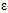 -капролактам;
Инструкция № 4259-87 "Инструкция по санитарно-
химическому исследованию изделий, изготовленных из
полимерных и других синтетических материалов,
предназначенных для использования в
хозяйственно-питьевом водоснабжении и водном
хозяйстве";
НДП 30.2:3.2-95 (НДП 30.2:3.2-04) "Методика выполнения
измерений е-капролактама в природных и сточных водах";
МУК 4.1.1209-03 " Газохроматографическое определение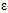 -капролактама в воде";
Инструкция 4.1.10-14-101-2005, глава 5. "Методы
исследования полимерных материалов для гигиенической
оценки";
ГОСТ 30351-2001 "Полиамиды, волокна, ткани, пленки
полиамидные. Определение массовой доли остаточных
капролактама и низкомолекулярных соединений и их
концентрации миграции в воду. Методы жидкостной и
газожидкостной хроматографии"
21
- ксилолы
(смесь изомеров);
МУК 4.1.649-96 "Методические указания по
хромато-масс-спектрометрическому определению летучих
органических веществ в воде";
МУК 4.1.650-96 "Методические указания по
газохроматографическому определению ацетона, метанола,
бензола, толуола, этилбензола, пентана, о-, м-,
п-ксилола, гексана, октана и декана в воде";
МУК 4.1.1205-03 "Газохроматографическое определение
бензола, трихлорэтилена, толуола, тетрахлорэтилена,
хлорбензола, этилбензола, м-, п-ксилолов, о-ксилола,
стирола, изопропилбензола, ортохлортолуола и нафталина
в воде";
МР № 29 ФЦ/830 "Газохроматографическое определение
массовой концентрации бензола, толуола, этилбензола,
м-, п-, и о-ксилолов, изопропилбензола,
н-пропилбензола, стирола, 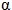 -метилстирола в водных
вытяжках из полистирольных пластиков";
МР 01.024-07 "Газохроматографическое определение гексана, гептана, ацетальдегида, ацетона, метилацетата, этилацетата, метанола, изопропанола, акрилонитрила, н-пропанола, н-пропилацетата, изобутилацетата, бутилацетата, изобутанола, н-бутанола, бензола, толуола, этилбензола, м-, о- и п-ксилолов, изопропилбензола, стирола, 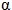 -метилстирола в водных вытяжках из материалов различного состава";
МУК 4.1.3166-14 "Газохроматографическое определение гексана, гептана, ацетальдегида, ацетона, метилацетата, этилацетата, метанола, изопропанола, акрилонитрила, н-пропанола, н-пропилацетата, бутилацетата, изобутанола, н-бутанола, бензола, толуола, этилбензола, м-, о- и п-ксилолов, изопропилбензола, стирола, альфа-метилстирола в воде и водных вытяжках из материалов различного состава" (свидетельство об аттестации № 01.00282-2008/0153.16.01.13 от 16.01.2013, номер в реестре ФР.1.31.2013.16740);
Инструкция 4.1.10-12-39-2005 "Методика выполнения
измерений концентраций ацетона, метанола, бензола,
толуола, этилбензола, пентана, о-, п-ксилола,
гексана,октана и декана в воде методом газовой
хроматографии";
Инструкция 4.1.10-14-91-2005 "Газохроматографический
метод определения остаточных мономеров и
неполимеризующихся примесей, выделяющихся из
полистирольных пластиков в воде, модельных средах и
пищевых продуктах"
21
- метилметакрилат;
МУК 2.3.3.052-96 "Санитарно-химические исследования
изделий из полистирола и сополимеров стирола";
МУК 4.1.656-96 "Методические указания по
газохроматографическому определению метилакрилата и
метилметакрилата в воде";
МУК 4.1.025-95 "Методы измерений массовой концентрации
метакриловых соединений в объектах окружающей среды"
ГОСТ 22648-77 "Пластмассы. Методы определения гигиенических показателей";
МУК 4.1.3171-14 "Газохроматографическое определение ацетальдегида, ацетона, метилацетата, метанола, этанола, метилакрилата, метилметакрилата, этилакрилата, изобутилакрилата, бутилакрилата, бутилметакрилата, толуола, стирола, a-метилстирола в воде и водных вытяжках из материалов различного состава" (свидетельство об аттестации № 01.00282-2008/0160.19.03.13 от 19.03.2013, номер в реестре ФР.1.31.2013.16751)
21
- метиленхлорид;
МУК 4.1.646-96 "Методические указания по
газохроматографическому определению галоген-
содержащих веществ в воде";
МУК 4.1.649-96 "Методические указания по
хромато-масс-спектрометрическому определению летучих
органических веществ в воде"
21
- 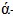 -метилстирол;
ГОСТ 15820-82 "Полистирол и сополимеры стирола. Газохроматографический метод определения остаточных мономеров и неполимеризующихся примесей";
МУ 4628-88 "Методические указания по
газохроматографическому определению остаточных
мономеров и неполимеризующихся примесей, выделяющихся
из полистирольных пластиков в воде, модельных средах и
пищевых продуктах"; МР № 29 ФЦ/830
"Газохроматографическое определение массовой
концентрации бензола, толуола, этилбензола, м-, п-, и
о-ксилолов, изопропилбензола, н-пропилбензола,
стирола, 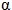 -метилстирола в водных вытяжках из
полистирольных пластиков";
МР 01.024-07 "Газохроматографическое определение гексана, гептана, ацетальдегида, ацетона, метилацетата, этилацетата, метанола, изопропанола, акрилонитрила, н-пропанола, н-пропилацетата, изобутилацетата, бутилацетата, изобутанола, н-бутанола, бензола, толуола, этилбензола, м-, о- и п-ксилолов, изопропилбензола, стирола, 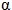 -метилстирола в водных вытяжках из материалов различного состава";
МУК 4.1.3166-14 "Газохроматографическое определение гексана, гептана, ацетальдегида, ацетона, метилацетата, этилацетата, метанола, изопропанола, акрилонитрила, н-пропанола, н-пропилацетата, бутилацетата, изобутанола, н-бутанола, бензола, толуола, этилбензола, м-, о- и п-ксилолов, изопропилбензола, стирола, альфа-метилстирола в воде и водных вытяжках из материалов различного состава" (свидетельство об аттестации № 01.00282-2008/0153.16.01.13 от 16.01.2013, номер в реестре ФР.1.31.2013.16740);
МУК 4.1.3171-14 "Газохроматографическое определение ацетальдегида, ацетона, метилацетата, метанола, этанола, метилакрилата, метилметакрилата, этилакрилата, изобутилакрилата, бутилакрилата, бутилметакрилата, толуола, стирола, a-метилстирола в воде и водных вытяжках из материалов различного состава" (свидетельство об аттестации № 01.00282-2008/0160.19.03.13 от 19.03.2013, номер в реестре ФР.1.31.2013.16751)
21
- спирт метиловый;
МР 01.024-07 "Газохроматографическое определение гексана, гептана, ацетальдегида, ацетона, метилацетата, этилацетата, метанола, изопропанола, акрилонитрила, н-пропанола, н-пропилацетата, изобутилацетата, бутилацетата, изобутанола, н-бутанола, бензола, толуола, этилбензола, м-, о- и п-ксилолов, изопропилбензола, стирола, 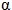 -метилстирола в водных вытяжках из материалов различного состава";
МУК 4.1.3166-14 "Газохроматографическое определение гексана, гептана, ацетальдегида, ацетона, метилацетата, этилацетата, метанола, изопропанола, акрилонитрила, н-пропанола, н-пропилацетата, бутилацетата, изобутанола, н-бутанола, бензола, толуола, этилбензола, м-, о- и п-ксилолов, изопропилбензола, стирола, альфа-метилстирола в воде и водных вытяжках из материалов различного состава" (свидетельство об аттестации № 01.00282-2008/0153.16.01.13 от 16.01.2013, номер в реестре ФР.1.31.2013.16740);
МУК 4.1.650-96 "Методические указания по
газохроматографическому определению ацетона, метанола,
бензола, толуола, этилбензола, пентана, о-, м-,
п-ксилола, гексана, октана и декана в воде";
Инструкция 4.1.10-15-90-2005 "Осуществление
государственного надзора за производством и
применением полимерных материалов класса полиолефинов,
предназначенных для контакта с пищевыми продуктами";
Инструкция 2.3.3.10-15-64-2005 "Санитарно-химические
исследования изделий, изготовленных из полимерных и
других синтетических материалов, контактирующих с
пищевыми продуктами";
МУК 4.1.3171-14 "Газохроматографическое определение ацетальдегида, ацетона, метилацетата, метанола, этанола, метилакрилата, метилметакрилата, этилакрилата, изобутилакрилата, бутилакрилата, бутилметакрилата, толуола, стирола, a-метилстирола в воде и водных вытяжках из материалов различного состава" (свидетельство об аттестации № 01.00282-2008/0160.19.03.13 от 19.03.2013, номер в реестре ФР.1.31.2013.16751)
21
- спирт бутиловый,
спирт изобутиловый;
МР 01.024-07 "Газохроматографическое определение гексана, гептана, ацетальдегида, ацетона, метилацетата, этилацетата, метанола, изопропанола, акрилонитрила, н-пропанола, н-пропилацетата, изобутилацетата, бутилацетата, изобутанола, н-бутанола, бензола, толуола, этилбензола, м-, о- и п-ксилолов, изопропилбензола, стирола, 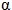 -метилстирола в водных вытяжках из материалов различного состава";
МУК 4.1.3166-14 "Газохроматографическое определение гексана, гептана, ацетальдегида, ацетона, метилацетата, этилацетата, метанола, изопропанола, акрилонитрила, н-пропанола, н-пропилацетата, бутилацетата, изобутанола, н-бутанола, бензола, толуола, этилбензола, м-, о- и п-ксилолов, изопропилбензола, стирола, альфа-метилстирола в воде и водных вытяжках из материалов различного состава" (свидетельство об аттестации № 01.00282-2008/0153.16.01.13 от 16.01.2013, номер в реестре ФР.1.31.2013.16740);
МУ 4149-86 "Методические указания по осуществлению
государственного надзора за производством и
применением полимерных материалов класса полиолефинов,
предназначенных для контакта с пищевыми продуктами";
МУК 4.1.654-96 "Методические указания по
газохроматографическому определению бутаналя,
бутанола, изобутанола, 2-этилгексаналя,
2-этилгенсеналя и 2-этилгексанола в воде";
Инструкция 4.1.10-15-90-2005 "Осуществление
государственного санитарного надзора за производством
и применением полимерных материалов класса
полиолефинов, предназначенных для контакта с пищевыми
продуктами"
21
- спирт изопропиловый;
МР 01.024-07 "Газохроматографическое определение гексана, гептана, ацетальдегида, ацетона, метилацетата, этилацетата, метанола, изопропанола, акрилонитрила, н-пропанола, н-пропилацетата, изобутилацетата, бутилацетата, изобутанола, н-бутанола, бензола, толуола, этилбензола, м-, о- и п-ксилолов, изопропилбензола, стирола, 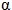 -метилстирола в водных вытяжках из материалов различного состава";
МУК 4.1.3166-14 "Газохроматографическое определение гексана, гептана, ацетальдегида, ацетона, метилацетата, этилацетата, метанола, изопропанола, акрилонитрила, н-пропанола, н-пропилацетата, бутилацетата, изобутанола, н-бутанола, бензола, толуола, этилбензола, м-, о- и п-ксилолов, изопропилбензола, стирола, альфа-метилстирола в воде и водных вытяжках из материалов различного состава" (свидетельство об аттестации № 01.00282-2008/0153.16.01.13 от 16.01.2013, номер в реестре ФР.1.31.2013.16740);
МУ 4149-86 "Методические указания по осуществлению
государственного надзора за производством и
применением полимерных материалов класса полиолефинов,
предназначенных для контакта с пищевыми продуктами";
Инструкция 4.1.10-15-90-2005 "Осуществление
государственного санитарного надзора за производством
и применением полимерных материалов класса
полиолефинов, предназначенных для контакта с пищевыми
продуктами"
21
- стирол;
ГОСТ 15820-82 "Полистирол и сополимеры стирола.
Газохроматографический метод определения остаточных
мономеров и неполимеризующихся примесей";
ГОСТ 22648-77 "Пластмассы. Методы определения
гигиенических показателей";
МУК 2.3.3.052-96 "Санитарно-химические исследования
изделий из полистирола и сополимеров стирола";
МУК 4.1.739-99 "Хромато-масс-спектрометрическое
определения бензола, толуола, хлорбензола,
этилбензола, о-ксилола, стирола в воде";
Инструкция 4.1.10-14-101-2005 "Методы исследования
полимерных материалов для гигиенической оценки";
МВИ. МН 1401-2000 "Методика выполнения измерений
концентраций стирола в водной и водно-спиртовых
средах, имитирующих алкогольные напитки, методом
газовой хроматографии";
МУК 4.1.1205-03 "Газохроматографическое определение
бензола, трихлорэтилена, толуола, тетрахлорэтилена,
хлорбензола, этилбензола, м-, п-ксилолов, о-ксилола,
стирола, изопропилбензола, ортохлортолуола и нафталина
в воде";
МУК 4.1.649-96 "Методические указания по хромато-масс-
спектрометрическому определению летучих органических
веществ в воде";
МР № 29 ФЦ/830 "Газохроматографическое определение
массовой концентрации бензола, толуола, этилбензола,
м-, п-, и о-ксилолов, изопропилбензола,
н-пропилбензола, стирола, 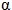 -метилстирола в водных
вытяжках из полистирольных пластиков";
МР 01.024-07 "Газохроматографическое определение гексана, гептана, ацетальдегида, ацетона, метилацетата, этилацетата, метанола, изопропанола, акрилонитрила, н-пропанола, н-пропилацетата, изобутилацетата, бутилацетата, изобутанола, н-бутанола, бензола, толуола, этилбензола, м-, о- и п-ксилолов, изопропилбензола, стирола, 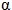 -метилстирола в водных вытяжках из материалов различного состава";
МУК 4.1.3166-14 "Газохроматографическое определение гексана, гептана, ацетальдегида, ацетона, метилацетата, этилацетата, метанола, изопропанола, акрилонитрила, н-пропанола, н-пропилацетата, бутилацетата, изобутанола, н-бутанола, бензола, толуола, этилбензола, м-, о- и п-ксилолов, изопропилбензола, стирола, альфа-метилстирола в воде и водных вытяжках из материалов различного состава" (свидетельство об аттестации № 01.00282-2008/0153.16.01.13 от 16.01.2013, номер в реестре ФР.1.31.2013.16740); 
МУК 4.1.3171-14 "Газохроматографическое определение ацетальдегида, ацетона, метилацетата, метанола, этанола, метилакрилата, метилметакрилата, этилакрилата, изобутилакрилата, бутилакрилата, бутилметакрилата, толуола, стирола, a-метилстирола в воде и водных вытяжках из материалов различного состава" (свидетельство об аттестации № 01.00282-2008/0160.19.03.13 от 19.03.2013, номер в реестре ФР.1.31.2013.16751)
21
- толуол;
МР 01.024-07 "Газохроматографическое определение гексана, гептана, ацетальдегида, ацетона, метилацетата, этилацетата, метанола, изопропанола, акрилонитрила, н-пропанола, н-пропилацетата, изобутилацетата, бутилацетата, изобутанола, н-бутанола, бензола, толуола, этилбензола, м-, о- и п-ксилолов, изопропилбензола, стирола, 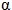 -метилстирола в водных вытяжках из материалов различного состава";
МУК 4.1.3166-14 "Газохроматографическое определение гексана, гептана, ацетальдегида, ацетона, метилацетата, этилацетата, метанола, изопропанола, акрилонитрила, н-пропанола, н-пропилацетата, бутилацетата, изобутанола, н-бутанола, бензола, толуола, этилбензола, м-, о- и п-ксилолов, изопропилбензола, стирола, альфа-метилстирола в воде и водных вытяжках из материалов различного состава" (свидетельство об аттестации № 01.00282-2008/0153.16.01.13 от 16.01.2013, номер в реестре ФР.1.31.2013.16740);
МУК 4.1.650-96 "Методические указания по
газохроматографическому определению ацетона, метанола,
бензола, толуола, этилбензола, пентана, о-, м-,
п-ксилола, гексана, октана и декана в воде";
МУК 4.1.1205-03 "Газохроматографическое определение
бензола, трихлорэтилена, толуола, тетрахлорэтилена,
хлорбензола, этилбензола, м-, п-ксилолов, о-ксилола,
стирола, изопропилбензола, ортохлортолуола и нафталина
в воде";
МУК 4.1.739-99 "Хромато-масс-спектрометрическое
определения бензола, толуола, хлорбензола,
этилбензола, о-ксилола, стирола в воде";
МУК 4.1.649-96 "Методические указания по
хромато-масс-спектрометрическому определению летучих
органических веществ в воде";
МР № 29 ФЦ/830 "Газохроматографическое определение
массовой концентрации бензола, толуола, этилбензола,
м-, п-, и о-ксилолов, изопропилбензола,
н-пропилбензола, стирола, 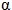 -метилстирола в водных
вытяжках из полистирольных пластиков";
МУК 4.1.651-96 "Методические указания по
газохроматографическому определению толуола в воде";
Инструкция 4.1.10-14-91-2005 "Газохроматографический
метод определения остаточных мономеров и
неполимеризующихся примесей, выделяющихся из
полистирольных пластиков в воде, модельных средах и
пищевых продуктах";
Инструкция 4.1.11-11-13-2004 "Методика выполнения
измерений концентраций бензола, толуола, хлорбензола,
этилбензола,о-ксилола, стирола в воде методом
хромато-масс-спектрометрии";
МУК 4.1.3171-14 "Газохроматографическое определение ацетальдегида, ацетона, метилацетата, метанола, этанола, метилакрилата, метилметакрилата, этилакрилата, изобутилакрилата, бутилакрилата, бутилметакрилата, толуола, стирола, a-метилстирола в воде и водных вытяжках из материалов различного состава" (свидетельство об аттестации № 01.00282-2008/0160.19.03.13 от 19.03.2013, номер в реестре ФР.1.31.2013.16751)
21
- фенол;
МУК 4.1.752-99 "Газохроматографическое определение
фенола в воде";
МУК 4.1.647-96 "Методические указания по газо-
хроматографическому определению фенола в воде";
МУК 4.1.737-99 "Хромато-масс-спектрометрическое
определение фенолов в воде";
МУК 4.1.1263-03 "Измерение массовой концентрации
фенолов общих и летучих флуориметрическим методом в
пробах питьевой воды и воды поверхностных и подземных
источников водопользования";
ПНД Ф 14.1:2:4.117-97 "Методика выполнения измерений
массовой концентрации фенолов в пробах природной,
питьевой и сточной воды на анализаторе "Флюорат-02";
РД 52.24.488-95 "Методика выполнения измерений
массовой концентрации определением суммы летучих
фенолов в воде фотометрическим методом после отгонки с
паром";
Инструкция 2.3.3.10-15-64-2005 "Санитарно-химические
исследования изделий, изготовленных из полимерных и
других синтетических материалов, контактирующих с
пищевыми продуктами";
Инструкция 2.3.3.10-15-89-2005
"Санитарно-гигие-ническая оценка лакированной
консервной тары"
МВИ. МН 1924-2003 "Методика газохроматографического
определения фенола и эпихлоргидрина в модельных
средах, имитирующих пищевые продукты"
21
- формальдегид;
МУК 4.1.1265-03 "Измерение массовой концентрации
формальдегида флуориметрическим методом в пробах
питьевой воды и воды поверхностных и подземных
источников водопользования";
РД 52.24.492-95 "Методика выполнения измерений
массовой концентрации формальдегида в водах
фотометрическим методом с ацетилацетоном";
МУК 4.1.753-99 "Ионохроматографическое определение
формальдегида в воде";
ПНД Ф 14.2:4.187-02 "Методика выполнения измерений
массовой концентрации формальдегида в пробах
природных, питьевых и сточных вод на анализаторе
жидкости "Флюорат-02";
Сб. "Методические указания по определению вредных
веществ в объектах окружающей среды" Вып.1 Мн. 1993г.;
ПНД Ф 14.12:4.120-96 "Количественный химический
анализ вод. Методика выполнения измерений массовых
концентраций формальдегида в пробах природной,
питьевой и сточной воды на анализаторе "Флюорат-02"
Инструкция 2.3.3.10-15-64-2005 "Санитарно-химические
исследования изделий, изготовленных из полимерных и
других синтетических материалов, контактирующих с
пищевыми продуктами"
21
- хлорбензол;
МУК 4.1.739-99 "Хромато-масс-спектрометрическое определения бензола, толуола, хлорбензола, этилбензола, о-ксилола, стирола в воде"; МУК 4.1.1205-03 "Газохроматографическое определение бензола, трихлорэтилена, толуола, тетрахлорэтилена, хлорбензола, этилбензола, м-, п-ксилолов, о-ксилола, стирола, изопропилбензола, ортохлортолуола и нафталинав воде"; Инструкция 4.1.10-15-90-2005 "Осуществление государственного санитарного надзора за производством и применением полимерных материалов класса полиолефинов, предназначенных для контакта с пищевыми продуктами"; Инструкция 4.1.11-11-13-2004 "Методика выполнения измерений концентраций бензола, толуола, хлорбензола, этилбензола,о-ксилола, стирола в воде методом хромато-масс-спектрометрии" МВИ.МН 6309-2020 "Массовая концентрация хлорбензола, выделяемого из изделий из поликарбоната, в водных и воздушных средах. Методика выполнения измерений методом газовой хроматографии" (свидетельство об аттестации № BY 00120 от 29.10.2020; применяется с 01.06.2022 до включения соответствующего межгосударственного стандарта в настоящий перечень)
21
- этилацетат;
МР 01.024-07 "Газохроматографическое определение гексана, гептана, ацетальдегида, ацетона, метилацетата, этилацетата, метанола, изопропанола, акрилонитрила, н-пропанола, н-пропилацетата, изобутилацетата, бутилацетата, изобутанола, н-бутанола, бензола, толуола, этилбензола, м-, о- и п-ксилолов, изопропилбензола, стирола, 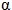 -метилстирола в водных вытяжках из материалов различного состава";
МУК 4.1.3166-14 "Газохроматографическое определение гексана, гептана, ацетальдегида, ацетона, метилацетата, этилацетата, метанола, изопропанола, акрилонитрила, н-пропанола, н-пропилацетата, бутилацетата, изобутанола, н-бутанола, бензола, толуола, этилбензола, м-, о- и п-ксилолов, изопропилбензола, стирола, альфа-метилстирола в воде и водных вытяжках из материалов различного состава" (свидетельство об аттестации № 01.00282-2008/0153.16.01.13 от 16.01.2013, номер в реестре ФР.1.31.2013.16740);
МУ 4149-86 "Методические указания по осуществлению
государственного надзора за производством и
применением полимерных материалов класса полиолефинов,
предназначенных для контакта с пищевыми продуктами";
Инструкция 4.1.10-15-90-2005 "Осуществление
государственного надзора за производством и
применением полимерных материалов класса полиолефинов,
предназначенных для контакта с пищевыми продуктами"
21
- этиленгликоль;
Инструкция № 880-71 "Инструкция по
санитарно-химическому исследованию изделий,
изготовлен-ных из полимерных и других синтетических
материалов, предназначенных для контакта с пищевыми
продуктами";
Инструкция 2.3.3.10-15-64-2005 "Санитарно-химические
исследования изделий, изготовленных из полимерных и
других синтетических материалов, контактирующих с
пищевыми продуктами
21
- эпихлоргидрин;
Инструкция № 4259-87 "Инструкция по
санитарно-химическому исследованию изделий,
изготовленных из полимерных и других синтетических
материалов, предназначенных для использования в
хозяйственно-питьевом водоснабжении и водном
хозяйстве";
МУ 4398-87 "Методические указания по гигиенической
оценке лакированной консервной тары";
Инструкция 2.3.3.10-15-64-2005 "Санитарно-химические
исследования изделий, изготовленных из полимерных и
других синтетических материалов, контактирующих с
пищевыми продуктами";
Инструкция 2.3.3.10-15-89-2005 "Санитарно-
гигиеническая оценка лакированной консервной тары";
МВИ. МН 1924-2003 "Методика газохроматографического
определения фенола и эпихлоргидрина в модельных
средах, имитирующих пищевые продукты"
21
Индекс токсичности
МУ 1.1.037-95 "Биотестирование продукции из полимерных
и других материалов" Инструкция 1.1.11-12-35-2004
"Требования к постановке экспериментальных
исследований для первичной токсикологической оценки и
гигиенической регламентации веществ, утв
постановлением Главного государственного санитрного
врача Республики Беларусь от 14.12.2004 №131"
22
Требования
биологической
безопасности:
токсикологические и
клинические
показатели
ГОСТ 12.1.007-76 "ССБТ. Вредные вещества.
Классификация и общие требования безопасности"
МУ 2102-79 "Оценка воздействия вредных химических
соединений на кожные покровы и обоснование предельно
допустимых уровней загрязнений кожи", утв. МЗ СССР от
01.11.79г.;
МУ 1.1.578-96 "Требования к постановке
экспериментальных исследований по обоснованию
предельно допустимых концентраций промышленных
аллергенов в воздухе рабочей зоны и атмосферы";
МУ 10-8/94 "Методы лабораторной специфической
диагностики профессиональных аллергических заболеваний
химической этиологии", утв. МЗ СССР от 25.12.79г.;
МУ 05 РЦ/3140-91 "Методические указания по проведению
токсикологических исследований ингредиентов
косметических средств в экспериментах на животных";
СанПиН 10-64 РБ 98 "Гигиенические требования к
производству, качеству и безопасности средств гигиены
полости рта"
23
Требования
механической
безопасности:
- прочность крепления
кустов щеток;
п.3.1 ГОСТ 28637-90 "Изделия щетинно-щеточные. Методы
контроля"
23
- прочность колодки
изделия в месте
наименьшего сечения;
п.3.3 ГОСТ 28637-90 "Изделия щетинно-щеточные. Методы
контроля"
23
жесткость рабочей части
Приложение 3 ГОСТ 6388-91 (ИСО 8627-87) "Щетки зубные.
Общие технические условия"
23
- контроль качества
обработки рабочей
части зубной щетки
п.4.3 ГОСТ 28637-90 "Изделия щетинно-щеточные. Методы
контроля"
Изделия санитарно-гигиенические разового использования
Изделия санитарно-гигиенические разового использования
Изделия санитарно-гигиенические разового использования
24
Отбор проб
п. 6.4 ГОСТ Р 52557-2011 "Подгузники детские бумажные. Общие технические условия"
ГОСТ 26668-85 "Продукты пищевые и вкусовые. Методы отбора проб для микробиологических анализов"
СанПиН 1.1.12-14-2003 "Гигиенические требования к безопасности средств личной гигиены"
25
Требования микробиологической и биологической безопасности
ГОСТ ISO 7218-2011 "Микробиология пищевых продуктов и кормов для животных. Общие требования и рекомендации по микробиологическим исследованиям";
ГОСТ 31708-2012 (ISO 7251:2005) "Микробиология пищевых продуктов и кормов. Метод обнаружения и определения количества презумптивных бактерий Escherichia coli. Метод наиболее вероятного числа";
ISO 4831:2006 "Микробиология пищевых продуктов и кормов. Горизонтальный метод обнаружения и подсчета колиформных бактерий";
ISO 4832:2006 "Микробиология пищевых продуктов и кормов. Горизонтальный метод подсчета колиформ. Метод подсчета колоний";
ISO 4833-1-2013 "Микробиология пищевой цепи. Горизонтальный метод подсчета микроорганизмов. Часть 1. Подсчет колоний при температуре 30оС методом розлива по чашкам";
ISO 4833-2-2013 "Микробиология пищевой цепи. Горизонтальный метод подсчета микроорганизмов. Часть 1. Подсчет колоний при температуре 30оС методом поверхностного посева по чашкам";
ГОСТ 10444.15-94 "Продукты пищевые. Методы определения
количества мезофильных, аэробных и
факультативно-анаэробных микроорганизмов";
ГОСТ 26972-86 "Зерно, крупа, мука, толокно для
продуктов детского питания. Методы микробиологического
анализа";
ГОСТ 26670-91 "Продукты пищевые. Методы
культивирования микроорганизмов";
25
Сенсибилизирующее
действие
МУК 4.1/4.3.1485-03 "Гигиеническая оценка одежды для
детей, подростков и взрослых. Методы контроля.
Химические факторы. Физические факторы";
26
Требования химической
безопасности:
- выделение вредных для
здоровья химических
веществ:
- цинк, мышьяк, хром,
свинец;
ГОСТ 31870-2012 "Вода питьевая. Определение содержания элементов методами атомной спектрометрии";
ПНД Ф 14.2.22-95 "Методика выполнения измерений
массовой концентрации ионов железа, кадмия, свинца,
цинка и хрома в пробах природных и сточных вод методом
пламенной атомно-абсорбционной спектрометрии";
ПНД Ф 14.1:2:4.139-98 "Методика выполнения измерений
кобальта, никеля, меди, хрома, цинка, марганца,
железа, серебра в питьевых, природных и сточных водах
методом атомно-абсорбционной спектрометрии с пламенной
атомизацией";
ПНД Ф 14.1:2:4.140-98 "Методика выполнения измерений
бериллия, ванадия, висмута, кадмия, кобальта, меди,
молибдена, мышьяка, никеля, олова, свинца, селена,
серебра, сурьмы и хрома в питьевых, природных и
сточных водах методом атомно-абсорбционной
спектрометрии с электрометрической атомизацией";
ПНД Ф 14.1:2:4.143-98 "Методика выполнения измерений
алюминия, бария, бора, железа, кобальта, марганца,
меди, никеля, стронция, титана, хрома и цинка в
питьевых, природных и сточных водах методом ICP
спектрометрии";
МУК 4.1.742-99 "Инверсионное вольтамперометрическое
измерение концентрации ионов цинка, кадмия, свинца и
меди в воде";
МУК 4.1.1256-03 "Измерение массовой концентрации цинка
флуориметрическим методом в пробах питьевой воды и
воды поверхностных и подземных источников
водопользования";
МВИ.МН 1792-2002 "Методика выполнения измерений
концентраций элементов в жидких пробах на спектрометре
ARL 3410+ ";
СТБ ГОСТ Р 51309-2001 "Вода питьевая. Определение содержания элементов методами атомной спектрометрии" (применяется до 1 января 2019 г.);
СТБ ISO 11885-2011 "Качество воды. Определение 33
элементов методом атомно-эмиссионной спектрометрии с
индуктивно-связанной плазмой";
ИСО 11969-96 "Качество воды. Определение мышьяка";
ГОСТ 4152-89 "Вода питьевая. Метод определения
массовой концентрации мышьяка";
МВИ.МН 3057-2008 "Методика выполнения измерений
концентраций тяжелых металлов в водных матрицах
методом пламенной атомно-абсорбциооной спектрометрии";
ИСО 8288-1986 "Качество воды. Определение содержания
кобальта, никеля, меди, цинка, кадмия и свинца.
Спектрометрический метод атомной абсорбции в пламени";
СТБ ISO 15586-2011 "Качество воды. Обнаружение
микроэлементов методом атомно-абсорбционной
спектрометрии с использованием графитовой печи";
ГОСТ 22001-87 "Метод атомно-абсорбционной
спектрометрии определения примесей химических
элементов".
26
- акрилонитрил;
ГОСТ 15820-82 "Полистирол и сополимеры стирола. Газохроматографический метод определения остаточных мономеров и неполимеризующихся примесей";
ГОСТ 22648-77 "Пластмассы. Методы определения
гигиенических показателей";
МУК 4.1.658-96 "Методические указания по
газохроматографическому определению акрилонитрила в
воде";
МУК 2.3.3.052-96 "Санитарно-химические исследования
изделий из полистирола и сополимеров стирола";
МУК 4.1.1206-03 "Газохроматографическое определение
акрилонитрила, ацетонитрила, диметил-формамида,
диэтиламина и триэтиламина, в воде";
МР 01.024-07 "Газохроматографическое определение гексана, гептана, ацетальдегида, ацетона, метилацетата, этилацетата, метанола, изопропанола, акрилонитрила, н-пропанола, н-пропилацетата, изобутилацетата, бутилацетата, изобутанола, н-бутанола, бензола, толуола, этилбензола, м-, о- и п-ксилолов, изопропилбензола, стирола, 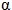 -метилстирола в водных вытяжках из материалов различного состава";
МУК 4.1.3166-14 "Газохроматографическое определение гексана, гептана, ацетальдегида, ацетона, метилацетата, этилацетата, метанола, изопропанола, акрилонитрила, н-пропанола, н-пропилацетата, бутилацетата, изобутанола, н-бутанола, бензола, толуола, этилбензола, м-, о- и п-ксилолов, изопропилбензола, стирола, альфа-метилстирола в воде и водных вытяжках из материалов различного состава" (свидетельство об аттестации № 01.00282-2008/0153.16.01.13 от 16.01.2013, номер в реестре ФР.1.31.2013.16740);
Инструкция 4.1.10-14-91-2005 "Газохроматографический
метод определения остаточных мономеров и
неполимеризующихся примесей, выделяющихся из
полистирольных пластиков в воде, модельных средах и
пищевых продуктах";
МУ 11-12-25-96 "Методические указания по определению
нитрила акриловой кислоты в вытяжках (потовая
жидкость) из волокна "Нитрон Д" методом газожидкостной
хроматографии"
26
- ацетальдегид;
МР 01.024-07 "Газохроматографическое определение гексана, гептана, ацетальдегида, ацетона, метилацетата, этилацетата, метанола, изопропанола, акрилонитрила, н-пропанола, н-пропилацетата, изобутилацетата, бутилацетата, изобутанола, н-бутанола, бензола, толуола, этилбензола, м-, о- и п-ксилолов, изопропилбензола, стирола, 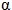 -метилстирола в водных вытяжках из материалов различного состава";
МУК 4.1.3166-14 "Газохроматографическое определение гексана, гептана, ацетальдегида, ацетона, метилацетата, этилацетата, метанола, изопропанола, акрилонитрила, н-пропанола, н-пропилацетата, бутилацетата, изобутанола, н-бутанола, бензола, толуола, этилбензола, м-, о- и п-ксилолов, изопропилбензола, стирола, альфа-метилстирола в воде и водных вытяжках из материалов различного состава" (свидетельство об аттестации № 01.00282-2008/0153.16.01.13 от 16.01.2013, номер в реестре ФР.1.31.2013.16740);
МВИ. МН 2558-2006 г. "Методика выполнения измерений концентраций ацетона и ацетальдегида в вытяжках модельных сред, имитирующих пищевые продукты, методом газовой хроматографии"; 
МУК 4.1.3171-14 "Газохроматографическое определение ацетальдегида, ацетона, метилацетата, метанола, этанола, метилакрилата, метилметакрилата, этилакрилата, изобутилакрилата, бутилакрилата, бутилметакрилата, толуола, стирола, a-метилстирола в воде и водных вытяжках из материалов различного состава" (свидетельство об аттестации № 01.00282-2008/0160.19.03.13 от 19.03.2013, номер в реестре ФР.1.31.2013.16751)
26
- ацетон;
МУК 4.1.649-96 "Методические указания по хромато-
масс-спектрометрическому определению летучих
органических веществ в воде";
МУК 4.1.650-96 "Методические указания по
газохроматографическому определению ацетона, метанола,
бензола, толуола, этилбензола, пентана, о-, м-,
п-ксилола, гексана, октана и декана в воде";
МР 01.024-07 "Газохроматографическое определение гексана, гептана, ацетальдегида, ацетона, метилацетата, этилацетата, метанола, изопропанола, акрилонитрила, н-пропанола, н-пропилацетата, изобутилацетата, бутилацетата, изобутанола, н-бутанола, бензола, толуола, этилбензола, м-, о- и п-ксилолов, изопропилбензола, стирола, 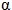 -метилстирола в водных вытяжках из материалов различного состава";
МУК 4.1.3166-14 "Газохроматографическое определение гексана, гептана, ацетальдегида, ацетона, метилацетата, этилацетата, метанола, изопропанола, акрилонитрила, н-пропанола, н-пропилацетата, бутилацетата, изобутанола, н-бутанола, бензола, толуола, этилбензола, м-, о- и п-ксилолов, изопропилбензола, стирола, альфа-метилстирола в воде и водных вытяжках из материалов различного состава" (свидетельство об аттестации № 01.00282-2008/0153.16.01.13 от 16.01.2013, номер в реестре ФР.1.31.2013.16740);
МВИ. МН 2558-2006 г. "Методика выполнения измерений концентраций ацетона и ацетальдегида в вытяжках модельных сред, имитирующих пищевые продукты, методом газовой хроматографии";
МУК 4.1.3171-14 "Газохроматографическое определение ацетальдегида, ацетона, метилацетата, метанола, этанола, метилакрилата, метилметакрилата, этилакрилата, изобутилакрилата, бутилакрилата, бутилметакрилата, толуола, стирола, a-метилстирола в воде и водных вытяжках из материалов различного состава" (свидетельство об аттестации № 01.00282-2008/0160.19.03.13 от 19.03.2013, номер в реестре ФР.1.31.2013.16751)
26
- бензол;
МУК 4.1.649-96 "Методические указания по хромато-масс-
спектрометрическому определению летучих органических
веществ в воде";
МУК 4.1.650-96 "Методические указания по
газохроматографическому определению ацетона, метанола,
бензола, толуола, этилбензола, пентана, о-, м-,
п-ксилола, гексана, октана и декана в воде";
Инструкция 4.1.11-11-13-2004 "Методика выполнения
измерений концентраций бензола, толуола, хлорбензола,
этилбензола,о-ксилола, стирола в воде методом
хромато-масс-спектрометрии";
Инструкция 4.1.10-15-91-2005 "Газохроматографический
метод определения остаточных мономеров и
неполимеризующихся примесей, выделяющихся из
полистирольных пластиков в воде, модельных средах и
пищевых продуктах";
МР 01.024-07 "Газохроматографическое определение гексана, гептана, ацетальдегида, ацетона, метилацетата, этилацетата, метанола, изопропанола, акрилонитрила, н-пропанола, н-пропилацетата, изобутилацетата, бутилацетата, изобутанола, н-бутанола, бензола, толуола, этилбензола, м-, о- и п-ксилолов, изопропилбензола, стирола, 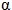 -метилстирола в водных вытяжках из материалов различного состава";
МУК 4.1.3166-14 "Газохроматографическое определение гексана, гептана, ацетальдегида, ацетона, метилацетата, этилацетата, метанола, изопропанола, акрилонитрила, н-пропанола, н-пропилацетата, бутилацетата, изобутанола, н-бутанола, бензола, толуола, этилбензола, м-, о- и п-ксилолов, изопропилбензола, стирола, альфа-метилстирола в воде и водных вытяжках из материалов различного состава" (свидетельство об аттестации № 01.00282-2008/0153.16.01.13 от 16.01.2013, номер в реестре ФР.1.31.2013.16740);
МУК 4.1.739-99 "Хромато-масс-спектрометрическое
определения бензола, толуола, хлорбензола,
этилбензола, о-ксилола, стирола в воде";
МУК 4.1.1205-03 "Газохроматографическое определение
бензола, трихлорэтилена, толуола, тетрахлорэтилена,
хлорбензола, этилбензола, м-, п-ксилолов, о-ксилола,
стирола, изопропилбензола, ортохлортолуола и нафталина
в воде";
МР № 29 ФЦ/830 "Газохроматографическое определение
массовой концентрации бензола, толуола, этилбензола,
м-, п-, и о-ксилолов, изопропилбензола,
н-пропилбензола, стирола, 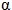 -метилстирола в водных
вытяжках из полистирольных пластиков"
26
- гексан;
МУК 4.1.650-96 "Методические указания по
газохроматографическому определению ацетона, метанола,
бензола, толуола, этилбензола, пентана, о-,
м-, п-ксилола, гексана, октана и декана в воде";
МР 01.024-07 "Газохроматографическое определение гексана, гептана, ацетальдегида, ацетона, метилацетата, этилацетата, метанола, изопропанола, акрилонитрила, н-пропанола, н-пропилацетата, изобутилацетата, бутилацетата, изобутанола, н-бутанола, бензола, толуола, этилбензола, м-, о- и п-ксилолов, изопропилбензола, стирола, 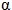 -метилстирола в водных вытяжках из материалов различного состава";
МУК 4.1.3166-14 "Газохроматографическое определение гексана, гептана, ацетальдегида, ацетона, метилацетата, этилацетата, метанола, изопропанола, акрилонитрила, н-пропанола, н-пропилацетата, бутилацетата, изобутанола, н-бутанола, бензола, толуола, этилбензола, м-, о- и п-ксилолов, изопропилбензола, стирола, альфа-метилстирола в воде и водных вытяжках из материалов различного состава" (свидетельство об аттестации № 01.00282-2008/0153.16.01.13 от 16.01.2013, номер в реестре ФР.1.31.2013.16740);
МУ 4149-86 "Методические указания по осуществлению
государственного надзора за производством и
применением полимерных материалов класса полиолефинов,
предназначенных для контакта с пищевыми продуктами";
Инструкция 4.1.10-15-90-2005 "Осуществление
государственного санитарного надзора за производством
и применением полимерных материалов класса
полиолефинов, предназначенных для контакта с пищевыми
продуктами"
26
- спирт метиловый;
МР 01.024-07 "Газохроматографическое определение гексана, гептана, ацетальдегида, ацетона, метилацетата, этилацетата, метанола, изопропанола, акрилонитрила, н-пропанола, н-пропилацетата, изобутилацетата, бутилацетата, изобутанола, н-бутанола, бензола, толуола, этилбензола, м-, о- и п-ксилолов, изопропилбензола, стирола, 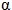 -метилстирола в водных вытяжках из материалов различного состава";
МУК 4.1.3166-14 "Газохроматографическое определение гексана, гептана, ацетальдегида, ацетона, метилацетата, этилацетата, метанола, изопропанола, акрилонитрила, н-пропанола, н-пропилацетата, бутилацетата, изобутанола, н-бутанола, бензола, толуола, этилбензола, м-, о- и п-ксилолов, изопропилбензола, стирола, альфа-метилстирола в воде и водных вытяжках из материалов различного состава" (свидетельство об аттестации № 01.00282-2008/0153.16.01.13 от 16.01.2013, номер в реестре ФР.1.31.2013.16740);
МУК 4.1.650-96 "Методические указания по
газохроматографическому определению ацетона, метанола,
бензола, толуола, этилбензола, пентана, о-, м-,
п-ксилола, гексана, октана и декана в воде";
Инструкция 4.1.10-15-90-2005 "Осуществление
государственного надзора за производством и
применением полимерных материалов класса полиолефинов,
предназначенных для контакта с пищевыми продуктами";
Инструкция 2.3.3.10-15-64-2005 "Санитарно-химические
исследования изделий, изготовленных из полимерных и
других синтетических материалов, контактирующих с
пищевыми продуктами";
МУК 4.1.3171-14 "Газохроматографическое определение ацетальдегида, ацетона, метилацетата, метанола, этанола, метилакрилата, метилметакрилата, этилакрилата, изобутилакрилата, бутилакрилата, бутилметакрилата, толуола, стирола, a-метилстирола в воде и водных вытяжках из материалов различного состава" (свидетельство об аттестации № 01.00282-2008/0160.19.03.13 от 19.03.2013, номер в реестре ФР.1.31.2013.16751)
26
- спирт пропиловый;
МР 01.024-07 "Газохроматографическое определение гексана, гептана, ацетальдегида, ацетона, метилацетата, этилацетата, метанола, изопропанола, акрилонитрила, н-пропанола, н-пропилацетата, изобутилацетата, бутилацетата, изобутанола, н-бутанола, бензола, толуола, этилбензола, м-, о- и п-ксилолов, изопропилбензола, стирола, 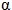 -метилстирола в водных вытяжках из материалов различного состава";
МУК 4.1.3166-14 "Газохроматографическое определение гексана, гептана, ацетальдегида, ацетона, метилацетата, этилацетата, метанола, изопропанола, акрилонитрила, н-пропанола, н-пропилацетата, бутилацетата, изобутанола, н-бутанола, бензола, толуола, этилбензола, м-, о- и п-ксилолов, изопропилбензола, стирола, альфа-метилстирола в воде и водных вытяжках из материалов различного состава" (свидетельство об аттестации № 01.00282-2008/0153.16.01.13 от 16.01.2013, номер в реестре ФР.1.31.2013.16740)
26
- толуол;
МР 01.024-07 "Газохроматографическое определение гексана, гептана, ацетальдегида, ацетона, метилацетата, этилацетата, метанола, изопропанола, акрилонитрила, н-пропанола, н-пропилацетата, изобутилацетата, бутилацетата, изобутанола, н-бутанола, бензола, толуола, этилбензола, м-, о- и п-ксилолов, изопропилбензола, стирола, 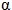 -метилстирола в водных вытяжках из материалов различного состава";
МУК 4.1.3166-14 "Газохроматографическое определение гексана, гептана, ацетальдегида, ацетона, метилацетата, этилацетата, метанола, изопропанола, акрилонитрила, н-пропанола, н-пропилацетата, бутилацетата, изобутанола, н-бутанола, бензола, толуола, этилбензола, м-, о- и п-ксилолов, изопропилбензола, стирола, альфа-метилстирола в воде и водных вытяжках из материалов различного состава" (свидетельство об аттестации № 01.00282-2008/0153.16.01.13 от 16.01.2013, номер в реестре ФР.1.31.2013.16740);
МУК 4.1.650-96 "Методические указания по
газохроматографическому определению ацетона, метанола,
бензола, толуола, этилбензола, пентана, о-, м-,
п-ксилола, гексана, октана и декана в воде";
МУК 4.1.1205-03 "Газохроматографическое определение
бензола, трихлорэтилена, толуола, тетрахлорэтилена,
хлорбензола, этилбензола, м-, п-ксилолов, о-ксилола,
стирола, изопропилбензола, ортохлортолуола и нафталина
в воде";
МУК 4.1.739-99 "Хромато-масс-спектрометрическое
определения бензола, толуола, хлорбензола,
этилбензола, о-ксилола, стирола в воде";
МУК 4.1.649-96 "Методические указания по
хромато-масс-спектрометрическому определению летучих
органических веществ в воде";
МР № 29 ФЦ/830 "Газохроматографическое определение
массовой концентрации бензола, толуола, этилбензола,
м-, п-, и о-ксилолов, изопропилбензола,
н-пропилбензола, стирола, 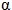 -метилстирола в водных
вытяжках из полистирольных пластиков";
МУК 4.1.651-96 "Методические указания по
газо-хроматографическому определению толуола в воде";
Инструкция 4.1.10-14-91-2005 "Газохроматографический
метод определения остаточных мономеров и
неполимеризующихся примесей, выделяющихся из
полистирольных пластиков в воде, модельных средах и
пищевых продуктах";
Инструкция 4.1.11-11-13-2004 "Методика выполнения
измерений концентраций бензола, толуола, хлорбензола,
этилбензола,о-ксилола, стирола в воде методом
хромато-масс-спектрометрии";
МУК 4.1.3171-14 "Газохроматографическое определение ацетальдегида, ацетона, метилацетата, метанола, этанола, метилакрилата, метилметакрилата, этилакрилата, изобутилакрилата, бутилакрилата, бутилметакрилата, толуола, стирола, a-метилстирола в воде и водных вытяжках из материалов различного состава" (свидетельство об аттестации № 01.00282-2008/0160.19.03.13 от 19.03.2013, номер в реестре ФР.1.31.2013.16751)
26
- фенол;
МУК 4.1.667-97 "Хромо-масс-спектрометрическое
определение концентраций фенолов и хлопроизводных в
воде";
МУК 4.1.737-99 "Хромато-масс спектрометрическое
определение фенолов в воде";
МУК 4.1.752-99 "Газохроматографическое определение
фенола в воде";
Инструкция 2.3.3.10-15-64-2005 "Санитарно-химические
исследования изделий, изготовленных из полимерных и
других синтетических материалов, контактирующих с
пищевыми продуктами";
Инструкция 2.3.3.10-15-89-2005 "Санитарно-
гигиеническая оценка лакированной консервной тары";
МВИ. МН 1924-2003 "Методика газохроматографического
определения фенола и эпихлоргидрина в модельных
средах, имитирующих пищевые продукты";
МУК 4.1.647-96 "Методические указания по
газохроматографическому определению фенола в воде";
МУК 4.1.737-99 "Хромато-масс-спектрометрическое
определение фенолов в воде";
МУК 4.1.1263-03 "Измерение массовой концентрации
фенолов общих и летучих флуориметрическим методом в
пробах питьевой воды и воды поверхностных и подземных
источников водопользования";
ПНД Ф 14.1:2:4.117-97 "Методика выполнения измерений
массовой концентрации фенолов в пробах природной,
питьевой и сточной воды на анализаторе "Флюорат-02";
РД 52.24.488-95 "Методика выполнения измерений
массовой концентрации определением суммы летучих
фенолов в воде фотометрическим методом после отгонки с
паром"
26
- формальдегид;
МУК 4.1.1265-03 "Измерение массовой концентрации
формальдегида флуориметрическим методом в пробах
питьевой воды и воды поверхностных и подземных
источников водопользования";
РД 52.24.492-95 "Методика выполнения измерений
массовой концентрации формальдегида в водах
фотометрическим методом с ацетилацетоном";
МУК 4.1.753-99 "Ионохроматографическое определение
формальдегида в воде";
ПНД Ф 14.2:4.187-02 "Методика выполнения измерений
массовой концентрации формальдегида в пробах
природных, питьевых и сточных вод на анализаторе
жидкости "Флюорат-02";
Сб. "Методические указания по определению вредных
веществ в объектах окружающей среды" Вып.1 Мн. 1993г.;
"Количественный химический
анализ вод. Методика выполнения измерений массовых
концентраций формальдегида в пробах природной,
питьевой и сточной воды на анализаторе ";
Инструкция 2.3.3.10-15-64-2005 "Санитарно-химические
исследования изделий, изготовленных из полимерных и
других синтетических материалов, контактирующих с
пищевыми продуктами"
26
- этилацетат;
МР 01.024-07 "Газохроматографическое определение гексана, гептана, ацетальдегида, ацетона, метилацетата, этилацетата, метанола, изопропанола, акрилонитрила, н-пропанола, н-пропилацетата, изобутилацетата, бутилацетата, изобутанола, н-бутанола, бензола, толуола, этилбензола, м-, о- и п-ксилолов, изопропил-бензола, стирола, 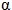 -метилстирола в водных вытяжках из материалов различного состава";
МУК 4.1.3166-14 "Газохроматографическое определение гексана, гептана, ацетальдегида, ацетона, метилацетата, этилацетата, метанола, изопропанола, акрилонитрила, н-пропанола, н-пропилацетата, бутилацетата, изобутанола, н-бутанола, бензола, толуола, этилбензола, м-, о- и п-ксилолов, изопропилбензола, стирола, альфа-метилстирола в воде и водных вытяжках из материалов различного состава" (свидетельство об аттестации № 01.00282-2008/0153.16.01.13 от 16.01.2013, номер в реестре ФР.1.31.2013.16740);
МУ 4149-86 "Методические указания по осуществлению
государственного надзора за производством и
применением полимерных материалов класса полиолефинов,
предназначенных для контакта с пищевыми продуктами";
Инструкция 4.1.10-15-90-2005 "Осуществление
государственного надзора за производством и
применением полимерных материалов класса полиолефинов,
предназначенных для контакта с пищевыми продуктами"
26
Индекс токсичности
МУ 1.1.037-95 "Биотестирование продукции из полимерных и других материалов"
Одежда, изделия из текстильных материалов и меха, трикотажные изделия, готовые штучные текстильные изделия и текстильные материалы, используемые для изготовления обуви, одежды и изделий из кожи, кожгалантерейных изделий и колясок
Одежда, изделия из текстильных материалов и меха, трикотажные изделия, готовые штучные текстильные изделия и текстильные материалы, используемые для изготовления обуви, одежды и изделий из кожи, кожгалантерейных изделий и колясок
Одежда, изделия из текстильных материалов и меха, трикотажные изделия, готовые штучные текстильные изделия и текстильные материалы, используемые для изготовления обуви, одежды и изделий из кожи, кожгалантерейных изделий и колясок
27
Отбор проб
ГОСТ 23948-80 "Изделия швейные. Правила приемки"
ГОСТ 9173-86 "Изделия трикотажные. Правила приемки"
ГОСТ 20566-75"Ткани и штучные изделия текстильные.
Правила приемки и метод отбора проб"
ГОСТ 8844-75 "Полотна трикотажные. Правила приемки и
метод отбора проб"
ГОСТ 13587-77 "Полотна нетканые и изделия штучные
нетканые. Правила приемки и метод отбора проб"
МУК 4.1/4.3.1485-03 "Гигиеническая оценка одежды для
детей, подростков и взрослых. Методы контроля.
Химические факторы. Физические факторы".
ГОСТ 32077-2013 "Шкурки меховые и овчины выделанные. Правила приемки, методы отбора образцов и подготовка их для контроля"
Инструкция 1.1.10-12-96-2005 "Гигиеническая оценка тканей, одежды и обуви";
ГОСТ 31814-2012 "Оценка соответствия. Общие правила отбора образцов для испытания продукции при подтверждении соответствия"
28
Уровень напряженности электростатистического поля
МУК 4.1/4.3.1485-03 "Гигиеническая оценка одежды для детей, подростков и взрослых. Методы контроля. Химические факторы. Физические факторы"
СанПиН 9-29.7-95 "Санитарные нормы допустимых уровней физических факторов при применении товаров народного потребления в бытовых условиях. Методика измерения напряженности электростатического поля";
ГОСТ 32995-2014 "Материалы текстильные. Методика измерения напряженности электростатического поля" (разделы 4 – 6)
29
Идентификация
ГОСТ ИСО 1833-2001 "Материалы текстильные. Методы количественного химического анализа двухкомпонентных смесей волокон";
ГОСТ ISO 1833-1-2011 "Материалы текстильные. Количественный химический анализ. Часть 1. Общие принципы испытаний";
ГОСТ ISO 1833-2-2011 "Материалы текстильные. Количественный химический анализ. Часть 2. Трехкомпонентные смеси волокон";
ГОСТ ISO 1833-3-2011 "Материалы текстильные. Количественный химический анализ. Часть 3. Смеси ацетатного и некоторых других волокон (метод с использованием ацетона)";
ГОСТ ISO 1833-5-2011 "Материалы текстильные. Количественный химический анализ. Часть 5. Смеси вискозного, медно-аммиачного или высокомодульного и хлопковых волокон (метод с использованием цинката натрия)";
ГОСТ ISO 1833-7-2011 "Материалы текстильные. Количественный химический анализ. Часть 7. Смеси полиамидных и некоторых других волокон (метод с использованием муравьиной кислоты)";
ГОСТ ISO 1833-8-2011 "Материалы текстильные. Количественный химический анализ. Часть 8. Смеси ацетатного и триацетатного волокон (метод с использованием ацетона)";
ГОСТ ISO 1833-10-2011 "Материалы текстильные. Количественный химический анализ. Часть 10. Смеси триацетатного или полилактидного и некоторых других волокон (метод с использованием дихлорметана)";
ГОСТ ISO 1833-11-2011 "Материалы текстильные. Количественный химический анализ. Часть 11. Смеси целлюлозного и полиэфирного волокон (метод с использованием серной кислоты)";
ГОСТ ISO 1833-12-2011 "Материалы текстильные. Количественный химический анализ. Часть 12. Смеси акрилового, модифицированных акриловых, эластановых, поливинилхлоридных волокон и некоторых других волокон (метод с использованием диметилформамида)";
ГОСТ ISO 1833-13-2011 "Материалы текстильные. Количественный химический анализ. Часть 13. Смеси некоторых поливинилхлоридных волокон и некоторых других волокон (метод с использованием сероуглерода/ацетона)";
ГОСТ ISO 1833-14-2011 "Материалы текстильные. Количественный химический анализ. Часть 14. Смеси ацетатного и некоторых поливинилхлоридных волокон (метод с использованием уксусной кислоты)";
ГОСТ ISO 1833-17-2011 "Материалы текстильные. Количественный химический анализ. Часть 17. Смеси поливинилхлоридных волокон (гомополимеров винилхлорида) и некоторых других волокон (метод с использованием серной кислоты)";
ГОСТ ISO 1833-18-2011 "Материалы текстильные. Количественный химический анализ. Часть 18. Смеси натурального шелкового волокна и шерстяного волокна или волокна из волос животных (метод с использованием серной кислоты)";
ГОСТ ISO 1833-19-2011 "Материалы текстильные. Количественный химический анализ. Часть 19. Смеси целлюлозных волокон и асбестового волокна (метод нагревания)";
ГОСТ ISO 1833-21-2011 "Материалы текстильные. Количественный химический анализ. Часть 21. Смеси поливинилхлоридных волокон, модифицированных акриловых, эластановых, ацетатных, триацетатных и некоторых других волокон (метод с использованием циклогексанона)";
ГОСТ ИСО 5088-2001 "Материалы текстильные. Методы количественного анализа трехкомпонентных смесей волокон";
ГОСТ ИСО 5089-2001 "Материалы текстильные. Подготовка проб для химических испытаний";
СТБ ISO 1833-20-2012 "Материалы текстильные. Количественный химический анализ. Часть 20. Смеси эластановых и некоторых других волокон (метод с использованием диметилацетамида)";
ГОСТ Р ИСО 1833-16-2007 "Материалы текстильные. Количественный химический анализ. Часть 16. Смеси полипропиленовых волокон и некоторых других волокон (метод с использованием ксилола)";
ГОСТ 4659-79 "Ткани и пряжа чистошерстяные и полушерстяные. Методы химических испытаний";
ГОСТ 25617-83 "Ткани и изделия льняные, полульняные, хлопчатобумажные и смешанные. Методы химических испытаний" (применяется до 1 января 2019 г.);
ГОСТ 30387-95/ГОСТ Р 50721-94 "Полотна и изделия трикотажные. Методы определения вида и массовой доли сырья";
ГОСТ ISO 1833-6-2013 "Материалы текстильные. Количественный химический анализ. Часть 6. Смеси вискозных или отдельных видов медноаммиачных, высокомодульных или волокон лиоцелл и хлопковых волокон (метод с использованием муравьиной кислоты и хлорида цинка)"; 
ГОСТ ISO 1833-15-2015 "Материалы текстильные. Количественный химический анализ. Часть 15. Смеси джутового и некоторых животных волокон (метод на основе определения содержания азота)"; 
ГОСТ ISO 1833-9-2013 "Материалы текстильные. Количественный химический анализ. Часть 9. Смеси ацетатного и триацетатного волокон (метод с использованием бензилового спирта)"; 
ГОСТ ISO 1833-16-2015 "Материалы текстильные. Количественный химический анализ. Часть 16. Смеси полипропиленовых волокон и некоторых других волокон (метод с использованием ксилола)"; 
ГОСТ ISO 1833-20-2014 "Материалы текстильные. Количественный химический анализ. Часть 20. Смеси эластанового и некоторых других волокон (метод с использованием диметилацетамида)"; 
ГОСТ ISO 1833-22-2015 "Материалы текстильные. Количественный химический анализ. Часть 22. Смеси вискозного или некоторых видов медноаммиачных, или высокомодульных, или лиоцелла и льняных волокон (метод с использованием муравьиной кислоты и хлорида цинка)"; 
ГОСТ ISO 1833-24-2013 "Материалы текстильные. Количественный химический анализ. Часть 24. Смеси полиэфирного и некоторых других волокон (метод с использованием фенола и тетрахлорэтана)"; 
ГОСТ ISO 1833-25-2015 "Материалы текстильные. Количественный химический анализ. Часть 25. Смеси полиэфирного и некоторых других волокон (метод с использованием трихлоруксусной кислоты и хлороформа)"; 
ГОСТ ISO 1833-26-2015 "Материалы текстильные. Количественный химический анализ. Часть 26. Смеси меламинового и хлопкового или арамидного волокон (метод с использованием горячей муравьиной кислоты)";
ГОСТ 33224-2015 "Материалы и изделия текстильные. Обозначение состава сырья";
ГОСТ 25617-2014 "Ткани и изделия льняные, полульняные хлопчатобумажные и смешанные. Методы химических испытаний";
СТБ 2447-2016 "Полотна и изделия трикотажные. Методы определения вида и массовой доли сырья";
30
Климатические условия проведения испытаний
ГОСТ 10681-75 "Материалы текстильные. Климатические условия для кондиционирования и испытания проб и методы их определения"
МУК 4.1/4.3.1485-03 "Гигиеническая оценка одежды для детей, подростков и взрослых. Методы контроля. Химические факторы. Физические факторы"
СТБ ISO 139-2008 "Материалы текстильные. Стандартные атмосферные условия для кондиционирования и испытаний" в части стандартных климатических условий за исключением пункта 3.2 "Альтернативные атмосферные условия"
ГОСТ Р ИСО 139-2007 "Изделия текстильные. Стандартные атмосферные условия для кондиционирования и проведения испытаний" за исключением пункта 3.2 "Альтернативные атмосферные условия"
31
Требования химико-биологической безопасности:
31
- гигроскопичность;
ГОСТ 3816-81 (ИСО 811-81) "Полотна текстильные. Методы определения гигроскопических и водоотталкивающих свойств";
п. 3.1 ГОСТ 30383-95 "Изделия трикотажные детские бельевые. Нормы физико-гигиенических показателей";
п. 3.1 ГОСТ 31422-2010 "Изделия трикотажные детские верхние. Нормы физико-гигиенических показателей"
31
- воздухопроницаемость;
ГОСТ 12088-77 "Материалы текстильные и изделия из них. Метод определения воздухопроницаемости"
31
- устойчивость окраски;
ГОСТ 9733.0-83 "Материалы текстильные. Общие требования к методам испытаний устойчивости окрасок к физико-химическим воздействиям";
ГОСТ 9733.4-83 "Материалы текстильные. Метод испытания устойчивости окраски к стиркам";
ГОСТ 9733.5-83 "Материалы текстильные. Метод испытаний устойчивости окраски к дистиллированной воде";
ГОСТ 9733.6-83 "Материалы текстильные. Методы испытаний устойчивости окраски к "поту";
ГОСТ 9733.9-83 "Материалы текстильные. Метод испытания устойчивости окраски к морской воде";
ГОСТ 9733.27-83 "Материалы текстильные. Метод испытания устойчивости окраски к трению";
ГОСТ 2351-88 "Изделия и полотна трикотажные. Нормы устойчивости окраски и методы ее определения";
ГОСТ 7780-78 "Ткани и штучные изделия льняные и полульняные. Нормы устойчивости окраски и методы ее определения";
ГОСТ 11151-77 "Ткани чистошерстяные и полушерстяные. Нормы устойчивости окраски и методы ее определения";
ГОСТ 13527-78 "Изделия штучные тканые и ткани набивные чистошерстяные и полушерстяные. Нормы устойчивости окраски и методы ее определения";
ГОСТ 7779-75 "Ткани и изделия штучные шелковые и полушелковые. Нормы устойчивости окраски и методы ее определения";
ГОСТ 23433-79 "Ткани и штучные изделия из химических волокон. Нормы устойчивости окраски и методы ее определения";
ГОСТ 7913-76 "Ткани и штучные изделия хлопчатобумажные и смешанные. Нормы устойчивости окраски и методы ее определения";
ГОСТ 23627-89 "Изделия текстильно-галантерейные тканые, плетеные, витые и вязаные, метражные и штучные. Нормы устойчивости окраски и методы ее определения";
ГОСТ ISO 105-А01-2013 "Материалы текстильные. Определение устойчивости окраски. Часть А01. Общие требования к проведению испытаний";
ГОСТ ISO 105-А02-2013 "Материалы текстильные. Определение устойчивости окраски. Часть А02. Серая шкала для оценки изменения окраски";
ГОСТ ISO 105-А03-2014 "Материалы текстильные. Определение устойчивости окраски. Часть А03. Серая шкала для оценки степени закрашивания";
ГОСТ ИСО 105-А04-2002 "Материалы текстильные. Определение устойчивости окраски. Часть А04. Метод инструментальной оценки степени закрашивания смежных тканей";
ГОСТ Р ИСО 105-А04-99 "Материалы текстильные. Определение устойчивости окраски. Часть А04. Метод инструментальной оценки степени закрашивания смежных тканей" (действует до 01.01.2015);
ГОСТ Р ИСО 105-А05-99 "Материалы текстильные. Определение устойчивости окраски. Часть А05. Метод инструментальной оценки изменения окраски для определения баллов по серой шкале";
ГОСТ ИСО 105-Е02-2002 "Материалы текстильные. Определение устойчивости окраски. Часть Е02. Метод определения устойчивости окраски к действию морской воды";
ГОСТ Р ИСО 105-Е02-2014 "Материалы текстильные. Определение устойчивости окраски. Часть Е02. Метод определения устойчивости окраски к морской воде";
СТБ ИСО 105-Е04-2010 "Материалы текстильные. Определение устойчивости окраски. Часть Е04. Метод определения устойчивости окраски к поту";
СТ РК ИСО 105-Е04-2010 "Текстиль. Испытания на устойчивость окраски. Часть Е04. Устойчивость окраски к поту";
ГОСТ ИСО 105-F-2002 "Материалы текстильные. Определение устойчивости окраски. Часть F. Ткани стандартные смежные. Технические требования";
ГОСТ Р ИСО 105-F-99 "Материалы текстильные. Определение устойчивости окраски. Часть F. Ткани стандартные смежные. Технические требования" (действует до 01.01.2015);
ГОСТ ИСО 105-F10-2002 "Материалы текстильные. Определение устойчивости окраски. Часть F10. Ткани смежные многокомпонентные. Технические требования";
ГОСТ Р ИСО 105-F10-99 "Материалы текстильные. Определение устойчивости окраски. Часть F10. Ткани смежные многокомпонентные. Технические требования" (действует до 01.01.2015);
ГОСТ ИСО 105-J01-2002 "Материалы текстильные. Определение устойчивости окраски. Часть J01. Общие требования к инструментальному методу измерения цвета поверхности";
ГОСТ Р ИСО 105-J01-99 "Материалы текстильные. Определение устойчивости окраски. Часть J01. Общие требования к инструментальному методу измерения цвета поверхности" (действует до 01.01.2015);
СТБ ISO 105-С10-2009 "Материалы текстильные. Определение устойчивости окраски. Часть С10. Метод определения устойчивости окраски к действию стирки с мылом или с мылом и содой";
СТБ ISO 105-Х12-2009 "Материалы текстильные. Определение устойчивости окраски. Часть Х12. 
Метод определения устойчивости окраски к трению";
ГОСТ 32076-2013 "Кожа. Метод испытания устойчивости окраски кож к сухому и мокрому трению";
ГОСТ 32079-2013 "Шкурки меховые и овчины выделанные крашеные. Метод определения устойчивости окраски к трению";
31
- водопоглощение;
ГОСТ 3816-81 (ИСО 811-81) "Полотна текстильные. Методы определения гигроскопических и водоотталкивающих свойств";
п. 5.10 ГОСТ 11027-2014 "Ткани и штучные изделия хлопчатобумажные махровые и вафельные. Общие технические условия";
п. 5.12 СТБ 1017-96 "Ткани и штучные изделия хлопчатобумажные и смешанные махровые и вафельные. Общие технические условия";
32
Требования химической безопасности:
- выделение вредных для здоровья химических веществ:
- кобальт, медь, никель, мышьяк, хром, свинец, ртуть;
ГОСТ 31870-2012 "Вода питьевая. Определение содержания элементов методами атомной спектрометрии";
ПНД Ф 14.2.22-95 "Методика выполнения измерений
массовой концентрации ионов железа, кадмия, свинца,
цинка и хрома в пробах природных и сточных вод методом
пламенной атомно-абсорбционной спектрометрии";
ПНД Ф 14.1:2:4.139-98 "Методика выполнения
измерений кобальта, никеля, меди, хрома, цинка,
марганца, железа, серебра в питьевых, природных и
сточных водах методом атомно-абсорбционной
спектрометрии с пламенной атомизацией";
ПНД Ф 14.1:2:4.140-98 "Методика выполнения измерений
бериллия, ванадия, висмута, кадмия, кобальта, меди,
молибдена, мышьяка, никеля, олова, свинца, селена,
серебра, сурьмы и хрома в питьевых, природных и
сточных водах методом атомно-абсорбционной
спектрометрии с электрометрической атомизацией";
ПНД Ф 14.1:2:4.143-98 "Методика выполнения измерений
алюминия, бария, бора, железа, кобальта, марганца,
меди, никеля, стронция, титана, хрома и цинка в
питьевых, природных и сточных водах методом ICP
спектрометрии";
МУК 4.1.742-99 "Инверсионное вольтамперометрическое
измерение концентрации ионов цинка, кадмия, свинца и
меди в воде";
МУК 4.1.1256-03 "Измерение массовой концентрации цинка
флуориметрическим методом в пробах питьевой воды и
воды поверхностных и подземных источников
водопользования";
МУК 4.1.1258-03 "Измерение массовой концентрации меди
флуориметрическим методом в пробах питьевой воды и
воды поверхностных и подземных источников
водопользования";
МВИ.МН 1792-2002 "Методика выполнения измерений
концентраций элементов в жидких пробах на спектрометре
ARL 3410+ ";
СТБ ГОСТ Р 51309-2001 "Вода питьевая. Определение содержания элементов методами атомной спектрометрии" (применяется до 1 января 2019 г.);
СТБ ISO 11885-2011 "Качество воды. Определение 33
элементов методом атомно-эмиссионной спектрометрии с
индуктивно-связанной плазмой";
ИСО 11969-96 "Качество воды. Определение мышьяка";
ГОСТ 4152-89 "Вода питьевая. Метод определения
массовой концентрации мышьяка";
МВИ.МН 3057-2008 "Методика выполнения измерений
концентраций тяжелых металлов в водных матрицах
методом пламенной атомно-абсорбциооной
спектрометрии";
ИСО 8288-1986 "Качество воды. Определение содержания
кобальта, никеля, меди, цинка, кадмия и свинца.
Спектрометрический метод атомной абсорбции в пламени";
СТБ ГОСТ Р 51212-2001 "Вода питьевая. Методы определения содержания общей ртути беспламенной атомно-абсорбционной спектрометрией" (применяется до 1 января 2019 г.);
ГОСТ 31950-2012 "Вода. Методы определения содержания общей ртути беспламенной атомно-абсорбционной спектрометрии";
СТ РК ГОСТ Р 51212-2003 "Вода питьевая. Метод определения содержания общей ртути беспламенной атомно-абсорбционной спектрометрии" (применяется до 1 января 2019 г.);
ИСО 16590 "Качество воды. Определение содержания
ртути. Методы, включающие обогащение
амальгамированием";
ГОСТ 22001-87 "Метод атомно-абсорбционной
спектрометрии определения примесей химических
элементов";
ГОСТ 26927-86 "СырьҰ и продукты пищевые. Метод
определения ртути"
32
- содержание свободного формальдегида;
ГОСТ 25617-2014 "Ткани и изделия льняные, полульняные, хлопчатобумажные и смешанные. Методы химических испытаний";
ГОСТ 31280-2004 "Меха и меховые изделия. Вредные вещества. Методы обнаружения и определения содержания свободного формальдегида и водовымываемых хрома (VI) и хрома общего";
ГОСТ ISO 17226-1-2011 "Кожа. Определение содержания формальдегида. Часть 1. Метод жидкостной хроматографии";
ГОСТ ISO 17226-2-2011 "Кожа. Определение содержания формальдегида. Часть 2. Фотометрический метод определения";
СТБ ISO 14184-1-2011 "Материалы текстильные. Определение содержания формальдегида. Часть 1. Определение содержания свободного и гидролизованного формальдегида методом водной экстракции";
СТ РК ИСО 14184-1-2009 "Текстиль. Определение содержания формальдегида. Часть 1. Свободный и гидролизованный формальдегид (метод водной экстракции)";
СТ РК ИСО 14184-2-2009 "Текстиль. Определение содержания формальдегида. Часть 2. Свободный и гидролизованный формальдегид (метод поглощения паром)";
МУК 4.1.1272-03 "Измерение массовой концентрации
формальдегида флуориметрическим методом в воздухе
рабочей зоны и атмосферном воздухе населенных мест";
МУК 4.1.1045-01 "ВЭЖХ определение формальдегида и
предельных альдегидов (С2-С10) в воздухе";
МУК 4.1.1053-01 "Ионохроматографическое определение
формальдегида в воздухе"
МУК 4.1.1265-03 "Измерение массовой концентрации
формальдегида флуориметрическим методом в пробах
питьевой воды и воды поверхностных и подземных
источников водопользования";
РД 52.04.186-89 "Руководство по контролю загрязнений атмосферы
32
- акрилонитрил;
ГОСТ 22648-77 "Пластмассы. Методы определения
гигиенических показателей";
ГОСТ 30713-2000 "Волокно полиакрилонитрильное. Определение концентрации миграции нитрила акриловой кислоты в воздух. Метод газовой хроматографии";
МУК 4.1.658-96 "Методические указания по
газохроматографическому определению акрилонитрила в
воде";
МУК 2.3.3.052-96 "Санитарно-химические исследования
изделий из полистирола и сополимеров стирола";
МУК 4.1.1206-03 "Газохроматографическое определение
акрилонитрила, ацетонитрила, диметилформамида,
диэтиламина и триэтиламина, в воде";
МР 01.024-07 "Газохроматографическое определение гексана, гептана, ацетальдегида, ацетона, метилацетата, этилацетата, метанола, изопропанола, акрилонитрила, н-пропанола, н-пропилацетата, изобутилацетата, бутилацетата, изобутанола, н-бутанола, бензола, толуола, этилбензола, м-, о- и п-ксилолов, изопропилбензола, стирола, 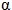 -метилстирола в водных вытяжках из материалов различного состава";
МУК 4.1.3166-14 "Газохроматографическое определение гексана, гептана, ацетальдегида, ацетона, метилацетата, этилацетата, метанола, изопропанола, акрилонитрила, н-пропанола, н-пропилацетата, бутилацетата, изобутанола, н-бутанола, бензола, толуола, этилбензола, м-, о- и п-ксилолов, изопропилбензола, стирола, альфа-метилстирола в воде и водных вытяжках из материалов различного состава" (свидетельство об аттестации № 01.00282-2008/0153.16.01.13 от 16.01.2013, номер в реестре ФР.1.31.2013.16740);
МУК 4.1.580-96 "Определение нитрила акриловой
кислоты, выделяющегося из полиакрилонитрильного
волокна в воздух, методом газовой хроматографии";
МУК 4.1.1044а-01 "Газохроматографическое определение
акрилонитрила, ацетонитрила, диметиламина,
диметилформамида, диэтиламина, пропиламина,
триэтиламина и этиламина в воздухе";
РД 52.04.186-89 "Руководство по контролю загрязнения
атмосферы";
Инструкция 4.1.10-14-91-2005 "Газохроматографический
метод определения остаточных мономеров и
неполимеризующихся примесей, выделяющихся из
полистирольных пластиков в воде, модельных средах и
пищевых продуктах";
МУ 11-12-25-96 "Методические указания по определению
нитрила акриловой кислоты в вытяжках (потовая
жидкость) из волокна "Нитрон Д" методом газожидкостной
хроматографии"
32
- ацетальдегид;
МР 01.024-07 "Газохроматографическое определение гексана, гептана, ацетальдегида, ацетона, метилацетата, этилацетата, метанола, изопропанола, акрилонитрила, н-пропанола, н-пропилацетата, изобутилацетата, бутилацетата, изобутанола, н-бутанола, бензола, толуола, этилбензола, м-, о- и п-ксилолов, изопропилбензола, стирола, 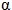 -метилстирола в водных вытяжках из материалов различного состава";
МУК 4.1.1045-01 "ВЭЖХ определение формальдегида и предельных альдегидов (С2-С10) в воздухе";
МУК 4.1.3166-14 "Газохроматографическое определение гексана, гептана, ацетальдегида, ацетона, метилацетата, этилацетата, метанола, изопропанола, акрилонитрила, н-пропанола, н-пропилацетата, бутилацетата, изобутанола, н-бутанола, бензола, толуола, этилбензола, м-, о- и п-ксилолов, изопропилбензола, стирола, альфа-метилстирола в воде и водных вытяжках из материалов различного состава" (свидетельство об аттестации № 01.00282-2008/0153.16.01.13 от 16.01.2013, номер в реестре ФР.1.31.2013.16740);
МУК 4.1.1957-05 "Газохроматографическое определение
винилхлорида и ацетальдегида в воздухе";
МР 01.022-07 "Газохроматографическое определение ацетальдегида, ацетона, метилацетата, этилацетата, метанола, изопропанола, этанола, н-пропилацетата, н-пропанола, изобутилацетата, бутилацетата, изобутанола, н-бутанола, выделяющихся в воздушную среду из материалов различного состава";
МУК 4.1.3170-14 "Газохроматографическое определение ацетальдегида, ацетона, метилацетата, этилацетата, метанола, изопропанола, этанола, н-пропилацетата, н-пропанола, изобутилацетата, бутилацетата, изобутанола, н-бутанола в атмосферном воздухе, воздухе испытательной камеры и замкнутых помещений" (свидетельство об аттестации № 01.00282-2008/0154.16.01.13 от 16.01.2013, номер в реестре ФР.1.31.2013.16741); 
МВИ. МН 2558-2006 г. "Методика выполнения измерений
концентраций ацетона и ацетальдегида в вытяжках
модельных сред, имитирующих пищевые продукты, методом
газовой хроматографии";
МУК 4.1.3171-14 "Газохроматографическое определение ацетальдегида, ацетона, метилацетата, метанола, этанола, метилакрилата, метилметакрилата, этилакрилата, изобутилакрилата, бутилакрилата, бутилметакрилата, толуола, стирола, a-метилстирола в воде и водных вытяжках из материалов различного состава" (свидетельство об аттестации № 01.00282-2008/0160.19.03.13 от 19.03.2013, номер в реестре ФР.1.31.2013.16751)
32
- ацетон;
МР 01.024-07 "Газохроматографическое определение гексана, гептана, ацетальдегида, ацетона, метилацетата, этилацетата, метанола, изопропанола, акрилонитрила, н-пропанола, н-пропилацетата, изобутилацетата, бутилацетата, изобутанола, н-бутанола, бензола, толуола, этилбензола, м-, о- и п-ксилолов, изопропилбензола, стирола, 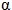 -метилстирола в водных вытяжках из материалов различного состава";
МУК 4.1.3166-14 "Газохроматографическое определение гексана, гептана, ацетальдегида, ацетона, метилацетата, этилацетата, метанола, изопропанола, акрилонитрила, н-пропанола, н-пропилацетата, бутилацетата, изобутанола, н-бутанола, бензола, толуола, этилбензола, м-, о- и п-ксилолов, изопропилбензола, стирола, альфа-метилстирола в воде и водных вытяжках из материалов различного состава" (свидетельство об аттестации № 01.00282-2008/0153.16.01.13 от 16.01.2013, номер в реестре ФР.1.31.2013.16740);
МУК 4.1.649-96 "Методические указания по
хромато-масс-спектрометрическому определению летучих
органических веществ в воде";
МУК 4.1.650-96 "Методические указания по
газохроматографическому определению ацетона, метанола,
бензола, толуола, этилбензола, пентана, о-, м-,
п-ксилола, гексана, октана и декана в воде"
МУК 4.1.618-96 "Методические указания по
хромато-масс-спектрометрическому определению летучих
органических веществ в атмосферном воздухе;
МУК 4.1.598-96 "Методические указания по
газо-хроматографическому определению ароматических,
серосодержащих, галогеносодержащих веществ, метанола,
ацетона и ацетонитрила в атмосферном воздухе";
МУК 4.1.600-96 "Методические указания по
газохроматографическому определению ацетона, метанола
и изопропанола в атмосферном воздухе";
МР 01.022-07 "Газохроматографическое определение ацетальдегида, ацетона, метилацетата, этилацетата, метанола, изопропанола, этанола, н-пропилацетата, н-пропанола, изобутилацетата, бутилацетата, изобутанола, н-бутанола, выделяющихся в воздушную среду из материалов различного состава";
МУК 4.1.3170-14 "Газохроматографическое определение ацетальдегида, ацетона, метилацетата, этилацетата, метанола, изопропанола, этанола, н-пропилацетата, н-пропанола, изобутилацетата, бутилацетата, изобутанола, н-бутанола в атмосферном воздухе, воздухе испытательной камеры и замкнутых помещений" (свидетельство об аттестации № 01.00282-2008/0154.16.01.13 от 16.01.2013, номер в реестре ФР.1.31.2013.16741);
МВИ. МН 2558-2006 г. "Методика выполнения измерений
концентраций ацетона и ацетальдегида в вытяжках
модельных сред, имитирующих пищевые продукты, методом
газовой хроматографии";
МУК 4.1.3171-14 "Газохроматографическое определение ацетальдегида, ацетона, метилацетата, метанола, этанола, метилакрилата, метилметакрилата, этилакрилата, изобутилакрилата, бутилакрилата, бутилметакрилата, толуола, стирола, a-метилстирола в воде и водных вытяжках из материалов различного состава" (свидетельство об аттестации № 01.00282-2008/0160.19.03.13 от 19.03.2013, номер в реестре ФР.1.31.2013.16751)
32
- бензол;
МР 01.024-07 "Газохроматографическое определение гексана, гептана, ацетальдегида, ацетона, метилацетата, этилацетата, метанола, изопропанола, акрилонитрила, н-пропанола, н-пропилацетата, изобутилацетата, бутилацетата, изобутанола, н-бутанола, бензола, толуола, этилбензола, м-, о- и п-ксилолов, изопропилбензола, стирола, 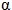 -метилстирола в водных вытяжках из материалов различного состава";
МУК 4.1.3166-14 "Газохроматографическое определение гексана, гептана, ацетальдегида, ацетона, метилацетата, этилацетата, метанола, изопропанола, акрилонитрила, н-пропанола, н-пропилацетата, бутилацетата, изобутанола, н-бутанола, бензола, толуола, этилбензола, м-, о- и п-ксилолов, изопропилбензола, стирола, альфа-метилстирола в воде и водных вытяжках из материалов различного состава" (свидетельство об аттестации № 01.00282-2008/0153.16.01.13 от 16.01.2013, номер в реестре ФР.1.31.2013.16740);
МУК 4.1.650-96 "Методические указания по
газохроматографическому определению ацетона, метанола,
бензола, толуола, этилбензола, пентана, о-, м-,
п-ксилола, гексана, октана и декана в воде";
Инструкция 4.1.11-11-13-2004 "Методика выполнения
измерений концентраций бензола, толуола, хлорбензола,
этилбензола,о-ксилола, стирола в воде методом
хромато-масс-спектрометрии";
Инструкция 4.1.10-15-91-2005 "Газохроматографический
метод определения остаточных мономеров и
неполимеризующихся примесей, выделяющихся из
полистирольных пластиков в воде, модельных средах и
пищевых продуктах";
МУК 4.1.739-99 "Хромато-масс-спектрометрическое
определения бензола, толуола, хлорбензола,
этилбензола, о-ксилола, стирола в воде";
МУК 4.1.1205-03 "Газохроматографическое определение
бензола, трихлорэтилена, толуола, тетрахлорэтилена,
хлорбензола, этилбензола, м-, п-ксилолов, о-ксилола,
стирола, изопропилбензола, ортохлортолуола и нафталина
в воде";
МУК 4.1.649-96 "Методические указания по
хромато-масс-спектрометрическому определению летучих
органических веществ в воде";
МР № 29 ФЦ/830 "Газохроматографическое определение
массовой концентрации бензола, толуола, этилбензола,
м-, п-, и о-ксилолов, изопропилбензола,
н-пропилбензола, стирола, 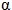 -метилстирола в водных
вытяжках из полистирольных пластиков";
ГОСТ 26150-84 "Материалы и изделия строительные
полимерные отделочные на основе поливинил-хлорида.
Метод санитарно-химической оценки";
МУК 4.1.618-96 "Методические указания по
хромато-масс-спектрометрическому определению летучих
органических веществ в атмосферном воздухе;
МУК 4.1.598-96 "Методические указания по
газохроматографическому определению ароматических,
серосодержащих, галогеносодержащих веществ, метанола,
ацетона и ацетонитрила в атмосферном воздухе";
МР 01.023-07 "Газохроматографическое определение гексана, гептана, бензола, толуола, этилбензола, м-, о-, п-ксилола, изопропилбензола, н-пропилбензола, стирола, 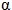 -метилстирола, бензальдегида, выделяющихся в воздушную среду из материалов различного состава";
МУК 4.1.3167-14 "Газохроматографическое определение гексана, гептана, бензола, толуола, этилбензола, м-, о-, п-ксилолов, изопропилбензола, н-пропилбензола, стирола, a-метилстирола, бензальдегида в атмосферном воздухе, воздухе испытательной камеры и замкнутых помещений" (свидетельство об аттестации № 01.00282-2008/0155.16.01.13 от 16.01.2013, номер в реестре ФР.1.31.2013.16742)
32
- винилацетат;
ГОСТ 22648-77 "Пластмассы. Методы определения
гигиенических показателей";
МР 2915-82 "Методические рекомендации по определению
винилацетата в воде методом газожидкостной
хроматографии"
МР 1870-78 "Методические рекомендации по
меркуриметрическому определению малых количеств
винилацетата в воде, в водноспиртовых растворах и
пищевых продуктах"
32
- винилхлорид;
ГОСТ 25737-91 (ИСО 6401-85) "Пластмассы. Гомополимеры
и сополимеры винилхлорида. Определение остаточного
мономера винилхлорида. Газохромотографический метод";
МР 1941-78 "Методические рекомендации по определению
хлористого винила в ПВХ и полимерных материалах на его
основе, в модельных средах, имитирующих пищевые
продукты, в продуктах питания";
ГОСТ 26150-84 "Материалы и изделия строительные
полимерные отделочные на основе поливинилхлорида.
Метод санитарно-химической оценки";
МУК 4.1.607-06 "Методические указания по определению
винилхлорида в атмосферном воздухе методом
газожидкостной хроматографии";
МУК 4.1.1957-05 "Газохроматографическое определение
винилхлорида и ацетальдегида в воздухе";
МВИ массовой концентрации хлористого метила, винилхлорида, винилиденхлорида, метиленхлорида, хлороформа, четыреххлористого углерода и др. в сточных, природных поверхностных и подземных водах газохроматографическим методом (свидетельство об аттестации № 17-05 от 01.03.2005, номер в реестре ФР.1.31.2005.01754)
32
- гексаметилендиамин;
МР 1503-76 "Методические рекомендации по определению
гексаметилендиамина в воде при санитарно-химических
исследованиях в полимерных материалах, применяемых в
пищевой и текстильной промышленности";
Инструкция № 880-71 "Инструкция по санитарно-
химическому исследованию изделий, изготовленных из
полимерных и других синтетических материалов,
предназначенных для контакта с пищевыми продуктами";
Инструкция 2.3.3.10-15-64-2005 "Санитарно-химические
исследования изделий, изготовленных из полимерных и
других синтетических материалов, контактирующих с
пищевыми продуктами"
32
- дибутилфталат, диоктилфталат;
МУК 4.1.738-99 "Хромато-масс-спектрометрическое
определение фталатов и органических кислот в воде";
МУ 4077-86 "Методические указания по санитарно-
гигиеническому исследованию резин и изделий из них,
предназначенных для контакта с пищевыми прод уктами";
Инструкция 4259-87 "Инструкция по санитарно-
химическому исследованию изделий, изготовленных из
полимерных и других синтетических материалов,
предназначенных для использования в хозяйственно-
питьевом водоснабжении и водном хозяйстве";
МР 01.025-07 "Газохроматографическое определение диметилфталата, диметилтерефталата, диэтил-фталата, дибутилфталата, бутилбензилфталата, бис(2-этилгексил)фталата и диоктилфталата в водных вытяжках из материалов различного состава";
МУК 4.1.3169-14 "Газохроматографическое определение диметилфталата, диметилтерефталата, диэтилфталата, дибутилфталата, бутилбензилфталата, бис(2-этилгексил)фталата и диоктилфталата в воде и водных вытяжках из материалов различного состава" (свидетельство об аттестации № 01.00282-2008/0147.16.01.13 от 16.01.2013, номер в реестре ФР.1.31.2013.16764);
ГОСТ 26150-84 "Материалы и изделия строительные
полимерные отделочные на основе поливинилхлорида.
Метод санитарно-химической оценки";
Инструкция 4.1.10-15-92-2005 "Санитарно-химические
исследования резин и изделий из них, предназначенных
для контакта с пищевыми продуктами";
МВИ. МН 1402-2000 "Методика выполнения измерений
концентраций дибутилфталата и диоктилфталата в водной
и водно-спиртовых средах методом газовой
хроматографии";
МУК 4.1.3168-14 "Газохроматографическое определение диметилфталата, диметилтерефталата, диэтилфталата, дибутилфталата, бутилбензилфталата, бис(2-этилгексил)фталата и диоктилфталата в атмосферном воздухе, воздухе испытательной камеры и замкнутых помещений" (свидетельство об аттестации № 01.00282-2008/0146.14.12.12 от 14.12.2012, номер в реестре ФР.1.31.2013.16763)
32
- диметилтерефталат;
МУК 4.1.745-99 "Газохроматографическое определение
диметилового эфира терефталевой кислоты в воде";
Инструкция № 880-71 "Инструкция по санитарно-
химическому исследованию изделий, изготовленных из
полимерных и других синтетических материалов,
предназначенных для контакта с пищевыми продуктами";
МР 01.025-07 "Газохроматографическое определение диметилфталата, диметилтерефталата, диэтилфталата, дибутилфталата, бутилбензилфталата, бис(2-этилгексил)фталата и диоктилфталата в водных вытяжках из материалов различного состава";
МУК 4.1.3169-14 "Газохроматографическое определение диметилфталата, диметилтерефталата, диэтилфталата, дибутилфталата, бутилбензилфталата, бис(2-этилгексил)фталата и диоктилфталата в воде и водных вытяжках из материалов различного состава" (свидетельство об аттестации № 01.00282-2008/0147.16.01.13 от 16.01.2013, номер в реестре ФР.1.31.2013.16764);
Инструкция 4.1.11-11-19-2004 "МВИ концентрации
диметилового эфира терефталевой кислоты в воде методом
газовой хроматографии"
МВИ. МН 2367-2005 "Методика выполнения измерений
концентраций диметилового эфира терефталевой кислоты
в модельных средах, имитирующих пищевые продукты,
методом газовой хроматографии";
МУК 4.1.3168-14 "Газохроматографическое определение диметилфталата, диметилтерефталата, диэтилфталата, дибутилфталата, бутилбензилфталата, бис(2-этилгексил)фталата и диоктилфталата в атмосферном воздухе, воздухе испытательной камеры и замкнутых помещений" (свидетельство об аттестации № 01.00282-2008/0146.14.12.12 от 14.12.2012, номер в реестре ФР.1.31.2013.16763)
32
- диметилформамид;
МУК 4.1.1206-03 "Газохроматографическое определение
акрилонитрила, ацетонитрила, диметил-формамида,
диэтиламина и триэтиламина, в воде";
МУК 4.1.1044а-01 "Газохроматографическое определение
акрилонитрила, ацетонитрила, диметиламина,
диметилформамида, диэтиламина, пропиламина,
триэтиламина и этиламина в воздухе";
МУ 11-12-26-96 "Методические указания по определению
диметилформамида в вытяжках (потовая жидкость) из
волокна "Нитрон Д" методом газожидкостной
хроматографии"
32
- 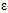 -капролактам;
НДП 30.2:3.2-95 (НДП 30.2:3.2-04) "Методика выполнения
измерений 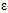 -капролактама в природных и сточных водах";
Инструкция № 4259-87 "Инструкция по санитарно-
химическому исследованию изделий, изготовленных из
полимерных и других синтетических материалов,
предназначенных для использования в
хозяйственно-питьевом водоснабжении и водном
хозяйстве";
МУК 4.1.1209-03 "Газохроматографическое определение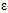 -капролактама в воде";
Инструкция 4.1.10-14-101-2005, глава 5. "Методы
исследования полимерных материалов для гигиенической
оценки";
ГОСТ 30351-2001 "Полиамиды, волокна, ткани, пленки
полиамидные. Определение массовой доли остаточных
капролактама и низкомолекулярных соединений и их
концентрации миграции в воду. Методы жидкостной и
газожидкостной хроматографии"
32
- ксилолы (смесь
изомеров);
МУК 4.1.649-96 "Методические указания по
хромато-масс-спектрометрическому определению летучих
органических веществ в воде";
МУК 4.1.650-96 "Методические указания по
газохроматографическому определению ацетона, метанола,
бензола, толуола, этилбензола, пентана, о-, м-,
п-ксилола, гексана, октана и декана в воде";
МУК 4.1.1205-03 "Газохроматографическое определение
бензола, трихлорэтилена, толуола, тетрахлорэтилена,
хлорбензола, этилбензола, м-, п-ксилолов, о-ксилола,
стирола, изопропилбензола, ортохлортолуола и нафталина
в воде";
МР № 29 ФЦ/830 "Газохроматографическое определение
массовой концентрации бензола, толуола, этилбензола,
м-, п-, и о-ксилолов, изопропилбензола,
н-пропилбензола, стирола, 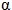 -метилстирола в водных
вытяжках из полистирольных пластиков";
Инструкция 4.1.10-12-39-2005 "Методика выполнения
измерений концентраций ацетона, метанола, бензола,
толуола, этилбензола, пентана, о-, п-ксилола,
гексана,октана и декана в воде методом газовой
хроматографии";
Инструкция 4.1.10-14-91-2005 "Газохроматографический
метод определения остаточных мономеров и
неполимеризующихся примесей, выделяющихся из
полистирольных пластиков в воде, модельных средах и
пищевых продуктах";
МР 01.024-07 "Газохроматографическое определение гексана, гептана, ацетальдегида, ацетона, метилацетата, этилацетата, метанола, изопропанола, акрилонитрила, н-пропанола, н-пропилацетата, изобутилацетата, бутилацетата, изобутанола, н-бутанола, бензола, толуола, этилбензола, м-, о- и п-ксилолов, изопропилбензола, стирола, 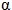 -метилстирола в водных вытяжках из материалов различного состава";
МУК 4.1.3166-14 "Газохроматографическое определение гексана, гептана, ацетальдегида, ацетона, метилацетата, этилацетата, метанола, изопропанола, акрилонитрила, н-пропанола, н-пропилацетата, бутилацетата, изобутанола, н-бутанола, бензола, толуола, этилбензола, м-, о- и п-ксилолов, изопропилбензола, стирола, альфа-метилстирола в воде и водных вытяжках из материалов различного состава" (свидетельство об аттестации № 01.00282-2008/0153.16.01.13 от 16.01.2013, номер в реестре ФР.1.31.2013.16740);
МУК 4.1.618-96 "Методические указания по
хромато-масс-спектрометрическому определению
летучих органических веществ в атмосферном воздухе;
МР 01.023-07 "Газохроматографическое определение гексана, гептана, бензола, толуола, этилбензола, м-, о-, п-ксилола, изопропилбензола, н-пропилбензола, стирола, 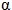 -метилстирола, бензальдегида,выделяющихся в воздушную среду из материалов различного состава";
МУК 4.1.3167-14 "Газохроматографическое определение гексана, гептана, бензола, толуола, этилбензола, м-, о-, п-ксилолов, изопропилбензола, н-пропилбензола, стирола, a-метилстирола, бензальдегида в атмосферном воздухе, воздухе испытательной камеры и замкнутых помещений" (свидетельство об аттестации № 01.00282-2008/0155.16.01.13 от 16.01.2013, номер в реестре ФР.1.31.2013.16742);
МУК 4.1.1046-01 "Газохроматографическое определение
орто-, мета-и параксилолов в воздухе"
32
- метилакрилат;
МУК 2.3.3.052-96 "Санитарно-химические исследования
изделий из полистирола и сополимеров стирола";
МУК 4.1.656-96 "Методические указания по
газохроматографическому определению метилакрилата и
метилметакрилата в воде";
МУК 4.1.025-95 "Методы измерений массовой концентрации
метакриловых соединений в объектах окружающей среды";
МУК 4.1.620-96 "Методические указания по
газохроматографическому определению метилакрилата в
атмосферном воздухе;
ГОСТ 22648-77 "Пластмассы. Методы пределения гигиенических показателей";
МУК 4.1.3171-14 "Газохроматографическое определение ацетальдегида, ацетона, метилацетата, метанола, этанола, метилакрилата, метилметакрилата, этилакрилата, изобутилакрилата, бутилакрилата, бутилметакрилата, толуола, стирола, a-метилстирола в воде и водных вытяжках из материалов различного состава" (свидетельство об аттестации № 01.00282-2008/0160.19.03.13 от 19.03.2013, номер в реестре ФР.1.31.2013.16751)
32
- метилметакрилат;
МУК 2.3.3.052-96 "Санитарно-химические исследования
изделий из полистирола и сополимеров стирола";
МУК 4.1.656-96 "Методические указания по
газохроматографическому определению метилакрилата и
метилметакрилата в воде";
МУК 4.1.025-95 "Методы измерений массовой концентрации
метакриловых соединений в объектах окружающей среды";
МУК 4.1.618-96 "Методические указания по
хрома-то-масс-спектрометрическому определению летучих
органических веществ в атмосферном воздухе
32
- спирт метиловый;
МР 01.024-07 "Газохроматографическое определение гексана, гептана, ацетальдегида, ацетона, метилацетата, этилацетата, метанола, изопропанола, акрилонитрила, н-пропанола, н-пропилацетата, изобутилацетата, бутилацетата, изобутанола, н-бутанола, бензола, толуола, этилбензола, м-, о- и п-ксилолов, изопропилбензола, стирола, 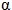 -метилстирола в водных вытяжках из материалов различного состава";
МУК 4.1.3166-14 "Газохроматографическое определение гексана, гептана, ацетальдегида, ацетона, метилацетата, этилацетата, метанола, изопропанола, акрилонитрила, н-пропанола, н-пропилацетата, бутилацетата, изобутанола, н-бутанола, бензола, толуола, этилбензола, м-, о- и п-ксилолов, изопропилбензола, стирола, альфа-метилстирола в воде и водных вытяжках из материалов различного состава" (свидетельство об аттестации № 01.00282-2008/0153.16.01.13 от 16.01.2013, номер в реестре ФР.1.31.2013.16740);
МУК 4.1.650-96 "Методические указания по
газохроматографическому определению ацетона, метанола,
бензола, толуола, этилбензола, пентана, о-, м-,
п-ксилола, гексана, октана и декана в воде"
МУК 4.1.598-96 "Методические указания по
газо-хроматографическому определению ароматических,
серосодержащих, галогеносодержащих веществ, метанола,
ацетона и ацетонитрила в атмосферном воздухе";
МУК 4.1.600-96 "Методические указания по
газохроматографическому определению ацетона, метанола
и изопропанола в атмосферном воздухе";
МР 01.022-07 "Газохроматографическое определение ацетальдегида, ацетона, метилацетата, этилацетата, метанола, изопропанола, этанола, н-пропилацетата, н-пропанола, изобутилацетата, бутилацетата, изобутанола, н-бутанола, выделяющихся в воздушную среду из материалов различного состава";
МУК 4.1.3170-14 "Газохроматографическое определение ацетальдегида, ацетона, метилацетата, этилацетата, метанола, изопропанола, этанола, н-пропилацетата, н-пропанола, изобутилацетата, бутилацетата, изобутанола, н-бутанола в атмосферном воздухе, воздухе испытательной камеры и замкнутых помещений" (свидетельство об аттестации № 01.00282-2008/0154.16.01.13 от 16.01.2013, номер в реестре ФР.1.31.2013.16741);
МУК 4.1.1046(а)-01 "Газохроматографическое определение
метанола в воздухе";
МУК 4.1.624-96 "Методические указания по
газохроматографическому определению метилового и
этилового спиртов в атмосферном воздухе";
Инструкция 4.1.10-15-90-2005 "Осуществление
государственного надзора за производством и
применением полимерных материалов класса полиолефинов,
предназначенных для контакта с пищевыми продуктами";
Инструкция 2.3.3.10-15-64-2005 "Санитарно-химические
исследования изделий, изготовленных из полимерных и
других синтетических материалов, контактирующих с
пищевыми продуктами";
МУК 4.1.3171-14 "Газохроматографическое определение ацетальдегида, ацетона, метилацетата, метанола, этанола, метилакрилата, метилметакрилата, этилакрилата, изобутилакрилата, бутилакрилата, бутилметакрилата, толуола, стирола, a-метилстирола в воде и водных вытяжках из материалов различного состава" (свидетельство об аттестации № 01.00282-2008/0160.19.03.13 от 19.03.2013, номер в реестре ФР.1.31.2013.16751).
32
- спирт бутиловый;
МР 01.024-07 "Газохроматографическое определение гексана, гептана, ацетальдегида, ацетона, метилацетата, этилацетата, метанола, изопропанола, акрилонитрила, н-пропанола, н-пропилацетата, изобутилацетата, бутилацетата, изобутанола, н-бутанола, бензола, толуола, этилбензола, м-, о- и п-ксилолов, изопропилбензола, стирола, б-метилстирола в водных вытяжках из материалов различного состава";
МУК 4.1.3166-14 "Газохроматографическое определение гексана, гептана, ацетальдегида, ацетона, метилацетата, этилацетата, метанола, изопропанола, акрилонитрила, н-пропанола, н-пропилацетата, бутилацетата, изобутанола, н-бутанола, бензола, толуола, этилбензола, м-, о- и п-ксилолов, изопропилбензола, стирола, альфа-метилстирола в воде и водных вытяжках из материалов различного состава" (свидетельство об аттестации № 01.00282-2008/0153.16.01.13 от 16.01.2013, номер в реестре ФР.1.31.2013.16740);
МУ 4149-86 "Методические указания по осуществлению
государственного надзора за производством и
применением полимерных материалов класса полиолефинов,
предназначенных для контакта с пищевыми продуктами";
МУК 4.1.654-96 "Методические указания по
газохроматографическому определению бутаналя,
бутанола, изизобутанола, 2-этилгексаналя,
2-этилгексеналя и 2-этилгексанола в воде";
МР 01.022-07 "Газохроматографическое определение ацетальдегида, ацетона, метилацетата, этилацетата, метанола, изопропанола, этанола, н-пропилацетата, н-пропанола, изобутилацетата, бутилацетата, изобутанола, н-бутанола, выделяющихся в воздушную среду из материалов различного состава";
МУК 4.1.3170-14 "Газохроматографическое определение ацетальдегида, ацетона, метилацетата, этилацетата, метанола, изопропанола, этанола, н-пропилацетата, н-пропанола, изобутилацетата, бутилацетата, изобутанола, н-бутанола в атмосферном воздухе, воздухе испытательной камеры и замкнутых помещений" (свидетельство об аттестации № 01.00282-2008/0154.16.01.13 от 16.01.2013, номер в реестре ФР.1.31.2013.16741);
МУК 4.1.618-96 "Методические указания по
хрома-то-масс-спектрометрическому определению летучих
органических веществ в атмосферном воздухе;
Инструкция 4.1.10-15-90-2005 "Осуществление
государственного санитарного надзора за производством
и применением полимерных материалов класса
полиолефинов, предназначенных для контакта с пищевыми
продуктами"
32
- стирол;
ГОСТ 15820-82 "Полистирол и сополимеры стирола.
Газохроматографический метод определения остаточных
мономеров и неполимеризующихся примесей";
ГОСТ 22648-77 "Пластмассы. Методы определения
гигиенических показателей";
МУК 2.3.3.052-96 "Санитарно-химические исследования
изделий из полистирола и сополимеров стирола";
МУК 4.1.739-99 "Хромато-масс-спектрометрическое
определения бензола, толуола, хлорбензола,
этилбензола, о-ксилола, стирола в воде";
МУК 4.1.1205-03 "Газохроматографическое определение
бензола, трихлорэтилена, толуола, тетрахлорэтилена,
хлорбензола, этилбензола, м-, п-ксилолов, о-ксилола,
стирола, изопропилбензола, ортохлортолуола и нафталина
в воде";
МУК 4.1.649-96 "Методические указания по хромато-
масс-спектрометрическому определению летучих
органических веществ в воде";
МР № 29 ФЦ/830 "Газохроматографическое определение
массовой концентрации бензола, толуола, этилбензола,
м-, п-, и о-ксилолов,изопропилбензола,
н-пропилбензола,стирола,б-метилстирола в водных
вытяжках из полистирольных пластиков";
МР 01.024-07 "Газохроматографическое определение гексана, гептана, ацетальдегида, ацетона, метилацетата, этилацетата, метанола, изопропанола, акрилонитрила, н-пропанола, н-пропилацетата, изобутилацетата, бутилацетата, изобутанола, н-бутанола, бензола, толуола, этилбензола, м-, о- и п-ксилолов, изопропилбензола, стирола, 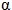 -метилстирола в водных вытяжках из материалов различного состава";
МУК 4.1.3166-14 "Газохроматографическое определение гексана, гептана, ацетальдегида, ацетона, метилацетата, этилацетата, метанола, изопропанола, акрилонитрила, н-пропанола, н-пропилацетата, бутилацетата, изобутанола, н-бутанола, бензола, толуола, этилбензола, м-, о- и п-ксилолов, изопропилбензола, стирола, альфа-метилстирола в воде и водных вытяжках из материалов различного состава" (свидетельство об аттестации № 01.00282-2008/0153.16.01.13 от 16.01.2013, номер в реестре ФР.1.31.2013.16740);
МУК 4.1.618-96 "Методические указания по хромато-масс-
спектрометрическому определению летучих органических
веществ в атмосферном воздухе;
Инструкция 4.1.10-14-101-2005 "Методы исследования
полимерных материалов для гигиенической оценки";
МВИ. МН 1401-2000 "Методика выполнения измерений
концентраций стирола в водной и водно-спиртовых
средах, имитирующих алкогольные напитки, методом
газовой хроматографии";
МУК 4.1.598-96 "Методические указания по газо-
хроматографическому определению ароматических,
серосодержащих, галогеносодержащих веществ, метанола,
ацетона и ацетонитрила в атмосферном воздухе";
МУК 4.1.662-97 "Методические указания по определению
массовой концентрации стирола в атмосферном воздухе
методом газовой хроматографии";
МР 01.023-07 "Газохроматографическое определение гексана, гептана, бензола, толуола, этилбензола, м-, о-, п-ксилола, изопропилбензола, н-пропилбензола, стирола,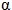 -метилстирола, бензальдегида,выделяющихся в воздушную среду из материалов различного состава";
МУК 4.1.3167-14 "Газохроматографическое определение гексана, гептана, бензола, толуола, этилбензола, м-, о-, п-ксилолов, изопропилбензола, н-пропилбензола, стирола, a-метилстирола, бензальдегида в атмосферном воздухе, воздухе испытательной камеры и замкнутых помещений" (свидетельство об аттестации № 01.00282-2008/0155.16.01.13 от 16.01.2013, номер в реестре ФР.1.31.2013.16742);
МУК 4.1.3171-14 "Газохроматографическое определение ацетальдегида, ацетона, метилацетата, метанола, этанола, метилакрилата, метилметакрилата, этилакрилата, изобутилакрилата, бутилакрилата, бутилметакрилата, толуола, стирола, a-метилстирола в воде и водных вытяжках из материалов различного состава" (свидетельство об аттестации № 01.00282-2008/0160.19.03.13 от 19.03.2013, номер в реестре ФР.1.31.2013.16751)
32
- толуол;
МР 01.024-07 "Газохроматографическое определение гексана, гептана, ацетальдегида, ацетона, метилацетата, этилацетата, метанола, изопропанола, акрилонитрила, н-пропанола, н-пропилацетата, изобутилацетата, бутилацетата, изобутанола, н-бутанола, бензола, толуола, этилбензола, м-, о- и п-ксилолов, изопропилбензола, стирола, 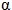 -метил-стирола в водных вытяжках из материалов различного состава";
МУК 4.1.3166-14 "Газохроматографическое определение гексана, гептана, ацетальдегида, ацетона, метилацетата, этилацетата, метанола, изопропанола, акрилонитрила, н-пропанола, н-пропилацетата, бутилацетата, изобутанола, н-бутанола, бензола, толуола, этилбензола, м-, о- и п-ксилолов, изопропилбензола, стирола, альфа-метилстирола в воде и водных вытяжках из материалов различного состава" (свидетельство об аттестации № 01.00282-2008/0153.16.01.13 от 16.01.2013, номер в реестре ФР.1.31.2013.16740);
МУК 4.1.650-96 "Методические указания по
газохроматографическому определению ацетона, метанола,
бензола, толуола, этилбензола, пентана, о-, м-,
п-ксилола, гексана, октана и декана в воде"
МУК 4.1.739-99 "Хромато-масс-спектрометрическое
определения бензола, толуола, хлорбензола,
этилбензола, о-ксилола, стирола в воде";
МУК 4.1.1205-03 "Газохроматографическое определение
бензола, трихлорэтилена, толуола, тетрахлорэтилена,
хлорбензола, этилбензола, м-, п-ксилолов, о-ксилола,
стирола, изопропилбензола, ортохлортолуола и нафталина
в воде";
МУК 4.1.649-96 "Методические указания по хромато-масс-
спектрометрическому определению летучих органических
веществ в воде";
МР № 29 ФЦ/830 "Газохроматографическое определение
массовой концентрации бензола, толуола, этилбензола,
м-, п-, и о-ксилолов, изопропилбензола,
н-пропилбензола, стирола, 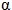 -метилстирола в водных
вытяжках из полистирольных пластиков";
МУК 4.1.618-96 "Методические указания по хромато-масс-
спектрометрическому определению летучих органических
веществ в атмосферном воздухе;
МУК 4.1.598-96 "Методические указания по
газо-хроматографическому определению ароматических,
серосодержащих, галогеносодержащих веществ, метанола,
ацетона и ацетонитрила в атмосферном воздухе";
МУК 4.1.651-96 "Методические указания по
газо-хроматографическому определению толуола в воде";
МР 01.023-07 "Газохроматографическое определение гексана, гептана, бензола, толуола, этилбензола, м-, о-, п-ксилола, изопропилбензола, н-пропилбензола, стирола, 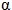 -метилстирола, бензальдегида,выделяющихся в воздушную среду из материалов различного состава";
МУК 4.1.3167-14 "Газохроматографическое определение гексана, гептана, бензола, толуола, этилбензола, м-, о-, п-ксилолов, изопропилбензола, н-пропилбензола, стирола, a-метилстирола, бензальдегида в атмосферном воздухе, воздухе испытательной камеры и замкнутых помещений" (свидетельство об аттестации № 01.00282-2008/0155.16.01.13 от 16.01.2013, номер в реестре ФР.1.31.2013.16742);
Инструкция 4.1.10-14-91-2005 "Газохроматографический
метод определения остаточных мономеров и
неполимеризующихся примесей, выделяющихся из
полистирольных пластиков в воде, модельных средах и
пищевых продуктах";
Инструкция 4.1.11-11-13-2004 "Методика выполнения
измерений концентраций бензола, толуола, хлорбензола,
этилбензола, о-ксилола, стирола в воде методом
хромато-масс-спектрометрии";
МУК 4.1.3171-14 "Газохроматографическое определение ацетальдегида, ацетона, метилацетата, метанола, этанола, метилакрилата, метилметакрилата, этилакрилата, изобутилакрилата, бутилакрилата, бутилметакрилата, толуола, стирола, a-метилстирола в воде и водных вытяжках из материалов различного состава" (свидетельство об аттестации № 01.00282-2008/0160.19.03.13 от 19.03.2013, номер в реестре ФР.1.31.2013.16751)
32
-фенол;
МУК 4.1.752-99 "Газохроматографическое определение
фенола в воде";
МУК 4.1.647-96 "Методические указания по
газо-хроматографическому определению фенола в воде";
МУК 4.1.737-99 "Хромато-масс-спектрометрическое
определение фенолов в воде";
МУК 4.1.1263-03 "Измерение массовой концентрации
фенолов общих и летучих флуориметрическим методом в
пробах питьевой воды и воды поверхностных и подземных
источников водопользования";
ПНД Ф 14.1:2:4.117-97 "Методика выполнения измерений
массовой концентрации фенолов в пробах природной,
питьевой и сточной воды на анализаторе "Флюорат-02";
РД 52.24.488-95 "Методика выполнения измерений
массовой концентрации определением суммы летучих
фенолов в воде фотометрическим методом после отгонки с
паром";
МУК 4.1.617-96 "Методические указания по
газохроматографическому определению ксиленолов,
крезолов и фенола в атмосферном воздухе";
МУК 4.1.598-96 "Методические указания по
газохроматографическому определению ароматических,
серосодержащих, галогеносодержащих веществ, метанола,
ацетона и ацетонитрила в атмосферном воздухе";
МУК 4.1.1271-03 "Измерение массовой концентрации
фенола флуориметрическим методом в воздухе рабочей
зоны и атмосферном воздухе населенных мест";
МУК 4.1.1478-03 "Определение фенола в атмосферном
воздухе и воздушной среде жилых и общественных зданий
методом высокоэффективной жидкостной хроматографии";
Инструкция 2.3.3.10-15-64-2005 "Санитарно-химические
исследования изделий, изготовленных из полимерных и
других синтетических материалов, контактирующих с
пищевыми продуктами";
Инструкция 2.3.3.10-15-89-2005 "Санитарно-
гигиеническая оценка лакированной консервной тары";
МВИ. МН 1924-2003 "Методика газохроматографического
определения фенола и эпихлоргидрина в модельных
средах, имитирующих пищевые продукты"
32
- этиленгликоль
Инструкция № 880-71 "Инструкция по
санитарно-химическому исследованию изделий,
изготовленных из полимерных и других синтетических
материалов, предназначенных для контакта с пищевыми
продуктами";
32
- индекс токсичности (в водной среде);
ГОСТ Р 53485-2009 "Материалы текстильные. Метод определения токсичности";
ГОСТ 32075-2013 "Материалы текстильные. Метод определения токсичности";
МУК 4.1/4.3.1485-03 "Гигиеническая оценка одежды для
детей, подростков и взрослых. Методы контроля.
Химические факторы. Физические факторы".
32
- индекс токсичности (в воздушной среде)
МР № 29 ФЦ/2688-03 "Экспресс-метод оценки токсичности
проб воздуха по водорастворимым компонентам с
использованием в качестве тест-объекта спермы крупного
рогатого скота"
32
- массовая доля водо-
вымываемого хрома (VI);
ГОСТ 31280-2004 "Меха и меховые изделия. Вредные
вещества. Методы обнаружения и определения содержания
свободного формальдегида и водовымываемых хрома (VI)
и хрома общего"
32
- рН водной вытяжки
кожевой ткани меха;
ГОСТ 32165-2013 "Шкурки меховые и овчины
выделанные. Метод определения рН водной вытяжки"
32
- температура сваривания
кожевой ткани меха
ГОСТ 32078-2013 "Шкурки меховые и овчины выделанные.
Метод определения температуры сваривания"
Изделия из кожи (одежда, головные уборы)
Изделия из кожи (одежда, головные уборы)
Изделия из кожи (одежда, головные уборы)
33
Отбор проб
ГОСТ 938.0-75 "Кожа. Правила приемки. Методы отбора
проб"
Инструкция 1.1.10-12-96-2005 "Гигиеническая оценка тканей, одежды и обуви"
331
идентификация
ГОСТ Р ИСО 17131-2014 "Кожа. Метод идентификации с помощью микроскопа";
34
Требования химической безопасности кожи:
- массовая доля свободного формальдегида;
ГОСТ ISO 17226-1-2011 "Кожа. Определение содержания формальдегида. Часть 1. Метод жидкостной хроматографии";
ГОСТ ISO 17226-2-2011 "Кожа. Определение содержания формальдегида. Часть 2. Фотометрический метод определения";
ГОСТ 22648-77 "Пластмассы. Методы определения гигиенических показателей"
- устойчивость окраски: 
- к сухому и мокрому трению
ГОСТ 938.29-77 "Кожа. Метод испытания устойчивости
окраски кож к сухому и мокрому трению";
ГОСТ 938.29-2002 "Кожа. Метод испытания устойчивости
окраски кож к сухому и мокрому трению";
ГОСТ 32076-2013 "Кожа. Метод определения устойчивости окраски кож к сухому и мокрому трению";
- "поту"
ГОСТ 30835-2003 (ИСО 11641-1993) "Кожа. Метод испытания устойчивости окраски к поту"
Обувь
Обувь
Обувь
35
Отбор проб
ГОСТ 9289-78 "Обувь. Правила приемки";
Инструкция 1.1.10-12-96-2005 "Гигиеническая оценка
тканей, одежды и обуви"
36
Требования биологической безопасности:
36
- масса полупары обуви;
ГОСТ 28735-2005 "Обувь. Метод определения массы"
36
- гибкость;
ГОСТ 9718-88 "Обувь. Метод определения гибкости"
36
- высота каблука
ГОСТ 33225-2015 "Обувь. Методы определения линейных размеров
36
- масса пары валяной обуви;
ГОСТ 1059-72 "Обувь валяная. Правила приемки и методы испытаний";
36
идентификация материала верха, подкладки и вкладной стельки из кожи;
СТБ 2132-2010 "Изделия из кожи. Метод определения применяемых материалов";
ГОСТ Р ИСО 17131-2014 "Кожа. Метод идентификации с помощью микроскопа";
ГОСТ 33099-2014 "Изделия из кожи. Метод определения применяемых материалов";
36
- наличие открытой и нефиксированной пяточной части в обуви
п. 6.9 ГОСТ 26165-2003 "Обувь детская. Общие технические условия"
37
Требования механи-ческой безопасности: - деформация подноска и задника;
ГОСТ 9135-2004 "Обувь. Метод определения общей и остаточной деформации подноска и задника"
СТ РК ИСО 20864-2011 "Обувь. Метод испытаний жестких задников и подносков. Механические характеристики";
37
- прочность крепления
деталей низа;
ГОСТ 9134-78 "Обувь. Метод определения прочности
крепления деталей низа";
ГОСТ 9292-82 "Обувь. Метод определения прочности
крепления подошв в обуви химических методов крепления"
37
- водонепроницаемость
п.4.9 ГОСТ 6410-80 "Ботики, сапожки и туфли
резиновые и резинотекстильные клееные. Технические
условия"
п.4.9 ГОСТ 126-79 "Галоши резиновые клееные.
Технические условия"
38
Требования химической безопасности:
- массовая доля
свободной серной
кислоты (по водной
вытяжке) обуви валяной;
п.2.6 ГОСТ 1059-72 "Обувь валяная. Правила приемки и
методы испытаний"
38
- выделение вредных для здоровья химических веществ согласно п. 32
ГОСТ Р ИСО 16000-6-2007 "Воздух замкнутых помещений. Часть 6. Определение летучих органических соединений в воздухе замкнутых помещений и испытательной камеры путем активного отбора проб на сорбент Tenax TA с последующей термической десорбцией и газохроматографическим анализом с использованием МСД/ПИД
38
- индекс токсичности (в водной среде);
ГОСТ Р 53485-2009 "Материалы текстильные. Метод определения токсичности";
ГОСТ 32075-2013 "Материалы текстильные. Метод определения токсичности";
МУ 1.1.037-95 "Биотестирование продукции из полимерных и других материалов"
38
- индекс токсичности
(в воздушной среде)
- МР №29 ФЦ/2688-03 "Экспресс-метод оценки токсичности
проб воздуха по водорастворимым компонентам с
использованием в качестве тест-объекта спермы крупного
рогатого скота"
Кожгалантерейные изделия
Кожгалантерейные изделия
Кожгалантерейные изделия
39
Отбор проб
Раздел 6 ГОСТ 28631-2005 "Сумки, чемоданы, портфели,
ранцы, папки, изделия мелкой кожгалантереи. Общие
технические условия"
Раздел 3 ГОСТ 28754-90 "Ремни поясные и для часов.
Общие технические условия"
Раздел 3 ГОСТ 28846-90 "Перчатки и рукавицы. Общие
технические условия"
391
идентификация
ГОСТ Р ИСО 17131-2014 "Кожа. Метод идентификации с помощью микроскопа"; 
ГОСТ 33099-2014 "Изделия из кожи. Метод определения применяемых материалов";
40
Требования биологической безопасности:
- масса изделия
п.7.3 ГОСТ 28631-2005 "Сумки, чемоданы, портфели, ранцы, папки, изделия мелкой кожгалантереи. Общие технические условия"
41
Требования механической безопасности:
- разрывная нагрузка узлов крепления ручек или максимальная нагрузка;
п.7.5 ГОСТ 28631-2005 "Сумки, чемоданы, портфели, ранцы, папки, изделия мелкой кожгалантереи. Общие технические условия"
41
- наличие формоутойчивой спинки;
п.7.1 ГОСТ 28631-2005 "Сумки, чемоданы, портфели, ранцы, папки, изделия мелкой кожгалантереи. Общие технические условия"
41
- наличие светоотражающих элементов
п.7.1 ГОСТ 28631-2005 "Сумки, чемоданы, портфели, ранцы, папки, изделия мелкой кожгалантереи. Общие технические условия"
41
-линейные размеры
п. 7.2 ГОСТ 28631-2005 "Сумки, чемоданы, портфели, ранцы, папки, изделия мелкой кожгалантереи. Общие технические условия"
42
Требования химической безопасности к коже согласно п.34;
к текстильным материалам согласно п.32
42
- индекс токсичности (в водной среде);
ГОСТ Р 53485-2009 "Материалы текстильные. Метод определения токсичности"
ГОСТ 32075-2013 "Материалы текстильные. Метод определения токсичности"
МУ 1.1.037-95 "Биотестирование продукции из полимерных и других материалов"
42
- индекс токсичности (в воздушной среде)
МР №29 ФЦ/2688-03 "Экспресс-метод оценки токсичности
проб воздуха по водорастворимым компонентам с
использованием в качестве тест-объекта спермы крупного
рогатого скота"
42
-устойчивость окраски к сухому и мокрому трению
п. 7.4 ГОСТ 28631-2005 "Сумки, чемоданы, портфели, ранцы, папки, изделия мелкой галантереи. Общие технические условия"
п. 4.3 ГОСТ 28754-90 "Ремни поясные и для часов. Общие технические условия"
п. 4.4 ГОСТ 28846-90 (ИСО 4418-78) "Перчатки и рукавицы. Общие технические условия"
Коляски детские
Коляски детские
Коляски детские
43
Отбор проб
разд.4 ГОСТ 19245-93 "Коляски детские. Общие
технические условия"
44
Показатели химической
безопасности:
- выделение вредных для
здоровья химических
веществ
согласно п. 32 настоящего перечня
44
- устойчивость окраски к трению
ГОСТ 9733.27-83 "Материалы текстильные. Метод
испытания устойчивости окраски к трению"
ГОСТ 9733.0-83 "Материалы текстильные. Общие
требования к методам испытаний устойчивости окраски к
физико-химическим воздействиям"
45
Требования механической безопасности:
- устойчивость на горизонтальной и наклонной (под углом 10о) плоскостях;
пп.5.7, 5.8 ГОСТ 19245-93 "Коляски детские. Общие технические условия"
45
- формоустойчивость спинки коляски;
п. 5.6 ГОСТ 19245-93 "Коляски детские. Общие технические условия";
45
- наличие острых концов,
узлов и деталей,
открытых отверстий,
щелей диаметром больше
5 мм и меньше 12 мм);
п.3.13 ГОСТ 19245-93 "Коляски детские. Общие
технические условия"
45
- работа тормозной и
блокирующих систем;
пп.5.9, 5.10 ГОСТ 19245-93 "Коляски детские. Общие
технические условия"
45
- водонепроницаемость внешней обивки или чехла;
ГОСТ 413-91 "Ткани с резиновым или пластмассовым покрытием. Определение водонепроницаемости
ГОСТ 22944-78 "Кожа искусственная и пленочные материалы. Методы определения водопроницаемости"
45
- прочность ремней,
ручек, скоб и иных
приспособлений для
переноски;
п.5.11 ГОСТ 19245-93 "Коляски детские. Общие
технические условия"
45
- прочность ремней
безопасности,
регуляторов и замков
п.5.12 ГОСТ 19245-93 "Коляски детские. Общие
технические условия"
Велосипеды
Велосипеды
Велосипеды
46
Отбор проб
Раздел 7 ГОСТ 31741-2012 "Велосипеды. Общие технические условия"
46
Требования механической безопасности:
ГОСТ Р ИСО 8098-2012 "Велосипеды для детей младшего возраста. Требования безопасности" (применяется до 1 января 2020 г.)
46
- для велосипедов с высотой седла от 435 мм до 635 мм (для детей дошкольного возраста);
ГОСТ 28765-90 (ИСО 8098-90) "Велосипеды для детей младшего возраста. Требования безопасности"
46
- для велосипедов с регулировкой седла на высоту 635 мм и более (для детей школьного и подросткового возраста);
Раздел 6 ГОСТ 31741-2012 "Велосипеды. Общие технические условия"
46
- наличие открытых выступов;
п. 6.1.2 ГОСТ 31741-2012 "Велосипеды. Общие технические условия"
46
- испытания тормозной системы;
пп.3.2, 3.3, 3.4, 3.5 ГОСТ 28765-90 (ИСО 8098-90) "Велосипеды для детей младшего возраста. Требования безопасности"
п. 8.1 ГОСТ 31741-2012 "Велосипеды. Общие технические условия"
46
- испытания рулевого управления; узлов, деталей и соединений велосипеда;
пп.3.6, 3.7, 3.8, 3.9, 3.10, 3.11 ГОСТ 28765-90 (ИСО 8098-90) "Велосипеды для детей младшего возраста. Требования безопасности"
пп. 8.2, 8.3, 8.4, 8.5, 8.6 ГОСТ 31741-2012 "Велосипеды. Общие технические условия"
46
- деформация
поддерживающих роликов
п.3.13 ГОСТ 28765-90 (ИСО 8098-90) "Велосипеды для
детей младшего возраста. Требования безопасности"
Издательская (книжная и журнальная) продукция
Издательская (книжная и журнальная) продукция
Издательская (книжная и журнальная) продукция
47
Отбор проб
Раздел 5. СанПиН 2.4.7.960-00 "Гигиенические требования к изданиям книжным и журнальным для детей и подростков";
48
Требования биологической безопасности:
- оптическая плотность фона;
Раздел 5. СанПиН 2.4.7.960-00 "Гигиенические требования к изданиям книжным и журнальным для детей и подростков";
СТБ 7.206-2006 "Издания книжные и журнальные для детей. Общие технические условия"
48
- группа и начертание
шрифта;
Раздел 1. Приложение 1. ГОСТ 3489.1-71 "Шрифты
типографские (на русской и латинской греческих
основах). Группировка. Индексация. Линия шрифта.
Емкость"
СанПиН 2.4.7.16-1-2005 "Гигиенические требования к
изданиям книжным и журнальным для детей"
СТБ 7.206-2006 "Издания книжные и журнальные для детей. Общие технические условия"
48
- кегль шрифта;
- длина строки;
- увелечение
- интерлиньяжа;
- корешковые поля;
- размер элементов
- рисунка в раскрасках;
Раздел 5. СанПиН 2.4.7.960-00 "Гигиенические
требования к изданиям книжным и журнальным для детей и
подростков";
СанПиН 2.4.7.16-1-2005 "Гигиенические требования к
изданиям книжным и журнальным для детей"
СТБ 7.206-2006 "Издания книжные и журнальные для детей. Общие технические условия"
48
- пробел между словами;
п.13 Приложения 1. СанПиН 2.4.7.1166-02 "Гигиенические
требования к изданиям учебным для общего и начального
профессионального образования".
СТБ 7.206-2006 "Издания книжные и журнальные для детей. Общие технические условия"
48
Общие требования
химической безопасности:
- выделение вредных для
здоровья химических
веществ:
- свинец, цинк, мышьяк,
хром;
ГОСТ 31870-2012 "Вода питьевая. Определение содержания элементов методами атомной спектрометрии";
ПНД Ф 14.2.22-95 "Методика выполнения измерений
массовой концентрации ионов железа, кадмия, свинца,
цинка и хрома в пробах природных и сточных вод методом
пламенной атомно-абсорбционной спектрометрии";
ПНД Ф 14.1:2:4.139-98 "Методика выполнения измерений
кобальта, никеля, меди, хрома, цинка, марганца,
железа, серебра в питьевых, природных и сточных водах
методом атомно-абсорбционной спектрометрии с пламенной
атомизацией";
ПНД Ф 14.1:2:4.140-98 "Методика выполнения измерений
бериллия, ванадия, висмута, кадмия, кобальта, меди,
молибдена, мышьяка, никеля, олова, свинца,селена,
серебра, сурьмы и хрома в питьевых, природных и
сточных водах методом атомно-абсорбционной
спектрометрии с электрометрической атомизацией";
ПНД Ф 14.1:2:4.143-98 "Методика выполнения измерений
алюминия, бария, бора, железа, кобальта, марганца,
меди, никеля, стронция, титана, хрома и цинка в
питьевых, природных и сточных водах методом ICP
спектрометрии";
МВИ.МН 1792-2002 "Методика выполнения измерений
концентраций элементов в жидких пробах на спектрометре
ARL 3410+ ";
СТБ ГОСТ Р 51309-2001 "Вода питьевая. Определение содержания элементов методами атомной спектрометрии" (применяется до 1 января 2019 г.);
СТБ ИСО 11885-2002 "Качество воды. Определение 33
элементов методом атомно-эмиссионной спектрометрии с
индуктивно-связанной плазмой"
ИСО 11969-96 "Качество воды. Определение мышьяка";
ГОСТ 22001-87 "Метод атомно-абсорбционной
спектрометрии определения примесей химических
элементов";
ГОСТ 4152-89 "Вода питьевая. Метод определения
массовой концентрации мышьяка"
СТБ 7.206-2006 "Издания книжные и журнальные для детей. Общие технические условия"
48
- фенол;
МУК 4.1.752-99 "Газохроматографическое определение
фенола в воде";
МУК 4.1.647-96 "Методические указания по
газо-хроматографическому определению фенола в воде";
МУК 4.1.737-99 "Хромато-масс-спектрометрическое
определение фенолов в воде";
МУК 4.1.1263-03 "Измерение массовой концентрации
фенолов общих и летучих флуориметрическим методом в
пробах питьевой воды и воды поверхностных и подземных
источников водопользования";
ПНД Ф 14.1:2:4.117-97 "Методика выполнения измерений
массовой концентрации фенолов в пробах природной,
питьевой и сточной воды на анализаторе "Флюорат-02";
РД 52.24.488-95 "Методика выполнения измерений
массовой концентрации определением суммы летучих
фенолов в воде фотометрическим методом после отгонки с
паром";
МУК 4.1.617-96 "Методические указания по
газохроматографическому определению ксиленолов,
крезолов и фенола в атмосферном воздухе";
МУК 4.1.598-96 "Методические указания по
газохроматографическому определению ароматических,
серосодержащих, галогеносодержащих веществ, метанола,
ацетона и ацетонитрила в атмосферном воздухе";
МУК 4.1.1271-03 "Измерение массовой концентрации
фенола флуориметрическим методом в воздухе рабочей
зоны и атмосферном воздухе населенных мест";
МУК 4.1.1478-03 "Определение фенола в атмосферном
воздухе и воздушной среде жилых и общественных зданий
методом высокоэффективной жидкостной хроматографии";
Инструкция 2.3.3.10-15-64-2005 "Санитарно-химические
исследования изделий, изготовленных из полимерных и
других синтетических материалов, контактирующих с
пищевыми продуктами";
Инструкция 2.3.3.10-15-89-2005
"Санитарно-гигиеническая оценка лакированной
консервной тары";
МВИ. МН 1924-2003 "Методика газохроматографического
определения фенола и эпихлоргидрина в модельных
средах, имитирующих пищевые продукты"
СТБ 7.206-2006 "Издания книжные и журнальные для детей. Общие технические условия"
48
- формальдегид;
МУК 4.1.1265-03 "Измерение массовой концентрации
формальдегида флуориметрическим методом в пробах
питьевой воды и воды поверхностных и подземных
источников водопользования";
МУК 4.1.078-96 "Методические указания по измерению
массовой концентрации формальдегида флуориметрическим
методом в воздухе рабочей зоны и атмосферном воздухе
населенных мест";
РД 52.24.492-95"Методика выполнения измерений массовой
концентрации формальдегида в водах фотометрическим
методом с ацетилацетоном";
МУК 4.1.753-99 "Ионохроматографическое определение
формальдегида в воде";
ПНД Ф 14.2:4.187-02 "Методика выполнения измерений
массовой концентрации формальдегида в пробах
природных, питьевых и сточных вод на анализаторе
жидкости "Флюорат-02";
МУК 4.1.1272-03 "Измерение массовой концентрации
формальдегида флуориметрическим методом в воздухе
рабочей зоны и атмосферном воздухе населенных мест";
РД 52.04.186-89 "Руководство по контролю загрязнения
атмосферы";
МУК 4.1.1045-01 "ВЭЖХ определение формальдегида и
предельных альдегидов (С2-С10) в воздухе";
МУК 4.1.1053-01 "Ионохроматографическое определение
формальдегида в воздухе";
Сб. Методические указания по определению вредных
веществ в объектах окружающей среды. Вып.1 Мн. 1993г.;
ПНД Ф 14.1:2:4.120-96 "Количественный химический
анализ вод. Методика выполнения измерений массовых
концентраций формальдегида в пробах природной,
питьевой и сточной воды на анализаторе "Флюорат-02"
Инструкция 2.3.3.10-15-64-2005 "Санитарно-химические
исследования изделий, изготовленных из полимерных и
других синтетических материалов, контактирующих с
пищевыми продуктами"
СТБ 7.206-2006 "Издания книжные и журнальные для детей. Общие технические условия"
49
Общие требования химической безопасности:
- выделение вредных для здоровья химических веществ: - свинец, цинк, мышьяк, хром;
ГОСТ 31870-2012 "Вода питьевая. Определение содержания элементов методами атомной спектрометрии" ПНД Ф 14.1:2:4.139-98 "Методика выполнения измерений кобальта, никеля, меди, хрома, цинка, марганца, железа, серебра в питьевых, природных и сточных водах методом атомно-абсорбционной спектрометрии с пламенной атомизацией"; ПНД Ф 14.1:2:4.140-98 "Методика выполнения измерений бериллия, ванадия, висмута, кадмия, кобальта, меди, молибдена, мышьяка, никеля, олова, свинца,селена, серебра, сурьмы и хрома в питьевых, природных и сточных водах методом атомно-абсорбционной спектрометрии с электрометрической атомизацией"; 
ПНД Ф 14.1:2:4.143-98 "Методика выполнения измерений алюминия, бария, бора, железа, кобальта, марганца, меди, никеля, стронция, титана, хрома и цинка в питьевых, природных и сточных водах методом ICP спектрометрии";
МВИ.МН 1792-2002 "Методика выполнения измерений концентраций элементов в жидких пробах на спектрометре ARL 3410+ ";
СТБ ГОСТ Р 51309-2001 "Вода питьевая. Определение содержания элементов методами атомной спектрометрии" (применяется до 1 января 2019 г.); СТБ ISO 11885-2011 "Качество воды. Определение 33 элементов методом атомно-эмиссионной спектрометрии с индуктивно-связанной плазмой"
ИСО 11969-96 "Качество воды. Определение мышьяка"; ГОСТ 22001-87 "Метод атомно-абсорбционной спектрометрии определения примесей химических элементов";
49
- фенол;
ГОСТ 4152-89 "Вода питьевая. Метод определения массовой концентрации мышьяка" МУК 4.1.752-99 "Газохроматографическое определение фенола в воде"; МУК 4.1.647-96 "Методические указания по газо-хроматографическому определению фенола в воде"; МУК 4.1.737-99 "Хромато-масс-спектрометричес-кое определение фенолов в воде"; МУК 4.1.1263-03 "Измерение массовой концентраҒции фенолов общих и летучих флуориметрическим методом в пробах питьевой воды и воды поверхноҒстных и подземных источников водопользования"; ПНД Ф 14.1:2:4.117-97 "Методика выполнения измерений массовой концентрации фенолов в пробах природной, питьевой и сточной воды на анализаторе "Флюорат-02"; РД 52.24.488-95 "Методика выполнения измерений массовой концентрации определением суммы летучих фенолов в воде фотометрическим методом после отгонки с паром"; МУК 4.1.617-96 "Методические указания по газохроматографическому определению ксилено-лов, крезолов и фенола в атмосферном воздухе"; МУК 4.1.598-96 "Методические указания по газохроматографическому определению ароматиҒческих, серосодержащих, галогеносодержащих веществ, метанола, ацетона и ацетонитрила в атмосферном воздухе";
МУК 4.1.1271-03 "Измерение массовой концентрации фенола флуориметрическим методом в воздухе рабочей зоны и атмосферном воздухе населенных мест";
МУК 4.1.1478-03 "Определение фенола в атмосферном воздухе и воздушной среде жилых и общественных зданий методом высокоэффективной жидкостной хроматографии";
Инструкция 2.3.3.10-15-64-2005 "Санитарно-хими-ческие исследования изделий, изготовленных из полимерных и других синтетических материалов, контактирующих с пищевыми продуктами"; Инструкция 2.3.3.10-15-89-2005 "Санитарно-гигие-ническая оценка лакированной консервной тары"; МВИ. МН 1924-2003 "Методика газохроматографи-ческого определения фенола и эпихлоргидрина в модельных средах, имитирующих пищевые продукты"
49
- формальдегид;
МУК 4.1.1265-03 "Измерение массовой концент-рации формальдегида флуориметрическим методом в пробах питьевой воды и воды поверхностных и подземных источников водопользования"; МУК 4.1.078-96 "Методические указания по измерению массовой концентрации формальдегида флуориметрическим методом в воздухе рабочей зоны и атмосферном воздухе населенных мест"; РД 52.24.492-95"Методика выполнения измерений массовой концентрации формальдегида в водах фотометрическим методом с ацетилацетоном"; МУК 4.1.753-99 "Ионохроматографическое определение формальдегида в воде"; ПНД Ф 14.2:4.187-02 "Методика выполнения измерений массовой концентрации формальдегида в пробах природных, питьевых и сточных вод на анализаторе жидкости "Флюорат-02"; МУК 4.1.1272-03 "Измерение массовой концент-рации формальдегида флуориметрическим методом в воздухе рабочей зоны и атмосферном воздухе населенных мест";
РД 52.04.186-89 "Руководство по контролю загрязнения атмосферы";
МУК 4.1.1045-01 "ВЭЖХ определение формальде-гида и предельных альдегидов (С2-С10) в воздухе"; МУК 4.1.1053-01 "Ионохроматографическое определение формальдегида в воздухе"; Сб. Методические указания по определению вредных веществ в объектах окружающей среды. Вып.1 Мн. 1993г.;
ПНД Ф 14.1:2:4.120-96 "Количественный химичес-кий анализ вод. Методика выполнения измерений массовых концентраций формальдегида в пробах природной, питьевой и сточной воды на анализаторе "Флюорат-02" Инструкция 2.3.3.10-15-64-2005 "Санитарно-химические исследования изделий, изготовленных из полимерных и других синтетических материалов,
Школьно-письменные принадлежности
Школьно-письменные принадлежности
Школьно-письменные принадлежности
50
Общие требования химической безопасности:
50
- выделение вредных для
здоровья химических
веществ:
- алюминий, цинк, титан,
олово, мышьяк, кадмий,
хром, свинец, ртуть,
селен, сурьма, барий,
бор
ГОСТ 31870-2012 "Вода питьевая. Определение содержания элементов методами атомной спектрометрии";
ПНД Ф 14.2.22-95 "Методика выполнения измерений
массовой концентрации ионов железа, кадмия, свинца,
цинка и хрома в пробах природных и сточных вод методом
пламенной атомно-абсорбционной спектрометрии";
ПНД Ф 14.1:2:4.139-98 "Методика выполнения измерений
кобальта, никеля, меди, хрома, цинка, марганца,
железа, серебра в питьевых, природных и сточных водах
методом атомно-абсорбционной спектрометрии с пламенной
атомизацией";
ПНД Ф 14.1:2:4.140-98 "Методика выполнения измерений
бериллия, ванадия, висмута, кадмия, кобальта, меди,
молибдена, мышьяка, никеля, олова, свинца, селена,
серебра, сурьмы и хрома в питьевых, природных и
сточных водах методом атомно-абсорбционной
спектрометрии с электрометрической атомизацией";
ПНД Ф 14.1:2:4.143-98 "Методика выполнения измерений
алюминия, бария, бора, железа, кобальта, марганца,
меди, никеля, стронция, титана, хрома и цинка в
питьевых, природных и сточных водах методом ICP
спектрометрии";
МУК 4.1.742-99 "Инверсионное вольтамперометрическое
измерение концентрации ионов цинка, кадмия, свинца и
меди в воде";
МУК 4.1.1256-03 "Измерение массовой концентрации цинка
флуориметрическим методом в пробах питьевой воды и
воды поверхностных и подземных источников
водопользования";
МУК 4.1.1255-03 "Измерение массовой концентрации
алюминия флуориметрическим методом в пробах питьевой
воды и воды поверхностных и подземных источников
водопользования";
МВИ.МН 1792-2002 "Методика выполнения измерений
концентраций элементов в жидких пробах на спектрометре
ARL 3410+ ";
СТБ ГОСТ Р 51309-2001 "Вода питьевая. Определение содержания элементов методами атомной спектрометрии" (применяется до 1 января 2019 г.);
СТБ ISO 11885-2011 "Качество воды. Определение 33
элементов методом атомно-эмиссионной спектрометрии с
индуктивно-связанной плазмой";
ИСО 11969-96 "Качество воды. Определение мышьяка";
ГОСТ 4152-89 "Вода питьевая. Метод определения
массовой концентрации мышьяка";
СТБ ГОСТ Р 51210-2001 "Вода питьевая. Метод определения содержания бора" (применяется до 1 января 2019 г.);
МВИ.МН 3057-2008 "Методика выполнения измерений
концентраций тяжелых металлов в водных матрицах
методом пламенной атомно-абсорбциооной спектрометрии";
СТ РК ИСО 8288-2005 "Качество воды. Определение содержания кобальта, никеля, меди, цинка, кадмия и свинца. Пламенные атомно-абсорбционные спектрометрические методы";
ГОСТ 22001-87 "Метод атомно-абсорбционной
спектрометрии определения примесей химических
элементов";
СТБ ISO 15586-2011 "Качество воды. Обнаружение
микроэлементов методом атомно-абсорбционной
спектрометрии с использованием графитовой печи";
ГОСТ 31949-2012 "Вода питьевая. Метод определения
содержания бора";
ГОСТ 31950-2012 "Вода. Методы определения содержания общей ртути беспламенной атомно-абсорбционной спектрометрией";
МУК 4.1.1257-03 "Измерение массовой концентрации бора
флуориметрическим методом в пробах питьевой воды и
воды поверхностных и подземных источников
водопользования";
ГОСТ 24295-80, с. 2 "Посуда хозяйственная стальная
эмалированная. Методы анализа вытяжек";
ПНД Ф 14.1:2:4.36-95 "Методика выполнения измерений
массовой концентрации бора в пробах природной,
питьевой и сточной воды на анализаторе жидкости
"Флюорат-02"
50
- агидол 2;
"Методические указания по санитарно-химическому исследованию детских латексных сосок и баллончиков сосок-пустышек от 19.10.90 г.;
МВИ.МН 5562-2016 "Определение концентраций агидола-2, каптакса, альтакса, цимата, этилцимата, дифенилгуанидина, тиурама Д и тиурама Е в водных вытяжках из материалов. Методика выполнения измерений методом жидкостной хроматографии" (свидетельство об аттестации № 951/2016 от 20.04.2016)
50
- агидол 40, альтакс;
Методические указания по санитарно-гигиенической оценке резиновых и латексных изделий медицинского назначения от 19.12.86 г.;
МУ 4077-86 "Методические указания по санитарно-гигиеническому исследованию резин и изделий из них, предназначенных для контакта с пищевыми продуктами" от 10.03.86 г.;
Инструкция 4.1.10-15-92-2005 "Санитарно-химические исследования резин и изделий из них, предназначенных для контакта с пищевыми продуктами";
МВИ.МН 5562-2016 "Определение концентраций агидола-2, каптакса, альтакса, цимата, этилцимата, дифенилгуанидина, тиурама Д и тиурама Е в водных вытяжках из материалов. Методика выполнения измерений методом жидкостной хроматографии" (свидетельство об аттестации № 951/2016 от 20.04.2016)
50
- акрилонитрил;
ГОСТ 22648-77 "Пластмассы. Методы определения
гигиенических показателей";
ГОСТ 30713-2000 "Волокно полиакрилонитрильное. Определение концентрации миграции нитрила акриловой кислоты в воздух. Метод газовой хроматографии";
МУК 4.1.658-96 "Методические указания по
газохроматографическому определению акрилонитрила в
воде";
МУК 2.3.3.052-96 "Санитарно-химические исследования
изделий из полистирола и сополимеров стирола";
МУК 4.1.1206-03 "Газохроматографическое определение
акрилонитрила, ацетонитрила, диметил-формамида,
диэтиламина и триэтиламина, в воде";
МР 01.024-07 "Газохроматографическое определение гексана, гептана, ацетальдегида, ацетона, метилацетата, этилацетата, метанола, изопропанола, акрилонитрила, н-пропанола, н-пропилацетата, изобутилацетата, бутилацетата, изобутанола, н-бутанола, бензола, толуола, этилбензола, м-, о- и п-ксилолов, изопропилбензола, стирола, 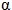 -метилстирола в водных вытяжках из материалов различного состава";
МУК 4.1.3166-14 "Газохроматографическое определение гексана, гептана, ацетальдегида, ацетона, метилацетата, этилацетата, метанола, изопропанола, акрилонитрила, н-пропанола, н-пропилацетата, бутилацетата, изобутанола, н-бутанола, бензола, толуола, этилбензола, м-, о- и п-ксилолов, изопропилбензола, стирола, альфа-метилстирола в воде и водных вытяжках из материалов различного состава" (свидетельство об аттестации № 01.00282-2008/0153.16.01.13 от 16.01.2013, номер в реестре ФР.1.31.2013.16740);
МУК 4.1.580-96 "Определение нитрила акриловой кислоты,
выделяющегося из полиакрилонитрильного волокна в
воздух, методом газовой хроматографии";
МУК 4.1.1044а-01 "Газохроматографическое определение
акрилонитрила, ацетонитрила, диметиламина,
диметилформамида, диэтиламина, пропиламина,
триэтиламина и этиламина в воздухе";
РД 52.04.186-89 "Руководство по контролю загрязнения
атмосферы";
Инструкция 4.1.10-14-91-2005 "Газохрома-тографический
метод определения остаточных мономеров и
неполимеризующихся примесей, выделяющихся из
полистирольных пластиков в воде, модельных средах и
пищевых продуктах";
МУ 11-12-25-96 "Методические указания по определению
нитрила акриловой кислоты в вытяжках (потовая
жидкость) из волокна "Нитрон Д" методом газожидкостной
хроматографии"
50
- ацетальдегид;
МР 01.024-07 "Газохроматографическое определение гексана, гептана, ацетальдегида, ацетона, метилацетата, этилацетата, метанола, изопропанола, акрилонитрила, н-пропанола, н-пропилацетата, изобутилацетата, бутилацетата, изобутанола, н-бутанола, бензола, толуола, этилбензола, м-, о- и п-ксилолов, изопропилбензола, стирола, 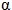 -метилстирола в водных вытяжках из материалов различного состава";
МУК 4.1.3166-14 "Газохроматографическое определение гексана, гептана, ацетальдегида, ацетона, метилацетата, этилацетата, метанола, изопропанола, акрилонитрила, н-пропанола, н-пропилацетата, бутилацетата, изобутанола, н-бутанола, бензола, толуола, этилбензола, м-, о- и п-ксилолов, изопропилбензола, стирола, альфа-метилстирола в воде и водных вытяжках из материалов различного состава" (свидетельство об аттестации № 01.00282-2008/0153.16.01.13 от 16.01.2013, номер в реестре ФР.1.31.2013.16740);
МВИ. МН 2558-2006 г. "Методика выполнения измерений
концентраций ацетона и ацетальдегида в вытяжках
модельных сред, имитирующих пищевые продукты, методом
газовой хроматографии";
МУК 4.1.1045-01 "ВЭЖХ определение формальдегида и
предельных альдегидов (С2-С10) в воздухе";
МУК 4.1.1957-05 "Газохроматографическое определение
винилхлорида и ацетальдегида в воздухе";
МР 01.022-07 "Газохроматографическое определение ацетальдегида, ацетона, метилацетата, этилацетата, метанола, изопропанола, этанола, н-пропилацетата, н-пропанола, изобутилацетата, бутилацетата, изобутанола, н-бутанола, выделяющихся в воздушную среду из материалов различного состава";
МУК 4.1.3170-14 "Газохроматографическое определение ацетальдегида, ацетона, метилацетата, этилацетата, метанола, изопропанола, этанола, н-пропилацетата, н-пропанола, изобутилацетата, бутилацетата, изобутанола, н-бутанола в атмосферном воздухе, воздухе испытательной камеры и замкнутых помещений" (свидетельство об аттестации № 01.00282-2008/0154.16.01.13 от 16.01.2013, номер в реестре ФР.1.31.2013.16741);
МУК 4.1.3171-14 "Газохроматографическое определение ацетальдегида, ацетона, метилацетата, метанола, этанола, метилакрилата, метилметакрилата, этилакрилата, изобутилакрилата, бутилакрилата, бутилметакрилата, толуола, стирола, a-метилстирола в воде и водных вытяжках из материалов различного состава" (свидетельство об аттестации № 01.00282-2008/0160.19.03.13 от 19.03.2013, номер в реестре ФР.1.31.2013.16751)
50
- ацетон;
МУК 4.1.649-96 "Методические указания по хромато-
масс-спектрометрическому определению летучих
органических веществ в воде";
МУК 4.1.650-96 "Методические указания по
газохроматографическому определению ацетона, метанола,
бензола, толуола, этилбензола, пентана, о-, м-,
п-ксилола, гексана, октана и декана в воде";
МР 01.024-07 "Газохроматографическое определение гексана, гептана, ацетальдегида, ацетона, метилацетата, этилацетата, метанола, изопропанола, акрилонитрила, н-пропанола, н-пропилацетата, изобутилацетата, бутилацетата, изобутанола, н-бутанола, бензола, толуола, этилбензола, м-, о- и п-ксилолов, изопропилбензола, стирола, 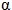 -метилстирола в водных вытяжках из материалов различного состава";
МУК 4.1.3166-14 "Газохроматографическое определение гексана, гептана, ацетальдегида, ацетона, метилацетата, этилацетата, метанола, изопропанола, акрилонитрила, н-пропанола, н-пропилацетата, бутилацетата, изобутанола, н-бутанола, бензола, толуола, этилбензола, м-, о- и п-ксилолов, изопропилбензола, стирола, альфа-метилстирола в воде и водных вытяжках из материалов различного состава" (свидетельство об аттестации № 01.00282-2008/0153.16.01.13 от 16.01.2013, номер в реестре ФР.1.31.2013.16740);
МУК 4.1.618-96 "Методические указания по
хромато-масс-спектрометрическому определению летучих
органических веществ в атмосферном воздухе;
МУК 4.1.598-96 "Методические указания по
газохроматографическому определению ароматических,
серосодержащих, галогеносодержащих веществ, метанола,
ацетона и ацетонитрила в атмосферном воздухе";
МУК 4.1.600-96 "Методические указания по
газохроматографическому определению ацетона, метанола
и изопропанола в атмосферном воздухе";
МР 01.022-07 "Газохроматографическое определение ацетальдегида, ацетона, метилацетата, этилацетата, метанола, изопропанола, этанола, н-пропилацетата, н-пропанола, изобутилацетата, бутилацетата, изобутанола, н-бутанола, выделяющихся в воздушную среду из материалов различного состава";
МУК 4.1.3170-14 "Газохроматографическое определение ацетальдегида, ацетона, метилацетата, этилацетата, метанола, изопропанола, этанола, н-пропилацетата, н-пропанола, изобутилацетата, бутилацетата, изобутанола, н-бутанола в атмосферном воздухе, воздухе испытательной камеры и замкнутых помещений" (свидетельство об аттестации № 01.00282-2008/0154.16.01.13 от 16.01.2013, номер в реестре ФР.1.31.2013.16741); 
МВИ. МН 2558-2006 г. "Методика выполнения измерений
концентраций ацетона и ацетальдегида в вытяжках
модельных сред, имитирующих пищевые продукты, методом
газовой хроматографии";
МУК 4.1.3171-14 "Газохроматографическое определение ацетальдегида, ацетона, метилацетата, метанола, этанола, метилакрилата, метилметакрилата, этилакрилата, изобутилакрилата, бутилакрилата, бутилметакрилата, толуола, стирола, a-метилстирола в воде и водных вытяжках из материалов различного состава" (свидетельство об аттестации № 01.00282-2008/0160.19.03.13 от 19.03.2013, номер в реестре ФР.1.31.2013.16751)
50
- ацетофенон;
"Методические указания по санитарно-гигиенической
оценке резиновых и латексных изделий медицинского
назначения" от 19.12.86 г.;
МУ 4077-86 "Методические указания по
санитарно-гигиеническому исследованию резин и изделий
из них, предназначенных для контакта с пищевыми
прод уктами";
Инструкция 4.1.10-15-92-2005 "Санитарно-химические
исследования резин и изделий из них, предназначенных
для контакта с пищевыми продуктами"
50
- бензальдегид;
МУК 4.1.649-96 "Методические указания по хромато-
масс-спектрометрическому определению летучих
органических веществ в воде";
МУК 4.1.618-96 "Методические указания по хромато-
масс-спектрометрическому определению летучих
органических веществ в атмосферном воздухе;
МР 01.023-07 "Газохроматографическое определение гексана, гептана, бензола, толуола, этилбензола, м-, о-, п-ксилола, изопропилбензола, н-пропилбензола, стирола,б-метилстирола, бензальдегида,выделяющихся в воздушную среду из материалов различного состава";
МУК 4.1.3167-14 "Газохроматографическое определение гексана, гептана, бензола, толуола, этилбензола, м-, о-, п-ксилолов, изопропилбензола, н-пропилбензола, стирола, a-метилстирола, бензальдегида в атмосферном воздухе, воздухе испытательной камеры и замкнутых помещений" (свидетельство об аттестации № 01.00282-2008/0155.16.01.13 от 16.01.2013, номер в реестре ФР.1.31.2013.16742)
50
- бенз(а)пирен;
МУК 4.1.741-99 "Хромато-масс-спектрометрическое
определение фенантрена, антрацена, флуорантена,
пирена, хризена и бенз(а)пирена в воде";
МУК 4.1.1273-03 "Измерение массовой концентрации
бенз(а)пирена в атмосферном воздухе и в воздухе
рабочей зоны методом высокоэффективной жидкостной
хроматографии с флуориметрическим детектированием";
МУ № 1424-76 "Методические указания по отбору проб из
объектов внешней среды и подготовка их для
последующего определения канцерогенных полициклических
ароматических углеводородов";
МВИ. МН 1489-2001 "Методика выполнения измерений
концентраций бенз(а)пирена в воде методом жидкостной
хроматографии"
50
- бензол;
МР 01.024-07 "Газохроматографическое определение гексана, гептана, ацетальдегида, ацетона, метилацетата, этилацетата, метанола, изопропанола, акрилонитрила, н-пропанола, н-пропилацетата, изобутилацетата, бутилацетата, изобутанола, н-бутанола, бензола, толуола, этилбензола, м-, о- и п-ксилолов, изопропилбензола, стирола, 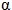 -метилстирола в водных вытяжках из материалов различного состава";
МУК 4.1.3166-14 "Газохроматографическое определение гексана, гептана, ацетальдегида, ацетона, метилацетата, этилацетата, метанола, изопропанола, акрилонитрила, н-пропанола, н-пропилацетата, бутилацетата, изобутанола, н-бутанола, бензола, толуола, этилбензола, м-, о- и п-ксилолов, изопропилбензола, стирола, альфа-метилстирола в воде и водных вытяжках из материалов различного состава" (свидетельство об аттестации № 01.00282-2008/0153.16.01.13 от 16.01.2013, номер в реестре ФР.1.31.2013.16740);
МУК 4.1.650-96 "Методические указания по
газохроматографическому определению ацетона, метанола,
бензола, толуола, этилбензола, пентана, о-, м-,
п-ксилола, гексана, октана и декана в воде"
МУК 4.1.739-99 "Хромато-масс-спектрометрическое
определения бензола, толуола, хлорбензола,
этилбензола, о-ксилола, стирола в воде";
МУК 4.1.1205-03 "Газохроматографическое определение
бензола, трихлорэтилена, толуола, тетрахлорэтилена,
хлорбензола, этилбензола, м-, п-ксилолов, о-ксилола,
стирола, изопропилбензола, ортохлортолуола и нафталина
в воде";
Инструкция 4.1.11-11-13-2004 "Методика выполнения
измерений концентраций бензола, толуола, хлорбензола,
этилбензола,о-ксилола, стирола в воде методом
хромато-масс-спектрометрии";
Инструкция 4.1.10-15-91-2005 "Газохроматографический
метод определения остаточных мономеров и
неполимеризующихся примесей, выделяющихся из
полистирольных пластиков в воде, модельных средах и
пищевых продуктах";
МУК 4.1.649-96 "Методические указания по хромато-
масс-спектрометрическому определению летучих
органических веществ в воде";
МР № 29 ФЦ/830 "Газохроматографическое определение
массовой концентрации бензола, толуола, этилбензола,
м-, п-, и о-ксилолов, изопропилбензола,
н-пропилбензола, стирола, 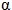 -метилстирола в водных
вытяжках из полистирольных пластиков";
ГОСТ 26150-84 "Материалы и изделия строительные
полимерные отделочные на основе поливинил-хлорида.
Метод санитарно-химической оценки";
МУК 4.1.618-96 "Методические указания по
хромато-масс-спектрометрическому определению летучих
органических веществ в атмосферном воздухе;
МУК 4.1.598-96 "Методические указания по
газо-хроматографическому определению ароматических,
серосодержащих, галогеносодержащих веществ, метанола,
ацетона и ацетонитрила в атмосферном воздухе";
МР 01.023-07 "Газохроматографическое определение гексана, гептана, бензола, толуола, этилбензола, м-, о-, п-ксилола, изопропилбензола, н-пропилбензола, стирола,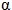 -метилстирола, бензальдегида, выделяющихся в воздушную среду из материалов различного состава";
МУК 4.1.3167-14 "Газохроматографическое определение гексана, гептана, бензола, толуола, этилбензола, м-, о-, п-ксилолов, изопропилбензола, н-пропилбензола, стирола, a-метилстирола, бензальдегида в атмосферном воздухе, воздухе испытательной камеры и замкнутых помещений" (свидетельство об аттестации № 01.00282-2008/0155.16.01.13 от 16.01.2013, номер в реестре ФР.1.31.2013.16742)
50
- бутадиен;
МУ 942-72 "Методические указания по определению перехода органических растворителей из полимерных материалов в контактирующие с ними воздух, модельные растворы, сухие и жидкие пищевые продукты" KZ.А.01.0602 "Методика выполнения измерений уровня миграции, выраженного в единицах массовой концентрации, в водные и воздушные среды бутадиена, содержащегося в изделиях из полистирола и сополимеров стирола" (свидетельство об аттестации № 168 от 22.10.2020; применяется с 01.06.2022 до включения соответствующего межгосударственного стандарта в настоящий перечень)
50
- бутилакрилат;
МУК 4.1.657-96 "Методические указания по газохро-матографическому определению бутилакрилата и бутилметакрилата в воде";
МУК 4.1.3171-14 "Газохроматографическое определение ацетальдегида, ацетона, метилацетата, метанола, этанола, метилакрилата, метилметакрилата, этилакрилата, изобутилакрилата, бутилакрилата, бутилметакрилата, толуола, стирола, a-метилстирола в воде и водных вытяжках из материалов различного состава" (свидетельство об аттестации № 01.00282-2008/0160.19.03.13 от 19.03.2013, номер в реестре ФР.1.31.2013.16751)
50
- бутилацетат;
МР 01.024-07 "Газохроматографическое определение гексана, гептана, ацетальдегида, ацетона, метилацетата, этилацетата, метанола, изопропанола, акрилонитрила, н-пропанола, н-пропилацетата, изобутилацетата, бутилацетата, изобутанола, н-бутанола, бензола, толуола, этилбензола, м-, о- и п-ксилолов, изопропилбензола, стирола, 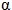 -метилстирола в водных вытяжках из материалов различного состава";
МУК 4.1.3166-14 "Газохроматографическое определение гексана, гептана, ацетальдегида, ацетона, метилацетата, этилацетата, метанола, изопропанола, акрилонитрила, н-пропанола, н-пропилацетата, бутилацетата, изобутанола, н-бутанола, бензола, толуола, этилбензола, м-, о- и п-ксилолов, изопропилбензола, стирола, альфа-метилстирола в воде и водных вытяжках из материалов различного состава" (свидетельство об аттестации № 01.00282-2008/0153.16.01.13 от 16.01.2013, номер в реестре ФР.1.31.2013.16740);
МУК 4.1.618-96 "Методические указания по
хромато-масс-спектрометрическому определению
летучих органических веществ в атмосферном
воздухе;
МР 01.022-07 "Газохроматографическое определение ацетальдегида, ацетона, метилацетата, этилацетата, метанола, изопропанола, этанола, н-пропилацетата, н-пропанола, изобутилацетата, бутилацетата, изо-бутанола, н-бутанола, выделяющихся в воздушную среду из материалов различного состава";
МУК 4.1.3170-14 "Газохроматографическое определение ацетальдегида, ацетона, метилацетата, этилацетата, метанола, изопропанола, этанола, н-пропилацетата, н-пропанола, изобутилацетата, бутилацетата, изобутанола, н-бутанола в атмосферном воздухе, воздухе испытательной камеры и замкнутых помещений" (свидетельство об аттестации № 01.00282-2008/0154.16.01.13 от 16.01.2013, номер в реестре ФР.1.31.2013.16741)
50
- винилацетат;
ГОСТ 22648-77 "Пластмассы. Методы определения
гигиенических показателей";
МР 2915-82 "Методические рекомендации по определению
винилацетата в воде методом газожидкостной
хроматографии" ;
МР 1870-78 "Методические рекомендации по
меркуриметрическому определению малых
количеств винилацетата в воде, в водноспиртовых
растворах и пищевых продуктах"
50
- винилхлорид;
ГОСТ 25737-91 (ИСО 6401-85) "Пластмассы. Гомополимеры и сополимеры винилхлорида. Определение остаточного мономера винилхлорида. Газохромотографический метод";
МР 1941-78 "Методические рекомендации по определению хлористого винила в ПВХ и полимерных материалах на его основе, в модельных средах, имитирующих пищевые продукты, в продуктах питания";
ГОСТ 26150-84 "Материалы и изделия строительные полимерные отделочные на основе поливинил-хлорида. Метод санитарно-химической оценки";
МУК 4.1.607-06 "Методические указания по определению винилхлорида в атмосферном воздухе методом газожидкостной хроматографии";
МУК 4.1.1957-05 "Газохроматографическое определение винилхлорида и ацетальдегида в воздухе";
МВИ массовой концентрации хлористого метила, винилхлорида, винилиденхлорида, метиленхлорида, хлороформа, четыреххлористого углерода и др. в сточных, природных поверхностных и подземных водах газохроматографическим методом (свидетельство об аттестации № 17-05 от 01.03.2005, номер в реестре ФР.1.31.2005.01754)
50
- вулкацит
(этилфенилдитиокарбамат
цинка)
"Методические указания по санитарно-гигиенической
оценке резиновых и латексных изделий медицинского
назначения" от 19.12.86 г.
50
- гексаметилендиамин;
МР 1503-76 "Методические рекомендации по определению
гексаметилендиамина в воде при санитарно-химических
исследованиях в полимерных материалах, применяемых в
пищевой и текстильной промышленности";
Инструкция 2.3.3.10-15-64-2005 "Санитарно-химические
исследования изделий, изготовленных из полимерных и
других синтетических материалов, контактирующих с
пищевыми продуктами"
Инструкция № 880-71 "Инструкция по санитарно-
химическому исследованию изделий, изготовленных из
полимерных и других синтетических материалов,
предназначенных для контакта с пищевыми продуктами"
50
- гексан;
МУК 4.1.650-96 "Методические указания по
газохроматографическому определению ацетона, метанола,
бензола, толуола, этилбензола, пентана, о-, м-,
п-ксилола, гексана, октана и декана в воде";
МУ 4149-86 "Методические указания по осуществлению
государственного надзора за производством и
применением полимерных материалов класса полиолефинов,
предназначенных для контакта с пищевыми продуктами";
МР 01.024-07 "Газохроматографическое определение гексана, гептана, ацетальдегида, ацетона, метилацетата, этилацетата, метанола, изопропанола, акрилонитрила, н-пропанола, н-пропилацетата, изобутилацетата, бутилацетата, изобутанола, н-бутанола, бензола, толуола, этилбензола, м-, о- и п-ксилолов, изопропилбензола, стирола, 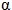 -метилстирола в водных вытяжках из материалов различного состава";
МУК 4.1.3166-14 "Газохроматографическое определение гексана, гептана, ацетальдегида, ацетона, метилацетата, этилацетата, метанола, изопропанола, акрилонитрила, н-пропанола, н-пропилацетата, бутилацетата, изобутанола, н-бутанола, бензола, толуола, этилбензола, м-, о- и п-ксилолов, изопропилбензола, стирола, альфа-метилстирола в воде и водных вытяжках из материалов различного состава" (свидетельство об аттестации № 01.00282-2008/0153.16.01.13 от 16.01.2013, номер в реестре ФР.1.31.2013.16740);
Инструкция 4.1.10-15-90-2005 "Осуществление
государственного санитарного надзора за производством
и применением полимерных материалов класса
полиолефинов, предназначенных для контакта с пищевыми
продуктами"
50
- гексен, гептен;
МУ 4149-86 "Методические указания по осуществлению
государственного надзора за производством и
применением полимерных материалов класса полиолефинов,
предназначенных для контакта с пищевыми продуктами";
МУК 4.1.618-96 "Методические указания по
хромато-масс-спектрометрическому определению летучих
органических веществ в атмосферном воздухе;
50
- гептан;
МУ 4149-86 "Методические указания по
осуществлению государственного надзора за
производством и применением полимерных
материалов класса полиолефинов, предназначенных
для контакта с пищевыми продуктами";
МР 01.024-07 "Газохроматографическое определение гексана, гептана, ацетальдегида, ацетона, метилацетата, этилацетата, метанола, изопропанола, акрилонитрила, н-пропанола, н-пропилацетата, изобутилацетата, бутилацетата, изобутанола, н-бутанола, бензола, толуола, этилбензола, м-, о- и п-ксилолов, изопропилбензола, стирола, 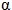 -метилстирола в водных вытяжках из материалов различного состава";
МУК 4.1.3166-14 "Газохроматографическое определение гексана, гептана, ацетальдегида, ацетона, метилацетата, этилацетата, метанола, изопропанола, акрилонитрила, н-пропанола, н-пропилацетата, бутилацетата, изобутанола, н-бутанола, бензола, толуола, этилбензола, м-, о- и п-ксилолов, изопропилбензола, стирола, альфа-метилстирола в воде и водных вытяжках из материалов различного состава" (свидетельство об аттестации № 01.00282-2008/0153.16.01.13 от 16.01.2013, номер в реестре ФР.1.31.2013.16740);
Инструкция 4.1.10-15-90-2005 "Осуществление
государственного санитарного надзора за
производством и применением полимерных
материалов класса полиолефинов, предназначенных
для контакта с пищевыми продуктами"
50
- дибутилфталат, диоктилфталат;
МУК 4.1.738-99 "Хромато-масс-спектрометрическое определение фталатов и органических кислот в воде"; 
МУ 4077-86 "Методические указания по санитарно-гигиеническому исследованию резин и изделий из них, предназначенных для контакта с пищевыми прод уктами";
Инструкция 4259-87 "Инструкция по санитарно-химическому исследованию изделий, изготовленных из полимерных и других синтетических материалов, предназначенных для использования в хозяйственно-питьевом водоснабжении и водном хозяйстве";
МР 01.025-07 "Газохроматографическое определение диметилфталата, диметилтерефталата, диэтил-фталата, дибутилфталата, бутилбензилфталата, бис (2-этилгексил) фталата и диоктилфталата в водных вытяжках из материалов различного состава";
МУК 4.1.3169-14 "Газохроматографическое определение диметилфталата, диметилтерефталата, диэтилфталата, дибутилфталата, бутилбензилфталата, бис(2-этилгексил)фталата и диоктилфталата в воде и водных вытяжках из материалов различного состава" (свидетельство об аттестации № 01.00282-2008/0147.16.01.13 от 16.01.2013, номер в реестре ФР.1.31.2013.16764);
ГОСТ 26150-84 "Материалы и изделия строительные полимерные отделочные на основе поливинил-хлорида. Метод санитарно-химической оценки";
Инструкция 4.1.10-15-92-2005 "Санитарно-химические исследования резин и изделий из них, предназначенных для контакта с пищевыми прод уктами";
МВИ. МН 1402-2000 "Методика выполнения измерений концентраций дибутилфталата и диоктилфталата в водной и водно-спиртовых средах методом газовой хроматографии";
МУК 4.1.3168-14 "Газохроматографическое определение диметилфталата, диметилтерефталата, диэтилфталата, дибутилфталата, бутилбензилфталата, бис(2-этилгексил)фталата и диоктилфталата в атмосферном воздухе, воздухе испытательной камеры и замкнутых помещений" (свидетельство об аттестации № 01.00282-2008/0146.14.12.12 от 14.12.2012, номер в реестре ФР.1.31.2013.16763)
50
- диэтилфталат;
МУК 4.1.738-99 "Хромато-масс-спектрометрическое определение фталатов и органических кислот в воде";
МР 01.025-07 "Газохроматографическое определение диметилфталата, диметилтерефталата, диэтилфталата, дибутилфталата, бутилбензилфталата, бис (2-этилгексил) фталата и диоктилфталата в водных вытяжках из материалов различного состава";
МУК 4.1.3169-14 "Газохроматографическое определение диметилфталата, диметилтерефталата, диэтилфталата, дибутилфталата, бутилбензилфталата, бис(2-этилгексил)фталата и диоктилфталата в воде и водных вытяжках из материалов различного состава" (свидетельство об аттестации № 01.00282-2008/0147.16.01.13 от 16.01.2013, номер в реестре ФР.1.31.2013.16764);
МУК 4.1.614-96 "Методические указания по определению диэтилфталата в атмосферном воздухе методом высокоэффективной жидкостной хроматографии";
МУК 4.1.3168-14 "Газохроматографическое определение диметилфталата, диметилтерефталата, диэтилфталата, дибутилфталата, бутилбензилфталата, бис(2-этилгексил)фталата и диоктилфталата в атмосферном воздухе, воздухе испытательной камеры и замкнутых помещений" (свидетельство об аттестации № 01.00282-2008/0146.14.12.12 от 14.12.2012, номер в реестре ФР.1.31.2013.16763)
50
- диметилфталат
МУК 4.1.738-99 "Хромато-масс-спектрометрическое определение фталатов и органических кислот в воде";
МР 01.025-07 "Газохроматографическое определение диметилфталата, диметилтерефталата, диэтил-фталата, дибутилфталата, бутилбензилфталата, бис(2-этилгексил) фталата и диоктилфталата в водных вытяжках из материалов различного состава";
МУК 4.1.3169-14 "Газохроматографическое определение диметилфталата, диметилтерефталата, диэтилфталата, дибутилфталата, бутилбензилфталата, бис(2-этилгексил)фталата и диоктилфталата в воде и водных вытяжках из материалов различного состава" (свидетельство об аттестации № 01.00282-2008/0147.16.01.13 от 16.01.2013, номер в реестре ФР.1.31.2013.16764);
МУК 4.1.611-96 "Методические указания по газохроматографическому определению диметилфталата в атмосферном воздухе";
МУК 4.1.3168-14 "Газохроматографическое определение диметилфталата, диметилтерефталата, диэтилфталата, дибутилфталата, бутилбензилфталата, бис(2-этилгексил)фталата и диоктилфталата в атмосферном воздухе, воздухе испытательной камеры и замкнутых помещений" (свидетельство об аттестации № 01.00282-2008/0146.14.12.12 от 14.12.2012, номер в реестре ФР.1.31.2013.16763)
50
- диметилтерефталат;
МУК 4.1.745-99 "Газохроматографическое определение диметилового эфира терефталевой кислоты в воде";
Инструкция № 880-71 "Инструкция по санитарно-химическому исследованию изделий, изготовленных из полимерных и других синтетических материалов, предназначенных для контакта с пищевыми продуктами";
Инструкция 4.1.11-11-19-2004 "МВИ концентрации диметилового эфира терефталевой кислоты в воде методом газовой хроматографии";
МВИ. МН 2367-2005 "Методика выполнения измерений концентраций диметилового эфира терефталевой кислоты в модельных средах, имитирующих пищевые продукты, методом газовой хроматографии";
МР 01.025-07 "Газохроматографическое определение диметилфталата, диметилтерефталата, диэтил-фталата, дибутилфталата, бутилбензилфталата, бис (2-этилгексил) фталата и диоктилфталата в водных вытяжках из материалов различного состава";
МУК 4.1.3169-14 "Газохроматографическое определение диметилфталата, диметилтерефталата, диэтилфталата, дибутилфталата, бутилбензилфталата, бис(2-этилгексил)фталата и диоктилфталата в воде и водных вытяжках из материалов различного состава" (свидетельство об аттестации № 01.00282-2008/0147.16.01.13 от 16.01.2013, номер в реестре ФР.1.31.2013.16764);
МУК 4.1.3168-14 "Газохроматографическое определение диметилфталата, диметилтерефталата, диэтилфталата, дибутилфталата, бутилбензилфталата, бис(2-этилгексил)фталата и диоктилфталата в атмосферном воздухе, воздухе испытательной камеры и замкнутых помещений" (свидетельство об аттестации № 01.00282-2008/0146.14.12.12 от 14.12.2012, номер в реестре ФР.1.31.2013.16763)
50
- дифенилгуанидин, диметилдитиокарбамат цинка (цимат), диэтилдитиокарбамат цинка (этилцимат), изопрен, сульфенамид-Ц;
"Методические указания по санитарно-гигиенической оценке резиновых и латексных изделий медицинского назначения" от 19.12.86г.;
Инструкция 4.1.10-15-92-2005 "Санитарно-химические исследования резин и изделий из них, предназначенных для контакта с пищевыми продуктами";
МВИ.МН 5562-2016 "Определение концентраций агидола-2, каптакса, альтакса, цимата, этилцимата, дифенилгуанидина, тиурама Д и тиурама Е в водных вытяжках из материалов. Методика выполнения измерений методом жидкостной хроматографии" (свидетельство об аттестации № 951/2016 от 20.04.2016)
50
- каптакс, тиурам Д, тиурам Е;
"Методические указания по санитарно-гигиенической оценке резиновых и латексных изделий медицинского назначения" от 19.12.86г.;
МУ 4077-86 "Методические указания по санитарно-гигиеническому исследованию резин и изделий из них, предназначенных для контакта с пищевыми прод уктами"; 
Инструкция 4.1.10-15-92-2005 "Санитарно-химические исследования резин и изделий из них, предназначенных для контакта с пищевыми продуктами";
МВИ.МН 5562-2016 "Определение концентраций агидола-2, каптакса, альтакса, цимата, этилцимата, дифенилгуанидина, тиурама Д и тиурама Е в водных вытяжках из материалов. Методика выполнения измерений методом жидкостной хроматографии" (свидетельство об аттестации № 951/2016 от 20.04.2016)
50
- 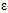 -капролактам;
Инструкция № 4259-87 "Инструкция по
санитарно-химическому исследованию изделий,
изготовленных из полимерных и других синтетических
материалов, предназначенных для использования в
хозяйственно-питьевом водоснабжении и водном
хозяйстве";
НДП 30.2:3.2-95 (НДП 30.2:3.2-04) "Методика выполнения
измерений е-капролактама в природных и сточных водах";
МУК 4.1.1209-03 "Газохроматографическое определение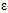 -капролактама в воде";
Инструкция 4.1.10-14-101-2005, глава 5. "Методы
исследования полимерных материалов для гигиенической
оценки";
ГОСТ 30351-2001 "Полиамиды, волокна, ткани, пленки
полиамидные. Определение массовой доли остаточных
капролактама и низкомолекулярных соединений и их
концентрации миграции в воду. Методы жидкостной и
газожидкостной хроматографии"
50
- ксилолы (смесь
изомеров);
МУК 4.1.649-96 "Методические указания по хромато-
масс-спектрометрическому определению летучих
органических веществ в воде";
МУК 4.1.650-96 "Методические указания по
газохроматографическому определению ацетона, метанола,
бензола, толуола, этилбензола, пентана, о-, м-,
п-ксилола, гексана, октана и декана в воде";
Инструкция 4.1.10-12-39-2005 "Методика выполнения
измерений концентраций ацетона, метанола, бензола,
толуола, этилбензола, пентана, о-, п-ксилола,
гексана,октана и декана в воде методом газовой
хроматографии"
Инструкция 4.1.10-14-91-2005 "Газохромато-графический
метод определения остаточных мономеров и
неполимеризующихся примесей, выделяющихся из
полистирольных пластиков в воде, модельных средах и
пищевых продуктах";
МУК 4.1.1205-03 "Газохроматографическое определение
бензола, трихлорэтилена, толуола, тетрахлорэтилена,
хлорбензола, этилбензола, м-, п-ксилолов, о-ксилола,
стирола, изопропилбензола, ортохлортолуола и нафталина
в воде";
МР № 29 ФЦ/830 "Газохроматографическое определение
массовой концентрации бензола, толуола, этилбензола,
м-, п-, и о-ксилолов, изопропилбензола,
н-пропилбензола, стирола, 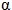 -метилстирола в водных
вытяжках из полистирольных пластиков";
МР 01.024-07 "Газохроматографическое определение гексана, гептана, ацетальдегида, ацетона, метилацетата, этилацетата, метанола, изопропанола, акрилонитрила, н-пропанола, н-пропилацетата, изобутилацетата, бутилацетата, изобутанола, н-бутанола, бензола, толуола, этилбензола, м-, о- и п-ксилолов, изопропилбензола, стирола, 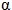 -метилстирола в водных вытяжках из материалов различного состава";
МУК 4.1.3166-14 "Газохроматографическое определение гексана, гептана, ацетальдегида, ацетона, метилацетата, этилацетата, метанола, изопропанола, акрилонитрила, н-пропанола, н-пропилацетата, бутилацетата, изобутанола, н-бутанола, бензола, толуола, этилбензола, м-, о- и п-ксилолов, изопропилбензола, стирола, альфа-метилстирола в воде и водных вытяжках из материалов различного состава" (свидетельство об аттестации № 01.00282-2008/0153.16.01.13 от 16.01.2013, номер в реестре ФР.1.31.2013.16740);
МУК 4.1.618-96 "Методические указания по
хрома-то-масс-спектрометрическому определению летучих
органических веществ в атмосферном воздухе;
МР 01.023-07 "Газохроматографическое определение гексана, гептана, бензола, толуола, этилбензола, м-, о-, п-ксилола, изопропилбензола, н-пропилбензола, стирола,б-метилстирола, бензальдегида,выделяющихся в воздушную среду из материалов различного состава";
МУК 4.1.3167-14 "Газохроматографическое определение гексана, гептана, бензола, толуола, этилбензола, м-, о-, п-ксилолов, изопропилбензола, н-пропилбензола, стирола, a-метилстирола, бензальдегида в атмосферном воздухе, воздухе испытательной камеры и замкнутых помещений" (свидетельство об аттестации № 01.00282-2008/0155.16.01.13 от 16.01.2013, номер в реестре ФР.1.31.2013.16742)
МУК 4.1.1046-01 "Газохроматографическое определение орто-, мета- и параксилолов в воздухе";
50
- кумол
(изопропил-бензол);
МУК 4.1.1205-03 "Газохроматографическое определение
бензола, трихлорэтилена, толуола, тетрахлорэтилена,
хлорбензола, этилбензола, м-, п-ксилолов, о-ксилола,
стирола, изопропилбензола, ортохлортолуола и нафталина
в воде";
МР № 29 ФЦ/830 "Газохроматографическое определение
массовой концентрации бензола, толуола, этилбензола,
м-, п-, и о-ксилолов, изопропилбензола,
н-пропилбензола, стирола, 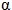 -метилстирола в водных
вытяжках из полистирольных пластиков";
МР 01.024-07 "Газохроматографическое определение гексана, гептана, ацетальдегида, ацетона, метилацетата, этилацетата, метанола, изопропанола, акрилонитрила, н-пропанола, н-пропилацетата, изобутилацетата, бутилацетата, изобутанола, н-бутанола, бензола, толуола, этилбензола, м-, о- и п-ксилолов, изопропилбензола, стирола, 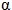 -метилстирола в водных вытяжках из материалов различного состава";
МУК 4.1.3166-14 "Газохроматографическое определение гексана, гептана, ацетальдегида, ацетона, метилацетата, этилацетата, метанола, изопропанола, акрилонитрила, н-пропанола, н-пропилацетата, бутилацетата, изобутанола, н-бутанола, бензола, толуола, этилбензола, м-, о- и п-ксилолов, изопропилбензола, стирола, альфа-метилстирола в воде и водных вытяжках из материалов различного состава" (свидетельство об аттестации № 01.00282-2008/0153.16.01.13 от 16.01.2013, номер в реестре ФР.1.31.2013.16740);
МУК 4.1.618-96 "Методические указания по
хромато-масс-спектрометрическому определению летучих
органических веществ в атмосферном воздухе; 
МР 01.023-07 "Газохроматографическое определение гексана, гептана, бензола, толуола, этилбензола, м-, о-, п-ксилола, изопропилбензола, н-пропилбензола, стирола,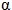 -метилстирола, бензальдегида,выделяющихся в воздушную среду из материалов различного состава";
МУК 4.1.3167-14 "Газохроматографическое определение гексана, гептана, бензола, толуола, этилбензола, м-, о-, п-ксилолов, изопропилбензола, н-пропилбензола, стирола, a-метилстирола, бензальдегида в атмосферном воздухе, воздухе испытательной камеры и замкнутых помещений" (свидетельство об аттестации № 01.00282-2008/0155.16.01.13 от 16.01.2013, номер в реестре ФР.1.31.2013.16742)
50
- метилметакрилат;
МУК 2.3.3.052-96 "Санитарно-химические исследования изделий из полистирола и сополимеров стирола"; 
МУК 4.1.656-96 "Методические указания по газохроматографическому определению метилакрилата и метилметакрилата в воде";
МУК 4.1.025-95 "Методы измерений массовой концентрации метакриловых соединений в объектах окружающей среды";
МУК 4.1.618-96 "Методические указания по хрома-то-масс-спектрометрическому определению летучих органических веществ в атмосферном воздухе;
ГОСТ 22648-77 "Пластмассы. Методы определения гигиенических показателей";
МУК 4.1.3171-14 "Газохроматографическое определение ацетальдегида, ацетона, метилацетата, метанола, этанола, метилакрилата, метилметакрилата, этилакрилата, изобутилакрилата, бутилакрилата, бутилметакрилата, толуола, стирола, a-метилстирола в воде и водных вытяжках из материалов различного состава" (свидетельство об аттестации № 01.00282-2008/0160.19.03.13 от 19.03.2013, номер в реестре ФР.1.31.2013.16751)
50
- метилацетат;
МР 01.024-07 "Газохроматографическое определение гексана, гептана, ацетальдегида, ацетона, метилацетата, этилацетата, метанола, изопропанола, акрилонитрила, н-пропанола, н-пропилацетата, изобутилацетата, бутилацетата, изобутанола, н-бутанола, бензола, толуола, этилбензола, м-, о- и п-ксилолов, изопропилбензола, стирола, 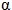 -метилстирола в водных вытяжках из материалов различного состава";
МУК 4.1.3166-14 "Газохроматографическое определение гексана, гептана, ацетальдегида, ацетона, метилацетата, этилацетата, метанола, изопропанола, акрилонитрила, н-пропанола, н-пропилацетата, бутилацетата, изобутанола, н-бутанола, бензола, толуола, этилбензола, м-, о- и п-ксилолов, изопропилбензола, стирола, альфа-метилстирола в воде и водных вытяжках из материалов различного состава" (свидетельство об аттестации № 01.00282-2008/0153.16.01.13 от 16.01.2013, номер в реестре ФР.1.31.2013.16740);
МР 01.023-07 "Газохроматографическое определение гексана, гептана, бензола, толуола, этилбензола, м-, о-, п-ксилола, изопропилбензола, н-пропилбензола, стирола,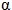 -метилстирола, бензальдегида,выделяющихся в воздушную среду из материалов различного состава";
МУК 4.1.3167-14 "Газохроматографическое определение гексана, гептана, бензола, толуола, этилбензола, м-, о-, п-ксилолов, изопропилбензола, н-пропилбензола, стирола, a-метилстирола, бензальдегида в атмосферном воздухе, воздухе испытательной камеры и замкнутых помещений" (свидетельство об аттестации № 01.00282-2008/0155.16.01.13 от 16.01.2013, номер в реестре ФР.1.31.2013.16742)
ГОСТ 22648-77 "Пластмассы. Методы определения гигиенических показателей";
МУК 4.1.3171-14 "Газохроматографическое определение ацетальдегида, ацетона, метилацетата, метанола, этанола, метилакрилата, метилметакрилата, этилакрилата, изобутилакрилата, бутилакрилата, бутилметакрилата, толуола, стирола, a-метилстирола в воде и водных вытяжках из материалов различного состава" (свидетельство об аттестации № 01.00282-2008/0160.19.03.13 от 19.03.2013, номер в реестре ФР.1.31.2013.16751)
50
- метиленхлорид;
МУК 4.1.646-96 "Методические указания по
газохро-матографическому определению галогенсодержащих
веществ в воде";
МУК 4.1.649-96 "Методические указания по
хромато-масс-спектрометрическому определению летучих
органических веществ в воде";
50
- 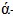 -метилстирол;
ГОСТ 15820-82 "Полистирол и сополимеры стирола. Газохроматографический метод определения остаточных мономеров и неполимеризующихся примесей";
МУ 4628-88 "Методические указания по
газохроматографическому определению остаточных
мономеров и неполимеризующихся примесей, выделяющихся
из полистирольных пластиков в воде, модельных средах и
пищевых продуктах";
МР № 29 ФЦ/830 "Газохроматографическое определение
массовой концентрации бензола, толуола, этилбензола,
м-, п-, и о-ксилолов, изопропилбензола,
н-пропилбензола, стирола, 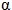 -метилстирола в водных
вытяжках из полистирольных пластиков"
МР 01.024-07 "Газохроматографическое определение гексана, гептана, ацетальдегида, ацетона, метилацетата, этилацетата, метанола, изопропанола, акрилонитрила, н-пропанола, н-пропилацетата, изобутилацетата, бутилацетата, изобутанола, н-бутанола, бензола, толуола, этилбензола, м-, о- и п-ксилолов, изопропилбензола, стирола, 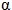 -метилстирола в водных вытяжках из материалов различного состава";
МУК 4.1.3166-14 "Газохроматографическое определение гексана, гептана, ацетальдегида, ацетона, метилацетата, этилацетата, метанола, изопропанола, акрилонитрила, н-пропанола, н-пропилацетата, бутилацетата, изобутанола, н-бутанола, бензола, толуола, этилбензола, м-, о- и п-ксилолов, изопропилбензола, стирола, альфа-метилстирола в воде и водных вытяжках из материалов различного состава" (свидетельство об аттестации № 01.00282-2008/0153.16.01.13 от 16.01.2013, номер в реестре ФР.1.31.2013.16740);
МУК 4.1.618-96 "Методические указания по хромато-
масс-спектрометрическому определению летучих
органических веществ в атмосферном воздухе; 
МР 01.023-07 "Газохроматографическое определение гексана, гептана, бензола, толуола, этилбензола, м-, о-, п-ксилола, изопропилбензола, н-пропилбензола, стирола, 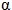 -метилстирола, бензальдегида,выделяющихся в воздушную среду из материалов различного состава";
МУК 4.1.3167-14 "Газохроматографическое определение гексана, гептана, бензола, толуола, этилбензола, м-, о-, п-ксилолов, изопропилбензола, н-пропилбензола, стирола, a-метилстирола, бензальдегида в атмосферном воздухе, воздухе испытательной камеры и замкнутых помещений" (свидетельство об аттестации № 01.00282-2008/0155.16.01.13 от 16.01.2013, номер в реестре ФР.1.31.2013.16742)
50
- спирт метиловый;
МР 01.024-07 "Газохроматографическое определение гексана, гептана, ацетальдегида, ацетона, метилацетата, этилацетата, метанола, изопропанола, акрилонитрила, н-пропанола, н-пропилацетата, изобутилацетата, бутилацетата, изобутанола, н-бутанола, бензола, толуола, этилбензола, м-, о- и п-ксилолов, изопропилбензола, стирола, 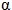 -метилстирола в водных вытяжках из материалов различного состава";
МУК 4.1.3166-14 "Газохроматографическое определение гексана, гептана, ацетальдегида, ацетона, метилацетата, этилацетата, метанола, изопропанола, акрилонитрила, н-пропанола, н-пропилацетата, бутилацетата, изобутанола, н-бутанола, бензола, толуола, этилбензола, м-, о- и п-ксилолов, изопропилбензола, стирола, альфа-метилстирола в воде и водных вытяжках из материалов различного состава" (свидетельство об аттестации № 01.00282-2008/0153.16.01.13 от 16.01.2013, номер в реестре ФР.1.31.2013.16740);
МУК 4.1.650-96 "Методические указания по
газохроматографическому определению ацетона, метанола,
бензола, толуола, этилбензола, пентана, о-, м-,
п-ксилола, гексана, октана и декана в воде"
МУК 4.1.600-96 "Методические указания по
газохроматографическому определению ацетона, метанола
и изопропанола в атмосферном воздухе";
Инструкция 4.1.10-15-90-2005 "Осуществление
государственного надзора за производством и
применением полимерных материалов класса полиолефинов,
предназначенных для контакта с пищевыми продуктами";
Инструкция 2.3.3.10-15-64-2005 "Санитарно-химические
исследования изделий, изготовленных из полимерных и
других синтетических материалов, контактирующих с
пищевыми продуктами";
МУК 4.1.598-96 "Методические указания по
газо-хроматографическому определению ароматических,
серо-содержащих, галогеносодержащих веществ, метанола,
ацетона и ацетонитрила в атмосферном воздухе";
МУК 4.1.1046(а)-01 "Газохроматографическое определение
метанола в воздухе";
МР 01.022-07 "Газохроматографическое определение ацетальдегида, ацетона, метилацетата, этилацетата, метанола, изопропанола, этанола, н-пропилацетата, н-пропанола, изобутилацетата, бутилацетата, изо-бутанола, н-бутанола, выделяющихся в воздушную среду из материалов различного состава";
МУК 4.1.3170-14 "Газохроматографическое определение ацетальдегида, ацетона, метилацетата, этилацетата, метанола, изопропанола, этанола, н-пропилацетата, н-пропанола, изобутилацетата, бутилацетата, изобутанола, н-бутанола в атмосферном воздухе, воздухе испытательной камеры и замкнутых помещений" (свидетельство об аттестации № 01.00282-2008/0154.16.01.13 от 16.01.2013, номер в реестре ФР.1.31.2013.16741); 
МУК 4.1.624-96 "Методические указания по газохроматографическому определению метилового и этилового спиртов в атмосферном воздухе";
МУК 4.1.3171-14 "Газохроматографическое определение ацетальдегида, ацетона, метилацетата, метанола, этанола, метилакрилата, метилметакрилата, этилакрилата, изобутилакрилата, бутилакрилата, бутилметакрилата, толуола, стирола, a-метилстирола в воде и водных вытяжках из материалов различного состава" (свидетельство об аттестации № 01.00282-2008/0160.19.03.13 от 19.03.2013, номер в реестре ФР.1.31.2013.16751)
50
- спирт пропиловый;
МР 01.024-07 "Газохроматографическое определение гексана, гептана, ацетальдегида, ацетона, метилацетата, этилацетата, метанола, изопропанола, акрилонитрила, н-пропанола, н-пропилацетата, изобутилацетата, бутилацетата, изобутанола, н-бутанола, бензола, толуола, этилбензола, м-, о- и п-ксилолов, изопропилбензола, стирола, 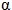 -метилстирола в водных вытяжках из материалов различного состава";
МУК 4.1.3166-14 "Газохроматографическое определение гексана, гептана, ацетальдегида, ацетона, метилацетата, этилацетата, метанола, изопропанола, акрилонитрила, н-пропанола, н-пропилацетата, бутилацетата, изобутанола, н-бутанола, бензола, толуола, этилбензола, м-, о- и п-ксилолов, изопропилбензола, стирола, альфа-метилстирола в воде и водных вытяжках из материалов различного состава" (свидетельство об аттестации № 01.00282-2008/0153.16.01.13 от 16.01.2013, номер в реестре ФР.1.31.2013.16740);
МР 01.022-07 "Газохроматографическое определение ацетальдегида, ацетона, метилацетата, этилацетата, метанола, изопропанола, этанола, н-пропилацетата, н-пропанола, изобутилацетата, бутилацетата, изобутанола, н-бутанола, выделяющихся в воздушную среду из материалов различного состава";
МУК 4.1.3170-14 "Газохроматографическое определение ацетальдегида, ацетона, метилацетата, этилацетата, метанола, изопропанола, этанола, н-пропилацетата, н-пропанола, изобутилацетата, бутилацетата, изобутанола, н-бутанола в атмосферном воздухе, воздухе испытательной камеры и замкнутых помещений" (свидетельство об аттестации № 01.00282-2008/0154.16.01.13 от 16.01.2013, номер в реестре ФР.1.31.2013.16741);
50
- спирт изопропиловый;
МР 01.024-07 "Газохроматографическое определение гексана, гептана, ацетальдегида, ацетона, метилацетата, этилацетата, метанола, изопропанола, акрилонитрила, н-пропанола, н-пропилацетата, изобутилацетата, бутилацетата, изобутанола, н-бутанола, бензола, толуола, этилбензола, м-, о- и п-ксилолов, изопропилбензола, стирола, 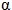 -метилстирола в водных вытяжках из материалов различного состава";
МУК 4.1.3166-14 "Газохроматографическое определение гексана, гептана, ацетальдегида, ацетона, метилацетата, этилацетата, метанола, изопропанола, акрилонитрила, н-пропанола, н-пропилацетата, бутилацетата, изобутанола, н-бутанола, бензола, толуола, этилбензола, м-, о- и п-ксилолов, изопропилбензола, стирола, альфа-метилстирола в воде и водных вытяжках из материалов различного состава" (свидетельство об аттестации № 01.00282-2008/0153.16.01.13 от 16.01.2013, номер в реестре ФР.1.31.2013.16740);
МУ 4149-86 "Методические указания по осуществлению
государственного надзора за производством и
применением полимерных материалов класса полиолефинов,
предназначенных для контакта с пищевыми продуктами";
Инструкция 4.1.10-15-90-2005 "Осуществление
государственного санитарного надзора за производством
и применением полимерных материалов класса
полиолефинов, предназначенных для контакта с пищевыми
продуктами";
МР 01.022-07 "Газохроматографическое определение ацетальдегида, ацетона, метилацетата, этилацетата, метанола, изопропанола, этанола, н-пропилацетата, н-пропанола, изобутилацетата, бутилацетата, изобутанола, н-бутанола, выделяющихся в воздушную среду из материалов различного состава";
МУК 4.1.3170-14 "Газохроматографическое определение ацетальдегида, ацетона, метилацетата, этилацетата, метанола, изопропанола, этанола, н-пропилацетата, н-пропанола, изобутилацетата, бутилацетата, изобутанола, н-бутанола в атмосферном воздухе, воздухе испытательной камеры и замкнутых помещений" (свидетельство об аттестации № 01.00282-2008/0154.16.01.13 от 16.01.2013, номер в реестре ФР.1.31.2013.16741)
МУК 4.1.600-96 "Методические указания по
газохроматографическому определению ацетона, метанола
и изопропанола в атмосферном воздухе";
50
- спирт бутиловый,
спирт изобутиловый;
МР 01.024-07 "Газохроматографическое определение гексана, гептана, ацетальдегида, ацетона, метилацетата, этилацетата, метанола, изопропанола, акрилонитрила, н-пропанола, н-пропилацетата, изобутилацетата, бутилацетата, изобутанола, н-бутанола, бензола, толуола, этилбензола, м-, о- и п-ксилолов, изопропилбензола, стирола, 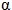 -метилстирола в водных вытяжках из материалов различного состава";
МУК 4.1.3166-14 "Газохроматографическое определение гексана, гептана, ацетальдегида, ацетона, метилацетата, этилацетата, метанола, изопропанола, акрилонитрила, н-пропанола, н-пропилацетата, бутилацетата, изобутанола, н-бутанола, бензола, толуола, этилбензола, м-, о- и п-ксилолов, изопропилбензола, стирола, альфа-метилстирола в воде и водных вытяжках из материалов различного состава" (свидетельство об аттестации № 01.00282-2008/0153.16.01.13 от 16.01.2013, номер в реестре ФР.1.31.2013.16740);
МУК 4.1.654-96 "Методические указания по
газохроматографическому определению бутаналя,
бутанола, изизобутанола, 2-этилгексаналя,
2-этилгексеналя и 2-этилгексанола в воде";
МР 01.022-07 "Газохроматографическое определение ацетальдегида, ацетона, метилацетата, этилацетата, метанола, изопропанола, этанола, н-пропилацетата, н-пропанола, изобутилацетата, бутилацетата, изо-бутанола, н-бутанола, выделяющихся в воздушную среду из материалов различного состава" ;
МУК 4.1.3170-14 "Газохроматографическое определение ацетальдегида, ацетона, метилацетата, этилацетата, метанола, изопропанола, этанола, н-пропилацетата, н-пропанола, изобутилацетата, бутилацетата, изобутанола, н-бутанола в атмосферном воздухе, воздухе испытательной камеры и замкнутых помещений" (свидетельство об аттестации № 01.00282-2008/0154.16.01.13 от 16.01.2013, номер в реестре ФР.1.31.2013.16741)
МУК 4.1.618-96 "Методические указания по
хрома-то-масс-спектрометрическому определению летучих
органических веществ в атмосферном воздухе;
Инструкция 4.1.10-15-90-2005 "Осуществление
государственного санитарного надзора за производством
и применением полимерных материалов класса
полиолефинов, предназначенных для контакта с пищевыми
продуктами"
50
- стирол;
ГОСТ 15820-82 "Полистирол и сополимеры стирола.
Газохроматографический метод определения остаточных
мономеров и неполимеризующихся примесей";
ГОСТ 22648-77 "Пластмассы. Методы определения
гигиенических показателей";
МУК 2.3.3.052-96 "Санитарно-химические исследования
изделий из полистирола и сополимеров стирола";
МУК 4.1.739-99 "Хромато-масс-спектрометрическое
определения бензола, толуола, хлорбензола,
этилбензола, о-ксилола, стирола в воде";
МУК 4.1.1205-03 "Газохроматографическое определение
бензола, трихлорэтилена, толуола, тетрахлорэтилена,
хлорбензола, этилбензола, м-, п-ксилолов, о-ксилола,
стирола, изопропилбензола, ортохлортолуола и нафталина
в воде";
МУК 4.1.649-96 "Методические указания по
хромато-масс-спектрометрическому определению летучих
органических веществ в воде"
МР № 29 ФЦ/830 "Газохроматографическое определение
массовой концентрации бензола, толуола, этилбензола,
м-, п-, и о-ксилолов, изопропилбензола,
н-пропилбензола, стирола, 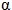 -метилстирола в водных
вытяжках из полистирольных пластиков";
МР 01.024-07 "Газохроматографическое определение гексана, гептана, ацетальдегида, ацетона, метилацетата, этилацетата, метанола, изопропанола, акрилонитрила, н-пропанола, н-пропилацетата, изобутилацетата, бутилацетата, изобутанола, н-бутанола, бензола, толуола, этилбензола, м-, о- и п-ксилолов, изопропилбензола, стирола, 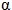 -метилстирола в водных вытяжках из материалов различного состава";
МУК 4.1.3166-14 "Газохроматографическое определение гексана, гептана, ацетальдегида, ацетона, метилацетата, этилацетата, метанола, изопропанола, акрилонитрила, н-пропанола, н-пропилацетата, бутилацетата, изобутанола, н-бутанола, бензола, толуола, этилбензола, м-, о- и п-ксилолов, изопропилбензола, стирола, альфа-метилстирола в воде и водных вытяжках из материалов различного состава" (свидетельство об аттестации № 01.00282-2008/0153.16.01.13 от 16.01.2013, номер в реестре ФР.1.31.2013.16740);
МУК 4.1.598-96 "Методические указания по
газо-хроматографическому определению ароматических,
серосодержащих, галогеносодержащих веществ, метанола,
ацетона и ацетонитрила в атмосферном воздухе";
МУК 4.1.618-96 "Методические указания по хромато-
масс-спектрометрическому определению летучих
органических веществ в атмосферном воздухе;
МУК 4.1.662-97 "Методические указания по определению
массовой концентрации стирола в атмосферном воздухе
методом газовой хроматографии";
МР 01.023-07 "Газохроматографическое определение гексана, гептана, бензола, толуола, этилбензола, м-, о-, п-ксилола, изопропилбензола, н-пропилбензола, стирола,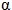 -метилстирола, бензальдегида,выделяющихся в воздушную среду из материалов различного состава";
МУК 4.1.3167-14 "Газохроматографическое определение гексана, гептана, бензола, толуола, этилбензола, м-, о-, п-ксилолов, изопропилбензола, н-пропилбензола, стирола, a-метилстирола, бензальдегида в атмосферном воздухе, воздухе испытательной камеры и замкнутых помещений" (свидетельство об аттестации № 01.00282-2008/0155.16.01.13 от 16.01.2013, номер в реестре ФР.1.31.2013.16742);
Инструкция 4.1.10-14-101-2005 "Методы исследования
полимерных материалов для гигиенической оценки";
МВИ. МН 1401-2000 "Методика выполнения измерений
концентраций стирола в водной и водно-спиртовых
средах, имитирующих алкогольные напитки, методом
газовой хроматографии";
МУК 4.1.3171-14 "Газохроматографическое определение ацетальдегида, ацетона, метилацетата, метанола, этанола, метилакрилата, метилметакрилата, этилакрилата, изобутилакрилата, бутилакрилата, бутилметакрилата, толуола, стирола, a-метилстирола в воде и водных вытяжках из материалов различного состава" (свидетельство об аттестации № 01.00282-2008/0160.19.03.13 от 19.03.2013, номер в реестре ФР.1.31.2013.16751)
50
- толуол;
МР 01.024-07 "Газохроматографическое определение гексана, гептана, ацетальдегида, ацетона, метилацетата, этилацетата, метанола, изопропанола, акрилонитрила, н-пропанола, н-пропилацетата, изобутилацетата, бутилацетата, изобутанола, н-бутанола, бензола, толуола, этилбензола, м-, о- и п-ксилолов, изопропилбензола, стирола, 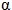 -метилстирола в водных вытяжках из материалов различного состава";
МУК 4.1.3166-14 "Газохроматографическое определение гексана, гептана, ацетальдегида, ацетона, метилацетата, этилацетата, метанола, изопропанола, акрилонитрила, н-пропанола, н-пропилацетата, бутилацетата, изобутанола, н-бутанола, бензола, толуола, этилбензола, м-, о- и п-ксилолов, изопропилбензола, стирола, альфа-метилстирола в воде и водных вытяжках из материалов различного состава" (свидетельство об аттестации № 01.00282-2008/0153.16.01.13 от 16.01.2013, номер в реестре ФР.1.31.2013.16740);
МУК 4.1.650-96 "Методические указания по
газохроматографическому определению ацетона, метанола,
бензола, толуола, этилбензола, пентана, о-, м-,
п-ксилола, гексана, октана и декана в воде"
МУК 4.1.739-99 "Хромато-масс-спектрометрическое
определения бензола, толуола, хлорбензола,
этилбензола, о-ксилола, стирола в воде";
МУК 4.1.1205-03 "Газохроматографическое определение
бензола, трихлорэтилена, толуола, тетрахлорэтилена,
хлорбензола, этилбензола, м-, п-ксилолов, о-ксилола,
стирола, изопропилбензола, ортохлортолуола и нафталина
в воде";
МУК 4.1.649-96 "Методические указания по
хромато-масс-спектрометрическому определению летучих
органических веществ в воде";
МР № 29 ФЦ/830 "Газохроматографическое определение
массовой концентрации бензола, толуола, этилбензола,
м-, п-, и о-ксилолов, изопропил-бензола,
н-пропилбензола, стирола, 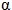 -метилстирола в водных
вытяжках из полистирольных пластиков";
МУК 4.1.651-96 "Методические указания по
газохро-матографическому определению толуола в воде";
МУК 4.1.598-96 "Методические указания по
газо-хроматографическому определению ароматических,
серосодержащих, галогеносодержащих веществ, метанола,
ацетона и ацетонитрила в атмосферном воздухе";
МУК 4.1.618-96 "Методические указания по
хромато-масс-спектрометрическому определению летучих
органических веществ в атмосферном воздухе;
МР 01.023-07 "Газохроматографическое определение гексана, гептана, бензола, толуола, этилбензола, м-, о-, п-ксилола, изопропилбензола, н-пропилбензола, стирола, 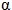 -метилстирола, бензальдегида,выделяющихся в воздушную среду из материалов различного состава";
МУК 4.1.3167-14 "Газохроматографическое определение гексана, гептана, бензола, толуола, этилбензола, м-, о-, п-ксилолов, изопропилбензола, н-пропилбензола, стирола, a-метилстирола, бензальдегида в атмосферном воздухе, воздухе испытательной камеры и замкнутых помещений" (свидетельство об аттестации № 01.00282-2008/0155.16.01.13 от 16.01.2013, номер в реестре ФР.1.31.2013.16742);
Инструкция 4.1.10-14-91-2005 "Газохроматографический
метод определения остаточных мономеров и
неполимеризующихся примесей, выделяющихся из
полистирольных пластиков в воде, модельных средах и
пищевых продуктах";
Инструкция 4.1.11-11-13-2004 "Методика выполнения
измерений концентраций бензола, толуола, хлорбензола,
этилбензола,о-ксилола, стирола в воде методом
хромато-масс-спектрометрии";
МУК 4.1.3171-14 "Газохроматографическое определение ацетальдегида, ацетона, метилацетата, метанола, этанола, метилакрилата, метилметакрилата, этилакрилата, изобутилакрилата, бутилакрилата, бутилметакрилата, толуола, стирола, a-метилстирола в воде и водных вытяжках из материалов различного состава" (свидетельство об аттестации № 01.00282-2008/0160.19.03.13 от 19.03.2013, номер в реестре ФР.1.31.2013.16751)
50
- фенол;
МУК 4.1.752-99 "Газохроматографическое определение
фенола в воде";
МУК 4.1.647-96 "Методические указания по
газо-хроматографическому определению фенола в воде";
МУК 4.1.737-99 "Хромато-масс-спектрометрическое
определение фенолов в воде";
МУК 4.1.1263-03 "Измерение массовой концентрации
фенолов общих и летучих флуориметрическим методом в
пробах питьевой воды и воды поверхностных и подземных
источников водопользования";
ПНД Ф 14.1:2:4.117-97 "Методика выполнения измерений
массовой концентрации фенолов в пробах природной,
питьевой и сточной воды на анализаторе "Флюорат-02";
РД 52.24.488-95 "Методика выполнения измерений
массовой концентрации определением суммы летучих
фенолов в воде фотометрическим методом после отгонки с
паром";
МУК 4.1.617-96 "Методические указания по
газо-хроматографическому определению ксиленолов,
крезолов и фенола в атмосферном воздухе";
МУК 4.1.598-96 "Методические указания по
газо-хроматографическому определению ароматических,
серосодержащих, галогеносодержащих веществ, метанола,
ацетона и ацетонитрила в атмосферном воздухе";
МУК 4.1.1271-03 "Измерение массовой концентрации
фенола флуориметрическим методом в воздухе рабочей
зоны и атмосферном воздухе населенных мест";
МУК 4.1.1478-03 "Определение фенола в атмосферном
воздухе и воздушной среде жилых и общественных зданий
методом высокоэффективной жидкостной хроматографии";
Инструкция 2.3.3.10-15-64-2005 "Санитарно-химические
исследования изделий, изготовленных из полимерных и
других синтетических материалов, контактирующих с
пищевыми продуктами";
Инструкция 2.3.3.10-15-89-2005
"Санитарно-гигиеническая оценка лакированной
консервной тары";
МВИ. МН 1924-2003 "Методика газохроматографического
определения фенола и эпихлоргидрина в модельных
средах, имитирующих пищевые продукты"
50
- формальдегид;
МУК 4.1.1265-03 "Измерение массовой концентрации
формальдегида флуориметрическим методом в пробах
питьевой воды и воды поверхностных и подземных
источников водопользования";
МУК 4.1.078-96 "Методические указания по измерению
массовой концентрации формальдегида флуориметрическим
методом в воздухе рабочей зоны и атмосферном воздухе
населенных мест";
РД 52.24.492-2006 "Массовая концентрация формальдегида в водах. Методика выполнения измерений фотометрическим методом с ацетилацетоном";
МУК 4.1.753-99 "Ионохроматографическое определение
формальдегида в воде";
ПНД Ф 14.2:4.187-02 "Методика выполнения измерений
массовой концентрации формальдегида в пробах
природных, питьевых и сточных вод на анализаторе
жидкости "Флюорат-02";
МУК 4.1.1272-03 "Измерение массовой концентрации
формальдегида флуориметрическим методом в воздухе
рабочей зоны и атмосферном воздухе населенных мест";
РД 52.04.186-89 "Руководство по контролю загрязнения
атмосферы";
МУК 4.1.1045-01 "ВЭЖХ определение формальдегида и
предельных альдегидов (С2-С10) в воздухе";
МУК 4.1.1053-01 "Ионохроматографическое определение
формальдегида в воздухе";
Сб. Методические указания по определению вредных
веществ в объектах окружающей среды.
Вып.1 Мн. 1993г.
ПНД Ф 14.1:2:4.120-96 "Количественный химический
анализ вод. Методика выполнения измерений массовых
концентраций формальдегида в пробах природной,
питьевой и сточной воды на анализаторе "Флюорат-02";
Инструкция 2.3.3.10-15-64-2005 "Санитарно-химические
исследования изделий, изготовленных из полимерных и
других синтетических материалов, контактирующих с
пищевыми продуктами"
50
- хлорбензол;
МУК 4.1.739-99 "Хромато-масс-спектрометрическое определения бензола, толуола, хлорбензола, этилбензола, о-ксилола, стирола в воде"; МУК 4.1.1205-03 "Газохроматографическое определение бензола, трихлорэтилена, толуола, тетрахлорэтилена, хлорбензола, этилбензола, м-, п-ксилолов, о-ксилола, стирола, изопропилбензола, ортохлортолуола и нафталина в воде"; МУК 4.1.598-96 "Методические указания по газо-хроматографическому определению ароматических, серо-содержащих, галогеносодержащих веществ, метанола, ацетона и ацетонитрила в атмосферном воздухе"; МУК 4.1.618-96 "Методические указания по хромато-масс-спектрометрическому определению летучих органических веществ в атмосферном воздухе; Инструкция 4.1.10-15-90-2005 "Осуществление государственного санитарного надзора за производством и применением полимерных материалов класса полиолефинов, предназначенных для контакта с пищевыми продуктами";Инструкция 4.1.11-11-13-2004 "Методика выполнения измерений концентраций бензола, толуола, хлорбензола, этилбензола,о-ксилола, стирола в воде методом хромато-масс-спектрометрии" МВИ.МН 6309-2020 "Массовая концентрация хлорбензола, выделяемого из изделий из поликарбоната, в водных и воздушных средах. Методика выполнения измерений методом газовой хроматографии" (свидетельство об аттестации № BY 00120 от 29.10.2020; применяется с 01.06.2022 до включения соответствующего межгосударственного стандарта в настоящий перечень)
50
- этилацетат;
МР 01.024-07 "Газохроматографическое определение гексана, гептана, ацетальдегида, ацетона, метилацетата, этилацетата, метанола, изопропанола, акрилонитрила, н-пропанола, н-пропилацетата, изобутилацетата, бутилацетата, изобутанола, н-бутанола, бензола, толуола, этилбензола, м-, о- и п-ксилолов, изопропилбензола, стирола, 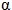 -метилстирола в водных вытяжках из материалов различного состава";
МУК 4.1.3166-14 "Газохроматографическое определение гексана, гептана, ацетальдегида, ацетона, метилацетата, этилацетата, метанола, изопропанола, акрилонитрила, н-пропанола, н-пропилацетата, бутилацетата, изобутанола, н-бутанола, бензола, толуола, этилбензола, м-, о- и п-ксилолов, изопропилбензола, стирола, альфа-метилстирола в воде и водных вытяжках из материалов различного состава" (свидетельство об аттестации № 01.00282-2008/0153.16.01.13 от 16.01.2013, номер в реестре ФР.1.31.2013.16740);
МУ 4149-86 "Методические указания по осуществлению
государственного надзора за производством и
применением полимерных материалов класса полиолефинов,
предназначенных для контакта с пищевыми продуктами";
МР 01.022-07 "Газохроматографическое определение ацетальдегида, ацетона, метилацетата, этилацетата, метанола, изопропанола, этанола, н-пропилацетата, н-пропанола, изобутилацетата, бутилацетата, изобутанола, н-бутанола, выделяющихся в воздушную среду из материалов различного состава";
МУК 4.1.3170-14 "Газохроматографическое определение ацетальдегида, ацетона, метилацетата, этилацетата, метанола, изопропанола, этанола, н-пропилацетата, н-пропанола, изобутилацетата, бутилацетата, изобутанола, н-бутанола в атмосферном воздухе, воздухе испытательной камеры и замкнутых помещений" (свидетельство об аттестации № 01.00282-2008/0154.16.01.13 от 16.01.2013, номер в реестре ФР.1.31.2013.16741)
МУК 4.1.618-96 "Методические указания по
хромато-масс-спектрометрическому определению летучих
органических веществ в атмосферном воздухе;
Инструкция 4.1.10-15-90-2005 "Осуществление
государственного надзора за производством и
применением полимерных материалов класса полиолефинов,
предназначенных для контакта с пищевыми продуктами"
50
- этилбензол;
ГОСТ 15820-82 "Полистирол и сополимеры стирола. Газохроматографический метод определения остаточных мономеров и неполимеризующихся примесей";
ГОСТ 22648-77 "Пластмассы. Методы определения
гигиенических показателей";
МУК 4.1.649-96 "Методические указания по хромато-
масс-спектрометрическому определению летучих
органических веществ в воде";
МУК 4.1.650-96 "Методические указания по
газохроматографическому определению ацетона, метанола,
бензола, толуола, этилбензола, пентана, о-, м-,
п-ксилола, гексана, октана и декана в воде";
МУК 4.1.652-96 "Методические указания по газо-
хроматографическому определению этилбензола в воде";
МУК 4.1.739-99 "Хромато-масс-спектрометрическое
определения бензола, толуола, хлорбензола,
этилбензола, о-ксилола, стирола в воде";
МУК 4.1.1205-03 "Газохроматографическое определение
бензола, трихлорэтилена, толуола, тетрахлорэтилена,
хлорбензола, этилбензола, м-, п-ксилолов, о-ксилола,
стирола, изопропилбензола, ортохлортолуола и нафталина
в воде";
МР № 29 ФЦ/830 "Газохроматографическое определение
массовой концентрации бензола, толуола, этилбензола,
м-, п-, и о-ксилолов, изопропилбензола,
н-пропилбензола, стирола, 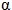 -метилстирола в водных
вытяжках из полистирольных пластиков";
МР 01.024-07 "Газохроматографическое определение гексана, гептана, ацетальдегида, ацетона, метилацетата, этилацетата, метанола, изопропанола, акрилонитрила, н-пропанола, н-пропилацетата, изобутилацетата, бутилацетата, изобутанола, н-бутанола, бензола, толуола, этилбензола, м-, о- и п-ксилолов, изопропилбензола, стирола, 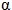 -метилстирола в водных вытяжках из материалов различного состава";
МУК 4.1.3166-14 "Газохроматографическое определение гексана, гептана, ацетальдегида, ацетона, метилацетата, этилацетата, метанола, изопропанола, акрилонитрила, н-пропанола, н-пропилацетата, бутилацетата, изобутанола, н-бутанола, бензола, толуола, этилбензола, м-, о- и п-ксилолов, изопропилбензола, стирола, альфа-метилстирола в воде и водных вытяжках из материалов различного состава" (свидетельство об аттестации № 01.00282-2008/0153.16.01.13 от 16.01.2013, номер в реестре ФР.1.31.2013.16740);
МУК 4.1.618-96 "Методические указания по хромато-
масс-спектрометрическому определению летучих
органических веществ в атмосферном воздухе;
МУК 4.1.598-96 "Методические указания по
газо-хроматографическому определению ароматических,
серосодержащих, галогеносодержащих веществ, метанола,
ацетона и ацетонитрила в атмосферном воздухе";
МР 01.023-07 "Газохроматографическое определение гексана, гептана, бензола, толуола, этилбензола, м-, о-, п-ксилола, изопропилбензола, н-пропил-бензола, стирола,б-метилстирола, бензальдегида, выделяющихся в воздушную среду из материалов различного состава";
МУК 4.1.3167-14 "Газохроматографическое определение гексана, гептана, бензола, толуола, этилбензола, м-, о-, п-ксилолов, изопропилбензола, н-пропилбензола, стирола, a-метилстирола, бензальдегида в атмосферном воздухе, воздухе испытательной камеры и замкнутых помещений" (свидетельство об аттестации № 01.00282-2008/0155.16.01.13 от 16.01.2013, номер в реестре ФР.1.31.2013.16742);
Инструкция 4.1.11-11-13-2004 "Методика выполнения
измерений концентраций бензола, толуола, хлорбензола,
этилбензола,о-ксилола, стирола в воде методом
хромато-масс-спектрометрии"
50
- этиленгликоль;
Инструкция № 880-71 "Инструкция по
санитарно-химическому исследованию изделий,
изготовленных из полимерных и других синтетических
материалов, предназначенных для контакта с пищевыми
продуктами";
Инструкция 2.3.3.10-15-64-2005 "Санитарно-химические
исследования изделий, изготовленных из полимерных и
других синтетических материалов, контактирующих с
пищевыми продуктами
50
- эпихлоргидрин;
Инструкция № 4259-87 "Инструкция по
санитарно-химическому исследованию изделий,
изготовленных из полимерных и других синтетических
материалов, предназначенных для использования в
хозяйствен-но-питьевом водоснабжении и водном
хозяйстве";
Инструкция 2.3.3.10-15-64-2005 "Санитарно-химические
исследования изделий, изготовленных из полимерных и
других синтетических материалов, контактирующих с
пищевыми продуктами";
Инструкция 2.3.3.10-15-89-2005
"Санитарно-гигиеническая оценка лакированной
консервной тары";
МВИ. МН 1924-2003 "Методика газохроматографического
определения фенола и эпихлоргидрина в модельных
средах, имитирующих пищевые продукты"
МУ 4398-87 "Методические указания по гигиенической
оценке лакированной консервной тары"
МУК 2715-83 "Методические указания по
газохро-матографическому определению этилхлоргидрина
(ЭХГ) в воздухе"